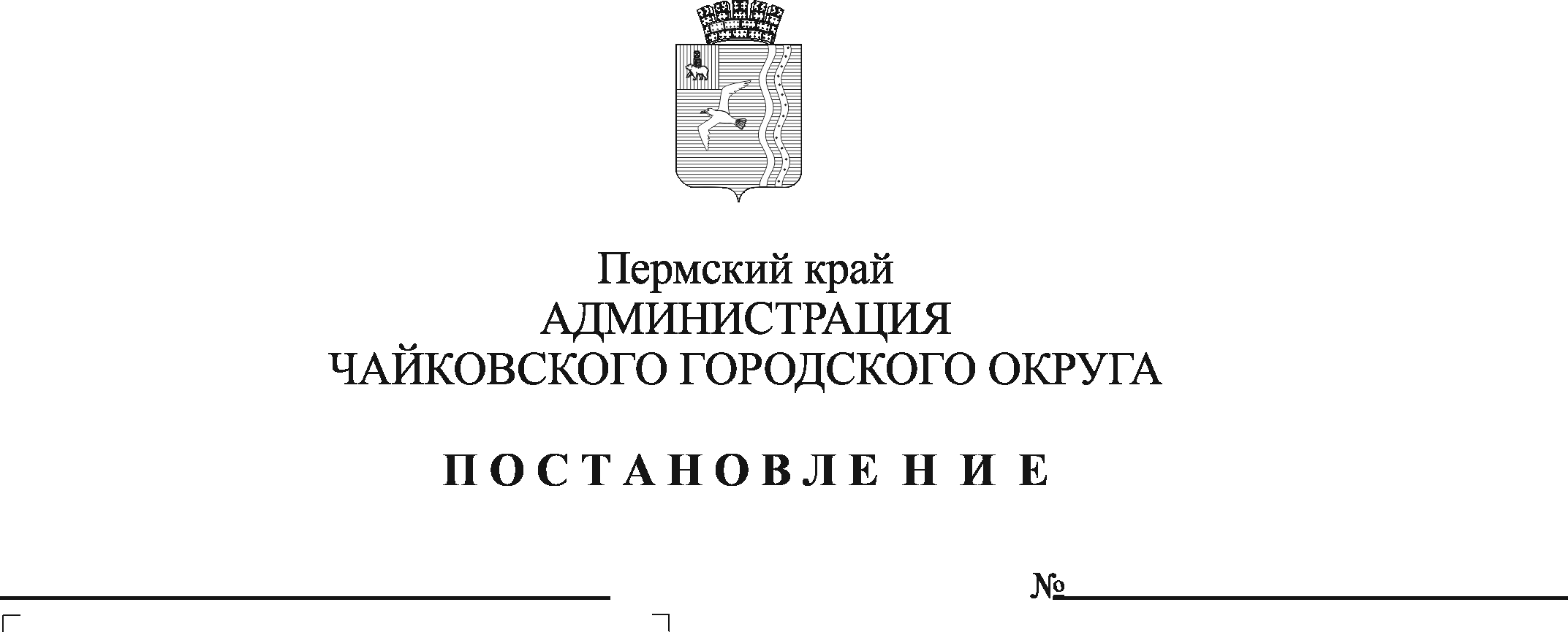 В соответствии со статьей 179 Бюджетного кодекса Российской Федерации, Уставом Чайковского городского округа, постановлением администрации Чайковского городского округа от 9 марта 2022 г. № 248 «Об утверждении Перечня муниципальных программ Чайковского городского округа», постановлением администрации Чайковского городского округа от 20 июня 2022 г. № 659 «Об утверждении Порядка разработки, реализации и оценки эффективности муниципальных программ Чайковского городского округа»ПОСТАНОВЛЯЮ:1. Внести изменения в муниципальную программу «Совершенствование муниципального управления Чайковского городского округа», утвержденную постановлением администрации города Чайковского от 15 января 2019 г. № 5 (в редакции постановлений от 18.06.2019 № 1128, от 04.10.2019 № 1627, от 26.12.2019 № 2016, от 14.02.2020 № 144, от  06.04.2020 № 372, от 22.06.2020 № 589,от 16.10.2020 № 990, от 02.12.2020 № 1167, от 17.02.2021 № 143, от 26.04.2021 № 385, от 28.05.2021 № 517, от 26.07.2021 № 741, от 04.10.2021 № 1019, от 20.12.2021 № 1349, от 05.03.2022 № 243/1, от 12.05.2022 № 509, от 05.08.2022 №841) согласно приложению.2. Опубликовать постановление в газете «Огни Камы» и разместить на официальном сайте администрации Чайковского городского округа.3. Постановление вступает в силу после его официального опубликования и распространяется на правоотношения, возникшие с 1 января 2022 г.Глава городского округа –глава администрации Чайковского городского округа  		                                  Ю.Г.ВостриковПриложениек постановлению аминистрации Чайковского городского округаот_______ №___________ИЗМЕНЕНИЯ,которые вносятся в муниципальную программу «Совершенствование муниципального управления Чайковского городского округа», утвержденную постановлением администрации города Чайковского от 15 января 2019 г. № 51. В паспорте Программы позицию:изложить в следующей редакции:2. В Паспорте  Подпрограммы 1 «Развитие муниципальной службы в администрации Чайковского городского округа» (далее - Подпрограмма) Приложения 1 к муниципальной Программе позицию:изложить в следующей редакции:3. В Паспорте  Подпрограммы 4 «Обеспечение реализации муниципальной программы» (далее - Подпрограмма) Приложения 4 к муниципальной Программе позицию:изложить в следующей редакции:4. В Паспорте  Подпрограммы 6 «Обеспечение реализации муниципальной программы» (далее - Подпрограмма) Приложения 6 к муниципальной Программе позицию:изложить в следующей редакции:5. Приложение 7 к муниципальной Программе «Сводные финансовые затраты и показатели результативности выполнения муниципальной программы «Совершенствование муниципального управления Чайковского  городского округа» изложить в новой редакции:Объемы бюджетных ассигнованийОбъемы бюджетных ассигнованийОбъемы бюджетных ассигнованийОбъемы бюджетных ассигнованийОбъемы бюджетных ассигнованийОбъемы бюджетных ассигнованийОбъемы бюджетных ассигнованийОбъемы бюджетных ассигнованийПриложение 7                                                                к муниципальной программе                                "Совершенствование                                                     муниципального управления                          Чайковского городского округа"Приложение 7                                                                к муниципальной программе                                "Совершенствование                                                     муниципального управления                          Чайковского городского округа"Приложение 7                                                                к муниципальной программе                                "Совершенствование                                                     муниципального управления                          Чайковского городского округа"Приложение 7                                                                к муниципальной программе                                "Совершенствование                                                     муниципального управления                          Чайковского городского округа"Приложение 7                                                                к муниципальной программе                                "Совершенствование                                                     муниципального управления                          Чайковского городского округа"Приложение 7                                                                к муниципальной программе                                "Совершенствование                                                     муниципального управления                          Чайковского городского округа"Приложение 7                                                                к муниципальной программе                                "Совершенствование                                                     муниципального управления                          Чайковского городского округа"Приложение 7                                                                к муниципальной программе                                "Совершенствование                                                     муниципального управления                          Чайковского городского округа"Приложение 7                                                                к муниципальной программе                                "Совершенствование                                                     муниципального управления                          Чайковского городского округа"Приложение 7                                                                к муниципальной программе                                "Совершенствование                                                     муниципального управления                          Чайковского городского округа"Приложение 7                                                                к муниципальной программе                                "Совершенствование                                                     муниципального управления                          Чайковского городского округа"Приложение 7                                                                к муниципальной программе                                "Совершенствование                                                     муниципального управления                          Чайковского городского округа"Приложение 7                                                                к муниципальной программе                                "Совершенствование                                                     муниципального управления                          Чайковского городского округа"Приложение 7                                                                к муниципальной программе                                "Совершенствование                                                     муниципального управления                          Чайковского городского округа"Приложение 7                                                                к муниципальной программе                                "Совершенствование                                                     муниципального управления                          Чайковского городского округа"Приложение 7                                                                к муниципальной программе                                "Совершенствование                                                     муниципального управления                          Чайковского городского округа"Приложение 7                                                                к муниципальной программе                                "Совершенствование                                                     муниципального управления                          Чайковского городского округа"Приложение 7                                                                к муниципальной программе                                "Совершенствование                                                     муниципального управления                          Чайковского городского округа"Приложение 7                                                                к муниципальной программе                                "Совершенствование                                                     муниципального управления                          Чайковского городского округа"Приложение 7                                                                к муниципальной программе                                "Совершенствование                                                     муниципального управления                          Чайковского городского округа"Приложение 7                                                                к муниципальной программе                                "Совершенствование                                                     муниципального управления                          Чайковского городского округа"Приложение 7                                                                к муниципальной программе                                "Совершенствование                                                     муниципального управления                          Чайковского городского округа"Приложение 7                                                                к муниципальной программе                                "Совершенствование                                                     муниципального управления                          Чайковского городского округа"Приложение 7                                                                к муниципальной программе                                "Совершенствование                                                     муниципального управления                          Чайковского городского округа"Приложение 7                                                                к муниципальной программе                                "Совершенствование                                                     муниципального управления                          Чайковского городского округа"Приложение 7                                                                к муниципальной программе                                "Совершенствование                                                     муниципального управления                          Чайковского городского округа"Приложение 7                                                                к муниципальной программе                                "Совершенствование                                                     муниципального управления                          Чайковского городского округа"Приложение 7                                                                к муниципальной программе                                "Совершенствование                                                     муниципального управления                          Чайковского городского округа"Приложение 7                                                                к муниципальной программе                                "Совершенствование                                                     муниципального управления                          Чайковского городского округа"Приложение 7                                                                к муниципальной программе                                "Совершенствование                                                     муниципального управления                          Чайковского городского округа"Приложение 7                                                                к муниципальной программе                                "Совершенствование                                                     муниципального управления                          Чайковского городского округа"Приложение 7                                                                к муниципальной программе                                "Совершенствование                                                     муниципального управления                          Чайковского городского округа"	Сводные финансовые затраты и показатели результативности выполнения муниципальной программы	Сводные финансовые затраты и показатели результативности выполнения муниципальной программы	Сводные финансовые затраты и показатели результативности выполнения муниципальной программы	Сводные финансовые затраты и показатели результативности выполнения муниципальной программы	Сводные финансовые затраты и показатели результативности выполнения муниципальной программы	Сводные финансовые затраты и показатели результативности выполнения муниципальной программы	Сводные финансовые затраты и показатели результативности выполнения муниципальной программы	Сводные финансовые затраты и показатели результативности выполнения муниципальной программы	Сводные финансовые затраты и показатели результативности выполнения муниципальной программы	Сводные финансовые затраты и показатели результативности выполнения муниципальной программы	Сводные финансовые затраты и показатели результативности выполнения муниципальной программы	Сводные финансовые затраты и показатели результативности выполнения муниципальной программы	Сводные финансовые затраты и показатели результативности выполнения муниципальной программы	Сводные финансовые затраты и показатели результативности выполнения муниципальной программы	Сводные финансовые затраты и показатели результативности выполнения муниципальной программы	Сводные финансовые затраты и показатели результативности выполнения муниципальной программы	Сводные финансовые затраты и показатели результативности выполнения муниципальной программы	Сводные финансовые затраты и показатели результативности выполнения муниципальной программы	Сводные финансовые затраты и показатели результативности выполнения муниципальной программы	Сводные финансовые затраты и показатели результативности выполнения муниципальной программы	Сводные финансовые затраты и показатели результативности выполнения муниципальной программы	Сводные финансовые затраты и показатели результативности выполнения муниципальной программы	Сводные финансовые затраты и показатели результативности выполнения муниципальной программы	Сводные финансовые затраты и показатели результативности выполнения муниципальной программы	Сводные финансовые затраты и показатели результативности выполнения муниципальной программы	Сводные финансовые затраты и показатели результативности выполнения муниципальной программы	Сводные финансовые затраты и показатели результативности выполнения муниципальной программы	Сводные финансовые затраты и показатели результативности выполнения муниципальной программы	Сводные финансовые затраты и показатели результативности выполнения муниципальной программы	Сводные финансовые затраты и показатели результативности выполнения муниципальной программы	Сводные финансовые затраты и показатели результативности выполнения муниципальной программы	Сводные финансовые затраты и показатели результативности выполнения муниципальной программы	Сводные финансовые затраты и показатели результативности выполнения муниципальной программы	Сводные финансовые затраты и показатели результативности выполнения муниципальной программы	Сводные финансовые затраты и показатели результативности выполнения муниципальной программы	Сводные финансовые затраты и показатели результативности выполнения муниципальной программы	Сводные финансовые затраты и показатели результативности выполнения муниципальной программы	Сводные финансовые затраты и показатели результативности выполнения муниципальной программы	Сводные финансовые затраты и показатели результативности выполнения муниципальной программы	Сводные финансовые затраты и показатели результативности выполнения муниципальной программы	Сводные финансовые затраты и показатели результативности выполнения муниципальной программы	Сводные финансовые затраты и показатели результативности выполнения муниципальной программы	Сводные финансовые затраты и показатели результативности выполнения муниципальной программы	Сводные финансовые затраты и показатели результативности выполнения муниципальной программы	Сводные финансовые затраты и показатели результативности выполнения муниципальной программы	Сводные финансовые затраты и показатели результативности выполнения муниципальной программы	Сводные финансовые затраты и показатели результативности выполнения муниципальной программы	Сводные финансовые затраты и показатели результативности выполнения муниципальной программы	Сводные финансовые затраты и показатели результативности выполнения муниципальной программы	Сводные финансовые затраты и показатели результативности выполнения муниципальной программы	Сводные финансовые затраты и показатели результативности выполнения муниципальной программы	Сводные финансовые затраты и показатели результативности выполнения муниципальной программы	Сводные финансовые затраты и показатели результативности выполнения муниципальной программы	Сводные финансовые затраты и показатели результативности выполнения муниципальной программы	Сводные финансовые затраты и показатели результативности выполнения муниципальной программы	Сводные финансовые затраты и показатели результативности выполнения муниципальной программы	Сводные финансовые затраты и показатели результативности выполнения муниципальной программы	Сводные финансовые затраты и показатели результативности выполнения муниципальной программы	Сводные финансовые затраты и показатели результативности выполнения муниципальной программы	Сводные финансовые затраты и показатели результативности выполнения муниципальной программы	Сводные финансовые затраты и показатели результативности выполнения муниципальной программы	Сводные финансовые затраты и показатели результативности выполнения муниципальной программы	Сводные финансовые затраты и показатели результативности выполнения муниципальной программы	Сводные финансовые затраты и показатели результативности выполнения муниципальной программы	Сводные финансовые затраты и показатели результативности выполнения муниципальной программы	Сводные финансовые затраты и показатели результативности выполнения муниципальной программы	Сводные финансовые затраты и показатели результативности выполнения муниципальной программы	Сводные финансовые затраты и показатели результативности выполнения муниципальной программы	Сводные финансовые затраты и показатели результативности выполнения муниципальной программы	Сводные финансовые затраты и показатели результативности выполнения муниципальной программы	Сводные финансовые затраты и показатели результативности выполнения муниципальной программы	Сводные финансовые затраты и показатели результативности выполнения муниципальной программы	Сводные финансовые затраты и показатели результативности выполнения муниципальной программы	Сводные финансовые затраты и показатели результативности выполнения муниципальной программы	Сводные финансовые затраты и показатели результативности выполнения муниципальной программы	Сводные финансовые затраты и показатели результативности выполнения муниципальной программы	Сводные финансовые затраты и показатели результативности выполнения муниципальной программы	Сводные финансовые затраты и показатели результативности выполнения муниципальной программы	Сводные финансовые затраты и показатели результативности выполнения муниципальной программы	Сводные финансовые затраты и показатели результативности выполнения муниципальной программы	Сводные финансовые затраты и показатели результативности выполнения муниципальной программы	Сводные финансовые затраты и показатели результативности выполнения муниципальной программы	Сводные финансовые затраты и показатели результативности выполнения муниципальной программы	Сводные финансовые затраты и показатели результативности выполнения муниципальной программы	Сводные финансовые затраты и показатели результативности выполнения муниципальной программы	Сводные финансовые затраты и показатели результативности выполнения муниципальной программы	Сводные финансовые затраты и показатели результативности выполнения муниципальной программы	Сводные финансовые затраты и показатели результативности выполнения муниципальной программы	Сводные финансовые затраты и показатели результативности выполнения муниципальной программы	Сводные финансовые затраты и показатели результативности выполнения муниципальной программы	Сводные финансовые затраты и показатели результативности выполнения муниципальной программы	Сводные финансовые затраты и показатели результативности выполнения муниципальной программы	Сводные финансовые затраты и показатели результативности выполнения муниципальной программы	Сводные финансовые затраты и показатели результативности выполнения муниципальной программы	Сводные финансовые затраты и показатели результативности выполнения муниципальной программы	Сводные финансовые затраты и показатели результативности выполнения муниципальной программы	Сводные финансовые затраты и показатели результативности выполнения муниципальной программы	Сводные финансовые затраты и показатели результативности выполнения муниципальной программы	Сводные финансовые затраты и показатели результативности выполнения муниципальной программы	Сводные финансовые затраты и показатели результативности выполнения муниципальной программы	Сводные финансовые затраты и показатели результативности выполнения муниципальной программы	Сводные финансовые затраты и показатели результативности выполнения муниципальной программы	Сводные финансовые затраты и показатели результативности выполнения муниципальной программы	Сводные финансовые затраты и показатели результативности выполнения муниципальной программы	Сводные финансовые затраты и показатели результативности выполнения муниципальной программы	Сводные финансовые затраты и показатели результативности выполнения муниципальной программы	Сводные финансовые затраты и показатели результативности выполнения муниципальной программы	Сводные финансовые затраты и показатели результативности выполнения муниципальной программы	Сводные финансовые затраты и показатели результативности выполнения муниципальной программы	Сводные финансовые затраты и показатели результативности выполнения муниципальной программы	Сводные финансовые затраты и показатели результативности выполнения муниципальной программы	Сводные финансовые затраты и показатели результативности выполнения муниципальной программы	Сводные финансовые затраты и показатели результативности выполнения муниципальной программы	Сводные финансовые затраты и показатели результативности выполнения муниципальной программы	Сводные финансовые затраты и показатели результативности выполнения муниципальной программы	Сводные финансовые затраты и показатели результативности выполнения муниципальной программы	Сводные финансовые затраты и показатели результативности выполнения муниципальной программы	Сводные финансовые затраты и показатели результативности выполнения муниципальной программы	Сводные финансовые затраты и показатели результативности выполнения муниципальной программы	Сводные финансовые затраты и показатели результативности выполнения муниципальной программы	Сводные финансовые затраты и показатели результативности выполнения муниципальной программы	Сводные финансовые затраты и показатели результативности выполнения муниципальной программы	Сводные финансовые затраты и показатели результативности выполнения муниципальной программы"Совершенствование муниципального управления Чайковского городского округа""Совершенствование муниципального управления Чайковского городского округа""Совершенствование муниципального управления Чайковского городского округа""Совершенствование муниципального управления Чайковского городского округа""Совершенствование муниципального управления Чайковского городского округа""Совершенствование муниципального управления Чайковского городского округа""Совершенствование муниципального управления Чайковского городского округа""Совершенствование муниципального управления Чайковского городского округа""Совершенствование муниципального управления Чайковского городского округа""Совершенствование муниципального управления Чайковского городского округа""Совершенствование муниципального управления Чайковского городского округа""Совершенствование муниципального управления Чайковского городского округа""Совершенствование муниципального управления Чайковского городского округа""Совершенствование муниципального управления Чайковского городского округа""Совершенствование муниципального управления Чайковского городского округа""Совершенствование муниципального управления Чайковского городского округа""Совершенствование муниципального управления Чайковского городского округа""Совершенствование муниципального управления Чайковского городского округа""Совершенствование муниципального управления Чайковского городского округа""Совершенствование муниципального управления Чайковского городского округа""Совершенствование муниципального управления Чайковского городского округа""Совершенствование муниципального управления Чайковского городского округа""Совершенствование муниципального управления Чайковского городского округа""Совершенствование муниципального управления Чайковского городского округа""Совершенствование муниципального управления Чайковского городского округа""Совершенствование муниципального управления Чайковского городского округа""Совершенствование муниципального управления Чайковского городского округа""Совершенствование муниципального управления Чайковского городского округа""Совершенствование муниципального управления Чайковского городского округа""Совершенствование муниципального управления Чайковского городского округа""Совершенствование муниципального управления Чайковского городского округа""Совершенствование муниципального управления Чайковского городского округа""Совершенствование муниципального управления Чайковского городского округа""Совершенствование муниципального управления Чайковского городского округа""Совершенствование муниципального управления Чайковского городского округа""Совершенствование муниципального управления Чайковского городского округа""Совершенствование муниципального управления Чайковского городского округа""Совершенствование муниципального управления Чайковского городского округа""Совершенствование муниципального управления Чайковского городского округа""Совершенствование муниципального управления Чайковского городского округа""Совершенствование муниципального управления Чайковского городского округа""Совершенствование муниципального управления Чайковского городского округа""Совершенствование муниципального управления Чайковского городского округа""Совершенствование муниципального управления Чайковского городского округа""Совершенствование муниципального управления Чайковского городского округа""Совершенствование муниципального управления Чайковского городского округа""Совершенствование муниципального управления Чайковского городского округа""Совершенствование муниципального управления Чайковского городского округа""Совершенствование муниципального управления Чайковского городского округа""Совершенствование муниципального управления Чайковского городского округа""Совершенствование муниципального управления Чайковского городского округа""Совершенствование муниципального управления Чайковского городского округа""Совершенствование муниципального управления Чайковского городского округа""Совершенствование муниципального управления Чайковского городского округа""Совершенствование муниципального управления Чайковского городского округа""Совершенствование муниципального управления Чайковского городского округа""Совершенствование муниципального управления Чайковского городского округа""Совершенствование муниципального управления Чайковского городского округа""Совершенствование муниципального управления Чайковского городского округа""Совершенствование муниципального управления Чайковского городского округа""Совершенствование муниципального управления Чайковского городского округа""Совершенствование муниципального управления Чайковского городского округа""Совершенствование муниципального управления Чайковского городского округа""Совершенствование муниципального управления Чайковского городского округа""Совершенствование муниципального управления Чайковского городского округа""Совершенствование муниципального управления Чайковского городского округа""Совершенствование муниципального управления Чайковского городского округа""Совершенствование муниципального управления Чайковского городского округа""Совершенствование муниципального управления Чайковского городского округа""Совершенствование муниципального управления Чайковского городского округа""Совершенствование муниципального управления Чайковского городского округа""Совершенствование муниципального управления Чайковского городского округа""Совершенствование муниципального управления Чайковского городского округа""Совершенствование муниципального управления Чайковского городского округа""Совершенствование муниципального управления Чайковского городского округа""Совершенствование муниципального управления Чайковского городского округа""Совершенствование муниципального управления Чайковского городского округа""Совершенствование муниципального управления Чайковского городского округа""Совершенствование муниципального управления Чайковского городского округа""Совершенствование муниципального управления Чайковского городского округа""Совершенствование муниципального управления Чайковского городского округа""Совершенствование муниципального управления Чайковского городского округа""Совершенствование муниципального управления Чайковского городского округа""Совершенствование муниципального управления Чайковского городского округа""Совершенствование муниципального управления Чайковского городского округа""Совершенствование муниципального управления Чайковского городского округа""Совершенствование муниципального управления Чайковского городского округа""Совершенствование муниципального управления Чайковского городского округа""Совершенствование муниципального управления Чайковского городского округа""Совершенствование муниципального управления Чайковского городского округа""Совершенствование муниципального управления Чайковского городского округа""Совершенствование муниципального управления Чайковского городского округа""Совершенствование муниципального управления Чайковского городского округа""Совершенствование муниципального управления Чайковского городского округа""Совершенствование муниципального управления Чайковского городского округа""Совершенствование муниципального управления Чайковского городского округа""Совершенствование муниципального управления Чайковского городского округа""Совершенствование муниципального управления Чайковского городского округа""Совершенствование муниципального управления Чайковского городского округа""Совершенствование муниципального управления Чайковского городского округа""Совершенствование муниципального управления Чайковского городского округа""Совершенствование муниципального управления Чайковского городского округа""Совершенствование муниципального управления Чайковского городского округа""Совершенствование муниципального управления Чайковского городского округа""Совершенствование муниципального управления Чайковского городского округа""Совершенствование муниципального управления Чайковского городского округа""Совершенствование муниципального управления Чайковского городского округа""Совершенствование муниципального управления Чайковского городского округа""Совершенствование муниципального управления Чайковского городского округа""Совершенствование муниципального управления Чайковского городского округа""Совершенствование муниципального управления Чайковского городского округа""Совершенствование муниципального управления Чайковского городского округа""Совершенствование муниципального управления Чайковского городского округа""Совершенствование муниципального управления Чайковского городского округа""Совершенствование муниципального управления Чайковского городского округа""Совершенствование муниципального управления Чайковского городского округа""Совершенствование муниципального управления Чайковского городского округа""Совершенствование муниципального управления Чайковского городского округа""Совершенствование муниципального управления Чайковского городского округа""Совершенствование муниципального управления Чайковского городского округа""Совершенствование муниципального управления Чайковского городского округа""Совершенствование муниципального управления Чайковского городского округа""Совершенствование муниципального управления Чайковского городского округа"полное наименование муниципальной программы полное наименование муниципальной программы полное наименование муниципальной программы полное наименование муниципальной программы полное наименование муниципальной программы полное наименование муниципальной программы полное наименование муниципальной программы полное наименование муниципальной программы полное наименование муниципальной программы полное наименование муниципальной программы полное наименование муниципальной программы полное наименование муниципальной программы полное наименование муниципальной программы полное наименование муниципальной программы полное наименование муниципальной программы полное наименование муниципальной программы полное наименование муниципальной программы полное наименование муниципальной программы полное наименование муниципальной программы полное наименование муниципальной программы полное наименование муниципальной программы полное наименование муниципальной программы полное наименование муниципальной программы полное наименование муниципальной программы полное наименование муниципальной программы полное наименование муниципальной программы полное наименование муниципальной программы полное наименование муниципальной программы полное наименование муниципальной программы полное наименование муниципальной программы полное наименование муниципальной программы полное наименование муниципальной программы полное наименование муниципальной программы полное наименование муниципальной программы полное наименование муниципальной программы полное наименование муниципальной программы полное наименование муниципальной программы полное наименование муниципальной программы полное наименование муниципальной программы полное наименование муниципальной программы полное наименование муниципальной программы полное наименование муниципальной программы полное наименование муниципальной программы полное наименование муниципальной программы полное наименование муниципальной программы полное наименование муниципальной программы полное наименование муниципальной программы полное наименование муниципальной программы полное наименование муниципальной программы полное наименование муниципальной программы полное наименование муниципальной программы полное наименование муниципальной программы полное наименование муниципальной программы полное наименование муниципальной программы полное наименование муниципальной программы полное наименование муниципальной программы полное наименование муниципальной программы полное наименование муниципальной программы полное наименование муниципальной программы полное наименование муниципальной программы полное наименование муниципальной программы полное наименование муниципальной программы полное наименование муниципальной программы полное наименование муниципальной программы полное наименование муниципальной программы полное наименование муниципальной программы полное наименование муниципальной программы полное наименование муниципальной программы полное наименование муниципальной программы полное наименование муниципальной программы полное наименование муниципальной программы полное наименование муниципальной программы полное наименование муниципальной программы полное наименование муниципальной программы полное наименование муниципальной программы полное наименование муниципальной программы полное наименование муниципальной программы полное наименование муниципальной программы полное наименование муниципальной программы полное наименование муниципальной программы полное наименование муниципальной программы полное наименование муниципальной программы полное наименование муниципальной программы полное наименование муниципальной программы полное наименование муниципальной программы полное наименование муниципальной программы полное наименование муниципальной программы полное наименование муниципальной программы полное наименование муниципальной программы полное наименование муниципальной программы полное наименование муниципальной программы полное наименование муниципальной программы полное наименование муниципальной программы полное наименование муниципальной программы полное наименование муниципальной программы полное наименование муниципальной программы полное наименование муниципальной программы полное наименование муниципальной программы полное наименование муниципальной программы полное наименование муниципальной программы полное наименование муниципальной программы полное наименование муниципальной программы полное наименование муниципальной программы полное наименование муниципальной программы полное наименование муниципальной программы полное наименование муниципальной программы полное наименование муниципальной программы полное наименование муниципальной программы полное наименование муниципальной программы полное наименование муниципальной программы полное наименование муниципальной программы полное наименование муниципальной программы полное наименование муниципальной программы полное наименование муниципальной программы полное наименование муниципальной программы полное наименование муниципальной программы полное наименование муниципальной программы полное наименование муниципальной программы полное наименование муниципальной программы полное наименование муниципальной программы полное наименование муниципальной программы полное наименование муниципальной программы полное наименование муниципальной программы Наименование задачи, мероприятийНаименование задачи, мероприятийНаименование задачи, мероприятийИсполнительИсполнительИсполнительИсполнительИсполнительИсполнительИсточник финансированияИсточник финансированияИсточник финансированияИсточник финансированияИсточник финансированияОбъем финансирования, (тыс. руб.)Объем финансирования, (тыс. руб.)Объем финансирования, (тыс. руб.)Объем финансирования, (тыс. руб.)Объем финансирования, (тыс. руб.)Объем финансирования, (тыс. руб.)Объем финансирования, (тыс. руб.)Объем финансирования, (тыс. руб.)Объем финансирования, (тыс. руб.)Объем финансирования, (тыс. руб.)Объем финансирования, (тыс. руб.)Объем финансирования, (тыс. руб.)Объем финансирования, (тыс. руб.)Объем финансирования, (тыс. руб.)Объем финансирования, (тыс. руб.)Объем финансирования, (тыс. руб.)Объем финансирования, (тыс. руб.)Объем финансирования, (тыс. руб.)Объем финансирования, (тыс. руб.)Объем финансирования, (тыс. руб.)Объем финансирования, (тыс. руб.)Объем финансирования, (тыс. руб.)Объем финансирования, (тыс. руб.)Объем финансирования, (тыс. руб.)Объем финансирования, (тыс. руб.)Объем финансирования, (тыс. руб.)Объем финансирования, (тыс. руб.)Объем финансирования, (тыс. руб.)Объем финансирования, (тыс. руб.)Объем финансирования, (тыс. руб.)Объем финансирования, (тыс. руб.)Объем финансирования, (тыс. руб.)Объем финансирования, (тыс. руб.)Объем финансирования, (тыс. руб.)Объем финансирования, (тыс. руб.)Объем финансирования, (тыс. руб.)Объем финансирования, (тыс. руб.)Объем финансирования, (тыс. руб.)Объем финансирования, (тыс. руб.)Объем финансирования, (тыс. руб.)Объем финансирования, (тыс. руб.)Объем финансирования, (тыс. руб.)Объем финансирования, (тыс. руб.)Объем финансирования, (тыс. руб.)Объем финансирования, (тыс. руб.)Объем финансирования, (тыс. руб.)Объем финансирования, (тыс. руб.)Объем финансирования, (тыс. руб.)Объем финансирования, (тыс. руб.)Объем финансирования, (тыс. руб.)Объем финансирования, (тыс. руб.)Объем финансирования, (тыс. руб.)Объем финансирования, (тыс. руб.)Объем финансирования, (тыс. руб.)Объем финансирования, (тыс. руб.)Показатели результативности выполнения программы Показатели результативности выполнения программы Показатели результативности выполнения программы Показатели результативности выполнения программы Показатели результативности выполнения программы Показатели результативности выполнения программы Показатели результативности выполнения программы Показатели результативности выполнения программы Показатели результативности выполнения программы Показатели результативности выполнения программы Показатели результативности выполнения программы Показатели результативности выполнения программы Показатели результативности выполнения программы Показатели результативности выполнения программы Показатели результативности выполнения программы Показатели результативности выполнения программы Показатели результативности выполнения программы Показатели результативности выполнения программы Показатели результативности выполнения программы Показатели результативности выполнения программы Показатели результативности выполнения программы Показатели результативности выполнения программы Показатели результативности выполнения программы Показатели результативности выполнения программы Показатели результативности выполнения программы Показатели результативности выполнения программы Показатели результативности выполнения программы Показатели результативности выполнения программы Показатели результативности выполнения программы Показатели результативности выполнения программы Показатели результативности выполнения программы Показатели результативности выполнения программы Показатели результативности выполнения программы Показатели результативности выполнения программы Показатели результативности выполнения программы Показатели результативности выполнения программы Показатели результативности выполнения программы Показатели результативности выполнения программы Показатели результативности выполнения программы Показатели результативности выполнения программы Показатели результативности выполнения программы Показатели результативности выполнения программы Показатели результативности выполнения программы Показатели результативности выполнения программы Показатели результативности выполнения программы Показатели результативности выполнения программы Показатели результативности выполнения программы Показатели результативности выполнения программы Показатели результативности выполнения программы Показатели результативности выполнения программы Показатели результативности выполнения программы Показатели результативности выполнения программы Показатели результативности выполнения программы Показатели результативности выполнения программы Показатели результативности выполнения программы Показатели результативности выполнения программы Наименование задачи, мероприятийНаименование задачи, мероприятийНаименование задачи, мероприятийИсполнительИсполнительИсполнительИсполнительИсполнительИсполнительИсточник финансированияИсточник финансированияИсточник финансированияИсточник финансированияИсточник финансированияВсегоВсегоВсегоВсегоВсегоВсегов том числев том числев том числев том числев том числев том числев том числев том числев том числев том числев том числев том числев том числев том числев том числев том числев том числев том числев том числев том числев том числев том числев том числев том числев том числев том числев том числев том числев том числев том числев том числев том числев том числев том числев том числев том числев том числев том числев том числев том числев том числев том числев том числев том числев том числев том числев том числев том числев том числеНаименование   показателя Наименование   показателя Наименование   показателя Наименование   показателя Наименование   показателя Наименование   показателя Наименование   показателя Наименование   показателя Наименование   показателя Наименование   показателя Наименование   показателя Наименование   показателя ед.изм.ед.изм.ед.изм.ед.изм.ед.изм.ед.изм.ед.изм.ед.изм.ед.изм.ед.изм.ед.изм.Базовое значениеБазовое значениеБазовое значениеБазовое значениеБазовое значениеБазовое значениеБазовое значениеБазовое значениеБазовое значениепланпланпланпланпланпланпланпланпланпланпланпланпланпланпланпланпланпланпланпланпланпланпланпланНаименование задачи, мероприятийНаименование задачи, мероприятийНаименование задачи, мероприятийИсполнительИсполнительИсполнительИсполнительИсполнительИсполнительИсточник финансированияИсточник финансированияИсточник финансированияИсточник финансированияИсточник финансированияВсегоВсегоВсегоВсегоВсегоВсего2019 г.(факт)2019 г.(факт)2019 г.(факт)2019 г.(факт)2019 г.(факт)2019 г.(факт)2019 г.(факт)2019 г.(факт)2020 г.(факт)2020 г.(факт)2020 г.(факт)2020 г.(факт)2021 г.(факт)2021 г.(факт)2021 г.(факт)2021 г.(факт)2021 г.(факт)2022 г.(план)2022 г.(план)2022 г.(план)2022 г.(план)2022 г.(план)2022 г.(план)2022 г.(план)2022 г.(план)2022 г.(план)2022 г.(план)2022 г.(план)2022 г.(план)2023 г.(план)2023 г.(план)2023 г.(план)2023 г.(план)2023 г.(план)2023 г.(план)2023 г.(план)2023 г.(план)2023 г.(план)2023 г.(план)2024 г.(план)2024 г.(план)2024 г.(план)2024 г.(план)2024 г.(план)2024 г.(план)2024 г.(план)2024 г.(план)2024 г.(план)2024 г.(план)Наименование   показателя Наименование   показателя Наименование   показателя Наименование   показателя Наименование   показателя Наименование   показателя Наименование   показателя Наименование   показателя Наименование   показателя Наименование   показателя Наименование   показателя Наименование   показателя ед.изм.ед.изм.ед.изм.ед.изм.ед.изм.ед.изм.ед.изм.ед.изм.ед.изм.ед.изм.ед.изм.Базовое значениеБазовое значениеБазовое значениеБазовое значениеБазовое значениеБазовое значениеБазовое значениеБазовое значениеБазовое значение2019 г.(факт)2019 г.(факт)2019 г.(факт)2019 г.(факт)2019 г.(факт)2020 г.(факт)2020 г.(факт)2020 г.(факт)2021 г.(факт)2021 г.(факт)2021 г.(факт)2022 г.(план)2022 г.(план)2022 г.(план)2022 г.(план)2022 г.(план)2023 г.(план)2023 г.(план)2023 г.(план)2023 г.(план)2023 г.(план)2024 г.(план)2024 г.(план)2024 г.(план)11122222233333444444555555556666777778888888888889999999999101010101010101010101111111111111111111111111212121212121212121212131313131313131313141414141415151516161617171717171818181818191919Подпрограмма 1. Развитие муниципальной службы в администрации Чайковского городского округа (далее АЧГО) Подпрограмма 1. Развитие муниципальной службы в администрации Чайковского городского округа (далее АЧГО) Подпрограмма 1. Развитие муниципальной службы в администрации Чайковского городского округа (далее АЧГО) Подпрограмма 1. Развитие муниципальной службы в администрации Чайковского городского округа (далее АЧГО) Подпрограмма 1. Развитие муниципальной службы в администрации Чайковского городского округа (далее АЧГО) Подпрограмма 1. Развитие муниципальной службы в администрации Чайковского городского округа (далее АЧГО) Подпрограмма 1. Развитие муниципальной службы в администрации Чайковского городского округа (далее АЧГО) Подпрограмма 1. Развитие муниципальной службы в администрации Чайковского городского округа (далее АЧГО) Подпрограмма 1. Развитие муниципальной службы в администрации Чайковского городского округа (далее АЧГО) Подпрограмма 1. Развитие муниципальной службы в администрации Чайковского городского округа (далее АЧГО) Подпрограмма 1. Развитие муниципальной службы в администрации Чайковского городского округа (далее АЧГО) Подпрограмма 1. Развитие муниципальной службы в администрации Чайковского городского округа (далее АЧГО) Подпрограмма 1. Развитие муниципальной службы в администрации Чайковского городского округа (далее АЧГО) Подпрограмма 1. Развитие муниципальной службы в администрации Чайковского городского округа (далее АЧГО) Подпрограмма 1. Развитие муниципальной службы в администрации Чайковского городского округа (далее АЧГО) Подпрограмма 1. Развитие муниципальной службы в администрации Чайковского городского округа (далее АЧГО) Подпрограмма 1. Развитие муниципальной службы в администрации Чайковского городского округа (далее АЧГО) Подпрограмма 1. Развитие муниципальной службы в администрации Чайковского городского округа (далее АЧГО) Подпрограмма 1. Развитие муниципальной службы в администрации Чайковского городского округа (далее АЧГО) Подпрограмма 1. Развитие муниципальной службы в администрации Чайковского городского округа (далее АЧГО) Подпрограмма 1. Развитие муниципальной службы в администрации Чайковского городского округа (далее АЧГО) Подпрограмма 1. Развитие муниципальной службы в администрации Чайковского городского округа (далее АЧГО) Подпрограмма 1. Развитие муниципальной службы в администрации Чайковского городского округа (далее АЧГО) Подпрограмма 1. Развитие муниципальной службы в администрации Чайковского городского округа (далее АЧГО) Подпрограмма 1. Развитие муниципальной службы в администрации Чайковского городского округа (далее АЧГО) Подпрограмма 1. Развитие муниципальной службы в администрации Чайковского городского округа (далее АЧГО) Подпрограмма 1. Развитие муниципальной службы в администрации Чайковского городского округа (далее АЧГО) Подпрограмма 1. Развитие муниципальной службы в администрации Чайковского городского округа (далее АЧГО) Подпрограмма 1. Развитие муниципальной службы в администрации Чайковского городского округа (далее АЧГО) Подпрограмма 1. Развитие муниципальной службы в администрации Чайковского городского округа (далее АЧГО) Подпрограмма 1. Развитие муниципальной службы в администрации Чайковского городского округа (далее АЧГО) Подпрограмма 1. Развитие муниципальной службы в администрации Чайковского городского округа (далее АЧГО) Подпрограмма 1. Развитие муниципальной службы в администрации Чайковского городского округа (далее АЧГО) Подпрограмма 1. Развитие муниципальной службы в администрации Чайковского городского округа (далее АЧГО) Подпрограмма 1. Развитие муниципальной службы в администрации Чайковского городского округа (далее АЧГО) Подпрограмма 1. Развитие муниципальной службы в администрации Чайковского городского округа (далее АЧГО) Подпрограмма 1. Развитие муниципальной службы в администрации Чайковского городского округа (далее АЧГО) Подпрограмма 1. Развитие муниципальной службы в администрации Чайковского городского округа (далее АЧГО) Подпрограмма 1. Развитие муниципальной службы в администрации Чайковского городского округа (далее АЧГО) Подпрограмма 1. Развитие муниципальной службы в администрации Чайковского городского округа (далее АЧГО) Подпрограмма 1. Развитие муниципальной службы в администрации Чайковского городского округа (далее АЧГО) Подпрограмма 1. Развитие муниципальной службы в администрации Чайковского городского округа (далее АЧГО) Подпрограмма 1. Развитие муниципальной службы в администрации Чайковского городского округа (далее АЧГО) Подпрограмма 1. Развитие муниципальной службы в администрации Чайковского городского округа (далее АЧГО) Подпрограмма 1. Развитие муниципальной службы в администрации Чайковского городского округа (далее АЧГО) Подпрограмма 1. Развитие муниципальной службы в администрации Чайковского городского округа (далее АЧГО) Подпрограмма 1. Развитие муниципальной службы в администрации Чайковского городского округа (далее АЧГО) Подпрограмма 1. Развитие муниципальной службы в администрации Чайковского городского округа (далее АЧГО) Подпрограмма 1. Развитие муниципальной службы в администрации Чайковского городского округа (далее АЧГО) Подпрограмма 1. Развитие муниципальной службы в администрации Чайковского городского округа (далее АЧГО) Подпрограмма 1. Развитие муниципальной службы в администрации Чайковского городского округа (далее АЧГО) Подпрограмма 1. Развитие муниципальной службы в администрации Чайковского городского округа (далее АЧГО) Подпрограмма 1. Развитие муниципальной службы в администрации Чайковского городского округа (далее АЧГО) Подпрограмма 1. Развитие муниципальной службы в администрации Чайковского городского округа (далее АЧГО) Подпрограмма 1. Развитие муниципальной службы в администрации Чайковского городского округа (далее АЧГО) Подпрограмма 1. Развитие муниципальной службы в администрации Чайковского городского округа (далее АЧГО) Подпрограмма 1. Развитие муниципальной службы в администрации Чайковского городского округа (далее АЧГО) Подпрограмма 1. Развитие муниципальной службы в администрации Чайковского городского округа (далее АЧГО) Подпрограмма 1. Развитие муниципальной службы в администрации Чайковского городского округа (далее АЧГО) Подпрограмма 1. Развитие муниципальной службы в администрации Чайковского городского округа (далее АЧГО) Подпрограмма 1. Развитие муниципальной службы в администрации Чайковского городского округа (далее АЧГО) Подпрограмма 1. Развитие муниципальной службы в администрации Чайковского городского округа (далее АЧГО) Подпрограмма 1. Развитие муниципальной службы в администрации Чайковского городского округа (далее АЧГО) Подпрограмма 1. Развитие муниципальной службы в администрации Чайковского городского округа (далее АЧГО) Подпрограмма 1. Развитие муниципальной службы в администрации Чайковского городского округа (далее АЧГО) Подпрограмма 1. Развитие муниципальной службы в администрации Чайковского городского округа (далее АЧГО) Подпрограмма 1. Развитие муниципальной службы в администрации Чайковского городского округа (далее АЧГО) Подпрограмма 1. Развитие муниципальной службы в администрации Чайковского городского округа (далее АЧГО) Подпрограмма 1. Развитие муниципальной службы в администрации Чайковского городского округа (далее АЧГО) Подпрограмма 1. Развитие муниципальной службы в администрации Чайковского городского округа (далее АЧГО) Подпрограмма 1. Развитие муниципальной службы в администрации Чайковского городского округа (далее АЧГО) Подпрограмма 1. Развитие муниципальной службы в администрации Чайковского городского округа (далее АЧГО) Подпрограмма 1. Развитие муниципальной службы в администрации Чайковского городского округа (далее АЧГО) Подпрограмма 1. Развитие муниципальной службы в администрации Чайковского городского округа (далее АЧГО) Подпрограмма 1. Развитие муниципальной службы в администрации Чайковского городского округа (далее АЧГО) Подпрограмма 1. Развитие муниципальной службы в администрации Чайковского городского округа (далее АЧГО) Подпрограмма 1. Развитие муниципальной службы в администрации Чайковского городского округа (далее АЧГО) Подпрограмма 1. Развитие муниципальной службы в администрации Чайковского городского округа (далее АЧГО) Подпрограмма 1. Развитие муниципальной службы в администрации Чайковского городского округа (далее АЧГО) Подпрограмма 1. Развитие муниципальной службы в администрации Чайковского городского округа (далее АЧГО) Подпрограмма 1. Развитие муниципальной службы в администрации Чайковского городского округа (далее АЧГО) Подпрограмма 1. Развитие муниципальной службы в администрации Чайковского городского округа (далее АЧГО) Подпрограмма 1. Развитие муниципальной службы в администрации Чайковского городского округа (далее АЧГО) Подпрограмма 1. Развитие муниципальной службы в администрации Чайковского городского округа (далее АЧГО) Подпрограмма 1. Развитие муниципальной службы в администрации Чайковского городского округа (далее АЧГО) Подпрограмма 1. Развитие муниципальной службы в администрации Чайковского городского округа (далее АЧГО) Подпрограмма 1. Развитие муниципальной службы в администрации Чайковского городского округа (далее АЧГО) Подпрограмма 1. Развитие муниципальной службы в администрации Чайковского городского округа (далее АЧГО) Подпрограмма 1. Развитие муниципальной службы в администрации Чайковского городского округа (далее АЧГО) Подпрограмма 1. Развитие муниципальной службы в администрации Чайковского городского округа (далее АЧГО) Подпрограмма 1. Развитие муниципальной службы в администрации Чайковского городского округа (далее АЧГО) Подпрограмма 1. Развитие муниципальной службы в администрации Чайковского городского округа (далее АЧГО) Подпрограмма 1. Развитие муниципальной службы в администрации Чайковского городского округа (далее АЧГО) Подпрограмма 1. Развитие муниципальной службы в администрации Чайковского городского округа (далее АЧГО) Подпрограмма 1. Развитие муниципальной службы в администрации Чайковского городского округа (далее АЧГО) Подпрограмма 1. Развитие муниципальной службы в администрации Чайковского городского округа (далее АЧГО) Подпрограмма 1. Развитие муниципальной службы в администрации Чайковского городского округа (далее АЧГО) Подпрограмма 1. Развитие муниципальной службы в администрации Чайковского городского округа (далее АЧГО) Подпрограмма 1. Развитие муниципальной службы в администрации Чайковского городского округа (далее АЧГО) Подпрограмма 1. Развитие муниципальной службы в администрации Чайковского городского округа (далее АЧГО) Подпрограмма 1. Развитие муниципальной службы в администрации Чайковского городского округа (далее АЧГО) Подпрограмма 1. Развитие муниципальной службы в администрации Чайковского городского округа (далее АЧГО) Подпрограмма 1. Развитие муниципальной службы в администрации Чайковского городского округа (далее АЧГО) Подпрограмма 1. Развитие муниципальной службы в администрации Чайковского городского округа (далее АЧГО) Подпрограмма 1. Развитие муниципальной службы в администрации Чайковского городского округа (далее АЧГО) Подпрограмма 1. Развитие муниципальной службы в администрации Чайковского городского округа (далее АЧГО) Подпрограмма 1. Развитие муниципальной службы в администрации Чайковского городского округа (далее АЧГО) Подпрограмма 1. Развитие муниципальной службы в администрации Чайковского городского округа (далее АЧГО) Подпрограмма 1. Развитие муниципальной службы в администрации Чайковского городского округа (далее АЧГО) Подпрограмма 1. Развитие муниципальной службы в администрации Чайковского городского округа (далее АЧГО) Подпрограмма 1. Развитие муниципальной службы в администрации Чайковского городского округа (далее АЧГО) Подпрограмма 1. Развитие муниципальной службы в администрации Чайковского городского округа (далее АЧГО) Подпрограмма 1. Развитие муниципальной службы в администрации Чайковского городского округа (далее АЧГО) Подпрограмма 1. Развитие муниципальной службы в администрации Чайковского городского округа (далее АЧГО) Подпрограмма 1. Развитие муниципальной службы в администрации Чайковского городского округа (далее АЧГО) Подпрограмма 1. Развитие муниципальной службы в администрации Чайковского городского округа (далее АЧГО) Подпрограмма 1. Развитие муниципальной службы в администрации Чайковского городского округа (далее АЧГО) Подпрограмма 1. Развитие муниципальной службы в администрации Чайковского городского округа (далее АЧГО) Подпрограмма 1. Развитие муниципальной службы в администрации Чайковского городского округа (далее АЧГО) Подпрограмма 1. Развитие муниципальной службы в администрации Чайковского городского округа (далее АЧГО) Подпрограмма 1. Развитие муниципальной службы в администрации Чайковского городского округа (далее АЧГО) Подпрограмма 1. Развитие муниципальной службы в администрации Чайковского городского округа (далее АЧГО) Подпрограмма 1. Развитие муниципальной службы в администрации Чайковского городского округа (далее АЧГО) Подпрограмма 1. Развитие муниципальной службы в администрации Чайковского городского округа (далее АЧГО) Подпрограмма 1. Развитие муниципальной службы в администрации Чайковского городского округа (далее АЧГО) Цель Подпрограммы: обеспечение органа местного самоуправления «(далее АЧГО)» высококвалифицированным кадровым составом и повышение престижа муниципальной службыЦель Подпрограммы: обеспечение органа местного самоуправления «(далее АЧГО)» высококвалифицированным кадровым составом и повышение престижа муниципальной службыЦель Подпрограммы: обеспечение органа местного самоуправления «(далее АЧГО)» высококвалифицированным кадровым составом и повышение престижа муниципальной службыЦель Подпрограммы: обеспечение органа местного самоуправления «(далее АЧГО)» высококвалифицированным кадровым составом и повышение престижа муниципальной службыЦель Подпрограммы: обеспечение органа местного самоуправления «(далее АЧГО)» высококвалифицированным кадровым составом и повышение престижа муниципальной службыЦель Подпрограммы: обеспечение органа местного самоуправления «(далее АЧГО)» высококвалифицированным кадровым составом и повышение престижа муниципальной службыЦель Подпрограммы: обеспечение органа местного самоуправления «(далее АЧГО)» высококвалифицированным кадровым составом и повышение престижа муниципальной службыЦель Подпрограммы: обеспечение органа местного самоуправления «(далее АЧГО)» высококвалифицированным кадровым составом и повышение престижа муниципальной службыЦель Подпрограммы: обеспечение органа местного самоуправления «(далее АЧГО)» высококвалифицированным кадровым составом и повышение престижа муниципальной службыЦель Подпрограммы: обеспечение органа местного самоуправления «(далее АЧГО)» высококвалифицированным кадровым составом и повышение престижа муниципальной службыЦель Подпрограммы: обеспечение органа местного самоуправления «(далее АЧГО)» высококвалифицированным кадровым составом и повышение престижа муниципальной службыЦель Подпрограммы: обеспечение органа местного самоуправления «(далее АЧГО)» высококвалифицированным кадровым составом и повышение престижа муниципальной службыЦель Подпрограммы: обеспечение органа местного самоуправления «(далее АЧГО)» высококвалифицированным кадровым составом и повышение престижа муниципальной службыЦель Подпрограммы: обеспечение органа местного самоуправления «(далее АЧГО)» высококвалифицированным кадровым составом и повышение престижа муниципальной службыЦель Подпрограммы: обеспечение органа местного самоуправления «(далее АЧГО)» высококвалифицированным кадровым составом и повышение престижа муниципальной службыЦель Подпрограммы: обеспечение органа местного самоуправления «(далее АЧГО)» высококвалифицированным кадровым составом и повышение престижа муниципальной службыЦель Подпрограммы: обеспечение органа местного самоуправления «(далее АЧГО)» высококвалифицированным кадровым составом и повышение престижа муниципальной службыЦель Подпрограммы: обеспечение органа местного самоуправления «(далее АЧГО)» высококвалифицированным кадровым составом и повышение престижа муниципальной службыЦель Подпрограммы: обеспечение органа местного самоуправления «(далее АЧГО)» высококвалифицированным кадровым составом и повышение престижа муниципальной службыЦель Подпрограммы: обеспечение органа местного самоуправления «(далее АЧГО)» высококвалифицированным кадровым составом и повышение престижа муниципальной службыЦель Подпрограммы: обеспечение органа местного самоуправления «(далее АЧГО)» высококвалифицированным кадровым составом и повышение престижа муниципальной службыЦель Подпрограммы: обеспечение органа местного самоуправления «(далее АЧГО)» высококвалифицированным кадровым составом и повышение престижа муниципальной службыЦель Подпрограммы: обеспечение органа местного самоуправления «(далее АЧГО)» высококвалифицированным кадровым составом и повышение престижа муниципальной службыЦель Подпрограммы: обеспечение органа местного самоуправления «(далее АЧГО)» высококвалифицированным кадровым составом и повышение престижа муниципальной службыЦель Подпрограммы: обеспечение органа местного самоуправления «(далее АЧГО)» высококвалифицированным кадровым составом и повышение престижа муниципальной службыЦель Подпрограммы: обеспечение органа местного самоуправления «(далее АЧГО)» высококвалифицированным кадровым составом и повышение престижа муниципальной службыЦель Подпрограммы: обеспечение органа местного самоуправления «(далее АЧГО)» высококвалифицированным кадровым составом и повышение престижа муниципальной службыЦель Подпрограммы: обеспечение органа местного самоуправления «(далее АЧГО)» высококвалифицированным кадровым составом и повышение престижа муниципальной службыЦель Подпрограммы: обеспечение органа местного самоуправления «(далее АЧГО)» высококвалифицированным кадровым составом и повышение престижа муниципальной службыЦель Подпрограммы: обеспечение органа местного самоуправления «(далее АЧГО)» высококвалифицированным кадровым составом и повышение престижа муниципальной службыЦель Подпрограммы: обеспечение органа местного самоуправления «(далее АЧГО)» высококвалифицированным кадровым составом и повышение престижа муниципальной службыЦель Подпрограммы: обеспечение органа местного самоуправления «(далее АЧГО)» высококвалифицированным кадровым составом и повышение престижа муниципальной службыЦель Подпрограммы: обеспечение органа местного самоуправления «(далее АЧГО)» высококвалифицированным кадровым составом и повышение престижа муниципальной службыЦель Подпрограммы: обеспечение органа местного самоуправления «(далее АЧГО)» высококвалифицированным кадровым составом и повышение престижа муниципальной службыЦель Подпрограммы: обеспечение органа местного самоуправления «(далее АЧГО)» высококвалифицированным кадровым составом и повышение престижа муниципальной службыЦель Подпрограммы: обеспечение органа местного самоуправления «(далее АЧГО)» высококвалифицированным кадровым составом и повышение престижа муниципальной службыЦель Подпрограммы: обеспечение органа местного самоуправления «(далее АЧГО)» высококвалифицированным кадровым составом и повышение престижа муниципальной службыЦель Подпрограммы: обеспечение органа местного самоуправления «(далее АЧГО)» высококвалифицированным кадровым составом и повышение престижа муниципальной службыЦель Подпрограммы: обеспечение органа местного самоуправления «(далее АЧГО)» высококвалифицированным кадровым составом и повышение престижа муниципальной службыЦель Подпрограммы: обеспечение органа местного самоуправления «(далее АЧГО)» высококвалифицированным кадровым составом и повышение престижа муниципальной службыЦель Подпрограммы: обеспечение органа местного самоуправления «(далее АЧГО)» высококвалифицированным кадровым составом и повышение престижа муниципальной службыЦель Подпрограммы: обеспечение органа местного самоуправления «(далее АЧГО)» высококвалифицированным кадровым составом и повышение престижа муниципальной службыЦель Подпрограммы: обеспечение органа местного самоуправления «(далее АЧГО)» высококвалифицированным кадровым составом и повышение престижа муниципальной службыЦель Подпрограммы: обеспечение органа местного самоуправления «(далее АЧГО)» высококвалифицированным кадровым составом и повышение престижа муниципальной службыЦель Подпрограммы: обеспечение органа местного самоуправления «(далее АЧГО)» высококвалифицированным кадровым составом и повышение престижа муниципальной службыЦель Подпрограммы: обеспечение органа местного самоуправления «(далее АЧГО)» высококвалифицированным кадровым составом и повышение престижа муниципальной службыЦель Подпрограммы: обеспечение органа местного самоуправления «(далее АЧГО)» высококвалифицированным кадровым составом и повышение престижа муниципальной службыЦель Подпрограммы: обеспечение органа местного самоуправления «(далее АЧГО)» высококвалифицированным кадровым составом и повышение престижа муниципальной службыЦель Подпрограммы: обеспечение органа местного самоуправления «(далее АЧГО)» высококвалифицированным кадровым составом и повышение престижа муниципальной службыЦель Подпрограммы: обеспечение органа местного самоуправления «(далее АЧГО)» высококвалифицированным кадровым составом и повышение престижа муниципальной службыЦель Подпрограммы: обеспечение органа местного самоуправления «(далее АЧГО)» высококвалифицированным кадровым составом и повышение престижа муниципальной службыЦель Подпрограммы: обеспечение органа местного самоуправления «(далее АЧГО)» высококвалифицированным кадровым составом и повышение престижа муниципальной службыЦель Подпрограммы: обеспечение органа местного самоуправления «(далее АЧГО)» высококвалифицированным кадровым составом и повышение престижа муниципальной службыЦель Подпрограммы: обеспечение органа местного самоуправления «(далее АЧГО)» высококвалифицированным кадровым составом и повышение престижа муниципальной службыЦель Подпрограммы: обеспечение органа местного самоуправления «(далее АЧГО)» высококвалифицированным кадровым составом и повышение престижа муниципальной службыЦель Подпрограммы: обеспечение органа местного самоуправления «(далее АЧГО)» высококвалифицированным кадровым составом и повышение престижа муниципальной службыЦель Подпрограммы: обеспечение органа местного самоуправления «(далее АЧГО)» высококвалифицированным кадровым составом и повышение престижа муниципальной службыЦель Подпрограммы: обеспечение органа местного самоуправления «(далее АЧГО)» высококвалифицированным кадровым составом и повышение престижа муниципальной службыЦель Подпрограммы: обеспечение органа местного самоуправления «(далее АЧГО)» высококвалифицированным кадровым составом и повышение престижа муниципальной службыЦель Подпрограммы: обеспечение органа местного самоуправления «(далее АЧГО)» высококвалифицированным кадровым составом и повышение престижа муниципальной службыЦель Подпрограммы: обеспечение органа местного самоуправления «(далее АЧГО)» высококвалифицированным кадровым составом и повышение престижа муниципальной службыЦель Подпрограммы: обеспечение органа местного самоуправления «(далее АЧГО)» высококвалифицированным кадровым составом и повышение престижа муниципальной службыЦель Подпрограммы: обеспечение органа местного самоуправления «(далее АЧГО)» высококвалифицированным кадровым составом и повышение престижа муниципальной службыЦель Подпрограммы: обеспечение органа местного самоуправления «(далее АЧГО)» высококвалифицированным кадровым составом и повышение престижа муниципальной службыЦель Подпрограммы: обеспечение органа местного самоуправления «(далее АЧГО)» высококвалифицированным кадровым составом и повышение престижа муниципальной службыЦель Подпрограммы: обеспечение органа местного самоуправления «(далее АЧГО)» высококвалифицированным кадровым составом и повышение престижа муниципальной службыЦель Подпрограммы: обеспечение органа местного самоуправления «(далее АЧГО)» высококвалифицированным кадровым составом и повышение престижа муниципальной службыЦель Подпрограммы: обеспечение органа местного самоуправления «(далее АЧГО)» высококвалифицированным кадровым составом и повышение престижа муниципальной службыЦель Подпрограммы: обеспечение органа местного самоуправления «(далее АЧГО)» высококвалифицированным кадровым составом и повышение престижа муниципальной службыЦель Подпрограммы: обеспечение органа местного самоуправления «(далее АЧГО)» высококвалифицированным кадровым составом и повышение престижа муниципальной службыЦель Подпрограммы: обеспечение органа местного самоуправления «(далее АЧГО)» высококвалифицированным кадровым составом и повышение престижа муниципальной службыЦель Подпрограммы: обеспечение органа местного самоуправления «(далее АЧГО)» высококвалифицированным кадровым составом и повышение престижа муниципальной службыЦель Подпрограммы: обеспечение органа местного самоуправления «(далее АЧГО)» высококвалифицированным кадровым составом и повышение престижа муниципальной службыЦель Подпрограммы: обеспечение органа местного самоуправления «(далее АЧГО)» высококвалифицированным кадровым составом и повышение престижа муниципальной службыЦель Подпрограммы: обеспечение органа местного самоуправления «(далее АЧГО)» высококвалифицированным кадровым составом и повышение престижа муниципальной службыЦель Подпрограммы: обеспечение органа местного самоуправления «(далее АЧГО)» высококвалифицированным кадровым составом и повышение престижа муниципальной службыЦель Подпрограммы: обеспечение органа местного самоуправления «(далее АЧГО)» высококвалифицированным кадровым составом и повышение престижа муниципальной службыЦель Подпрограммы: обеспечение органа местного самоуправления «(далее АЧГО)» высококвалифицированным кадровым составом и повышение престижа муниципальной службыЦель Подпрограммы: обеспечение органа местного самоуправления «(далее АЧГО)» высококвалифицированным кадровым составом и повышение престижа муниципальной службыЦель Подпрограммы: обеспечение органа местного самоуправления «(далее АЧГО)» высококвалифицированным кадровым составом и повышение престижа муниципальной службыЦель Подпрограммы: обеспечение органа местного самоуправления «(далее АЧГО)» высококвалифицированным кадровым составом и повышение престижа муниципальной службыЦель Подпрограммы: обеспечение органа местного самоуправления «(далее АЧГО)» высококвалифицированным кадровым составом и повышение престижа муниципальной службыЦель Подпрограммы: обеспечение органа местного самоуправления «(далее АЧГО)» высококвалифицированным кадровым составом и повышение престижа муниципальной службыЦель Подпрограммы: обеспечение органа местного самоуправления «(далее АЧГО)» высококвалифицированным кадровым составом и повышение престижа муниципальной службыЦель Подпрограммы: обеспечение органа местного самоуправления «(далее АЧГО)» высококвалифицированным кадровым составом и повышение престижа муниципальной службыЦель Подпрограммы: обеспечение органа местного самоуправления «(далее АЧГО)» высококвалифицированным кадровым составом и повышение престижа муниципальной службыЦель Подпрограммы: обеспечение органа местного самоуправления «(далее АЧГО)» высококвалифицированным кадровым составом и повышение престижа муниципальной службыЦель Подпрограммы: обеспечение органа местного самоуправления «(далее АЧГО)» высококвалифицированным кадровым составом и повышение престижа муниципальной службыЦель Подпрограммы: обеспечение органа местного самоуправления «(далее АЧГО)» высококвалифицированным кадровым составом и повышение престижа муниципальной службыЦель Подпрограммы: обеспечение органа местного самоуправления «(далее АЧГО)» высококвалифицированным кадровым составом и повышение престижа муниципальной службыЦель Подпрограммы: обеспечение органа местного самоуправления «(далее АЧГО)» высококвалифицированным кадровым составом и повышение престижа муниципальной службыЦель Подпрограммы: обеспечение органа местного самоуправления «(далее АЧГО)» высококвалифицированным кадровым составом и повышение престижа муниципальной службыЦель Подпрограммы: обеспечение органа местного самоуправления «(далее АЧГО)» высококвалифицированным кадровым составом и повышение престижа муниципальной службыЦель Подпрограммы: обеспечение органа местного самоуправления «(далее АЧГО)» высококвалифицированным кадровым составом и повышение престижа муниципальной службыЦель Подпрограммы: обеспечение органа местного самоуправления «(далее АЧГО)» высококвалифицированным кадровым составом и повышение престижа муниципальной службыЦель Подпрограммы: обеспечение органа местного самоуправления «(далее АЧГО)» высококвалифицированным кадровым составом и повышение престижа муниципальной службыЦель Подпрограммы: обеспечение органа местного самоуправления «(далее АЧГО)» высококвалифицированным кадровым составом и повышение престижа муниципальной службыЦель Подпрограммы: обеспечение органа местного самоуправления «(далее АЧГО)» высококвалифицированным кадровым составом и повышение престижа муниципальной службыЦель Подпрограммы: обеспечение органа местного самоуправления «(далее АЧГО)» высококвалифицированным кадровым составом и повышение престижа муниципальной службыЦель Подпрограммы: обеспечение органа местного самоуправления «(далее АЧГО)» высококвалифицированным кадровым составом и повышение престижа муниципальной службыЦель Подпрограммы: обеспечение органа местного самоуправления «(далее АЧГО)» высококвалифицированным кадровым составом и повышение престижа муниципальной службыЦель Подпрограммы: обеспечение органа местного самоуправления «(далее АЧГО)» высококвалифицированным кадровым составом и повышение престижа муниципальной службыЦель Подпрограммы: обеспечение органа местного самоуправления «(далее АЧГО)» высококвалифицированным кадровым составом и повышение престижа муниципальной службыЦель Подпрограммы: обеспечение органа местного самоуправления «(далее АЧГО)» высококвалифицированным кадровым составом и повышение престижа муниципальной службыЦель Подпрограммы: обеспечение органа местного самоуправления «(далее АЧГО)» высококвалифицированным кадровым составом и повышение престижа муниципальной службыЦель Подпрограммы: обеспечение органа местного самоуправления «(далее АЧГО)» высококвалифицированным кадровым составом и повышение престижа муниципальной службыЦель Подпрограммы: обеспечение органа местного самоуправления «(далее АЧГО)» высококвалифицированным кадровым составом и повышение престижа муниципальной службыЦель Подпрограммы: обеспечение органа местного самоуправления «(далее АЧГО)» высококвалифицированным кадровым составом и повышение престижа муниципальной службыЦель Подпрограммы: обеспечение органа местного самоуправления «(далее АЧГО)» высококвалифицированным кадровым составом и повышение престижа муниципальной службыЦель Подпрограммы: обеспечение органа местного самоуправления «(далее АЧГО)» высококвалифицированным кадровым составом и повышение престижа муниципальной службыЦель Подпрограммы: обеспечение органа местного самоуправления «(далее АЧГО)» высококвалифицированным кадровым составом и повышение престижа муниципальной службыЦель Подпрограммы: обеспечение органа местного самоуправления «(далее АЧГО)» высококвалифицированным кадровым составом и повышение престижа муниципальной службыЦель Подпрограммы: обеспечение органа местного самоуправления «(далее АЧГО)» высококвалифицированным кадровым составом и повышение престижа муниципальной службыЦель Подпрограммы: обеспечение органа местного самоуправления «(далее АЧГО)» высококвалифицированным кадровым составом и повышение престижа муниципальной службыЦель Подпрограммы: обеспечение органа местного самоуправления «(далее АЧГО)» высококвалифицированным кадровым составом и повышение престижа муниципальной службыЦель Подпрограммы: обеспечение органа местного самоуправления «(далее АЧГО)» высококвалифицированным кадровым составом и повышение престижа муниципальной службыЦель Подпрограммы: обеспечение органа местного самоуправления «(далее АЧГО)» высококвалифицированным кадровым составом и повышение престижа муниципальной службыЦель Подпрограммы: обеспечение органа местного самоуправления «(далее АЧГО)» высококвалифицированным кадровым составом и повышение престижа муниципальной службыЦель Подпрограммы: обеспечение органа местного самоуправления «(далее АЧГО)» высококвалифицированным кадровым составом и повышение престижа муниципальной службыЦель Подпрограммы: обеспечение органа местного самоуправления «(далее АЧГО)» высококвалифицированным кадровым составом и повышение престижа муниципальной службыЦель Подпрограммы: обеспечение органа местного самоуправления «(далее АЧГО)» высококвалифицированным кадровым составом и повышение престижа муниципальной службыЦель Подпрограммы: обеспечение органа местного самоуправления «(далее АЧГО)» высококвалифицированным кадровым составом и повышение престижа муниципальной службыЦель Подпрограммы: обеспечение органа местного самоуправления «(далее АЧГО)» высококвалифицированным кадровым составом и повышение престижа муниципальной службыЦель Подпрограммы: обеспечение органа местного самоуправления «(далее АЧГО)» высококвалифицированным кадровым составом и повышение престижа муниципальной службыЦель Подпрограммы: обеспечение органа местного самоуправления «(далее АЧГО)» высококвалифицированным кадровым составом и повышение престижа муниципальной службыЗадача 1. 1. Формирование эффективной управленческой командыЗадача 1. 1. Формирование эффективной управленческой командыЗадача 1. 1. Формирование эффективной управленческой командыЗадача 1. 1. Формирование эффективной управленческой командыЗадача 1. 1. Формирование эффективной управленческой командыЗадача 1. 1. Формирование эффективной управленческой командыЗадача 1. 1. Формирование эффективной управленческой командыЗадача 1. 1. Формирование эффективной управленческой командыЗадача 1. 1. Формирование эффективной управленческой командыЗадача 1. 1. Формирование эффективной управленческой командыЗадача 1. 1. Формирование эффективной управленческой командыЗадача 1. 1. Формирование эффективной управленческой командыЗадача 1. 1. Формирование эффективной управленческой командыЗадача 1. 1. Формирование эффективной управленческой командыЗадача 1. 1. Формирование эффективной управленческой командыЗадача 1. 1. Формирование эффективной управленческой командыЗадача 1. 1. Формирование эффективной управленческой командыЗадача 1. 1. Формирование эффективной управленческой командыЗадача 1. 1. Формирование эффективной управленческой командыЗадача 1. 1. Формирование эффективной управленческой командыЗадача 1. 1. Формирование эффективной управленческой командыЗадача 1. 1. Формирование эффективной управленческой командыЗадача 1. 1. Формирование эффективной управленческой командыЗадача 1. 1. Формирование эффективной управленческой командыЗадача 1. 1. Формирование эффективной управленческой командыЗадача 1. 1. Формирование эффективной управленческой командыЗадача 1. 1. Формирование эффективной управленческой командыЗадача 1. 1. Формирование эффективной управленческой командыЗадача 1. 1. Формирование эффективной управленческой командыЗадача 1. 1. Формирование эффективной управленческой командыЗадача 1. 1. Формирование эффективной управленческой командыЗадача 1. 1. Формирование эффективной управленческой командыЗадача 1. 1. Формирование эффективной управленческой командыЗадача 1. 1. Формирование эффективной управленческой командыЗадача 1. 1. Формирование эффективной управленческой командыЗадача 1. 1. Формирование эффективной управленческой командыЗадача 1. 1. Формирование эффективной управленческой командыЗадача 1. 1. Формирование эффективной управленческой командыЗадача 1. 1. Формирование эффективной управленческой командыЗадача 1. 1. Формирование эффективной управленческой командыЗадача 1. 1. Формирование эффективной управленческой командыЗадача 1. 1. Формирование эффективной управленческой командыЗадача 1. 1. Формирование эффективной управленческой командыЗадача 1. 1. Формирование эффективной управленческой командыЗадача 1. 1. Формирование эффективной управленческой командыЗадача 1. 1. Формирование эффективной управленческой командыЗадача 1. 1. Формирование эффективной управленческой командыЗадача 1. 1. Формирование эффективной управленческой командыЗадача 1. 1. Формирование эффективной управленческой командыЗадача 1. 1. Формирование эффективной управленческой командыЗадача 1. 1. Формирование эффективной управленческой командыЗадача 1. 1. Формирование эффективной управленческой командыЗадача 1. 1. Формирование эффективной управленческой командыЗадача 1. 1. Формирование эффективной управленческой командыЗадача 1. 1. Формирование эффективной управленческой командыЗадача 1. 1. Формирование эффективной управленческой командыЗадача 1. 1. Формирование эффективной управленческой командыЗадача 1. 1. Формирование эффективной управленческой командыЗадача 1. 1. Формирование эффективной управленческой командыЗадача 1. 1. Формирование эффективной управленческой командыЗадача 1. 1. Формирование эффективной управленческой командыЗадача 1. 1. Формирование эффективной управленческой командыЗадача 1. 1. Формирование эффективной управленческой командыЗадача 1. 1. Формирование эффективной управленческой командыЗадача 1. 1. Формирование эффективной управленческой командыЗадача 1. 1. Формирование эффективной управленческой командыЗадача 1. 1. Формирование эффективной управленческой командыЗадача 1. 1. Формирование эффективной управленческой командыЗадача 1. 1. Формирование эффективной управленческой командыЗадача 1. 1. Формирование эффективной управленческой командыЗадача 1. 1. Формирование эффективной управленческой командыЗадача 1. 1. Формирование эффективной управленческой командыЗадача 1. 1. Формирование эффективной управленческой командыЗадача 1. 1. Формирование эффективной управленческой командыЗадача 1. 1. Формирование эффективной управленческой командыЗадача 1. 1. Формирование эффективной управленческой командыЗадача 1. 1. Формирование эффективной управленческой командыЗадача 1. 1. Формирование эффективной управленческой командыЗадача 1. 1. Формирование эффективной управленческой командыЗадача 1. 1. Формирование эффективной управленческой командыЗадача 1. 1. Формирование эффективной управленческой командыЗадача 1. 1. Формирование эффективной управленческой командыЗадача 1. 1. Формирование эффективной управленческой командыЗадача 1. 1. Формирование эффективной управленческой командыЗадача 1. 1. Формирование эффективной управленческой командыЗадача 1. 1. Формирование эффективной управленческой командыЗадача 1. 1. Формирование эффективной управленческой командыЗадача 1. 1. Формирование эффективной управленческой командыЗадача 1. 1. Формирование эффективной управленческой командыЗадача 1. 1. Формирование эффективной управленческой командыЗадача 1. 1. Формирование эффективной управленческой командыЗадача 1. 1. Формирование эффективной управленческой командыЗадача 1. 1. Формирование эффективной управленческой командыЗадача 1. 1. Формирование эффективной управленческой командыЗадача 1. 1. Формирование эффективной управленческой командыЗадача 1. 1. Формирование эффективной управленческой командыЗадача 1. 1. Формирование эффективной управленческой командыЗадача 1. 1. Формирование эффективной управленческой командыЗадача 1. 1. Формирование эффективной управленческой командыЗадача 1. 1. Формирование эффективной управленческой командыЗадача 1. 1. Формирование эффективной управленческой командыЗадача 1. 1. Формирование эффективной управленческой командыЗадача 1. 1. Формирование эффективной управленческой командыЗадача 1. 1. Формирование эффективной управленческой командыЗадача 1. 1. Формирование эффективной управленческой командыЗадача 1. 1. Формирование эффективной управленческой командыЗадача 1. 1. Формирование эффективной управленческой командыЗадача 1. 1. Формирование эффективной управленческой командыЗадача 1. 1. Формирование эффективной управленческой командыЗадача 1. 1. Формирование эффективной управленческой командыЗадача 1. 1. Формирование эффективной управленческой командыЗадача 1. 1. Формирование эффективной управленческой командыЗадача 1. 1. Формирование эффективной управленческой командыЗадача 1. 1. Формирование эффективной управленческой командыЗадача 1. 1. Формирование эффективной управленческой командыЗадача 1. 1. Формирование эффективной управленческой командыЗадача 1. 1. Формирование эффективной управленческой командыЗадача 1. 1. Формирование эффективной управленческой командыЗадача 1. 1. Формирование эффективной управленческой командыЗадача 1. 1. Формирование эффективной управленческой командыЗадача 1. 1. Формирование эффективной управленческой командыЗадача 1. 1. Формирование эффективной управленческой командыЗадача 1. 1. Формирование эффективной управленческой командыЗадача 1. 1. Формирование эффективной управленческой командыЗадача 1. 1. Формирование эффективной управленческой команды1.1.1 Организация и проведение аттестации1.1.1 Организация и проведение аттестации1.1.1 Организация и проведение аттестацииАЧГОАЧГОАЧГОАЧГОАЧГОАЧГОМестный бюджетМестный бюджетМестный бюджетМестный бюджетМестный бюджетФинансирование не требуетсяФинансирование не требуетсяФинансирование не требуетсяФинансирование не требуетсяФинансирование не требуетсяФинансирование не требуетсяФинансирование не требуетсяФинансирование не требуетсяФинансирование не требуетсяФинансирование не требуетсяФинансирование не требуетсяФинансирование не требуетсяФинансирование не требуетсяФинансирование не требуетсяФинансирование не требуетсяФинансирование не требуетсяФинансирование не требуетсяФинансирование не требуетсяФинансирование не требуетсяФинансирование не требуетсяФинансирование не требуетсяФинансирование не требуетсяФинансирование не требуетсяФинансирование не требуетсяФинансирование не требуетсяФинансирование не требуетсяФинансирование не требуетсяФинансирование не требуетсяФинансирование не требуетсяФинансирование не требуетсяФинансирование не требуетсяФинансирование не требуетсяФинансирование не требуетсяФинансирование не требуетсяФинансирование не требуетсяФинансирование не требуетсяФинансирование не требуетсяФинансирование не требуетсяФинансирование не требуетсяФинансирование не требуетсяФинансирование не требуетсяФинансирование не требуетсяФинансирование не требуетсяФинансирование не требуетсяФинансирование не требуетсяФинансирование не требуетсяФинансирование не требуетсяФинансирование не требуетсяФинансирование не требуетсяФинансирование не требуетсяФинансирование не требуетсяФинансирование не требуетсяФинансирование не требуетсяФинансирование не требуетсяФинансирование не требуетсяДоля муниципальных служащих подлежащих аттестации, соответствующих замещаемой должностиДоля муниципальных служащих подлежащих аттестации, соответствующих замещаемой должностиДоля муниципальных служащих подлежащих аттестации, соответствующих замещаемой должностиДоля муниципальных служащих подлежащих аттестации, соответствующих замещаемой должностиДоля муниципальных служащих подлежащих аттестации, соответствующих замещаемой должностиДоля муниципальных служащих подлежащих аттестации, соответствующих замещаемой должностиДоля муниципальных служащих подлежащих аттестации, соответствующих замещаемой должностиДоля муниципальных служащих подлежащих аттестации, соответствующих замещаемой должностиДоля муниципальных служащих подлежащих аттестации, соответствующих замещаемой должностиДоля муниципальных служащих подлежащих аттестации, соответствующих замещаемой должностиДоля муниципальных служащих подлежащих аттестации, соответствующих замещаемой должностиДоля муниципальных служащих подлежащих аттестации, соответствующих замещаемой должности%%%%%%%%%%%100100100100100100100100100100100100100100100100100100100100100100100100100100100100100100100100100Итого по задаче 1.1.Итого по задаче 1.1.Итого по задаче 1.1.Итого по задаче 1.1.Итого по задаче 1.1.Итого по задаче 1.1.Итого по задаче 1.1.Итого по задаче 1.1.Итого по задаче 1.1.Местный бюджетМестный бюджетМестный бюджетМестный бюджетМестный бюджет0,0000,0000,0000,0000,0000,0000,0000,0000,0000,0000,0000,0000,0000,0000,0000,0000,0000,0000,0000,0000,0000,0000,0000,0000,0000,0000,0000,0000,0000,0000,0000,0000,0000,0000,0000,0000,0000,0000,0000,0000,0000,0000,0000,0000,0000,0000,0000,0000,0000,0000,0000,0000,0000,0000,000Задача 1.2. Профессиональное развитие служащихЗадача 1.2. Профессиональное развитие служащихЗадача 1.2. Профессиональное развитие служащихЗадача 1.2. Профессиональное развитие служащихЗадача 1.2. Профессиональное развитие служащихЗадача 1.2. Профессиональное развитие служащихЗадача 1.2. Профессиональное развитие служащихЗадача 1.2. Профессиональное развитие служащихЗадача 1.2. Профессиональное развитие служащихЗадача 1.2. Профессиональное развитие служащихЗадача 1.2. Профессиональное развитие служащихЗадача 1.2. Профессиональное развитие служащихЗадача 1.2. Профессиональное развитие служащихЗадача 1.2. Профессиональное развитие служащихЗадача 1.2. Профессиональное развитие служащихЗадача 1.2. Профессиональное развитие служащихЗадача 1.2. Профессиональное развитие служащихЗадача 1.2. Профессиональное развитие служащихЗадача 1.2. Профессиональное развитие служащихЗадача 1.2. Профессиональное развитие служащихЗадача 1.2. Профессиональное развитие служащихЗадача 1.2. Профессиональное развитие служащихЗадача 1.2. Профессиональное развитие служащихЗадача 1.2. Профессиональное развитие служащихЗадача 1.2. Профессиональное развитие служащихЗадача 1.2. Профессиональное развитие служащихЗадача 1.2. Профессиональное развитие служащихЗадача 1.2. Профессиональное развитие служащихЗадача 1.2. Профессиональное развитие служащихЗадача 1.2. Профессиональное развитие служащихЗадача 1.2. Профессиональное развитие служащихЗадача 1.2. Профессиональное развитие служащихЗадача 1.2. Профессиональное развитие служащихЗадача 1.2. Профессиональное развитие служащихЗадача 1.2. Профессиональное развитие служащихЗадача 1.2. Профессиональное развитие служащихЗадача 1.2. Профессиональное развитие служащихЗадача 1.2. Профессиональное развитие служащихЗадача 1.2. Профессиональное развитие служащихЗадача 1.2. Профессиональное развитие служащихЗадача 1.2. Профессиональное развитие служащихЗадача 1.2. Профессиональное развитие служащихЗадача 1.2. Профессиональное развитие служащихЗадача 1.2. Профессиональное развитие служащихЗадача 1.2. Профессиональное развитие служащихЗадача 1.2. Профессиональное развитие служащихЗадача 1.2. Профессиональное развитие служащихЗадача 1.2. Профессиональное развитие служащихЗадача 1.2. Профессиональное развитие служащихЗадача 1.2. Профессиональное развитие служащихЗадача 1.2. Профессиональное развитие служащихЗадача 1.2. Профессиональное развитие служащихЗадача 1.2. Профессиональное развитие служащихЗадача 1.2. Профессиональное развитие служащихЗадача 1.2. Профессиональное развитие служащихЗадача 1.2. Профессиональное развитие служащихЗадача 1.2. Профессиональное развитие служащихЗадача 1.2. Профессиональное развитие служащихЗадача 1.2. Профессиональное развитие служащихЗадача 1.2. Профессиональное развитие служащихЗадача 1.2. Профессиональное развитие служащихЗадача 1.2. Профессиональное развитие служащихЗадача 1.2. Профессиональное развитие служащихЗадача 1.2. Профессиональное развитие служащихЗадача 1.2. Профессиональное развитие служащихЗадача 1.2. Профессиональное развитие служащихЗадача 1.2. Профессиональное развитие служащихЗадача 1.2. Профессиональное развитие служащихЗадача 1.2. Профессиональное развитие служащихЗадача 1.2. Профессиональное развитие служащихЗадача 1.2. Профессиональное развитие служащихЗадача 1.2. Профессиональное развитие служащихЗадача 1.2. Профессиональное развитие служащихЗадача 1.2. Профессиональное развитие служащихЗадача 1.2. Профессиональное развитие служащихЗадача 1.2. Профессиональное развитие служащихЗадача 1.2. Профессиональное развитие служащихЗадача 1.2. Профессиональное развитие служащихЗадача 1.2. Профессиональное развитие служащихЗадача 1.2. Профессиональное развитие служащихЗадача 1.2. Профессиональное развитие служащихЗадача 1.2. Профессиональное развитие служащихЗадача 1.2. Профессиональное развитие служащихЗадача 1.2. Профессиональное развитие служащихЗадача 1.2. Профессиональное развитие служащихЗадача 1.2. Профессиональное развитие служащихЗадача 1.2. Профессиональное развитие служащихЗадача 1.2. Профессиональное развитие служащихЗадача 1.2. Профессиональное развитие служащихЗадача 1.2. Профессиональное развитие служащихЗадача 1.2. Профессиональное развитие служащихЗадача 1.2. Профессиональное развитие служащихЗадача 1.2. Профессиональное развитие служащихЗадача 1.2. Профессиональное развитие служащихЗадача 1.2. Профессиональное развитие служащихЗадача 1.2. Профессиональное развитие служащихЗадача 1.2. Профессиональное развитие служащихЗадача 1.2. Профессиональное развитие служащихЗадача 1.2. Профессиональное развитие служащихЗадача 1.2. Профессиональное развитие служащихЗадача 1.2. Профессиональное развитие служащихЗадача 1.2. Профессиональное развитие служащихЗадача 1.2. Профессиональное развитие служащихЗадача 1.2. Профессиональное развитие служащихЗадача 1.2. Профессиональное развитие служащихЗадача 1.2. Профессиональное развитие служащихЗадача 1.2. Профессиональное развитие служащихЗадача 1.2. Профессиональное развитие служащихЗадача 1.2. Профессиональное развитие служащихЗадача 1.2. Профессиональное развитие служащихЗадача 1.2. Профессиональное развитие служащихЗадача 1.2. Профессиональное развитие служащихЗадача 1.2. Профессиональное развитие служащихЗадача 1.2. Профессиональное развитие служащихЗадача 1.2. Профессиональное развитие служащихЗадача 1.2. Профессиональное развитие служащихЗадача 1.2. Профессиональное развитие служащихЗадача 1.2. Профессиональное развитие служащихЗадача 1.2. Профессиональное развитие служащихЗадача 1.2. Профессиональное развитие служащихЗадача 1.2. Профессиональное развитие служащихЗадача 1.2. Профессиональное развитие служащихЗадача 1.2. Профессиональное развитие служащихЗадача 1.2. Профессиональное развитие служащихЗадача 1.2. Профессиональное развитие служащих1.2.1. Организация системы обучения служащих по программам профессиональной переподготовки, повышения квалификации, семинаров.1.2.1. Организация системы обучения служащих по программам профессиональной переподготовки, повышения квалификации, семинаров.1.2.1. Организация системы обучения служащих по программам профессиональной переподготовки, повышения квалификации, семинаров.АЧГО, Управление образования (далее УО), Управление культуры и молодежной политики (далее УКиМП), Управление физической культуры и спорта (далее УФКиС), Управление земельно-имущественных отношений (далее УЗИО), Управление строительства и архитектуры (далее УСИА), Управление финансов администрации Чайковского городского округа (УФ АЧГО), Управление экономического развития (УЭ), Управление жилищно-коммунального хозяйства и транспорта (далее УЖКХиТ)АЧГО, Управление образования (далее УО), Управление культуры и молодежной политики (далее УКиМП), Управление физической культуры и спорта (далее УФКиС), Управление земельно-имущественных отношений (далее УЗИО), Управление строительства и архитектуры (далее УСИА), Управление финансов администрации Чайковского городского округа (УФ АЧГО), Управление экономического развития (УЭ), Управление жилищно-коммунального хозяйства и транспорта (далее УЖКХиТ)АЧГО, Управление образования (далее УО), Управление культуры и молодежной политики (далее УКиМП), Управление физической культуры и спорта (далее УФКиС), Управление земельно-имущественных отношений (далее УЗИО), Управление строительства и архитектуры (далее УСИА), Управление финансов администрации Чайковского городского округа (УФ АЧГО), Управление экономического развития (УЭ), Управление жилищно-коммунального хозяйства и транспорта (далее УЖКХиТ)АЧГО, Управление образования (далее УО), Управление культуры и молодежной политики (далее УКиМП), Управление физической культуры и спорта (далее УФКиС), Управление земельно-имущественных отношений (далее УЗИО), Управление строительства и архитектуры (далее УСИА), Управление финансов администрации Чайковского городского округа (УФ АЧГО), Управление экономического развития (УЭ), Управление жилищно-коммунального хозяйства и транспорта (далее УЖКХиТ)АЧГО, Управление образования (далее УО), Управление культуры и молодежной политики (далее УКиМП), Управление физической культуры и спорта (далее УФКиС), Управление земельно-имущественных отношений (далее УЗИО), Управление строительства и архитектуры (далее УСИА), Управление финансов администрации Чайковского городского округа (УФ АЧГО), Управление экономического развития (УЭ), Управление жилищно-коммунального хозяйства и транспорта (далее УЖКХиТ)АЧГО, Управление образования (далее УО), Управление культуры и молодежной политики (далее УКиМП), Управление физической культуры и спорта (далее УФКиС), Управление земельно-имущественных отношений (далее УЗИО), Управление строительства и архитектуры (далее УСИА), Управление финансов администрации Чайковского городского округа (УФ АЧГО), Управление экономического развития (УЭ), Управление жилищно-коммунального хозяйства и транспорта (далее УЖКХиТ)Местный бюджетМестный бюджетМестный бюджетМестный бюджетМестный бюджет4 589, 2674 589, 2674 589, 2674 589, 2674 589, 2674 589, 2674 589, 267872,249872,249872,249872,249872,249872,249872,249441,768441,768441,768441,768484,050484,050484,050484,050484,050930,400930,400930,400930,400930,400930,400930,400930,400930,400930,400930,400930,400930,400930,400930,400930,400930,400930,400930,400930,400930,400930,400930,400930,400930,400930,400930,400930,400930,400930,400930,400930,400Доля служащих, прошедших обучение от общего количества служащих АЧГОДоля служащих, прошедших обучение от общего количества служащих АЧГОДоля служащих, прошедших обучение от общего количества служащих АЧГОДоля служащих, прошедших обучение от общего количества служащих АЧГОДоля служащих, прошедших обучение от общего количества служащих АЧГОДоля служащих, прошедших обучение от общего количества служащих АЧГОДоля служащих, прошедших обучение от общего количества служащих АЧГОДоля служащих, прошедших обучение от общего количества служащих АЧГОДоля служащих, прошедших обучение от общего количества служащих АЧГОДоля служащих, прошедших обучение от общего количества служащих АЧГОДоля служащих, прошедших обучение от общего количества служащих АЧГОДоля служащих, прошедших обучение от общего количества служащих АЧГОДоля служащих, прошедших обучение от общего количества служащих АЧГО%%%%%%%%%%81,181,181,181,181,181,181,181,181,1838383838387,387,387,388,588,588,5не менее 85не менее 85не менее 85не менее 85не менее 85не менее 85не менее 85не менее 85не менее 85не менее 85не менее 85не менее 85не менее 85Итого по задаче 1.2.Итого по задаче 1.2.Итого по задаче 1.2.Итого по задаче 1.2.Итого по задаче 1.2.Итого по задаче 1.2.Итого по задаче 1.2.Итого по задаче 1.2.Итого по задаче 1.2.Местный бюджетМестный бюджетМестный бюджетМестный бюджетМестный бюджет4 589, 2674 589, 2674 589, 2674 589, 2674 589, 2674 589, 2674 589, 267872,249872,249872,249872,249872,249872,249872,249441,768441,768441,768441,768484,050484,050484,050484,050484,050930,400930,400930,400930,400930,400930,400930,400930,400930,400930,400930,400930,400930,400930,400930,400930,400930,400930,400930,400930,400930,400930,400930,400930,400930,400930,400930,400930,400930,400930,400930,400930,400Задача 1.3. Управление результативностью муниципальных служащихЗадача 1.3. Управление результативностью муниципальных служащихЗадача 1.3. Управление результативностью муниципальных служащихЗадача 1.3. Управление результативностью муниципальных служащихЗадача 1.3. Управление результативностью муниципальных служащихЗадача 1.3. Управление результативностью муниципальных служащихЗадача 1.3. Управление результативностью муниципальных служащихЗадача 1.3. Управление результативностью муниципальных служащихЗадача 1.3. Управление результативностью муниципальных служащихЗадача 1.3. Управление результативностью муниципальных служащихЗадача 1.3. Управление результативностью муниципальных служащихЗадача 1.3. Управление результативностью муниципальных служащихЗадача 1.3. Управление результативностью муниципальных служащихЗадача 1.3. Управление результативностью муниципальных служащихЗадача 1.3. Управление результативностью муниципальных служащихЗадача 1.3. Управление результативностью муниципальных служащихЗадача 1.3. Управление результативностью муниципальных служащихЗадача 1.3. Управление результативностью муниципальных служащихЗадача 1.3. Управление результативностью муниципальных служащихЗадача 1.3. Управление результативностью муниципальных служащихЗадача 1.3. Управление результативностью муниципальных служащихЗадача 1.3. Управление результативностью муниципальных служащихЗадача 1.3. Управление результативностью муниципальных служащихЗадача 1.3. Управление результативностью муниципальных служащихЗадача 1.3. Управление результативностью муниципальных служащихЗадача 1.3. Управление результативностью муниципальных служащихЗадача 1.3. Управление результативностью муниципальных служащихЗадача 1.3. Управление результативностью муниципальных служащихЗадача 1.3. Управление результативностью муниципальных служащихЗадача 1.3. Управление результативностью муниципальных служащихЗадача 1.3. Управление результативностью муниципальных служащихЗадача 1.3. Управление результативностью муниципальных служащихЗадача 1.3. Управление результативностью муниципальных служащихЗадача 1.3. Управление результативностью муниципальных служащихЗадача 1.3. Управление результативностью муниципальных служащихЗадача 1.3. Управление результативностью муниципальных служащихЗадача 1.3. Управление результативностью муниципальных служащихЗадача 1.3. Управление результативностью муниципальных служащихЗадача 1.3. Управление результативностью муниципальных служащихЗадача 1.3. Управление результативностью муниципальных служащихЗадача 1.3. Управление результативностью муниципальных служащихЗадача 1.3. Управление результативностью муниципальных служащихЗадача 1.3. Управление результативностью муниципальных служащихЗадача 1.3. Управление результативностью муниципальных служащихЗадача 1.3. Управление результативностью муниципальных служащихЗадача 1.3. Управление результативностью муниципальных служащихЗадача 1.3. Управление результативностью муниципальных служащихЗадача 1.3. Управление результативностью муниципальных служащихЗадача 1.3. Управление результативностью муниципальных служащихЗадача 1.3. Управление результативностью муниципальных служащихЗадача 1.3. Управление результативностью муниципальных служащихЗадача 1.3. Управление результативностью муниципальных служащихЗадача 1.3. Управление результативностью муниципальных служащихЗадача 1.3. Управление результативностью муниципальных служащихЗадача 1.3. Управление результативностью муниципальных служащихЗадача 1.3. Управление результативностью муниципальных служащихЗадача 1.3. Управление результативностью муниципальных служащихЗадача 1.3. Управление результативностью муниципальных служащихЗадача 1.3. Управление результативностью муниципальных служащихЗадача 1.3. Управление результативностью муниципальных служащихЗадача 1.3. Управление результативностью муниципальных служащихЗадача 1.3. Управление результативностью муниципальных служащихЗадача 1.3. Управление результативностью муниципальных служащихЗадача 1.3. Управление результативностью муниципальных служащихЗадача 1.3. Управление результативностью муниципальных служащихЗадача 1.3. Управление результативностью муниципальных служащихЗадача 1.3. Управление результативностью муниципальных служащихЗадача 1.3. Управление результативностью муниципальных служащихЗадача 1.3. Управление результативностью муниципальных служащихЗадача 1.3. Управление результативностью муниципальных служащихЗадача 1.3. Управление результативностью муниципальных служащихЗадача 1.3. Управление результативностью муниципальных служащихЗадача 1.3. Управление результативностью муниципальных служащихЗадача 1.3. Управление результативностью муниципальных служащихЗадача 1.3. Управление результативностью муниципальных служащихЗадача 1.3. Управление результативностью муниципальных служащихЗадача 1.3. Управление результативностью муниципальных служащихЗадача 1.3. Управление результативностью муниципальных служащихЗадача 1.3. Управление результативностью муниципальных служащихЗадача 1.3. Управление результативностью муниципальных служащихЗадача 1.3. Управление результативностью муниципальных служащихЗадача 1.3. Управление результативностью муниципальных служащихЗадача 1.3. Управление результативностью муниципальных служащихЗадача 1.3. Управление результативностью муниципальных служащихЗадача 1.3. Управление результативностью муниципальных служащихЗадача 1.3. Управление результативностью муниципальных служащихЗадача 1.3. Управление результативностью муниципальных служащихЗадача 1.3. Управление результативностью муниципальных служащихЗадача 1.3. Управление результативностью муниципальных служащихЗадача 1.3. Управление результативностью муниципальных служащихЗадача 1.3. Управление результативностью муниципальных служащихЗадача 1.3. Управление результативностью муниципальных служащихЗадача 1.3. Управление результативностью муниципальных служащихЗадача 1.3. Управление результативностью муниципальных служащихЗадача 1.3. Управление результативностью муниципальных служащихЗадача 1.3. Управление результативностью муниципальных служащихЗадача 1.3. Управление результативностью муниципальных служащихЗадача 1.3. Управление результативностью муниципальных служащихЗадача 1.3. Управление результативностью муниципальных служащихЗадача 1.3. Управление результативностью муниципальных служащихЗадача 1.3. Управление результативностью муниципальных служащихЗадача 1.3. Управление результативностью муниципальных служащихЗадача 1.3. Управление результативностью муниципальных служащихЗадача 1.3. Управление результативностью муниципальных служащихЗадача 1.3. Управление результативностью муниципальных служащихЗадача 1.3. Управление результативностью муниципальных служащихЗадача 1.3. Управление результативностью муниципальных служащихЗадача 1.3. Управление результативностью муниципальных служащихЗадача 1.3. Управление результативностью муниципальных служащихЗадача 1.3. Управление результативностью муниципальных служащихЗадача 1.3. Управление результативностью муниципальных служащихЗадача 1.3. Управление результативностью муниципальных служащихЗадача 1.3. Управление результативностью муниципальных служащихЗадача 1.3. Управление результативностью муниципальных служащихЗадача 1.3. Управление результативностью муниципальных служащихЗадача 1.3. Управление результативностью муниципальных служащихЗадача 1.3. Управление результативностью муниципальных служащихЗадача 1.3. Управление результативностью муниципальных служащихЗадача 1.3. Управление результативностью муниципальных служащихЗадача 1.3. Управление результативностью муниципальных служащихЗадача 1.3. Управление результативностью муниципальных служащихЗадача 1.3. Управление результативностью муниципальных служащихЗадача 1.3. Управление результативностью муниципальных служащихЗадача 1.3. Управление результативностью муниципальных служащихЗадача 1.3. Управление результативностью муниципальных служащих1.3.1. Внедрение эффективной системы мотивации деятельности муниципальных служащих1.3.1. Внедрение эффективной системы мотивации деятельности муниципальных служащих1.3.1. Внедрение эффективной системы мотивации деятельности муниципальных служащихАЧГО, УО, УКиМП, УФКиС, УЗИО, УСИА, УФ АЧГО, УЭ, УЖКХиТАЧГО, УО, УКиМП, УФКиС, УЗИО, УСИА, УФ АЧГО, УЭ, УЖКХиТАЧГО, УО, УКиМП, УФКиС, УЗИО, УСИА, УФ АЧГО, УЭ, УЖКХиТАЧГО, УО, УКиМП, УФКиС, УЗИО, УСИА, УФ АЧГО, УЭ, УЖКХиТАЧГО, УО, УКиМП, УФКиС, УЗИО, УСИА, УФ АЧГО, УЭ, УЖКХиТМестный бюджетМестный бюджетМестный бюджетМестный бюджетМестный бюджетМестный бюджетМестный бюджет15 216,22615 216,22615 216,22615 216,22615 216,22615 216,22615 216,2262 478,8342 478,8342 478,8342 478,8341 288,2711 288,2711 288,2711 288,2711 288,2711 288,2712 681,3672 681,3672 681,3672 681,3672 681,3672 681,3672 681,3672 681,3672 865,2382 865,2382 865,2382 865,2382 865,2382 865,2382 865,2382 865,2382 865,2382 865,2382 951,2582 951,2582 951,2582 951,2582 951,2582 951,2582 951,2582 951,2582 951,2582 951,2582 951,2582 951,2582 951,2582 951,2582 951,2582 951,2582 951,2582 951,2582 951,2582 951,258Доля муниципальных служащих, премированных по результатам труда на основании оценки показателей результативности деятельностиДоля муниципальных служащих, премированных по результатам труда на основании оценки показателей результативности деятельностиДоля муниципальных служащих, премированных по результатам труда на основании оценки показателей результативности деятельностиДоля муниципальных служащих, премированных по результатам труда на основании оценки показателей результативности деятельностиДоля муниципальных служащих, премированных по результатам труда на основании оценки показателей результативности деятельностиДоля муниципальных служащих, премированных по результатам труда на основании оценки показателей результативности деятельностиДоля муниципальных служащих, премированных по результатам труда на основании оценки показателей результативности деятельностиДоля муниципальных служащих, премированных по результатам труда на основании оценки показателей результативности деятельностиДоля муниципальных служащих, премированных по результатам труда на основании оценки показателей результативности деятельностиДоля муниципальных служащих, премированных по результатам труда на основании оценки показателей результативности деятельностиДоля муниципальных служащих, премированных по результатам труда на основании оценки показателей результативности деятельностиДоля муниципальных служащих, премированных по результатам труда на основании оценки показателей результативности деятельности%%%%%%%%%%1001001001001001001001001001001001001001001001001001001001001001001001001001001001001001001001001001.3.2. Конкурс городских и муниципальных округов Пермского края по достижению наиболее результативных значений показателей управленческой деятельности1.3.2. Конкурс городских и муниципальных округов Пермского края по достижению наиболее результативных значений показателей управленческой деятельности1.3.2. Конкурс городских и муниципальных округов Пермского края по достижению наиболее результативных значений показателей управленческой деятельностиАЧГО, УО, УКиМП, УФКиС, УЗИО, УСИА, УФ АЧГО, УЭ, УЖКХиТАЧГО, УО, УКиМП, УФКиС, УЗИО, УСИА, УФ АЧГО, УЭ, УЖКХиТАЧГО, УО, УКиМП, УФКиС, УЗИО, УСИА, УФ АЧГО, УЭ, УЖКХиТАЧГО, УО, УКиМП, УФКиС, УЗИО, УСИА, УФ АЧГО, УЭ, УЖКХиТАЧГО, УО, УКиМП, УФКиС, УЗИО, УСИА, УФ АЧГО, УЭ, УЖКХиТКраевой бюджетКраевой бюджетКраевой бюджетКраевой бюджетКраевой бюджетКраевой бюджетКраевой бюджет467, 488467, 488467, 488467, 488467, 488467, 488467, 488467, 488467, 488467, 488467, 4880,0000,0000,0000,0000,0000,0000,0000,0000,0000,0000,0000,0000,0000,0000,0000,0000,0000,0000,0000,0000,0000,0000,0000,0000,0000,0000,0000,0000,0000,0000,0000,0000,0000,0000,0000,0000,0000,0000,0000,0000,0000,0000,0000,000Доля муниципальных служащих, премированных по результатам труда на основании оценки показателей результативности деятельностиДоля муниципальных служащих, премированных по результатам труда на основании оценки показателей результативности деятельностиДоля муниципальных служащих, премированных по результатам труда на основании оценки показателей результативности деятельностиДоля муниципальных служащих, премированных по результатам труда на основании оценки показателей результативности деятельностиДоля муниципальных служащих, премированных по результатам труда на основании оценки показателей результативности деятельностиДоля муниципальных служащих, премированных по результатам труда на основании оценки показателей результативности деятельностиДоля муниципальных служащих, премированных по результатам труда на основании оценки показателей результативности деятельностиДоля муниципальных служащих, премированных по результатам труда на основании оценки показателей результативности деятельностиДоля муниципальных служащих, премированных по результатам труда на основании оценки показателей результативности деятельностиДоля муниципальных служащих, премированных по результатам труда на основании оценки показателей результативности деятельностиДоля муниципальных служащих, премированных по результатам труда на основании оценки показателей результативности деятельностиДоля муниципальных служащих, премированных по результатам труда на основании оценки показателей результативности деятельности%%%%%%%%%%100100100100100100100100100100100100100100-------------------1.3.2. Конкурс городских и муниципальных округов Пермского края по достижению наиболее результативных значений показателей управленческой деятельности1.3.2. Конкурс городских и муниципальных округов Пермского края по достижению наиболее результативных значений показателей управленческой деятельности1.3.2. Конкурс городских и муниципальных округов Пермского края по достижению наиболее результативных значений показателей управленческой деятельностиАЧГО, УО, УКиМП, УФКиС, УЗИО, УСИА, УФ АЧГО, УЭ, УЖКХиТАЧГО, УО, УКиМП, УФКиС, УЗИО, УСИА, УФ АЧГО, УЭ, УЖКХиТАЧГО, УО, УКиМП, УФКиС, УЗИО, УСИА, УФ АЧГО, УЭ, УЖКХиТАЧГО, УО, УКиМП, УФКиС, УЗИО, УСИА, УФ АЧГО, УЭ, УЖКХиТАЧГО, УО, УКиМП, УФКиС, УЗИО, УСИА, УФ АЧГО, УЭ, УЖКХиТФедеральный бюджетФедеральный бюджетФедеральный бюджетФедеральный бюджетФедеральный бюджетФедеральный бюджетФедеральный бюджет1 382, 5121 382, 5121 382, 5121 382, 5121 382, 5121 382, 5121 382, 5121 382, 5121 382, 5121 382, 5121 382, 5120,0000,0000,0000,0000,0000,0000,0000,0000,0000,0000,0000,0000,0000,0000,0000,0000,0000,0000,0000,0000,0000,0000,0000,0000,0000,0000,0000,0000,0000,0000,0000,0000,0000,0000,0000,0000,0000,0000,0000,0000,0000,0000,0000,000Доля муниципальных служащих, премированных по результатам труда на основании оценки показателей результативности деятельностиДоля муниципальных служащих, премированных по результатам труда на основании оценки показателей результативности деятельностиДоля муниципальных служащих, премированных по результатам труда на основании оценки показателей результативности деятельностиДоля муниципальных служащих, премированных по результатам труда на основании оценки показателей результативности деятельностиДоля муниципальных служащих, премированных по результатам труда на основании оценки показателей результативности деятельностиДоля муниципальных служащих, премированных по результатам труда на основании оценки показателей результативности деятельностиДоля муниципальных служащих, премированных по результатам труда на основании оценки показателей результативности деятельностиДоля муниципальных служащих, премированных по результатам труда на основании оценки показателей результативности деятельностиДоля муниципальных служащих, премированных по результатам труда на основании оценки показателей результативности деятельностиДоля муниципальных служащих, премированных по результатам труда на основании оценки показателей результативности деятельностиДоля муниципальных служащих, премированных по результатам труда на основании оценки показателей результативности деятельностиДоля муниципальных служащих, премированных по результатам труда на основании оценки показателей результативности деятельности%%%%%%%%%%100100100100100100100100100100100100100100-------------------1.3.3. Поощрение за достижение показателей деятельности управленческих команд1.3.3. Поощрение за достижение показателей деятельности управленческих команд1.3.3. Поощрение за достижение показателей деятельности управленческих командАЧГО, УО, УКиМП, УФКиС, УЗИО, УСИА, УФ АЧГО, УЭ, УЖКХиТАЧГО, УО, УКиМП, УФКиС, УЗИО, УСИА, УФ АЧГО, УЭ, УЖКХиТАЧГО, УО, УКиМП, УФКиС, УЗИО, УСИА, УФ АЧГО, УЭ, УЖКХиТАЧГО, УО, УКиМП, УФКиС, УЗИО, УСИА, УФ АЧГО, УЭ, УЖКХиТАЧГО, УО, УКиМП, УФКиС, УЗИО, УСИА, УФ АЧГО, УЭ, УЖКХиТФедеральный бюджетФедеральный бюджетФедеральный бюджетФедеральный бюджетФедеральный бюджетФедеральный бюджетФедеральный бюджет1040,5871040,5871040,5871040,5871040,5871040,5871040,5870,0000,0000,0000,000544, 262544, 262544, 262544, 262544, 262544, 262496,325496,325496,325496,325496,325496,325496,325496,3250,0000,0000,0000,0000,0000,0000,0000,0000,0000,0000,0000,0000,0000,0000,0000,0000,0000,0000,0000,0000,0000,0000,0000,0000,0000,0000,0000,0000,0000,000Доля муниципальных служащих, премированных по результатам труда на основании оценки показателей результативности деятельностиДоля муниципальных служащих, премированных по результатам труда на основании оценки показателей результативности деятельностиДоля муниципальных служащих, премированных по результатам труда на основании оценки показателей результативности деятельностиДоля муниципальных служащих, премированных по результатам труда на основании оценки показателей результативности деятельностиДоля муниципальных служащих, премированных по результатам труда на основании оценки показателей результативности деятельностиДоля муниципальных служащих, премированных по результатам труда на основании оценки показателей результативности деятельностиДоля муниципальных служащих, премированных по результатам труда на основании оценки показателей результативности деятельностиДоля муниципальных служащих, премированных по результатам труда на основании оценки показателей результативности деятельностиДоля муниципальных служащих, премированных по результатам труда на основании оценки показателей результативности деятельностиДоля муниципальных служащих, премированных по результатам труда на основании оценки показателей результативности деятельностиДоля муниципальных служащих, премированных по результатам труда на основании оценки показателей результативности деятельностиДоля муниципальных служащих, премированных по результатам труда на основании оценки показателей результативности деятельности%%%%%%%%%%100100100100100100100100100-----100100100100100100-------------Итого по задаче 1.3.Итого по задаче 1.3.Итого по задаче 1.3.Итого по задаче 1.3.Итого по задаче 1.3.Итого по задаче 1.3.Итого по задаче 1.3.Итого по задаче 1.3.Местный бюджетМестный бюджетМестный бюджетМестный бюджетМестный бюджетМестный бюджетМестный бюджет15 216,22615 216,22615 216,22615 216,22615 216,22615 216,22615 216,2262 478,8342 478,8342 478,8342 478,8341 288,2711 288,2711 288,2711 288,2711 288,2711 288,2712 681,3672 681,3672 681,3672 681,3672 681,3672 681,3672 681,3672 681,3672 865,2382 865,2382 865,2382 865,2382 865,2382 865,2382 865,2382 865,2382 865,2382 865,2382 951,2582 951,2582 951,2582 951,2582 951,2582 951,2582 951,2582 951,2582 951,2582 951,2582 951,2582 951,2582 951,2582 951,2582 951,2582 951,2582 951,2582 951,2582 951,2582 951,258Итого по задаче 1.3.Итого по задаче 1.3.Итого по задаче 1.3.Итого по задаче 1.3.Итого по задаче 1.3.Итого по задаче 1.3.Итого по задаче 1.3.Итого по задаче 1.3.Краевой бюджетКраевой бюджетКраевой бюджетКраевой бюджетКраевой бюджетКраевой бюджетКраевой бюджет467, 488467, 488467, 488467, 488467, 488467, 488467, 488467, 488467, 488467, 488467, 4880,0000,0000,0000,0000,0000,0000,0000,0000,0000,0000,0000,0000,0000,0000,0000,0000,0000,0000,0000,0000,0000,0000,0000,0000,0000,0000,0000,0000,0000,0000,0000,0000,0000,0000,0000,0000,0000,0000,0000,0000,0000,0000,0000,000Итого по задаче 1.3.Итого по задаче 1.3.Итого по задаче 1.3.Итого по задаче 1.3.Итого по задаче 1.3.Итого по задаче 1.3.Итого по задаче 1.3.Итого по задаче 1.3.Федеральный бюджетФедеральный бюджетФедеральный бюджетФедеральный бюджетФедеральный бюджетФедеральный бюджетФедеральный бюджет2423,0992423,0992423,0992423,0992423,0992423,0992423,0991 382, 5121 382, 5121 382, 5121 382, 512544, 262544, 262544, 262544, 262544, 262544, 262496, 325496, 325496, 325496, 325496, 325496, 325496, 325496, 3250,0000,0000,0000,0000,0000,0000,0000,0000,0000,0000,0000,0000,0000,0000,0000,0000,0000,0000,0000,0000,0000,0000,0000,0000,0000,0000,0000,0000,0000,000Задача 1.4. Пенсионное обеспечение за выслугу лет лиц, замещавших муниципальные должности и должности муниципальной службы Задача 1.4. Пенсионное обеспечение за выслугу лет лиц, замещавших муниципальные должности и должности муниципальной службы Задача 1.4. Пенсионное обеспечение за выслугу лет лиц, замещавших муниципальные должности и должности муниципальной службы Задача 1.4. Пенсионное обеспечение за выслугу лет лиц, замещавших муниципальные должности и должности муниципальной службы Задача 1.4. Пенсионное обеспечение за выслугу лет лиц, замещавших муниципальные должности и должности муниципальной службы Задача 1.4. Пенсионное обеспечение за выслугу лет лиц, замещавших муниципальные должности и должности муниципальной службы Задача 1.4. Пенсионное обеспечение за выслугу лет лиц, замещавших муниципальные должности и должности муниципальной службы Задача 1.4. Пенсионное обеспечение за выслугу лет лиц, замещавших муниципальные должности и должности муниципальной службы Задача 1.4. Пенсионное обеспечение за выслугу лет лиц, замещавших муниципальные должности и должности муниципальной службы Задача 1.4. Пенсионное обеспечение за выслугу лет лиц, замещавших муниципальные должности и должности муниципальной службы Задача 1.4. Пенсионное обеспечение за выслугу лет лиц, замещавших муниципальные должности и должности муниципальной службы Задача 1.4. Пенсионное обеспечение за выслугу лет лиц, замещавших муниципальные должности и должности муниципальной службы Задача 1.4. Пенсионное обеспечение за выслугу лет лиц, замещавших муниципальные должности и должности муниципальной службы Задача 1.4. Пенсионное обеспечение за выслугу лет лиц, замещавших муниципальные должности и должности муниципальной службы Задача 1.4. Пенсионное обеспечение за выслугу лет лиц, замещавших муниципальные должности и должности муниципальной службы Задача 1.4. Пенсионное обеспечение за выслугу лет лиц, замещавших муниципальные должности и должности муниципальной службы Задача 1.4. Пенсионное обеспечение за выслугу лет лиц, замещавших муниципальные должности и должности муниципальной службы Задача 1.4. Пенсионное обеспечение за выслугу лет лиц, замещавших муниципальные должности и должности муниципальной службы Задача 1.4. Пенсионное обеспечение за выслугу лет лиц, замещавших муниципальные должности и должности муниципальной службы Задача 1.4. Пенсионное обеспечение за выслугу лет лиц, замещавших муниципальные должности и должности муниципальной службы Задача 1.4. Пенсионное обеспечение за выслугу лет лиц, замещавших муниципальные должности и должности муниципальной службы Задача 1.4. Пенсионное обеспечение за выслугу лет лиц, замещавших муниципальные должности и должности муниципальной службы Задача 1.4. Пенсионное обеспечение за выслугу лет лиц, замещавших муниципальные должности и должности муниципальной службы Задача 1.4. Пенсионное обеспечение за выслугу лет лиц, замещавших муниципальные должности и должности муниципальной службы Задача 1.4. Пенсионное обеспечение за выслугу лет лиц, замещавших муниципальные должности и должности муниципальной службы Задача 1.4. Пенсионное обеспечение за выслугу лет лиц, замещавших муниципальные должности и должности муниципальной службы Задача 1.4. Пенсионное обеспечение за выслугу лет лиц, замещавших муниципальные должности и должности муниципальной службы Задача 1.4. Пенсионное обеспечение за выслугу лет лиц, замещавших муниципальные должности и должности муниципальной службы Задача 1.4. Пенсионное обеспечение за выслугу лет лиц, замещавших муниципальные должности и должности муниципальной службы Задача 1.4. Пенсионное обеспечение за выслугу лет лиц, замещавших муниципальные должности и должности муниципальной службы Задача 1.4. Пенсионное обеспечение за выслугу лет лиц, замещавших муниципальные должности и должности муниципальной службы Задача 1.4. Пенсионное обеспечение за выслугу лет лиц, замещавших муниципальные должности и должности муниципальной службы Задача 1.4. Пенсионное обеспечение за выслугу лет лиц, замещавших муниципальные должности и должности муниципальной службы Задача 1.4. Пенсионное обеспечение за выслугу лет лиц, замещавших муниципальные должности и должности муниципальной службы Задача 1.4. Пенсионное обеспечение за выслугу лет лиц, замещавших муниципальные должности и должности муниципальной службы Задача 1.4. Пенсионное обеспечение за выслугу лет лиц, замещавших муниципальные должности и должности муниципальной службы Задача 1.4. Пенсионное обеспечение за выслугу лет лиц, замещавших муниципальные должности и должности муниципальной службы Задача 1.4. Пенсионное обеспечение за выслугу лет лиц, замещавших муниципальные должности и должности муниципальной службы Задача 1.4. Пенсионное обеспечение за выслугу лет лиц, замещавших муниципальные должности и должности муниципальной службы Задача 1.4. Пенсионное обеспечение за выслугу лет лиц, замещавших муниципальные должности и должности муниципальной службы Задача 1.4. Пенсионное обеспечение за выслугу лет лиц, замещавших муниципальные должности и должности муниципальной службы Задача 1.4. Пенсионное обеспечение за выслугу лет лиц, замещавших муниципальные должности и должности муниципальной службы Задача 1.4. Пенсионное обеспечение за выслугу лет лиц, замещавших муниципальные должности и должности муниципальной службы Задача 1.4. Пенсионное обеспечение за выслугу лет лиц, замещавших муниципальные должности и должности муниципальной службы Задача 1.4. Пенсионное обеспечение за выслугу лет лиц, замещавших муниципальные должности и должности муниципальной службы Задача 1.4. Пенсионное обеспечение за выслугу лет лиц, замещавших муниципальные должности и должности муниципальной службы Задача 1.4. Пенсионное обеспечение за выслугу лет лиц, замещавших муниципальные должности и должности муниципальной службы Задача 1.4. Пенсионное обеспечение за выслугу лет лиц, замещавших муниципальные должности и должности муниципальной службы Задача 1.4. Пенсионное обеспечение за выслугу лет лиц, замещавших муниципальные должности и должности муниципальной службы Задача 1.4. Пенсионное обеспечение за выслугу лет лиц, замещавших муниципальные должности и должности муниципальной службы Задача 1.4. Пенсионное обеспечение за выслугу лет лиц, замещавших муниципальные должности и должности муниципальной службы Задача 1.4. Пенсионное обеспечение за выслугу лет лиц, замещавших муниципальные должности и должности муниципальной службы Задача 1.4. Пенсионное обеспечение за выслугу лет лиц, замещавших муниципальные должности и должности муниципальной службы Задача 1.4. Пенсионное обеспечение за выслугу лет лиц, замещавших муниципальные должности и должности муниципальной службы Задача 1.4. Пенсионное обеспечение за выслугу лет лиц, замещавших муниципальные должности и должности муниципальной службы Задача 1.4. Пенсионное обеспечение за выслугу лет лиц, замещавших муниципальные должности и должности муниципальной службы Задача 1.4. Пенсионное обеспечение за выслугу лет лиц, замещавших муниципальные должности и должности муниципальной службы Задача 1.4. Пенсионное обеспечение за выслугу лет лиц, замещавших муниципальные должности и должности муниципальной службы Задача 1.4. Пенсионное обеспечение за выслугу лет лиц, замещавших муниципальные должности и должности муниципальной службы Задача 1.4. Пенсионное обеспечение за выслугу лет лиц, замещавших муниципальные должности и должности муниципальной службы Задача 1.4. Пенсионное обеспечение за выслугу лет лиц, замещавших муниципальные должности и должности муниципальной службы Задача 1.4. Пенсионное обеспечение за выслугу лет лиц, замещавших муниципальные должности и должности муниципальной службы Задача 1.4. Пенсионное обеспечение за выслугу лет лиц, замещавших муниципальные должности и должности муниципальной службы Задача 1.4. Пенсионное обеспечение за выслугу лет лиц, замещавших муниципальные должности и должности муниципальной службы Задача 1.4. Пенсионное обеспечение за выслугу лет лиц, замещавших муниципальные должности и должности муниципальной службы Задача 1.4. Пенсионное обеспечение за выслугу лет лиц, замещавших муниципальные должности и должности муниципальной службы Задача 1.4. Пенсионное обеспечение за выслугу лет лиц, замещавших муниципальные должности и должности муниципальной службы Задача 1.4. Пенсионное обеспечение за выслугу лет лиц, замещавших муниципальные должности и должности муниципальной службы Задача 1.4. Пенсионное обеспечение за выслугу лет лиц, замещавших муниципальные должности и должности муниципальной службы Задача 1.4. Пенсионное обеспечение за выслугу лет лиц, замещавших муниципальные должности и должности муниципальной службы Задача 1.4. Пенсионное обеспечение за выслугу лет лиц, замещавших муниципальные должности и должности муниципальной службы Задача 1.4. Пенсионное обеспечение за выслугу лет лиц, замещавших муниципальные должности и должности муниципальной службы Задача 1.4. Пенсионное обеспечение за выслугу лет лиц, замещавших муниципальные должности и должности муниципальной службы Задача 1.4. Пенсионное обеспечение за выслугу лет лиц, замещавших муниципальные должности и должности муниципальной службы Задача 1.4. Пенсионное обеспечение за выслугу лет лиц, замещавших муниципальные должности и должности муниципальной службы Задача 1.4. Пенсионное обеспечение за выслугу лет лиц, замещавших муниципальные должности и должности муниципальной службы Задача 1.4. Пенсионное обеспечение за выслугу лет лиц, замещавших муниципальные должности и должности муниципальной службы Задача 1.4. Пенсионное обеспечение за выслугу лет лиц, замещавших муниципальные должности и должности муниципальной службы Задача 1.4. Пенсионное обеспечение за выслугу лет лиц, замещавших муниципальные должности и должности муниципальной службы Задача 1.4. Пенсионное обеспечение за выслугу лет лиц, замещавших муниципальные должности и должности муниципальной службы Задача 1.4. Пенсионное обеспечение за выслугу лет лиц, замещавших муниципальные должности и должности муниципальной службы Задача 1.4. Пенсионное обеспечение за выслугу лет лиц, замещавших муниципальные должности и должности муниципальной службы Задача 1.4. Пенсионное обеспечение за выслугу лет лиц, замещавших муниципальные должности и должности муниципальной службы Задача 1.4. Пенсионное обеспечение за выслугу лет лиц, замещавших муниципальные должности и должности муниципальной службы Задача 1.4. Пенсионное обеспечение за выслугу лет лиц, замещавших муниципальные должности и должности муниципальной службы Задача 1.4. Пенсионное обеспечение за выслугу лет лиц, замещавших муниципальные должности и должности муниципальной службы Задача 1.4. Пенсионное обеспечение за выслугу лет лиц, замещавших муниципальные должности и должности муниципальной службы Задача 1.4. Пенсионное обеспечение за выслугу лет лиц, замещавших муниципальные должности и должности муниципальной службы Задача 1.4. Пенсионное обеспечение за выслугу лет лиц, замещавших муниципальные должности и должности муниципальной службы Задача 1.4. Пенсионное обеспечение за выслугу лет лиц, замещавших муниципальные должности и должности муниципальной службы Задача 1.4. Пенсионное обеспечение за выслугу лет лиц, замещавших муниципальные должности и должности муниципальной службы Задача 1.4. Пенсионное обеспечение за выслугу лет лиц, замещавших муниципальные должности и должности муниципальной службы Задача 1.4. Пенсионное обеспечение за выслугу лет лиц, замещавших муниципальные должности и должности муниципальной службы Задача 1.4. Пенсионное обеспечение за выслугу лет лиц, замещавших муниципальные должности и должности муниципальной службы Задача 1.4. Пенсионное обеспечение за выслугу лет лиц, замещавших муниципальные должности и должности муниципальной службы Задача 1.4. Пенсионное обеспечение за выслугу лет лиц, замещавших муниципальные должности и должности муниципальной службы Задача 1.4. Пенсионное обеспечение за выслугу лет лиц, замещавших муниципальные должности и должности муниципальной службы Задача 1.4. Пенсионное обеспечение за выслугу лет лиц, замещавших муниципальные должности и должности муниципальной службы Задача 1.4. Пенсионное обеспечение за выслугу лет лиц, замещавших муниципальные должности и должности муниципальной службы Задача 1.4. Пенсионное обеспечение за выслугу лет лиц, замещавших муниципальные должности и должности муниципальной службы Задача 1.4. Пенсионное обеспечение за выслугу лет лиц, замещавших муниципальные должности и должности муниципальной службы Задача 1.4. Пенсионное обеспечение за выслугу лет лиц, замещавших муниципальные должности и должности муниципальной службы Задача 1.4. Пенсионное обеспечение за выслугу лет лиц, замещавших муниципальные должности и должности муниципальной службы Задача 1.4. Пенсионное обеспечение за выслугу лет лиц, замещавших муниципальные должности и должности муниципальной службы Задача 1.4. Пенсионное обеспечение за выслугу лет лиц, замещавших муниципальные должности и должности муниципальной службы Задача 1.4. Пенсионное обеспечение за выслугу лет лиц, замещавших муниципальные должности и должности муниципальной службы Задача 1.4. Пенсионное обеспечение за выслугу лет лиц, замещавших муниципальные должности и должности муниципальной службы Задача 1.4. Пенсионное обеспечение за выслугу лет лиц, замещавших муниципальные должности и должности муниципальной службы Задача 1.4. Пенсионное обеспечение за выслугу лет лиц, замещавших муниципальные должности и должности муниципальной службы Задача 1.4. Пенсионное обеспечение за выслугу лет лиц, замещавших муниципальные должности и должности муниципальной службы Задача 1.4. Пенсионное обеспечение за выслугу лет лиц, замещавших муниципальные должности и должности муниципальной службы Задача 1.4. Пенсионное обеспечение за выслугу лет лиц, замещавших муниципальные должности и должности муниципальной службы Задача 1.4. Пенсионное обеспечение за выслугу лет лиц, замещавших муниципальные должности и должности муниципальной службы Задача 1.4. Пенсионное обеспечение за выслугу лет лиц, замещавших муниципальные должности и должности муниципальной службы Задача 1.4. Пенсионное обеспечение за выслугу лет лиц, замещавших муниципальные должности и должности муниципальной службы Задача 1.4. Пенсионное обеспечение за выслугу лет лиц, замещавших муниципальные должности и должности муниципальной службы Задача 1.4. Пенсионное обеспечение за выслугу лет лиц, замещавших муниципальные должности и должности муниципальной службы Задача 1.4. Пенсионное обеспечение за выслугу лет лиц, замещавших муниципальные должности и должности муниципальной службы Задача 1.4. Пенсионное обеспечение за выслугу лет лиц, замещавших муниципальные должности и должности муниципальной службы Задача 1.4. Пенсионное обеспечение за выслугу лет лиц, замещавших муниципальные должности и должности муниципальной службы Задача 1.4. Пенсионное обеспечение за выслугу лет лиц, замещавших муниципальные должности и должности муниципальной службы Задача 1.4. Пенсионное обеспечение за выслугу лет лиц, замещавших муниципальные должности и должности муниципальной службы Задача 1.4. Пенсионное обеспечение за выслугу лет лиц, замещавших муниципальные должности и должности муниципальной службы Задача 1.4. Пенсионное обеспечение за выслугу лет лиц, замещавших муниципальные должности и должности муниципальной службы Задача 1.4. Пенсионное обеспечение за выслугу лет лиц, замещавших муниципальные должности и должности муниципальной службы 1.4.1. Установление и своевременная выплата пенсии за выслугу лет1.4.1. Установление и своевременная выплата пенсии за выслугу лет1.4.1. Установление и своевременная выплата пенсии за выслугу летАЧГОАЧГОАЧГОАЧГОАЧГОМестный бюджетМестный бюджетМестный бюджетМестный бюджетМестный бюджетМестный бюджетМестный бюджетМестный бюджетМестный бюджет89312,34889312,34889312,34813 823, 92013 823, 92013 823, 92013 823, 92013 823, 92013 823, 92013 823, 92013 823, 92013 424, 22513 424, 22513 424, 22513 424, 22514220,10114220,10114220,10114220,10114220,10114220,10114220,10114220,10114220,10115 948, 03415 948, 03415 948, 03415 948, 03415 948, 03415 948, 03415 948, 03415 948, 03415 948, 03415 948, 03415948, 03415948, 03415948, 03415948, 03415948, 03415948, 03415948, 03415948, 03415948, 03415948, 03415948, 03415948, 03415948, 03415948, 03415948, 03415948, 03415948, 03415948, 03415948, 03415948, 034Доля правомерно назначенной пенсии за выслугу летДоля правомерно назначенной пенсии за выслугу летДоля правомерно назначенной пенсии за выслугу летДоля правомерно назначенной пенсии за выслугу летДоля правомерно назначенной пенсии за выслугу летДоля правомерно назначенной пенсии за выслугу летДоля правомерно назначенной пенсии за выслугу летДоля правомерно назначенной пенсии за выслугу летДоля правомерно назначенной пенсии за выслугу летДоля правомерно назначенной пенсии за выслугу летДоля правомерно назначенной пенсии за выслугу летДоля правомерно назначенной пенсии за выслугу лет%%%%%%%%%100100100100100100100100100100100100100100100100100100100100100100100100100100100100100100100100100Итого по задаче 1.4.Итого по задаче 1.4.Итого по задаче 1.4.Итого по задаче 1.4.Итого по задаче 1.4.Итого по задаче 1.4.Итого по задаче 1.4.Итого по задаче 1.4.Местный бюджетМестный бюджетМестный бюджетМестный бюджетМестный бюджетМестный бюджетМестный бюджетМестный бюджетМестный бюджет89312,34889312,34889312,34813 823, 92013 823, 92013 823, 92013 823, 92013 823, 92013 823, 92013 823, 92013 823, 92013 424, 22513 424, 22513 424, 22513 424, 22514220,10114220,10114220,10114220,10114220,10114220,10114220,10114220,10114220,10115 948, 03415 948, 03415 948, 03415 948, 03415 948, 03415 948, 03415 948, 03415 948, 03415 948, 03415 948, 03415948, 03415948, 03415948, 03415948, 03415948, 03415948, 03415948, 03415948, 03415948, 03415948, 03415948, 03415948, 03415948, 03415948, 03415948, 03415948, 03415948, 03415948, 03415948, 03415948, 034Задача 1.5. Профилактика коррупционных и иных правонарушений на муниципальной службеЗадача 1.5. Профилактика коррупционных и иных правонарушений на муниципальной службеЗадача 1.5. Профилактика коррупционных и иных правонарушений на муниципальной службеЗадача 1.5. Профилактика коррупционных и иных правонарушений на муниципальной службеЗадача 1.5. Профилактика коррупционных и иных правонарушений на муниципальной службеЗадача 1.5. Профилактика коррупционных и иных правонарушений на муниципальной службеЗадача 1.5. Профилактика коррупционных и иных правонарушений на муниципальной службеЗадача 1.5. Профилактика коррупционных и иных правонарушений на муниципальной службеЗадача 1.5. Профилактика коррупционных и иных правонарушений на муниципальной службеЗадача 1.5. Профилактика коррупционных и иных правонарушений на муниципальной службеЗадача 1.5. Профилактика коррупционных и иных правонарушений на муниципальной службеЗадача 1.5. Профилактика коррупционных и иных правонарушений на муниципальной службеЗадача 1.5. Профилактика коррупционных и иных правонарушений на муниципальной службеЗадача 1.5. Профилактика коррупционных и иных правонарушений на муниципальной службеЗадача 1.5. Профилактика коррупционных и иных правонарушений на муниципальной службеЗадача 1.5. Профилактика коррупционных и иных правонарушений на муниципальной службеЗадача 1.5. Профилактика коррупционных и иных правонарушений на муниципальной службеЗадача 1.5. Профилактика коррупционных и иных правонарушений на муниципальной службеЗадача 1.5. Профилактика коррупционных и иных правонарушений на муниципальной службеЗадача 1.5. Профилактика коррупционных и иных правонарушений на муниципальной службеЗадача 1.5. Профилактика коррупционных и иных правонарушений на муниципальной службеЗадача 1.5. Профилактика коррупционных и иных правонарушений на муниципальной службеЗадача 1.5. Профилактика коррупционных и иных правонарушений на муниципальной службеЗадача 1.5. Профилактика коррупционных и иных правонарушений на муниципальной службеЗадача 1.5. Профилактика коррупционных и иных правонарушений на муниципальной службеЗадача 1.5. Профилактика коррупционных и иных правонарушений на муниципальной службеЗадача 1.5. Профилактика коррупционных и иных правонарушений на муниципальной службеЗадача 1.5. Профилактика коррупционных и иных правонарушений на муниципальной службеЗадача 1.5. Профилактика коррупционных и иных правонарушений на муниципальной службеЗадача 1.5. Профилактика коррупционных и иных правонарушений на муниципальной службеЗадача 1.5. Профилактика коррупционных и иных правонарушений на муниципальной службеЗадача 1.5. Профилактика коррупционных и иных правонарушений на муниципальной службеЗадача 1.5. Профилактика коррупционных и иных правонарушений на муниципальной службеЗадача 1.5. Профилактика коррупционных и иных правонарушений на муниципальной службеЗадача 1.5. Профилактика коррупционных и иных правонарушений на муниципальной службеЗадача 1.5. Профилактика коррупционных и иных правонарушений на муниципальной службеЗадача 1.5. Профилактика коррупционных и иных правонарушений на муниципальной службеЗадача 1.5. Профилактика коррупционных и иных правонарушений на муниципальной службеЗадача 1.5. Профилактика коррупционных и иных правонарушений на муниципальной службеЗадача 1.5. Профилактика коррупционных и иных правонарушений на муниципальной службеЗадача 1.5. Профилактика коррупционных и иных правонарушений на муниципальной службеЗадача 1.5. Профилактика коррупционных и иных правонарушений на муниципальной службеЗадача 1.5. Профилактика коррупционных и иных правонарушений на муниципальной службеЗадача 1.5. Профилактика коррупционных и иных правонарушений на муниципальной службеЗадача 1.5. Профилактика коррупционных и иных правонарушений на муниципальной службеЗадача 1.5. Профилактика коррупционных и иных правонарушений на муниципальной службеЗадача 1.5. Профилактика коррупционных и иных правонарушений на муниципальной службеЗадача 1.5. Профилактика коррупционных и иных правонарушений на муниципальной службеЗадача 1.5. Профилактика коррупционных и иных правонарушений на муниципальной службеЗадача 1.5. Профилактика коррупционных и иных правонарушений на муниципальной службеЗадача 1.5. Профилактика коррупционных и иных правонарушений на муниципальной службеЗадача 1.5. Профилактика коррупционных и иных правонарушений на муниципальной службеЗадача 1.5. Профилактика коррупционных и иных правонарушений на муниципальной службеЗадача 1.5. Профилактика коррупционных и иных правонарушений на муниципальной службеЗадача 1.5. Профилактика коррупционных и иных правонарушений на муниципальной службеЗадача 1.5. Профилактика коррупционных и иных правонарушений на муниципальной службеЗадача 1.5. Профилактика коррупционных и иных правонарушений на муниципальной службеЗадача 1.5. Профилактика коррупционных и иных правонарушений на муниципальной службеЗадача 1.5. Профилактика коррупционных и иных правонарушений на муниципальной службеЗадача 1.5. Профилактика коррупционных и иных правонарушений на муниципальной службеЗадача 1.5. Профилактика коррупционных и иных правонарушений на муниципальной службеЗадача 1.5. Профилактика коррупционных и иных правонарушений на муниципальной службеЗадача 1.5. Профилактика коррупционных и иных правонарушений на муниципальной службеЗадача 1.5. Профилактика коррупционных и иных правонарушений на муниципальной службеЗадача 1.5. Профилактика коррупционных и иных правонарушений на муниципальной службеЗадача 1.5. Профилактика коррупционных и иных правонарушений на муниципальной службеЗадача 1.5. Профилактика коррупционных и иных правонарушений на муниципальной службеЗадача 1.5. Профилактика коррупционных и иных правонарушений на муниципальной службеЗадача 1.5. Профилактика коррупционных и иных правонарушений на муниципальной службеЗадача 1.5. Профилактика коррупционных и иных правонарушений на муниципальной службеЗадача 1.5. Профилактика коррупционных и иных правонарушений на муниципальной службеЗадача 1.5. Профилактика коррупционных и иных правонарушений на муниципальной службеЗадача 1.5. Профилактика коррупционных и иных правонарушений на муниципальной службеЗадача 1.5. Профилактика коррупционных и иных правонарушений на муниципальной службеЗадача 1.5. Профилактика коррупционных и иных правонарушений на муниципальной службеЗадача 1.5. Профилактика коррупционных и иных правонарушений на муниципальной службеЗадача 1.5. Профилактика коррупционных и иных правонарушений на муниципальной службеЗадача 1.5. Профилактика коррупционных и иных правонарушений на муниципальной службеЗадача 1.5. Профилактика коррупционных и иных правонарушений на муниципальной службеЗадача 1.5. Профилактика коррупционных и иных правонарушений на муниципальной службеЗадача 1.5. Профилактика коррупционных и иных правонарушений на муниципальной службеЗадача 1.5. Профилактика коррупционных и иных правонарушений на муниципальной службеЗадача 1.5. Профилактика коррупционных и иных правонарушений на муниципальной службеЗадача 1.5. Профилактика коррупционных и иных правонарушений на муниципальной службеЗадача 1.5. Профилактика коррупционных и иных правонарушений на муниципальной службеЗадача 1.5. Профилактика коррупционных и иных правонарушений на муниципальной службеЗадача 1.5. Профилактика коррупционных и иных правонарушений на муниципальной службеЗадача 1.5. Профилактика коррупционных и иных правонарушений на муниципальной службеЗадача 1.5. Профилактика коррупционных и иных правонарушений на муниципальной службеЗадача 1.5. Профилактика коррупционных и иных правонарушений на муниципальной службеЗадача 1.5. Профилактика коррупционных и иных правонарушений на муниципальной службеЗадача 1.5. Профилактика коррупционных и иных правонарушений на муниципальной службеЗадача 1.5. Профилактика коррупционных и иных правонарушений на муниципальной службеЗадача 1.5. Профилактика коррупционных и иных правонарушений на муниципальной службеЗадача 1.5. Профилактика коррупционных и иных правонарушений на муниципальной службеЗадача 1.5. Профилактика коррупционных и иных правонарушений на муниципальной службеЗадача 1.5. Профилактика коррупционных и иных правонарушений на муниципальной службеЗадача 1.5. Профилактика коррупционных и иных правонарушений на муниципальной службеЗадача 1.5. Профилактика коррупционных и иных правонарушений на муниципальной службеЗадача 1.5. Профилактика коррупционных и иных правонарушений на муниципальной службеЗадача 1.5. Профилактика коррупционных и иных правонарушений на муниципальной службеЗадача 1.5. Профилактика коррупционных и иных правонарушений на муниципальной службеЗадача 1.5. Профилактика коррупционных и иных правонарушений на муниципальной службеЗадача 1.5. Профилактика коррупционных и иных правонарушений на муниципальной службеЗадача 1.5. Профилактика коррупционных и иных правонарушений на муниципальной службеЗадача 1.5. Профилактика коррупционных и иных правонарушений на муниципальной службеЗадача 1.5. Профилактика коррупционных и иных правонарушений на муниципальной службеЗадача 1.5. Профилактика коррупционных и иных правонарушений на муниципальной службеЗадача 1.5. Профилактика коррупционных и иных правонарушений на муниципальной службеЗадача 1.5. Профилактика коррупционных и иных правонарушений на муниципальной службеЗадача 1.5. Профилактика коррупционных и иных правонарушений на муниципальной службеЗадача 1.5. Профилактика коррупционных и иных правонарушений на муниципальной службеЗадача 1.5. Профилактика коррупционных и иных правонарушений на муниципальной службеЗадача 1.5. Профилактика коррупционных и иных правонарушений на муниципальной службеЗадача 1.5. Профилактика коррупционных и иных правонарушений на муниципальной службеЗадача 1.5. Профилактика коррупционных и иных правонарушений на муниципальной службеЗадача 1.5. Профилактика коррупционных и иных правонарушений на муниципальной службеЗадача 1.5. Профилактика коррупционных и иных правонарушений на муниципальной службеЗадача 1.5. Профилактика коррупционных и иных правонарушений на муниципальной службеЗадача 1.5. Профилактика коррупционных и иных правонарушений на муниципальной службеЗадача 1.5. Профилактика коррупционных и иных правонарушений на муниципальной службеЗадача 1.5. Профилактика коррупционных и иных правонарушений на муниципальной службеЗадача 1.5. Профилактика коррупционных и иных правонарушений на муниципальной службеЗадача 1.5. Профилактика коррупционных и иных правонарушений на муниципальной службеЗадача 1.5. Профилактика коррупционных и иных правонарушений на муниципальной службе1.5.1. Организация и проведение работы, направленной на анализ сведений граждан, претендующих на замещение должности муниципальной службы и муниципальных служащих в соответствии с законодательством Российской Федерации1.5.1. Организация и проведение работы, направленной на анализ сведений граждан, претендующих на замещение должности муниципальной службы и муниципальных служащих в соответствии с законодательством Российской Федерации1.5.1. Организация и проведение работы, направленной на анализ сведений граждан, претендующих на замещение должности муниципальной службы и муниципальных служащих в соответствии с законодательством Российской ФедерацииАЧГОАЧГОАЧГОАЧГОАЧГОМестный бюджетМестный бюджетМестный бюджетМестный бюджетМестный бюджетМестный бюджетМестный бюджетМестный бюджетМестный бюджет0,0000,0000,0000,0000,0000,0000,0000,0000,0000,0000,0000,0000,0000,0000,0000,0000,0000,0000,0000,0000,0000,0000,0000,0000,0000,0000,0000,0000,0000,0000,0000,0000,0000,0000,0000,0000,0000,0000,0000,0000,0000,0000,0000,0000,0000,0000,0000,0000,0000,0000,0000,0000,0000,000Доля проанализированных сведений граждан, претендующих на замещение должности муниципальной службы и муниципальных служащих в соответствии с законодательством Российской Федерации (%).Доля проанализированных сведений граждан, претендующих на замещение должности муниципальной службы и муниципальных служащих в соответствии с законодательством Российской Федерации (%).Доля проанализированных сведений граждан, претендующих на замещение должности муниципальной службы и муниципальных служащих в соответствии с законодательством Российской Федерации (%).Доля проанализированных сведений граждан, претендующих на замещение должности муниципальной службы и муниципальных служащих в соответствии с законодательством Российской Федерации (%).Доля проанализированных сведений граждан, претендующих на замещение должности муниципальной службы и муниципальных служащих в соответствии с законодательством Российской Федерации (%).Доля проанализированных сведений граждан, претендующих на замещение должности муниципальной службы и муниципальных служащих в соответствии с законодательством Российской Федерации (%).Доля проанализированных сведений граждан, претендующих на замещение должности муниципальной службы и муниципальных служащих в соответствии с законодательством Российской Федерации (%).Доля проанализированных сведений граждан, претендующих на замещение должности муниципальной службы и муниципальных служащих в соответствии с законодательством Российской Федерации (%).Доля проанализированных сведений граждан, претендующих на замещение должности муниципальной службы и муниципальных служащих в соответствии с законодательством Российской Федерации (%).Доля проанализированных сведений граждан, претендующих на замещение должности муниципальной службы и муниципальных служащих в соответствии с законодательством Российской Федерации (%).Доля проанализированных сведений граждан, претендующих на замещение должности муниципальной службы и муниципальных служащих в соответствии с законодательством Российской Федерации (%).Доля проанализированных сведений граждан, претендующих на замещение должности муниципальной службы и муниципальных служащих в соответствии с законодательством Российской Федерации (%).%%%%%%%%%100100100100100100100100100100100100100100100100100100100100100100100100100100100100100100100100100Итого по задаче 1.5.Итого по задаче 1.5.Итого по задаче 1.5.Итого по задаче 1.5.Итого по задаче 1.5.Итого по задаче 1.5.Итого по задаче 1.5.Итого по задаче 1.5.Местный бюджетМестный бюджетМестный бюджетМестный бюджетМестный бюджетМестный бюджетМестный бюджетМестный бюджетМестный бюджет0,0000,0000,0000,0000,0000,0000,0000,0000,0000,0000,0000,0000,0000,0000,0000,0000,0000,0000,0000,0000,0000,0000,0000,0000,0000,0000,0000,0000,0000,0000,0000,0000,0000,0000,0000,0000,0000,0000,0000,0000,0000,0000,0000,0000,0000,0000,0000,0000,0000,0000,0000,0000,0000,000Итого по Подпрограмме 1Итого по Подпрограмме 1Итого по Подпрограмме 1Итого по Подпрограмме 1Итого по Подпрограмме 1Итого по Подпрограмме 1Итого по Подпрограмме 1Итого по Подпрограмме 1Всего:Всего:Всего:Всего:Всего:Всего:Всего:Всего:Всего:112 008,428112 008,428112 008,428112 008,428112 008,42819 025,00319 025,00319 025,00319 025,00319 025,00319 025,00315 698,52615 698,52615 698,52615 698,52617 881,84317 881,84317 881,84317 881,84317 881,84317 881,84317 881,84317 881,84317 881,84319 743,67219 743,67219 743,67219 743,67219 743,67219 743,67219 743,67219 743,67219 743,67219 743,67219 829,69219 829,69219 829,69219 829,69219 829,69219 829,69219 829,69219 829,69219 829,69219 829,69219 829,69219 829,69219 829,69219 829,69219 829,69219 829,69219 829,69219 829,69219 829,69219 829,692Итого по Подпрограмме 1Итого по Подпрограмме 1Итого по Подпрограмме 1Итого по Подпрограмме 1Итого по Подпрограмме 1Итого по Подпрограмме 1Итого по Подпрограмме 1Итого по Подпрограмме 1местный б-тместный б-тместный б-тместный б-тместный б-тместный б-тместный б-тместный б-тместный б-т109 117,841109 117,841109 117,841109 117,841109 117,84117 175,00317 175,00317 175,00317 175,00317 175,00317 175,00315 154,26415 154,26415 154,26415 154,26417 385,51817 385,51817 385,51817 385,51817 385,51817 385,51817 385,51817 385,51817 385,51819 743,67219 743,67219 743,67219 743,67219 743,67219 743,67219 743,67219 743,67219 743,67219 743,67219 829,69219 829,69219 829,69219 829,69219 829,69219 829,69219 829,69219 829,69219 829,69219 829,69219 829,69219 829,69219 829,69219 829,69219 829,69219 829,69219 829,69219 829,69219 829,69219 829,692Итого по Подпрограмме 1Итого по Подпрограмме 1Итого по Подпрограмме 1Итого по Подпрограмме 1Итого по Подпрограмме 1Итого по Подпрограмме 1Итого по Подпрограмме 1Итого по Подпрограмме 1краевой б-ткраевой б-ткраевой б-ткраевой б-ткраевой б-ткраевой б-ткраевой б-ткраевой б-ткраевой б-т467,488467,488467,488467,488467,488467,488467,488467,488467,488467,488467,4880,0000,0000,0000,0000,0000,0000,0000,0000,0000,0000,0000,0000,0000,0000,0000,0000,0000,0000,0000,0000,0000,0000,0000,0000,0000,0000,0000,0000,0000,0000,0000,0000,0000,0000,0000,0000,0000,0000,0000,0000,0000,0000,000Итого по Подпрограмме 1Итого по Подпрограмме 1Итого по Подпрограмме 1Итого по Подпрограмме 1Итого по Подпрограмме 1Итого по Подпрограмме 1Итого по Подпрограмме 1Итого по Подпрограмме 1Федеральный  б-тФедеральный  б-тФедеральный  б-тФедеральный  б-тФедеральный  б-тФедеральный  б-тФедеральный  б-тФедеральный  б-тФедеральный  б-т2 423,0992 423,0992 423,0992 423,0992 423,0991 382,5121 382,5121 382,5121 382,5121 382,5121 382,512544,262544,262544,262544,262496,325496,325496,325496,325496,325496,325496,325496,325496,3250,0000,0000,0000,0000,0000,0000,0000,0000,0000,0000,0000,0000,0000,0000,0000,0000,0000,0000,0000,0000,0000,0000,0000,0000,0000,0000,0000,0000,0000,000Подпрограмма 2. Повышение эффективности организационно-документационной деятельности АЧГОПодпрограмма 2. Повышение эффективности организационно-документационной деятельности АЧГОПодпрограмма 2. Повышение эффективности организационно-документационной деятельности АЧГОПодпрограмма 2. Повышение эффективности организационно-документационной деятельности АЧГОПодпрограмма 2. Повышение эффективности организационно-документационной деятельности АЧГОПодпрограмма 2. Повышение эффективности организационно-документационной деятельности АЧГОПодпрограмма 2. Повышение эффективности организационно-документационной деятельности АЧГОПодпрограмма 2. Повышение эффективности организационно-документационной деятельности АЧГОПодпрограмма 2. Повышение эффективности организационно-документационной деятельности АЧГОПодпрограмма 2. Повышение эффективности организационно-документационной деятельности АЧГОПодпрограмма 2. Повышение эффективности организационно-документационной деятельности АЧГОПодпрограмма 2. Повышение эффективности организационно-документационной деятельности АЧГОПодпрограмма 2. Повышение эффективности организационно-документационной деятельности АЧГОПодпрограмма 2. Повышение эффективности организационно-документационной деятельности АЧГОПодпрограмма 2. Повышение эффективности организационно-документационной деятельности АЧГОПодпрограмма 2. Повышение эффективности организационно-документационной деятельности АЧГОПодпрограмма 2. Повышение эффективности организационно-документационной деятельности АЧГОПодпрограмма 2. Повышение эффективности организационно-документационной деятельности АЧГОПодпрограмма 2. Повышение эффективности организационно-документационной деятельности АЧГОПодпрограмма 2. Повышение эффективности организационно-документационной деятельности АЧГОПодпрограмма 2. Повышение эффективности организационно-документационной деятельности АЧГОПодпрограмма 2. Повышение эффективности организационно-документационной деятельности АЧГОПодпрограмма 2. Повышение эффективности организационно-документационной деятельности АЧГОПодпрограмма 2. Повышение эффективности организационно-документационной деятельности АЧГОПодпрограмма 2. Повышение эффективности организационно-документационной деятельности АЧГОПодпрограмма 2. Повышение эффективности организационно-документационной деятельности АЧГОПодпрограмма 2. Повышение эффективности организационно-документационной деятельности АЧГОПодпрограмма 2. Повышение эффективности организационно-документационной деятельности АЧГОПодпрограмма 2. Повышение эффективности организационно-документационной деятельности АЧГОПодпрограмма 2. Повышение эффективности организационно-документационной деятельности АЧГОПодпрограмма 2. Повышение эффективности организационно-документационной деятельности АЧГОПодпрограмма 2. Повышение эффективности организационно-документационной деятельности АЧГОПодпрограмма 2. Повышение эффективности организационно-документационной деятельности АЧГОПодпрограмма 2. Повышение эффективности организационно-документационной деятельности АЧГОПодпрограмма 2. Повышение эффективности организационно-документационной деятельности АЧГОПодпрограмма 2. Повышение эффективности организационно-документационной деятельности АЧГОПодпрограмма 2. Повышение эффективности организационно-документационной деятельности АЧГОПодпрограмма 2. Повышение эффективности организационно-документационной деятельности АЧГОПодпрограмма 2. Повышение эффективности организационно-документационной деятельности АЧГОПодпрограмма 2. Повышение эффективности организационно-документационной деятельности АЧГОПодпрограмма 2. Повышение эффективности организационно-документационной деятельности АЧГОПодпрограмма 2. Повышение эффективности организационно-документационной деятельности АЧГОПодпрограмма 2. Повышение эффективности организационно-документационной деятельности АЧГОПодпрограмма 2. Повышение эффективности организационно-документационной деятельности АЧГОПодпрограмма 2. Повышение эффективности организационно-документационной деятельности АЧГОПодпрограмма 2. Повышение эффективности организационно-документационной деятельности АЧГОПодпрограмма 2. Повышение эффективности организационно-документационной деятельности АЧГОПодпрограмма 2. Повышение эффективности организационно-документационной деятельности АЧГОПодпрограмма 2. Повышение эффективности организационно-документационной деятельности АЧГОПодпрограмма 2. Повышение эффективности организационно-документационной деятельности АЧГОПодпрограмма 2. Повышение эффективности организационно-документационной деятельности АЧГОПодпрограмма 2. Повышение эффективности организационно-документационной деятельности АЧГОПодпрограмма 2. Повышение эффективности организационно-документационной деятельности АЧГОПодпрограмма 2. Повышение эффективности организационно-документационной деятельности АЧГОПодпрограмма 2. Повышение эффективности организационно-документационной деятельности АЧГОПодпрограмма 2. Повышение эффективности организационно-документационной деятельности АЧГОПодпрограмма 2. Повышение эффективности организационно-документационной деятельности АЧГОПодпрограмма 2. Повышение эффективности организационно-документационной деятельности АЧГОПодпрограмма 2. Повышение эффективности организационно-документационной деятельности АЧГОПодпрограмма 2. Повышение эффективности организационно-документационной деятельности АЧГОПодпрограмма 2. Повышение эффективности организационно-документационной деятельности АЧГОПодпрограмма 2. Повышение эффективности организационно-документационной деятельности АЧГОПодпрограмма 2. Повышение эффективности организационно-документационной деятельности АЧГОПодпрограмма 2. Повышение эффективности организационно-документационной деятельности АЧГОПодпрограмма 2. Повышение эффективности организационно-документационной деятельности АЧГОПодпрограмма 2. Повышение эффективности организационно-документационной деятельности АЧГОПодпрограмма 2. Повышение эффективности организационно-документационной деятельности АЧГОПодпрограмма 2. Повышение эффективности организационно-документационной деятельности АЧГОПодпрограмма 2. Повышение эффективности организационно-документационной деятельности АЧГОПодпрограмма 2. Повышение эффективности организационно-документационной деятельности АЧГОПодпрограмма 2. Повышение эффективности организационно-документационной деятельности АЧГОПодпрограмма 2. Повышение эффективности организационно-документационной деятельности АЧГОПодпрограмма 2. Повышение эффективности организационно-документационной деятельности АЧГОПодпрограмма 2. Повышение эффективности организационно-документационной деятельности АЧГОПодпрограмма 2. Повышение эффективности организационно-документационной деятельности АЧГОПодпрограмма 2. Повышение эффективности организационно-документационной деятельности АЧГОПодпрограмма 2. Повышение эффективности организационно-документационной деятельности АЧГОПодпрограмма 2. Повышение эффективности организационно-документационной деятельности АЧГОПодпрограмма 2. Повышение эффективности организационно-документационной деятельности АЧГОПодпрограмма 2. Повышение эффективности организационно-документационной деятельности АЧГОПодпрограмма 2. Повышение эффективности организационно-документационной деятельности АЧГОПодпрограмма 2. Повышение эффективности организационно-документационной деятельности АЧГОПодпрограмма 2. Повышение эффективности организационно-документационной деятельности АЧГОПодпрограмма 2. Повышение эффективности организационно-документационной деятельности АЧГОПодпрограмма 2. Повышение эффективности организационно-документационной деятельности АЧГОПодпрограмма 2. Повышение эффективности организационно-документационной деятельности АЧГОПодпрограмма 2. Повышение эффективности организационно-документационной деятельности АЧГОПодпрограмма 2. Повышение эффективности организационно-документационной деятельности АЧГОПодпрограмма 2. Повышение эффективности организационно-документационной деятельности АЧГОПодпрограмма 2. Повышение эффективности организационно-документационной деятельности АЧГОПодпрограмма 2. Повышение эффективности организационно-документационной деятельности АЧГОПодпрограмма 2. Повышение эффективности организационно-документационной деятельности АЧГОПодпрограмма 2. Повышение эффективности организационно-документационной деятельности АЧГОПодпрограмма 2. Повышение эффективности организационно-документационной деятельности АЧГОПодпрограмма 2. Повышение эффективности организационно-документационной деятельности АЧГОПодпрограмма 2. Повышение эффективности организационно-документационной деятельности АЧГОПодпрограмма 2. Повышение эффективности организационно-документационной деятельности АЧГОПодпрограмма 2. Повышение эффективности организационно-документационной деятельности АЧГОПодпрограмма 2. Повышение эффективности организационно-документационной деятельности АЧГОПодпрограмма 2. Повышение эффективности организационно-документационной деятельности АЧГОПодпрограмма 2. Повышение эффективности организационно-документационной деятельности АЧГОПодпрограмма 2. Повышение эффективности организационно-документационной деятельности АЧГОПодпрограмма 2. Повышение эффективности организационно-документационной деятельности АЧГОПодпрограмма 2. Повышение эффективности организационно-документационной деятельности АЧГОПодпрограмма 2. Повышение эффективности организационно-документационной деятельности АЧГОПодпрограмма 2. Повышение эффективности организационно-документационной деятельности АЧГОПодпрограмма 2. Повышение эффективности организационно-документационной деятельности АЧГОПодпрограмма 2. Повышение эффективности организационно-документационной деятельности АЧГОПодпрограмма 2. Повышение эффективности организационно-документационной деятельности АЧГОПодпрограмма 2. Повышение эффективности организационно-документационной деятельности АЧГОПодпрограмма 2. Повышение эффективности организационно-документационной деятельности АЧГОПодпрограмма 2. Повышение эффективности организационно-документационной деятельности АЧГОПодпрограмма 2. Повышение эффективности организационно-документационной деятельности АЧГОПодпрограмма 2. Повышение эффективности организационно-документационной деятельности АЧГОПодпрограмма 2. Повышение эффективности организационно-документационной деятельности АЧГОПодпрограмма 2. Повышение эффективности организационно-документационной деятельности АЧГОПодпрограмма 2. Повышение эффективности организационно-документационной деятельности АЧГОПодпрограмма 2. Повышение эффективности организационно-документационной деятельности АЧГОПодпрограмма 2. Повышение эффективности организационно-документационной деятельности АЧГОПодпрограмма 2. Повышение эффективности организационно-документационной деятельности АЧГОПодпрограмма 2. Повышение эффективности организационно-документационной деятельности АЧГОПодпрограмма 2. Повышение эффективности организационно-документационной деятельности АЧГОПодпрограмма 2. Повышение эффективности организационно-документационной деятельности АЧГОПодпрограмма 2. Повышение эффективности организационно-документационной деятельности АЧГОПодпрограмма 2. Повышение эффективности организационно-документационной деятельности АЧГОЦели Подпрограммы: 1.Повышение оперативности и качества работы с документами, упорядочение  документооборота, обеспечение контроля исполнения. Сокращение сроков прохождения и исполнения документов. Повышение уровня открытости и доступности к проектам нормативных правовых актов АЧГО, принятым НПА  АЧГО. 2. Повышение эффективности от внедрения информационных технологий. 3.Повышение качества и доступности муниципальных услуг.Цели Подпрограммы: 1.Повышение оперативности и качества работы с документами, упорядочение  документооборота, обеспечение контроля исполнения. Сокращение сроков прохождения и исполнения документов. Повышение уровня открытости и доступности к проектам нормативных правовых актов АЧГО, принятым НПА  АЧГО. 2. Повышение эффективности от внедрения информационных технологий. 3.Повышение качества и доступности муниципальных услуг.Цели Подпрограммы: 1.Повышение оперативности и качества работы с документами, упорядочение  документооборота, обеспечение контроля исполнения. Сокращение сроков прохождения и исполнения документов. Повышение уровня открытости и доступности к проектам нормативных правовых актов АЧГО, принятым НПА  АЧГО. 2. Повышение эффективности от внедрения информационных технологий. 3.Повышение качества и доступности муниципальных услуг.Цели Подпрограммы: 1.Повышение оперативности и качества работы с документами, упорядочение  документооборота, обеспечение контроля исполнения. Сокращение сроков прохождения и исполнения документов. Повышение уровня открытости и доступности к проектам нормативных правовых актов АЧГО, принятым НПА  АЧГО. 2. Повышение эффективности от внедрения информационных технологий. 3.Повышение качества и доступности муниципальных услуг.Цели Подпрограммы: 1.Повышение оперативности и качества работы с документами, упорядочение  документооборота, обеспечение контроля исполнения. Сокращение сроков прохождения и исполнения документов. Повышение уровня открытости и доступности к проектам нормативных правовых актов АЧГО, принятым НПА  АЧГО. 2. Повышение эффективности от внедрения информационных технологий. 3.Повышение качества и доступности муниципальных услуг.Цели Подпрограммы: 1.Повышение оперативности и качества работы с документами, упорядочение  документооборота, обеспечение контроля исполнения. Сокращение сроков прохождения и исполнения документов. Повышение уровня открытости и доступности к проектам нормативных правовых актов АЧГО, принятым НПА  АЧГО. 2. Повышение эффективности от внедрения информационных технологий. 3.Повышение качества и доступности муниципальных услуг.Цели Подпрограммы: 1.Повышение оперативности и качества работы с документами, упорядочение  документооборота, обеспечение контроля исполнения. Сокращение сроков прохождения и исполнения документов. Повышение уровня открытости и доступности к проектам нормативных правовых актов АЧГО, принятым НПА  АЧГО. 2. Повышение эффективности от внедрения информационных технологий. 3.Повышение качества и доступности муниципальных услуг.Цели Подпрограммы: 1.Повышение оперативности и качества работы с документами, упорядочение  документооборота, обеспечение контроля исполнения. Сокращение сроков прохождения и исполнения документов. Повышение уровня открытости и доступности к проектам нормативных правовых актов АЧГО, принятым НПА  АЧГО. 2. Повышение эффективности от внедрения информационных технологий. 3.Повышение качества и доступности муниципальных услуг.Цели Подпрограммы: 1.Повышение оперативности и качества работы с документами, упорядочение  документооборота, обеспечение контроля исполнения. Сокращение сроков прохождения и исполнения документов. Повышение уровня открытости и доступности к проектам нормативных правовых актов АЧГО, принятым НПА  АЧГО. 2. Повышение эффективности от внедрения информационных технологий. 3.Повышение качества и доступности муниципальных услуг.Цели Подпрограммы: 1.Повышение оперативности и качества работы с документами, упорядочение  документооборота, обеспечение контроля исполнения. Сокращение сроков прохождения и исполнения документов. Повышение уровня открытости и доступности к проектам нормативных правовых актов АЧГО, принятым НПА  АЧГО. 2. Повышение эффективности от внедрения информационных технологий. 3.Повышение качества и доступности муниципальных услуг.Цели Подпрограммы: 1.Повышение оперативности и качества работы с документами, упорядочение  документооборота, обеспечение контроля исполнения. Сокращение сроков прохождения и исполнения документов. Повышение уровня открытости и доступности к проектам нормативных правовых актов АЧГО, принятым НПА  АЧГО. 2. Повышение эффективности от внедрения информационных технологий. 3.Повышение качества и доступности муниципальных услуг.Цели Подпрограммы: 1.Повышение оперативности и качества работы с документами, упорядочение  документооборота, обеспечение контроля исполнения. Сокращение сроков прохождения и исполнения документов. Повышение уровня открытости и доступности к проектам нормативных правовых актов АЧГО, принятым НПА  АЧГО. 2. Повышение эффективности от внедрения информационных технологий. 3.Повышение качества и доступности муниципальных услуг.Цели Подпрограммы: 1.Повышение оперативности и качества работы с документами, упорядочение  документооборота, обеспечение контроля исполнения. Сокращение сроков прохождения и исполнения документов. Повышение уровня открытости и доступности к проектам нормативных правовых актов АЧГО, принятым НПА  АЧГО. 2. Повышение эффективности от внедрения информационных технологий. 3.Повышение качества и доступности муниципальных услуг.Цели Подпрограммы: 1.Повышение оперативности и качества работы с документами, упорядочение  документооборота, обеспечение контроля исполнения. Сокращение сроков прохождения и исполнения документов. Повышение уровня открытости и доступности к проектам нормативных правовых актов АЧГО, принятым НПА  АЧГО. 2. Повышение эффективности от внедрения информационных технологий. 3.Повышение качества и доступности муниципальных услуг.Цели Подпрограммы: 1.Повышение оперативности и качества работы с документами, упорядочение  документооборота, обеспечение контроля исполнения. Сокращение сроков прохождения и исполнения документов. Повышение уровня открытости и доступности к проектам нормативных правовых актов АЧГО, принятым НПА  АЧГО. 2. Повышение эффективности от внедрения информационных технологий. 3.Повышение качества и доступности муниципальных услуг.Цели Подпрограммы: 1.Повышение оперативности и качества работы с документами, упорядочение  документооборота, обеспечение контроля исполнения. Сокращение сроков прохождения и исполнения документов. Повышение уровня открытости и доступности к проектам нормативных правовых актов АЧГО, принятым НПА  АЧГО. 2. Повышение эффективности от внедрения информационных технологий. 3.Повышение качества и доступности муниципальных услуг.Цели Подпрограммы: 1.Повышение оперативности и качества работы с документами, упорядочение  документооборота, обеспечение контроля исполнения. Сокращение сроков прохождения и исполнения документов. Повышение уровня открытости и доступности к проектам нормативных правовых актов АЧГО, принятым НПА  АЧГО. 2. Повышение эффективности от внедрения информационных технологий. 3.Повышение качества и доступности муниципальных услуг.Цели Подпрограммы: 1.Повышение оперативности и качества работы с документами, упорядочение  документооборота, обеспечение контроля исполнения. Сокращение сроков прохождения и исполнения документов. Повышение уровня открытости и доступности к проектам нормативных правовых актов АЧГО, принятым НПА  АЧГО. 2. Повышение эффективности от внедрения информационных технологий. 3.Повышение качества и доступности муниципальных услуг.Цели Подпрограммы: 1.Повышение оперативности и качества работы с документами, упорядочение  документооборота, обеспечение контроля исполнения. Сокращение сроков прохождения и исполнения документов. Повышение уровня открытости и доступности к проектам нормативных правовых актов АЧГО, принятым НПА  АЧГО. 2. Повышение эффективности от внедрения информационных технологий. 3.Повышение качества и доступности муниципальных услуг.Цели Подпрограммы: 1.Повышение оперативности и качества работы с документами, упорядочение  документооборота, обеспечение контроля исполнения. Сокращение сроков прохождения и исполнения документов. Повышение уровня открытости и доступности к проектам нормативных правовых актов АЧГО, принятым НПА  АЧГО. 2. Повышение эффективности от внедрения информационных технологий. 3.Повышение качества и доступности муниципальных услуг.Цели Подпрограммы: 1.Повышение оперативности и качества работы с документами, упорядочение  документооборота, обеспечение контроля исполнения. Сокращение сроков прохождения и исполнения документов. Повышение уровня открытости и доступности к проектам нормативных правовых актов АЧГО, принятым НПА  АЧГО. 2. Повышение эффективности от внедрения информационных технологий. 3.Повышение качества и доступности муниципальных услуг.Цели Подпрограммы: 1.Повышение оперативности и качества работы с документами, упорядочение  документооборота, обеспечение контроля исполнения. Сокращение сроков прохождения и исполнения документов. Повышение уровня открытости и доступности к проектам нормативных правовых актов АЧГО, принятым НПА  АЧГО. 2. Повышение эффективности от внедрения информационных технологий. 3.Повышение качества и доступности муниципальных услуг.Цели Подпрограммы: 1.Повышение оперативности и качества работы с документами, упорядочение  документооборота, обеспечение контроля исполнения. Сокращение сроков прохождения и исполнения документов. Повышение уровня открытости и доступности к проектам нормативных правовых актов АЧГО, принятым НПА  АЧГО. 2. Повышение эффективности от внедрения информационных технологий. 3.Повышение качества и доступности муниципальных услуг.Цели Подпрограммы: 1.Повышение оперативности и качества работы с документами, упорядочение  документооборота, обеспечение контроля исполнения. Сокращение сроков прохождения и исполнения документов. Повышение уровня открытости и доступности к проектам нормативных правовых актов АЧГО, принятым НПА  АЧГО. 2. Повышение эффективности от внедрения информационных технологий. 3.Повышение качества и доступности муниципальных услуг.Цели Подпрограммы: 1.Повышение оперативности и качества работы с документами, упорядочение  документооборота, обеспечение контроля исполнения. Сокращение сроков прохождения и исполнения документов. Повышение уровня открытости и доступности к проектам нормативных правовых актов АЧГО, принятым НПА  АЧГО. 2. Повышение эффективности от внедрения информационных технологий. 3.Повышение качества и доступности муниципальных услуг.Цели Подпрограммы: 1.Повышение оперативности и качества работы с документами, упорядочение  документооборота, обеспечение контроля исполнения. Сокращение сроков прохождения и исполнения документов. Повышение уровня открытости и доступности к проектам нормативных правовых актов АЧГО, принятым НПА  АЧГО. 2. Повышение эффективности от внедрения информационных технологий. 3.Повышение качества и доступности муниципальных услуг.Цели Подпрограммы: 1.Повышение оперативности и качества работы с документами, упорядочение  документооборота, обеспечение контроля исполнения. Сокращение сроков прохождения и исполнения документов. Повышение уровня открытости и доступности к проектам нормативных правовых актов АЧГО, принятым НПА  АЧГО. 2. Повышение эффективности от внедрения информационных технологий. 3.Повышение качества и доступности муниципальных услуг.Цели Подпрограммы: 1.Повышение оперативности и качества работы с документами, упорядочение  документооборота, обеспечение контроля исполнения. Сокращение сроков прохождения и исполнения документов. Повышение уровня открытости и доступности к проектам нормативных правовых актов АЧГО, принятым НПА  АЧГО. 2. Повышение эффективности от внедрения информационных технологий. 3.Повышение качества и доступности муниципальных услуг.Цели Подпрограммы: 1.Повышение оперативности и качества работы с документами, упорядочение  документооборота, обеспечение контроля исполнения. Сокращение сроков прохождения и исполнения документов. Повышение уровня открытости и доступности к проектам нормативных правовых актов АЧГО, принятым НПА  АЧГО. 2. Повышение эффективности от внедрения информационных технологий. 3.Повышение качества и доступности муниципальных услуг.Цели Подпрограммы: 1.Повышение оперативности и качества работы с документами, упорядочение  документооборота, обеспечение контроля исполнения. Сокращение сроков прохождения и исполнения документов. Повышение уровня открытости и доступности к проектам нормативных правовых актов АЧГО, принятым НПА  АЧГО. 2. Повышение эффективности от внедрения информационных технологий. 3.Повышение качества и доступности муниципальных услуг.Цели Подпрограммы: 1.Повышение оперативности и качества работы с документами, упорядочение  документооборота, обеспечение контроля исполнения. Сокращение сроков прохождения и исполнения документов. Повышение уровня открытости и доступности к проектам нормативных правовых актов АЧГО, принятым НПА  АЧГО. 2. Повышение эффективности от внедрения информационных технологий. 3.Повышение качества и доступности муниципальных услуг.Цели Подпрограммы: 1.Повышение оперативности и качества работы с документами, упорядочение  документооборота, обеспечение контроля исполнения. Сокращение сроков прохождения и исполнения документов. Повышение уровня открытости и доступности к проектам нормативных правовых актов АЧГО, принятым НПА  АЧГО. 2. Повышение эффективности от внедрения информационных технологий. 3.Повышение качества и доступности муниципальных услуг.Цели Подпрограммы: 1.Повышение оперативности и качества работы с документами, упорядочение  документооборота, обеспечение контроля исполнения. Сокращение сроков прохождения и исполнения документов. Повышение уровня открытости и доступности к проектам нормативных правовых актов АЧГО, принятым НПА  АЧГО. 2. Повышение эффективности от внедрения информационных технологий. 3.Повышение качества и доступности муниципальных услуг.Цели Подпрограммы: 1.Повышение оперативности и качества работы с документами, упорядочение  документооборота, обеспечение контроля исполнения. Сокращение сроков прохождения и исполнения документов. Повышение уровня открытости и доступности к проектам нормативных правовых актов АЧГО, принятым НПА  АЧГО. 2. Повышение эффективности от внедрения информационных технологий. 3.Повышение качества и доступности муниципальных услуг.Цели Подпрограммы: 1.Повышение оперативности и качества работы с документами, упорядочение  документооборота, обеспечение контроля исполнения. Сокращение сроков прохождения и исполнения документов. Повышение уровня открытости и доступности к проектам нормативных правовых актов АЧГО, принятым НПА  АЧГО. 2. Повышение эффективности от внедрения информационных технологий. 3.Повышение качества и доступности муниципальных услуг.Цели Подпрограммы: 1.Повышение оперативности и качества работы с документами, упорядочение  документооборота, обеспечение контроля исполнения. Сокращение сроков прохождения и исполнения документов. Повышение уровня открытости и доступности к проектам нормативных правовых актов АЧГО, принятым НПА  АЧГО. 2. Повышение эффективности от внедрения информационных технологий. 3.Повышение качества и доступности муниципальных услуг.Цели Подпрограммы: 1.Повышение оперативности и качества работы с документами, упорядочение  документооборота, обеспечение контроля исполнения. Сокращение сроков прохождения и исполнения документов. Повышение уровня открытости и доступности к проектам нормативных правовых актов АЧГО, принятым НПА  АЧГО. 2. Повышение эффективности от внедрения информационных технологий. 3.Повышение качества и доступности муниципальных услуг.Цели Подпрограммы: 1.Повышение оперативности и качества работы с документами, упорядочение  документооборота, обеспечение контроля исполнения. Сокращение сроков прохождения и исполнения документов. Повышение уровня открытости и доступности к проектам нормативных правовых актов АЧГО, принятым НПА  АЧГО. 2. Повышение эффективности от внедрения информационных технологий. 3.Повышение качества и доступности муниципальных услуг.Цели Подпрограммы: 1.Повышение оперативности и качества работы с документами, упорядочение  документооборота, обеспечение контроля исполнения. Сокращение сроков прохождения и исполнения документов. Повышение уровня открытости и доступности к проектам нормативных правовых актов АЧГО, принятым НПА  АЧГО. 2. Повышение эффективности от внедрения информационных технологий. 3.Повышение качества и доступности муниципальных услуг.Цели Подпрограммы: 1.Повышение оперативности и качества работы с документами, упорядочение  документооборота, обеспечение контроля исполнения. Сокращение сроков прохождения и исполнения документов. Повышение уровня открытости и доступности к проектам нормативных правовых актов АЧГО, принятым НПА  АЧГО. 2. Повышение эффективности от внедрения информационных технологий. 3.Повышение качества и доступности муниципальных услуг.Цели Подпрограммы: 1.Повышение оперативности и качества работы с документами, упорядочение  документооборота, обеспечение контроля исполнения. Сокращение сроков прохождения и исполнения документов. Повышение уровня открытости и доступности к проектам нормативных правовых актов АЧГО, принятым НПА  АЧГО. 2. Повышение эффективности от внедрения информационных технологий. 3.Повышение качества и доступности муниципальных услуг.Цели Подпрограммы: 1.Повышение оперативности и качества работы с документами, упорядочение  документооборота, обеспечение контроля исполнения. Сокращение сроков прохождения и исполнения документов. Повышение уровня открытости и доступности к проектам нормативных правовых актов АЧГО, принятым НПА  АЧГО. 2. Повышение эффективности от внедрения информационных технологий. 3.Повышение качества и доступности муниципальных услуг.Цели Подпрограммы: 1.Повышение оперативности и качества работы с документами, упорядочение  документооборота, обеспечение контроля исполнения. Сокращение сроков прохождения и исполнения документов. Повышение уровня открытости и доступности к проектам нормативных правовых актов АЧГО, принятым НПА  АЧГО. 2. Повышение эффективности от внедрения информационных технологий. 3.Повышение качества и доступности муниципальных услуг.Цели Подпрограммы: 1.Повышение оперативности и качества работы с документами, упорядочение  документооборота, обеспечение контроля исполнения. Сокращение сроков прохождения и исполнения документов. Повышение уровня открытости и доступности к проектам нормативных правовых актов АЧГО, принятым НПА  АЧГО. 2. Повышение эффективности от внедрения информационных технологий. 3.Повышение качества и доступности муниципальных услуг.Цели Подпрограммы: 1.Повышение оперативности и качества работы с документами, упорядочение  документооборота, обеспечение контроля исполнения. Сокращение сроков прохождения и исполнения документов. Повышение уровня открытости и доступности к проектам нормативных правовых актов АЧГО, принятым НПА  АЧГО. 2. Повышение эффективности от внедрения информационных технологий. 3.Повышение качества и доступности муниципальных услуг.Цели Подпрограммы: 1.Повышение оперативности и качества работы с документами, упорядочение  документооборота, обеспечение контроля исполнения. Сокращение сроков прохождения и исполнения документов. Повышение уровня открытости и доступности к проектам нормативных правовых актов АЧГО, принятым НПА  АЧГО. 2. Повышение эффективности от внедрения информационных технологий. 3.Повышение качества и доступности муниципальных услуг.Цели Подпрограммы: 1.Повышение оперативности и качества работы с документами, упорядочение  документооборота, обеспечение контроля исполнения. Сокращение сроков прохождения и исполнения документов. Повышение уровня открытости и доступности к проектам нормативных правовых актов АЧГО, принятым НПА  АЧГО. 2. Повышение эффективности от внедрения информационных технологий. 3.Повышение качества и доступности муниципальных услуг.Цели Подпрограммы: 1.Повышение оперативности и качества работы с документами, упорядочение  документооборота, обеспечение контроля исполнения. Сокращение сроков прохождения и исполнения документов. Повышение уровня открытости и доступности к проектам нормативных правовых актов АЧГО, принятым НПА  АЧГО. 2. Повышение эффективности от внедрения информационных технологий. 3.Повышение качества и доступности муниципальных услуг.Цели Подпрограммы: 1.Повышение оперативности и качества работы с документами, упорядочение  документооборота, обеспечение контроля исполнения. Сокращение сроков прохождения и исполнения документов. Повышение уровня открытости и доступности к проектам нормативных правовых актов АЧГО, принятым НПА  АЧГО. 2. Повышение эффективности от внедрения информационных технологий. 3.Повышение качества и доступности муниципальных услуг.Цели Подпрограммы: 1.Повышение оперативности и качества работы с документами, упорядочение  документооборота, обеспечение контроля исполнения. Сокращение сроков прохождения и исполнения документов. Повышение уровня открытости и доступности к проектам нормативных правовых актов АЧГО, принятым НПА  АЧГО. 2. Повышение эффективности от внедрения информационных технологий. 3.Повышение качества и доступности муниципальных услуг.Цели Подпрограммы: 1.Повышение оперативности и качества работы с документами, упорядочение  документооборота, обеспечение контроля исполнения. Сокращение сроков прохождения и исполнения документов. Повышение уровня открытости и доступности к проектам нормативных правовых актов АЧГО, принятым НПА  АЧГО. 2. Повышение эффективности от внедрения информационных технологий. 3.Повышение качества и доступности муниципальных услуг.Цели Подпрограммы: 1.Повышение оперативности и качества работы с документами, упорядочение  документооборота, обеспечение контроля исполнения. Сокращение сроков прохождения и исполнения документов. Повышение уровня открытости и доступности к проектам нормативных правовых актов АЧГО, принятым НПА  АЧГО. 2. Повышение эффективности от внедрения информационных технологий. 3.Повышение качества и доступности муниципальных услуг.Цели Подпрограммы: 1.Повышение оперативности и качества работы с документами, упорядочение  документооборота, обеспечение контроля исполнения. Сокращение сроков прохождения и исполнения документов. Повышение уровня открытости и доступности к проектам нормативных правовых актов АЧГО, принятым НПА  АЧГО. 2. Повышение эффективности от внедрения информационных технологий. 3.Повышение качества и доступности муниципальных услуг.Цели Подпрограммы: 1.Повышение оперативности и качества работы с документами, упорядочение  документооборота, обеспечение контроля исполнения. Сокращение сроков прохождения и исполнения документов. Повышение уровня открытости и доступности к проектам нормативных правовых актов АЧГО, принятым НПА  АЧГО. 2. Повышение эффективности от внедрения информационных технологий. 3.Повышение качества и доступности муниципальных услуг.Цели Подпрограммы: 1.Повышение оперативности и качества работы с документами, упорядочение  документооборота, обеспечение контроля исполнения. Сокращение сроков прохождения и исполнения документов. Повышение уровня открытости и доступности к проектам нормативных правовых актов АЧГО, принятым НПА  АЧГО. 2. Повышение эффективности от внедрения информационных технологий. 3.Повышение качества и доступности муниципальных услуг.Цели Подпрограммы: 1.Повышение оперативности и качества работы с документами, упорядочение  документооборота, обеспечение контроля исполнения. Сокращение сроков прохождения и исполнения документов. Повышение уровня открытости и доступности к проектам нормативных правовых актов АЧГО, принятым НПА  АЧГО. 2. Повышение эффективности от внедрения информационных технологий. 3.Повышение качества и доступности муниципальных услуг.Цели Подпрограммы: 1.Повышение оперативности и качества работы с документами, упорядочение  документооборота, обеспечение контроля исполнения. Сокращение сроков прохождения и исполнения документов. Повышение уровня открытости и доступности к проектам нормативных правовых актов АЧГО, принятым НПА  АЧГО. 2. Повышение эффективности от внедрения информационных технологий. 3.Повышение качества и доступности муниципальных услуг.Цели Подпрограммы: 1.Повышение оперативности и качества работы с документами, упорядочение  документооборота, обеспечение контроля исполнения. Сокращение сроков прохождения и исполнения документов. Повышение уровня открытости и доступности к проектам нормативных правовых актов АЧГО, принятым НПА  АЧГО. 2. Повышение эффективности от внедрения информационных технологий. 3.Повышение качества и доступности муниципальных услуг.Цели Подпрограммы: 1.Повышение оперативности и качества работы с документами, упорядочение  документооборота, обеспечение контроля исполнения. Сокращение сроков прохождения и исполнения документов. Повышение уровня открытости и доступности к проектам нормативных правовых актов АЧГО, принятым НПА  АЧГО. 2. Повышение эффективности от внедрения информационных технологий. 3.Повышение качества и доступности муниципальных услуг.Цели Подпрограммы: 1.Повышение оперативности и качества работы с документами, упорядочение  документооборота, обеспечение контроля исполнения. Сокращение сроков прохождения и исполнения документов. Повышение уровня открытости и доступности к проектам нормативных правовых актов АЧГО, принятым НПА  АЧГО. 2. Повышение эффективности от внедрения информационных технологий. 3.Повышение качества и доступности муниципальных услуг.Цели Подпрограммы: 1.Повышение оперативности и качества работы с документами, упорядочение  документооборота, обеспечение контроля исполнения. Сокращение сроков прохождения и исполнения документов. Повышение уровня открытости и доступности к проектам нормативных правовых актов АЧГО, принятым НПА  АЧГО. 2. Повышение эффективности от внедрения информационных технологий. 3.Повышение качества и доступности муниципальных услуг.Цели Подпрограммы: 1.Повышение оперативности и качества работы с документами, упорядочение  документооборота, обеспечение контроля исполнения. Сокращение сроков прохождения и исполнения документов. Повышение уровня открытости и доступности к проектам нормативных правовых актов АЧГО, принятым НПА  АЧГО. 2. Повышение эффективности от внедрения информационных технологий. 3.Повышение качества и доступности муниципальных услуг.Цели Подпрограммы: 1.Повышение оперативности и качества работы с документами, упорядочение  документооборота, обеспечение контроля исполнения. Сокращение сроков прохождения и исполнения документов. Повышение уровня открытости и доступности к проектам нормативных правовых актов АЧГО, принятым НПА  АЧГО. 2. Повышение эффективности от внедрения информационных технологий. 3.Повышение качества и доступности муниципальных услуг.Цели Подпрограммы: 1.Повышение оперативности и качества работы с документами, упорядочение  документооборота, обеспечение контроля исполнения. Сокращение сроков прохождения и исполнения документов. Повышение уровня открытости и доступности к проектам нормативных правовых актов АЧГО, принятым НПА  АЧГО. 2. Повышение эффективности от внедрения информационных технологий. 3.Повышение качества и доступности муниципальных услуг.Цели Подпрограммы: 1.Повышение оперативности и качества работы с документами, упорядочение  документооборота, обеспечение контроля исполнения. Сокращение сроков прохождения и исполнения документов. Повышение уровня открытости и доступности к проектам нормативных правовых актов АЧГО, принятым НПА  АЧГО. 2. Повышение эффективности от внедрения информационных технологий. 3.Повышение качества и доступности муниципальных услуг.Цели Подпрограммы: 1.Повышение оперативности и качества работы с документами, упорядочение  документооборота, обеспечение контроля исполнения. Сокращение сроков прохождения и исполнения документов. Повышение уровня открытости и доступности к проектам нормативных правовых актов АЧГО, принятым НПА  АЧГО. 2. Повышение эффективности от внедрения информационных технологий. 3.Повышение качества и доступности муниципальных услуг.Цели Подпрограммы: 1.Повышение оперативности и качества работы с документами, упорядочение  документооборота, обеспечение контроля исполнения. Сокращение сроков прохождения и исполнения документов. Повышение уровня открытости и доступности к проектам нормативных правовых актов АЧГО, принятым НПА  АЧГО. 2. Повышение эффективности от внедрения информационных технологий. 3.Повышение качества и доступности муниципальных услуг.Цели Подпрограммы: 1.Повышение оперативности и качества работы с документами, упорядочение  документооборота, обеспечение контроля исполнения. Сокращение сроков прохождения и исполнения документов. Повышение уровня открытости и доступности к проектам нормативных правовых актов АЧГО, принятым НПА  АЧГО. 2. Повышение эффективности от внедрения информационных технологий. 3.Повышение качества и доступности муниципальных услуг.Цели Подпрограммы: 1.Повышение оперативности и качества работы с документами, упорядочение  документооборота, обеспечение контроля исполнения. Сокращение сроков прохождения и исполнения документов. Повышение уровня открытости и доступности к проектам нормативных правовых актов АЧГО, принятым НПА  АЧГО. 2. Повышение эффективности от внедрения информационных технологий. 3.Повышение качества и доступности муниципальных услуг.Цели Подпрограммы: 1.Повышение оперативности и качества работы с документами, упорядочение  документооборота, обеспечение контроля исполнения. Сокращение сроков прохождения и исполнения документов. Повышение уровня открытости и доступности к проектам нормативных правовых актов АЧГО, принятым НПА  АЧГО. 2. Повышение эффективности от внедрения информационных технологий. 3.Повышение качества и доступности муниципальных услуг.Цели Подпрограммы: 1.Повышение оперативности и качества работы с документами, упорядочение  документооборота, обеспечение контроля исполнения. Сокращение сроков прохождения и исполнения документов. Повышение уровня открытости и доступности к проектам нормативных правовых актов АЧГО, принятым НПА  АЧГО. 2. Повышение эффективности от внедрения информационных технологий. 3.Повышение качества и доступности муниципальных услуг.Цели Подпрограммы: 1.Повышение оперативности и качества работы с документами, упорядочение  документооборота, обеспечение контроля исполнения. Сокращение сроков прохождения и исполнения документов. Повышение уровня открытости и доступности к проектам нормативных правовых актов АЧГО, принятым НПА  АЧГО. 2. Повышение эффективности от внедрения информационных технологий. 3.Повышение качества и доступности муниципальных услуг.Цели Подпрограммы: 1.Повышение оперативности и качества работы с документами, упорядочение  документооборота, обеспечение контроля исполнения. Сокращение сроков прохождения и исполнения документов. Повышение уровня открытости и доступности к проектам нормативных правовых актов АЧГО, принятым НПА  АЧГО. 2. Повышение эффективности от внедрения информационных технологий. 3.Повышение качества и доступности муниципальных услуг.Цели Подпрограммы: 1.Повышение оперативности и качества работы с документами, упорядочение  документооборота, обеспечение контроля исполнения. Сокращение сроков прохождения и исполнения документов. Повышение уровня открытости и доступности к проектам нормативных правовых актов АЧГО, принятым НПА  АЧГО. 2. Повышение эффективности от внедрения информационных технологий. 3.Повышение качества и доступности муниципальных услуг.Цели Подпрограммы: 1.Повышение оперативности и качества работы с документами, упорядочение  документооборота, обеспечение контроля исполнения. Сокращение сроков прохождения и исполнения документов. Повышение уровня открытости и доступности к проектам нормативных правовых актов АЧГО, принятым НПА  АЧГО. 2. Повышение эффективности от внедрения информационных технологий. 3.Повышение качества и доступности муниципальных услуг.Цели Подпрограммы: 1.Повышение оперативности и качества работы с документами, упорядочение  документооборота, обеспечение контроля исполнения. Сокращение сроков прохождения и исполнения документов. Повышение уровня открытости и доступности к проектам нормативных правовых актов АЧГО, принятым НПА  АЧГО. 2. Повышение эффективности от внедрения информационных технологий. 3.Повышение качества и доступности муниципальных услуг.Цели Подпрограммы: 1.Повышение оперативности и качества работы с документами, упорядочение  документооборота, обеспечение контроля исполнения. Сокращение сроков прохождения и исполнения документов. Повышение уровня открытости и доступности к проектам нормативных правовых актов АЧГО, принятым НПА  АЧГО. 2. Повышение эффективности от внедрения информационных технологий. 3.Повышение качества и доступности муниципальных услуг.Цели Подпрограммы: 1.Повышение оперативности и качества работы с документами, упорядочение  документооборота, обеспечение контроля исполнения. Сокращение сроков прохождения и исполнения документов. Повышение уровня открытости и доступности к проектам нормативных правовых актов АЧГО, принятым НПА  АЧГО. 2. Повышение эффективности от внедрения информационных технологий. 3.Повышение качества и доступности муниципальных услуг.Цели Подпрограммы: 1.Повышение оперативности и качества работы с документами, упорядочение  документооборота, обеспечение контроля исполнения. Сокращение сроков прохождения и исполнения документов. Повышение уровня открытости и доступности к проектам нормативных правовых актов АЧГО, принятым НПА  АЧГО. 2. Повышение эффективности от внедрения информационных технологий. 3.Повышение качества и доступности муниципальных услуг.Цели Подпрограммы: 1.Повышение оперативности и качества работы с документами, упорядочение  документооборота, обеспечение контроля исполнения. Сокращение сроков прохождения и исполнения документов. Повышение уровня открытости и доступности к проектам нормативных правовых актов АЧГО, принятым НПА  АЧГО. 2. Повышение эффективности от внедрения информационных технологий. 3.Повышение качества и доступности муниципальных услуг.Цели Подпрограммы: 1.Повышение оперативности и качества работы с документами, упорядочение  документооборота, обеспечение контроля исполнения. Сокращение сроков прохождения и исполнения документов. Повышение уровня открытости и доступности к проектам нормативных правовых актов АЧГО, принятым НПА  АЧГО. 2. Повышение эффективности от внедрения информационных технологий. 3.Повышение качества и доступности муниципальных услуг.Цели Подпрограммы: 1.Повышение оперативности и качества работы с документами, упорядочение  документооборота, обеспечение контроля исполнения. Сокращение сроков прохождения и исполнения документов. Повышение уровня открытости и доступности к проектам нормативных правовых актов АЧГО, принятым НПА  АЧГО. 2. Повышение эффективности от внедрения информационных технологий. 3.Повышение качества и доступности муниципальных услуг.Цели Подпрограммы: 1.Повышение оперативности и качества работы с документами, упорядочение  документооборота, обеспечение контроля исполнения. Сокращение сроков прохождения и исполнения документов. Повышение уровня открытости и доступности к проектам нормативных правовых актов АЧГО, принятым НПА  АЧГО. 2. Повышение эффективности от внедрения информационных технологий. 3.Повышение качества и доступности муниципальных услуг.Цели Подпрограммы: 1.Повышение оперативности и качества работы с документами, упорядочение  документооборота, обеспечение контроля исполнения. Сокращение сроков прохождения и исполнения документов. Повышение уровня открытости и доступности к проектам нормативных правовых актов АЧГО, принятым НПА  АЧГО. 2. Повышение эффективности от внедрения информационных технологий. 3.Повышение качества и доступности муниципальных услуг.Цели Подпрограммы: 1.Повышение оперативности и качества работы с документами, упорядочение  документооборота, обеспечение контроля исполнения. Сокращение сроков прохождения и исполнения документов. Повышение уровня открытости и доступности к проектам нормативных правовых актов АЧГО, принятым НПА  АЧГО. 2. Повышение эффективности от внедрения информационных технологий. 3.Повышение качества и доступности муниципальных услуг.Цели Подпрограммы: 1.Повышение оперативности и качества работы с документами, упорядочение  документооборота, обеспечение контроля исполнения. Сокращение сроков прохождения и исполнения документов. Повышение уровня открытости и доступности к проектам нормативных правовых актов АЧГО, принятым НПА  АЧГО. 2. Повышение эффективности от внедрения информационных технологий. 3.Повышение качества и доступности муниципальных услуг.Цели Подпрограммы: 1.Повышение оперативности и качества работы с документами, упорядочение  документооборота, обеспечение контроля исполнения. Сокращение сроков прохождения и исполнения документов. Повышение уровня открытости и доступности к проектам нормативных правовых актов АЧГО, принятым НПА  АЧГО. 2. Повышение эффективности от внедрения информационных технологий. 3.Повышение качества и доступности муниципальных услуг.Цели Подпрограммы: 1.Повышение оперативности и качества работы с документами, упорядочение  документооборота, обеспечение контроля исполнения. Сокращение сроков прохождения и исполнения документов. Повышение уровня открытости и доступности к проектам нормативных правовых актов АЧГО, принятым НПА  АЧГО. 2. Повышение эффективности от внедрения информационных технологий. 3.Повышение качества и доступности муниципальных услуг.Цели Подпрограммы: 1.Повышение оперативности и качества работы с документами, упорядочение  документооборота, обеспечение контроля исполнения. Сокращение сроков прохождения и исполнения документов. Повышение уровня открытости и доступности к проектам нормативных правовых актов АЧГО, принятым НПА  АЧГО. 2. Повышение эффективности от внедрения информационных технологий. 3.Повышение качества и доступности муниципальных услуг.Цели Подпрограммы: 1.Повышение оперативности и качества работы с документами, упорядочение  документооборота, обеспечение контроля исполнения. Сокращение сроков прохождения и исполнения документов. Повышение уровня открытости и доступности к проектам нормативных правовых актов АЧГО, принятым НПА  АЧГО. 2. Повышение эффективности от внедрения информационных технологий. 3.Повышение качества и доступности муниципальных услуг.Цели Подпрограммы: 1.Повышение оперативности и качества работы с документами, упорядочение  документооборота, обеспечение контроля исполнения. Сокращение сроков прохождения и исполнения документов. Повышение уровня открытости и доступности к проектам нормативных правовых актов АЧГО, принятым НПА  АЧГО. 2. Повышение эффективности от внедрения информационных технологий. 3.Повышение качества и доступности муниципальных услуг.Цели Подпрограммы: 1.Повышение оперативности и качества работы с документами, упорядочение  документооборота, обеспечение контроля исполнения. Сокращение сроков прохождения и исполнения документов. Повышение уровня открытости и доступности к проектам нормативных правовых актов АЧГО, принятым НПА  АЧГО. 2. Повышение эффективности от внедрения информационных технологий. 3.Повышение качества и доступности муниципальных услуг.Цели Подпрограммы: 1.Повышение оперативности и качества работы с документами, упорядочение  документооборота, обеспечение контроля исполнения. Сокращение сроков прохождения и исполнения документов. Повышение уровня открытости и доступности к проектам нормативных правовых актов АЧГО, принятым НПА  АЧГО. 2. Повышение эффективности от внедрения информационных технологий. 3.Повышение качества и доступности муниципальных услуг.Цели Подпрограммы: 1.Повышение оперативности и качества работы с документами, упорядочение  документооборота, обеспечение контроля исполнения. Сокращение сроков прохождения и исполнения документов. Повышение уровня открытости и доступности к проектам нормативных правовых актов АЧГО, принятым НПА  АЧГО. 2. Повышение эффективности от внедрения информационных технологий. 3.Повышение качества и доступности муниципальных услуг.Цели Подпрограммы: 1.Повышение оперативности и качества работы с документами, упорядочение  документооборота, обеспечение контроля исполнения. Сокращение сроков прохождения и исполнения документов. Повышение уровня открытости и доступности к проектам нормативных правовых актов АЧГО, принятым НПА  АЧГО. 2. Повышение эффективности от внедрения информационных технологий. 3.Повышение качества и доступности муниципальных услуг.Цели Подпрограммы: 1.Повышение оперативности и качества работы с документами, упорядочение  документооборота, обеспечение контроля исполнения. Сокращение сроков прохождения и исполнения документов. Повышение уровня открытости и доступности к проектам нормативных правовых актов АЧГО, принятым НПА  АЧГО. 2. Повышение эффективности от внедрения информационных технологий. 3.Повышение качества и доступности муниципальных услуг.Цели Подпрограммы: 1.Повышение оперативности и качества работы с документами, упорядочение  документооборота, обеспечение контроля исполнения. Сокращение сроков прохождения и исполнения документов. Повышение уровня открытости и доступности к проектам нормативных правовых актов АЧГО, принятым НПА  АЧГО. 2. Повышение эффективности от внедрения информационных технологий. 3.Повышение качества и доступности муниципальных услуг.Цели Подпрограммы: 1.Повышение оперативности и качества работы с документами, упорядочение  документооборота, обеспечение контроля исполнения. Сокращение сроков прохождения и исполнения документов. Повышение уровня открытости и доступности к проектам нормативных правовых актов АЧГО, принятым НПА  АЧГО. 2. Повышение эффективности от внедрения информационных технологий. 3.Повышение качества и доступности муниципальных услуг.Цели Подпрограммы: 1.Повышение оперативности и качества работы с документами, упорядочение  документооборота, обеспечение контроля исполнения. Сокращение сроков прохождения и исполнения документов. Повышение уровня открытости и доступности к проектам нормативных правовых актов АЧГО, принятым НПА  АЧГО. 2. Повышение эффективности от внедрения информационных технологий. 3.Повышение качества и доступности муниципальных услуг.Цели Подпрограммы: 1.Повышение оперативности и качества работы с документами, упорядочение  документооборота, обеспечение контроля исполнения. Сокращение сроков прохождения и исполнения документов. Повышение уровня открытости и доступности к проектам нормативных правовых актов АЧГО, принятым НПА  АЧГО. 2. Повышение эффективности от внедрения информационных технологий. 3.Повышение качества и доступности муниципальных услуг.Цели Подпрограммы: 1.Повышение оперативности и качества работы с документами, упорядочение  документооборота, обеспечение контроля исполнения. Сокращение сроков прохождения и исполнения документов. Повышение уровня открытости и доступности к проектам нормативных правовых актов АЧГО, принятым НПА  АЧГО. 2. Повышение эффективности от внедрения информационных технологий. 3.Повышение качества и доступности муниципальных услуг.Цели Подпрограммы: 1.Повышение оперативности и качества работы с документами, упорядочение  документооборота, обеспечение контроля исполнения. Сокращение сроков прохождения и исполнения документов. Повышение уровня открытости и доступности к проектам нормативных правовых актов АЧГО, принятым НПА  АЧГО. 2. Повышение эффективности от внедрения информационных технологий. 3.Повышение качества и доступности муниципальных услуг.Цели Подпрограммы: 1.Повышение оперативности и качества работы с документами, упорядочение  документооборота, обеспечение контроля исполнения. Сокращение сроков прохождения и исполнения документов. Повышение уровня открытости и доступности к проектам нормативных правовых актов АЧГО, принятым НПА  АЧГО. 2. Повышение эффективности от внедрения информационных технологий. 3.Повышение качества и доступности муниципальных услуг.Цели Подпрограммы: 1.Повышение оперативности и качества работы с документами, упорядочение  документооборота, обеспечение контроля исполнения. Сокращение сроков прохождения и исполнения документов. Повышение уровня открытости и доступности к проектам нормативных правовых актов АЧГО, принятым НПА  АЧГО. 2. Повышение эффективности от внедрения информационных технологий. 3.Повышение качества и доступности муниципальных услуг.Цели Подпрограммы: 1.Повышение оперативности и качества работы с документами, упорядочение  документооборота, обеспечение контроля исполнения. Сокращение сроков прохождения и исполнения документов. Повышение уровня открытости и доступности к проектам нормативных правовых актов АЧГО, принятым НПА  АЧГО. 2. Повышение эффективности от внедрения информационных технологий. 3.Повышение качества и доступности муниципальных услуг.Цели Подпрограммы: 1.Повышение оперативности и качества работы с документами, упорядочение  документооборота, обеспечение контроля исполнения. Сокращение сроков прохождения и исполнения документов. Повышение уровня открытости и доступности к проектам нормативных правовых актов АЧГО, принятым НПА  АЧГО. 2. Повышение эффективности от внедрения информационных технологий. 3.Повышение качества и доступности муниципальных услуг.Цели Подпрограммы: 1.Повышение оперативности и качества работы с документами, упорядочение  документооборота, обеспечение контроля исполнения. Сокращение сроков прохождения и исполнения документов. Повышение уровня открытости и доступности к проектам нормативных правовых актов АЧГО, принятым НПА  АЧГО. 2. Повышение эффективности от внедрения информационных технологий. 3.Повышение качества и доступности муниципальных услуг.Цели Подпрограммы: 1.Повышение оперативности и качества работы с документами, упорядочение  документооборота, обеспечение контроля исполнения. Сокращение сроков прохождения и исполнения документов. Повышение уровня открытости и доступности к проектам нормативных правовых актов АЧГО, принятым НПА  АЧГО. 2. Повышение эффективности от внедрения информационных технологий. 3.Повышение качества и доступности муниципальных услуг.Цели Подпрограммы: 1.Повышение оперативности и качества работы с документами, упорядочение  документооборота, обеспечение контроля исполнения. Сокращение сроков прохождения и исполнения документов. Повышение уровня открытости и доступности к проектам нормативных правовых актов АЧГО, принятым НПА  АЧГО. 2. Повышение эффективности от внедрения информационных технологий. 3.Повышение качества и доступности муниципальных услуг.Цели Подпрограммы: 1.Повышение оперативности и качества работы с документами, упорядочение  документооборота, обеспечение контроля исполнения. Сокращение сроков прохождения и исполнения документов. Повышение уровня открытости и доступности к проектам нормативных правовых актов АЧГО, принятым НПА  АЧГО. 2. Повышение эффективности от внедрения информационных технологий. 3.Повышение качества и доступности муниципальных услуг.Цели Подпрограммы: 1.Повышение оперативности и качества работы с документами, упорядочение  документооборота, обеспечение контроля исполнения. Сокращение сроков прохождения и исполнения документов. Повышение уровня открытости и доступности к проектам нормативных правовых актов АЧГО, принятым НПА  АЧГО. 2. Повышение эффективности от внедрения информационных технологий. 3.Повышение качества и доступности муниципальных услуг.Цели Подпрограммы: 1.Повышение оперативности и качества работы с документами, упорядочение  документооборота, обеспечение контроля исполнения. Сокращение сроков прохождения и исполнения документов. Повышение уровня открытости и доступности к проектам нормативных правовых актов АЧГО, принятым НПА  АЧГО. 2. Повышение эффективности от внедрения информационных технологий. 3.Повышение качества и доступности муниципальных услуг.Цели Подпрограммы: 1.Повышение оперативности и качества работы с документами, упорядочение  документооборота, обеспечение контроля исполнения. Сокращение сроков прохождения и исполнения документов. Повышение уровня открытости и доступности к проектам нормативных правовых актов АЧГО, принятым НПА  АЧГО. 2. Повышение эффективности от внедрения информационных технологий. 3.Повышение качества и доступности муниципальных услуг.Цели Подпрограммы: 1.Повышение оперативности и качества работы с документами, упорядочение  документооборота, обеспечение контроля исполнения. Сокращение сроков прохождения и исполнения документов. Повышение уровня открытости и доступности к проектам нормативных правовых актов АЧГО, принятым НПА  АЧГО. 2. Повышение эффективности от внедрения информационных технологий. 3.Повышение качества и доступности муниципальных услуг.Цели Подпрограммы: 1.Повышение оперативности и качества работы с документами, упорядочение  документооборота, обеспечение контроля исполнения. Сокращение сроков прохождения и исполнения документов. Повышение уровня открытости и доступности к проектам нормативных правовых актов АЧГО, принятым НПА  АЧГО. 2. Повышение эффективности от внедрения информационных технологий. 3.Повышение качества и доступности муниципальных услуг.Цели Подпрограммы: 1.Повышение оперативности и качества работы с документами, упорядочение  документооборота, обеспечение контроля исполнения. Сокращение сроков прохождения и исполнения документов. Повышение уровня открытости и доступности к проектам нормативных правовых актов АЧГО, принятым НПА  АЧГО. 2. Повышение эффективности от внедрения информационных технологий. 3.Повышение качества и доступности муниципальных услуг.Цели Подпрограммы: 1.Повышение оперативности и качества работы с документами, упорядочение  документооборота, обеспечение контроля исполнения. Сокращение сроков прохождения и исполнения документов. Повышение уровня открытости и доступности к проектам нормативных правовых актов АЧГО, принятым НПА  АЧГО. 2. Повышение эффективности от внедрения информационных технологий. 3.Повышение качества и доступности муниципальных услуг.Цели Подпрограммы: 1.Повышение оперативности и качества работы с документами, упорядочение  документооборота, обеспечение контроля исполнения. Сокращение сроков прохождения и исполнения документов. Повышение уровня открытости и доступности к проектам нормативных правовых актов АЧГО, принятым НПА  АЧГО. 2. Повышение эффективности от внедрения информационных технологий. 3.Повышение качества и доступности муниципальных услуг.Цели Подпрограммы: 1.Повышение оперативности и качества работы с документами, упорядочение  документооборота, обеспечение контроля исполнения. Сокращение сроков прохождения и исполнения документов. Повышение уровня открытости и доступности к проектам нормативных правовых актов АЧГО, принятым НПА  АЧГО. 2. Повышение эффективности от внедрения информационных технологий. 3.Повышение качества и доступности муниципальных услуг.Цели Подпрограммы: 1.Повышение оперативности и качества работы с документами, упорядочение  документооборота, обеспечение контроля исполнения. Сокращение сроков прохождения и исполнения документов. Повышение уровня открытости и доступности к проектам нормативных правовых актов АЧГО, принятым НПА  АЧГО. 2. Повышение эффективности от внедрения информационных технологий. 3.Повышение качества и доступности муниципальных услуг.Цели Подпрограммы: 1.Повышение оперативности и качества работы с документами, упорядочение  документооборота, обеспечение контроля исполнения. Сокращение сроков прохождения и исполнения документов. Повышение уровня открытости и доступности к проектам нормативных правовых актов АЧГО, принятым НПА  АЧГО. 2. Повышение эффективности от внедрения информационных технологий. 3.Повышение качества и доступности муниципальных услуг.Цели Подпрограммы: 1.Повышение оперативности и качества работы с документами, упорядочение  документооборота, обеспечение контроля исполнения. Сокращение сроков прохождения и исполнения документов. Повышение уровня открытости и доступности к проектам нормативных правовых актов АЧГО, принятым НПА  АЧГО. 2. Повышение эффективности от внедрения информационных технологий. 3.Повышение качества и доступности муниципальных услуг.Цели Подпрограммы: 1.Повышение оперативности и качества работы с документами, упорядочение  документооборота, обеспечение контроля исполнения. Сокращение сроков прохождения и исполнения документов. Повышение уровня открытости и доступности к проектам нормативных правовых актов АЧГО, принятым НПА  АЧГО. 2. Повышение эффективности от внедрения информационных технологий. 3.Повышение качества и доступности муниципальных услуг.Цели Подпрограммы: 1.Повышение оперативности и качества работы с документами, упорядочение  документооборота, обеспечение контроля исполнения. Сокращение сроков прохождения и исполнения документов. Повышение уровня открытости и доступности к проектам нормативных правовых актов АЧГО, принятым НПА  АЧГО. 2. Повышение эффективности от внедрения информационных технологий. 3.Повышение качества и доступности муниципальных услуг.Цели Подпрограммы: 1.Повышение оперативности и качества работы с документами, упорядочение  документооборота, обеспечение контроля исполнения. Сокращение сроков прохождения и исполнения документов. Повышение уровня открытости и доступности к проектам нормативных правовых актов АЧГО, принятым НПА  АЧГО. 2. Повышение эффективности от внедрения информационных технологий. 3.Повышение качества и доступности муниципальных услуг.Задача 2.1. Обеспечение единого порядка работы с документами: служебной корреспонденцией, правовыми актами, обращениями граждан.Задача 2.1. Обеспечение единого порядка работы с документами: служебной корреспонденцией, правовыми актами, обращениями граждан.Задача 2.1. Обеспечение единого порядка работы с документами: служебной корреспонденцией, правовыми актами, обращениями граждан.Задача 2.1. Обеспечение единого порядка работы с документами: служебной корреспонденцией, правовыми актами, обращениями граждан.Задача 2.1. Обеспечение единого порядка работы с документами: служебной корреспонденцией, правовыми актами, обращениями граждан.Задача 2.1. Обеспечение единого порядка работы с документами: служебной корреспонденцией, правовыми актами, обращениями граждан.Задача 2.1. Обеспечение единого порядка работы с документами: служебной корреспонденцией, правовыми актами, обращениями граждан.Задача 2.1. Обеспечение единого порядка работы с документами: служебной корреспонденцией, правовыми актами, обращениями граждан.Задача 2.1. Обеспечение единого порядка работы с документами: служебной корреспонденцией, правовыми актами, обращениями граждан.Задача 2.1. Обеспечение единого порядка работы с документами: служебной корреспонденцией, правовыми актами, обращениями граждан.Задача 2.1. Обеспечение единого порядка работы с документами: служебной корреспонденцией, правовыми актами, обращениями граждан.Задача 2.1. Обеспечение единого порядка работы с документами: служебной корреспонденцией, правовыми актами, обращениями граждан.Задача 2.1. Обеспечение единого порядка работы с документами: служебной корреспонденцией, правовыми актами, обращениями граждан.Задача 2.1. Обеспечение единого порядка работы с документами: служебной корреспонденцией, правовыми актами, обращениями граждан.Задача 2.1. Обеспечение единого порядка работы с документами: служебной корреспонденцией, правовыми актами, обращениями граждан.Задача 2.1. Обеспечение единого порядка работы с документами: служебной корреспонденцией, правовыми актами, обращениями граждан.Задача 2.1. Обеспечение единого порядка работы с документами: служебной корреспонденцией, правовыми актами, обращениями граждан.Задача 2.1. Обеспечение единого порядка работы с документами: служебной корреспонденцией, правовыми актами, обращениями граждан.Задача 2.1. Обеспечение единого порядка работы с документами: служебной корреспонденцией, правовыми актами, обращениями граждан.Задача 2.1. Обеспечение единого порядка работы с документами: служебной корреспонденцией, правовыми актами, обращениями граждан.Задача 2.1. Обеспечение единого порядка работы с документами: служебной корреспонденцией, правовыми актами, обращениями граждан.Задача 2.1. Обеспечение единого порядка работы с документами: служебной корреспонденцией, правовыми актами, обращениями граждан.Задача 2.1. Обеспечение единого порядка работы с документами: служебной корреспонденцией, правовыми актами, обращениями граждан.Задача 2.1. Обеспечение единого порядка работы с документами: служебной корреспонденцией, правовыми актами, обращениями граждан.Задача 2.1. Обеспечение единого порядка работы с документами: служебной корреспонденцией, правовыми актами, обращениями граждан.Задача 2.1. Обеспечение единого порядка работы с документами: служебной корреспонденцией, правовыми актами, обращениями граждан.Задача 2.1. Обеспечение единого порядка работы с документами: служебной корреспонденцией, правовыми актами, обращениями граждан.Задача 2.1. Обеспечение единого порядка работы с документами: служебной корреспонденцией, правовыми актами, обращениями граждан.Задача 2.1. Обеспечение единого порядка работы с документами: служебной корреспонденцией, правовыми актами, обращениями граждан.Задача 2.1. Обеспечение единого порядка работы с документами: служебной корреспонденцией, правовыми актами, обращениями граждан.Задача 2.1. Обеспечение единого порядка работы с документами: служебной корреспонденцией, правовыми актами, обращениями граждан.Задача 2.1. Обеспечение единого порядка работы с документами: служебной корреспонденцией, правовыми актами, обращениями граждан.Задача 2.1. Обеспечение единого порядка работы с документами: служебной корреспонденцией, правовыми актами, обращениями граждан.Задача 2.1. Обеспечение единого порядка работы с документами: служебной корреспонденцией, правовыми актами, обращениями граждан.Задача 2.1. Обеспечение единого порядка работы с документами: служебной корреспонденцией, правовыми актами, обращениями граждан.Задача 2.1. Обеспечение единого порядка работы с документами: служебной корреспонденцией, правовыми актами, обращениями граждан.Задача 2.1. Обеспечение единого порядка работы с документами: служебной корреспонденцией, правовыми актами, обращениями граждан.Задача 2.1. Обеспечение единого порядка работы с документами: служебной корреспонденцией, правовыми актами, обращениями граждан.Задача 2.1. Обеспечение единого порядка работы с документами: служебной корреспонденцией, правовыми актами, обращениями граждан.Задача 2.1. Обеспечение единого порядка работы с документами: служебной корреспонденцией, правовыми актами, обращениями граждан.Задача 2.1. Обеспечение единого порядка работы с документами: служебной корреспонденцией, правовыми актами, обращениями граждан.Задача 2.1. Обеспечение единого порядка работы с документами: служебной корреспонденцией, правовыми актами, обращениями граждан.Задача 2.1. Обеспечение единого порядка работы с документами: служебной корреспонденцией, правовыми актами, обращениями граждан.Задача 2.1. Обеспечение единого порядка работы с документами: служебной корреспонденцией, правовыми актами, обращениями граждан.Задача 2.1. Обеспечение единого порядка работы с документами: служебной корреспонденцией, правовыми актами, обращениями граждан.Задача 2.1. Обеспечение единого порядка работы с документами: служебной корреспонденцией, правовыми актами, обращениями граждан.Задача 2.1. Обеспечение единого порядка работы с документами: служебной корреспонденцией, правовыми актами, обращениями граждан.Задача 2.1. Обеспечение единого порядка работы с документами: служебной корреспонденцией, правовыми актами, обращениями граждан.Задача 2.1. Обеспечение единого порядка работы с документами: служебной корреспонденцией, правовыми актами, обращениями граждан.Задача 2.1. Обеспечение единого порядка работы с документами: служебной корреспонденцией, правовыми актами, обращениями граждан.Задача 2.1. Обеспечение единого порядка работы с документами: служебной корреспонденцией, правовыми актами, обращениями граждан.Задача 2.1. Обеспечение единого порядка работы с документами: служебной корреспонденцией, правовыми актами, обращениями граждан.Задача 2.1. Обеспечение единого порядка работы с документами: служебной корреспонденцией, правовыми актами, обращениями граждан.Задача 2.1. Обеспечение единого порядка работы с документами: служебной корреспонденцией, правовыми актами, обращениями граждан.Задача 2.1. Обеспечение единого порядка работы с документами: служебной корреспонденцией, правовыми актами, обращениями граждан.Задача 2.1. Обеспечение единого порядка работы с документами: служебной корреспонденцией, правовыми актами, обращениями граждан.Задача 2.1. Обеспечение единого порядка работы с документами: служебной корреспонденцией, правовыми актами, обращениями граждан.Задача 2.1. Обеспечение единого порядка работы с документами: служебной корреспонденцией, правовыми актами, обращениями граждан.Задача 2.1. Обеспечение единого порядка работы с документами: служебной корреспонденцией, правовыми актами, обращениями граждан.Задача 2.1. Обеспечение единого порядка работы с документами: служебной корреспонденцией, правовыми актами, обращениями граждан.Задача 2.1. Обеспечение единого порядка работы с документами: служебной корреспонденцией, правовыми актами, обращениями граждан.Задача 2.1. Обеспечение единого порядка работы с документами: служебной корреспонденцией, правовыми актами, обращениями граждан.Задача 2.1. Обеспечение единого порядка работы с документами: служебной корреспонденцией, правовыми актами, обращениями граждан.Задача 2.1. Обеспечение единого порядка работы с документами: служебной корреспонденцией, правовыми актами, обращениями граждан.Задача 2.1. Обеспечение единого порядка работы с документами: служебной корреспонденцией, правовыми актами, обращениями граждан.Задача 2.1. Обеспечение единого порядка работы с документами: служебной корреспонденцией, правовыми актами, обращениями граждан.Задача 2.1. Обеспечение единого порядка работы с документами: служебной корреспонденцией, правовыми актами, обращениями граждан.Задача 2.1. Обеспечение единого порядка работы с документами: служебной корреспонденцией, правовыми актами, обращениями граждан.Задача 2.1. Обеспечение единого порядка работы с документами: служебной корреспонденцией, правовыми актами, обращениями граждан.Задача 2.1. Обеспечение единого порядка работы с документами: служебной корреспонденцией, правовыми актами, обращениями граждан.Задача 2.1. Обеспечение единого порядка работы с документами: служебной корреспонденцией, правовыми актами, обращениями граждан.Задача 2.1. Обеспечение единого порядка работы с документами: служебной корреспонденцией, правовыми актами, обращениями граждан.Задача 2.1. Обеспечение единого порядка работы с документами: служебной корреспонденцией, правовыми актами, обращениями граждан.Задача 2.1. Обеспечение единого порядка работы с документами: служебной корреспонденцией, правовыми актами, обращениями граждан.Задача 2.1. Обеспечение единого порядка работы с документами: служебной корреспонденцией, правовыми актами, обращениями граждан.Задача 2.1. Обеспечение единого порядка работы с документами: служебной корреспонденцией, правовыми актами, обращениями граждан.Задача 2.1. Обеспечение единого порядка работы с документами: служебной корреспонденцией, правовыми актами, обращениями граждан.Задача 2.1. Обеспечение единого порядка работы с документами: служебной корреспонденцией, правовыми актами, обращениями граждан.Задача 2.1. Обеспечение единого порядка работы с документами: служебной корреспонденцией, правовыми актами, обращениями граждан.Задача 2.1. Обеспечение единого порядка работы с документами: служебной корреспонденцией, правовыми актами, обращениями граждан.Задача 2.1. Обеспечение единого порядка работы с документами: служебной корреспонденцией, правовыми актами, обращениями граждан.Задача 2.1. Обеспечение единого порядка работы с документами: служебной корреспонденцией, правовыми актами, обращениями граждан.Задача 2.1. Обеспечение единого порядка работы с документами: служебной корреспонденцией, правовыми актами, обращениями граждан.Задача 2.1. Обеспечение единого порядка работы с документами: служебной корреспонденцией, правовыми актами, обращениями граждан.Задача 2.1. Обеспечение единого порядка работы с документами: служебной корреспонденцией, правовыми актами, обращениями граждан.Задача 2.1. Обеспечение единого порядка работы с документами: служебной корреспонденцией, правовыми актами, обращениями граждан.Задача 2.1. Обеспечение единого порядка работы с документами: служебной корреспонденцией, правовыми актами, обращениями граждан.Задача 2.1. Обеспечение единого порядка работы с документами: служебной корреспонденцией, правовыми актами, обращениями граждан.Задача 2.1. Обеспечение единого порядка работы с документами: служебной корреспонденцией, правовыми актами, обращениями граждан.Задача 2.1. Обеспечение единого порядка работы с документами: служебной корреспонденцией, правовыми актами, обращениями граждан.Задача 2.1. Обеспечение единого порядка работы с документами: служебной корреспонденцией, правовыми актами, обращениями граждан.Задача 2.1. Обеспечение единого порядка работы с документами: служебной корреспонденцией, правовыми актами, обращениями граждан.Задача 2.1. Обеспечение единого порядка работы с документами: служебной корреспонденцией, правовыми актами, обращениями граждан.Задача 2.1. Обеспечение единого порядка работы с документами: служебной корреспонденцией, правовыми актами, обращениями граждан.Задача 2.1. Обеспечение единого порядка работы с документами: служебной корреспонденцией, правовыми актами, обращениями граждан.Задача 2.1. Обеспечение единого порядка работы с документами: служебной корреспонденцией, правовыми актами, обращениями граждан.Задача 2.1. Обеспечение единого порядка работы с документами: служебной корреспонденцией, правовыми актами, обращениями граждан.Задача 2.1. Обеспечение единого порядка работы с документами: служебной корреспонденцией, правовыми актами, обращениями граждан.Задача 2.1. Обеспечение единого порядка работы с документами: служебной корреспонденцией, правовыми актами, обращениями граждан.Задача 2.1. Обеспечение единого порядка работы с документами: служебной корреспонденцией, правовыми актами, обращениями граждан.Задача 2.1. Обеспечение единого порядка работы с документами: служебной корреспонденцией, правовыми актами, обращениями граждан.Задача 2.1. Обеспечение единого порядка работы с документами: служебной корреспонденцией, правовыми актами, обращениями граждан.Задача 2.1. Обеспечение единого порядка работы с документами: служебной корреспонденцией, правовыми актами, обращениями граждан.Задача 2.1. Обеспечение единого порядка работы с документами: служебной корреспонденцией, правовыми актами, обращениями граждан.Задача 2.1. Обеспечение единого порядка работы с документами: служебной корреспонденцией, правовыми актами, обращениями граждан.Задача 2.1. Обеспечение единого порядка работы с документами: служебной корреспонденцией, правовыми актами, обращениями граждан.Задача 2.1. Обеспечение единого порядка работы с документами: служебной корреспонденцией, правовыми актами, обращениями граждан.Задача 2.1. Обеспечение единого порядка работы с документами: служебной корреспонденцией, правовыми актами, обращениями граждан.Задача 2.1. Обеспечение единого порядка работы с документами: служебной корреспонденцией, правовыми актами, обращениями граждан.Задача 2.1. Обеспечение единого порядка работы с документами: служебной корреспонденцией, правовыми актами, обращениями граждан.Задача 2.1. Обеспечение единого порядка работы с документами: служебной корреспонденцией, правовыми актами, обращениями граждан.Задача 2.1. Обеспечение единого порядка работы с документами: служебной корреспонденцией, правовыми актами, обращениями граждан.Задача 2.1. Обеспечение единого порядка работы с документами: служебной корреспонденцией, правовыми актами, обращениями граждан.Задача 2.1. Обеспечение единого порядка работы с документами: служебной корреспонденцией, правовыми актами, обращениями граждан.Задача 2.1. Обеспечение единого порядка работы с документами: служебной корреспонденцией, правовыми актами, обращениями граждан.Задача 2.1. Обеспечение единого порядка работы с документами: служебной корреспонденцией, правовыми актами, обращениями граждан.Задача 2.1. Обеспечение единого порядка работы с документами: служебной корреспонденцией, правовыми актами, обращениями граждан.Задача 2.1. Обеспечение единого порядка работы с документами: служебной корреспонденцией, правовыми актами, обращениями граждан.Задача 2.1. Обеспечение единого порядка работы с документами: служебной корреспонденцией, правовыми актами, обращениями граждан.Задача 2.1. Обеспечение единого порядка работы с документами: служебной корреспонденцией, правовыми актами, обращениями граждан.Задача 2.1. Обеспечение единого порядка работы с документами: служебной корреспонденцией, правовыми актами, обращениями граждан.Задача 2.1. Обеспечение единого порядка работы с документами: служебной корреспонденцией, правовыми актами, обращениями граждан.Задача 2.1. Обеспечение единого порядка работы с документами: служебной корреспонденцией, правовыми актами, обращениями граждан.Задача 2.1. Обеспечение единого порядка работы с документами: служебной корреспонденцией, правовыми актами, обращениями граждан.Задача 2.1. Обеспечение единого порядка работы с документами: служебной корреспонденцией, правовыми актами, обращениями граждан.2.1.1. Создание условий для перехода от традиционного бумажного документооборота к электронной безбумажной технологии2.1.1. Создание условий для перехода от традиционного бумажного документооборота к электронной безбумажной технологии2.1.1. Создание условий для перехода от традиционного бумажного документооборота к электронной безбумажной технологииАЧГОАЧГОАЧГОАЧГОАЧГОАЧГОМестный бюджетМестный бюджетМестный бюджетМестный бюджетМестный бюджетФинансирование не требуетсяФинансирование не требуетсяФинансирование не требуетсяФинансирование не требуетсяФинансирование не требуетсяФинансирование не требуетсяФинансирование не требуетсяФинансирование не требуетсяФинансирование не требуетсяФинансирование не требуетсяФинансирование не требуетсяФинансирование не требуетсяФинансирование не требуетсяФинансирование не требуетсяФинансирование не требуетсяФинансирование не требуетсяФинансирование не требуетсяФинансирование не требуетсяФинансирование не требуетсяФинансирование не требуетсяФинансирование не требуетсяФинансирование не требуетсяФинансирование не требуетсяФинансирование не требуетсяФинансирование не требуетсяФинансирование не требуетсяФинансирование не требуетсяФинансирование не требуетсяФинансирование не требуетсяФинансирование не требуетсяФинансирование не требуетсяФинансирование не требуетсяФинансирование не требуетсяФинансирование не требуетсяФинансирование не требуетсяФинансирование не требуетсяФинансирование не требуетсяФинансирование не требуетсяФинансирование не требуетсяФинансирование не требуетсяФинансирование не требуетсяФинансирование не требуетсяФинансирование не требуетсяФинансирование не требуетсяФинансирование не требуетсяФинансирование не требуетсяФинансирование не требуетсяФинансирование не требуетсяФинансирование не требуетсяФинансирование не требуетсяФинансирование не требуетсяФинансирование не требуетсяФинансирование не требуетсяФинансирование не требуетсяФинансирование не требуетсяФинансирование не требуетсяФинансирование не требуетсяФинансирование не требуетсяДоля пользователей, работающих  в модифицированной системе электронного документооборота Доля пользователей, работающих  в модифицированной системе электронного документооборота Доля пользователей, работающих  в модифицированной системе электронного документооборота Доля пользователей, работающих  в модифицированной системе электронного документооборота Доля пользователей, работающих  в модифицированной системе электронного документооборота Доля пользователей, работающих  в модифицированной системе электронного документооборота Доля пользователей, работающих  в модифицированной системе электронного документооборота Доля пользователей, работающих  в модифицированной системе электронного документооборота Доля пользователей, работающих  в модифицированной системе электронного документооборота Доля пользователей, работающих  в модифицированной системе электронного документооборота Доля пользователей, работающих  в модифицированной системе электронного документооборота Доля пользователей, работающих  в модифицированной системе электронного документооборота %%%%%%%%000000000100100100100100100100100100100100100100100100100100100100100100100100100Итого по задаче 2.1.Итого по задаче 2.1.Итого по задаче 2.1.Итого по задаче 2.1.Итого по задаче 2.1.Итого по задаче 2.1.Итого по задаче 2.1.Итого по задаче 2.1.Итого по задаче 2.1.Местный бюджетМестный бюджетМестный бюджетМестный бюджетМестный бюджет0,0000,0000,0000,0000,0000,0000,0000,0000,0000,0000,0000,0000,0000,0000,0000,0000,0000,0000,0000,0000,0000,0000,0000,0000,0000,0000,0000,0000,0000,0000,0000,0000,0000,0000,0000,0000,0000,0000,0000,0000,0000,0000,0000,0000,0000,0000,0000,0000,0000,0000,0000,0000,0000,0000,0000,0000,0000,000Задача 2.2. Обеспечение соблюдения сроков исполнения поручений главы, контролируемых документов, обращений гражданЗадача 2.2. Обеспечение соблюдения сроков исполнения поручений главы, контролируемых документов, обращений гражданЗадача 2.2. Обеспечение соблюдения сроков исполнения поручений главы, контролируемых документов, обращений гражданЗадача 2.2. Обеспечение соблюдения сроков исполнения поручений главы, контролируемых документов, обращений гражданЗадача 2.2. Обеспечение соблюдения сроков исполнения поручений главы, контролируемых документов, обращений гражданЗадача 2.2. Обеспечение соблюдения сроков исполнения поручений главы, контролируемых документов, обращений гражданЗадача 2.2. Обеспечение соблюдения сроков исполнения поручений главы, контролируемых документов, обращений гражданЗадача 2.2. Обеспечение соблюдения сроков исполнения поручений главы, контролируемых документов, обращений гражданЗадача 2.2. Обеспечение соблюдения сроков исполнения поручений главы, контролируемых документов, обращений гражданЗадача 2.2. Обеспечение соблюдения сроков исполнения поручений главы, контролируемых документов, обращений гражданЗадача 2.2. Обеспечение соблюдения сроков исполнения поручений главы, контролируемых документов, обращений гражданЗадача 2.2. Обеспечение соблюдения сроков исполнения поручений главы, контролируемых документов, обращений гражданЗадача 2.2. Обеспечение соблюдения сроков исполнения поручений главы, контролируемых документов, обращений гражданЗадача 2.2. Обеспечение соблюдения сроков исполнения поручений главы, контролируемых документов, обращений гражданЗадача 2.2. Обеспечение соблюдения сроков исполнения поручений главы, контролируемых документов, обращений гражданЗадача 2.2. Обеспечение соблюдения сроков исполнения поручений главы, контролируемых документов, обращений гражданЗадача 2.2. Обеспечение соблюдения сроков исполнения поручений главы, контролируемых документов, обращений гражданЗадача 2.2. Обеспечение соблюдения сроков исполнения поручений главы, контролируемых документов, обращений гражданЗадача 2.2. Обеспечение соблюдения сроков исполнения поручений главы, контролируемых документов, обращений гражданЗадача 2.2. Обеспечение соблюдения сроков исполнения поручений главы, контролируемых документов, обращений гражданЗадача 2.2. Обеспечение соблюдения сроков исполнения поручений главы, контролируемых документов, обращений гражданЗадача 2.2. Обеспечение соблюдения сроков исполнения поручений главы, контролируемых документов, обращений гражданЗадача 2.2. Обеспечение соблюдения сроков исполнения поручений главы, контролируемых документов, обращений гражданЗадача 2.2. Обеспечение соблюдения сроков исполнения поручений главы, контролируемых документов, обращений гражданЗадача 2.2. Обеспечение соблюдения сроков исполнения поручений главы, контролируемых документов, обращений гражданЗадача 2.2. Обеспечение соблюдения сроков исполнения поручений главы, контролируемых документов, обращений гражданЗадача 2.2. Обеспечение соблюдения сроков исполнения поручений главы, контролируемых документов, обращений гражданЗадача 2.2. Обеспечение соблюдения сроков исполнения поручений главы, контролируемых документов, обращений гражданЗадача 2.2. Обеспечение соблюдения сроков исполнения поручений главы, контролируемых документов, обращений гражданЗадача 2.2. Обеспечение соблюдения сроков исполнения поручений главы, контролируемых документов, обращений гражданЗадача 2.2. Обеспечение соблюдения сроков исполнения поручений главы, контролируемых документов, обращений гражданЗадача 2.2. Обеспечение соблюдения сроков исполнения поручений главы, контролируемых документов, обращений гражданЗадача 2.2. Обеспечение соблюдения сроков исполнения поручений главы, контролируемых документов, обращений гражданЗадача 2.2. Обеспечение соблюдения сроков исполнения поручений главы, контролируемых документов, обращений гражданЗадача 2.2. Обеспечение соблюдения сроков исполнения поручений главы, контролируемых документов, обращений гражданЗадача 2.2. Обеспечение соблюдения сроков исполнения поручений главы, контролируемых документов, обращений гражданЗадача 2.2. Обеспечение соблюдения сроков исполнения поручений главы, контролируемых документов, обращений гражданЗадача 2.2. Обеспечение соблюдения сроков исполнения поручений главы, контролируемых документов, обращений гражданЗадача 2.2. Обеспечение соблюдения сроков исполнения поручений главы, контролируемых документов, обращений гражданЗадача 2.2. Обеспечение соблюдения сроков исполнения поручений главы, контролируемых документов, обращений гражданЗадача 2.2. Обеспечение соблюдения сроков исполнения поручений главы, контролируемых документов, обращений гражданЗадача 2.2. Обеспечение соблюдения сроков исполнения поручений главы, контролируемых документов, обращений гражданЗадача 2.2. Обеспечение соблюдения сроков исполнения поручений главы, контролируемых документов, обращений гражданЗадача 2.2. Обеспечение соблюдения сроков исполнения поручений главы, контролируемых документов, обращений гражданЗадача 2.2. Обеспечение соблюдения сроков исполнения поручений главы, контролируемых документов, обращений гражданЗадача 2.2. Обеспечение соблюдения сроков исполнения поручений главы, контролируемых документов, обращений гражданЗадача 2.2. Обеспечение соблюдения сроков исполнения поручений главы, контролируемых документов, обращений гражданЗадача 2.2. Обеспечение соблюдения сроков исполнения поручений главы, контролируемых документов, обращений гражданЗадача 2.2. Обеспечение соблюдения сроков исполнения поручений главы, контролируемых документов, обращений гражданЗадача 2.2. Обеспечение соблюдения сроков исполнения поручений главы, контролируемых документов, обращений гражданЗадача 2.2. Обеспечение соблюдения сроков исполнения поручений главы, контролируемых документов, обращений гражданЗадача 2.2. Обеспечение соблюдения сроков исполнения поручений главы, контролируемых документов, обращений гражданЗадача 2.2. Обеспечение соблюдения сроков исполнения поручений главы, контролируемых документов, обращений гражданЗадача 2.2. Обеспечение соблюдения сроков исполнения поручений главы, контролируемых документов, обращений гражданЗадача 2.2. Обеспечение соблюдения сроков исполнения поручений главы, контролируемых документов, обращений гражданЗадача 2.2. Обеспечение соблюдения сроков исполнения поручений главы, контролируемых документов, обращений гражданЗадача 2.2. Обеспечение соблюдения сроков исполнения поручений главы, контролируемых документов, обращений гражданЗадача 2.2. Обеспечение соблюдения сроков исполнения поручений главы, контролируемых документов, обращений гражданЗадача 2.2. Обеспечение соблюдения сроков исполнения поручений главы, контролируемых документов, обращений гражданЗадача 2.2. Обеспечение соблюдения сроков исполнения поручений главы, контролируемых документов, обращений гражданЗадача 2.2. Обеспечение соблюдения сроков исполнения поручений главы, контролируемых документов, обращений гражданЗадача 2.2. Обеспечение соблюдения сроков исполнения поручений главы, контролируемых документов, обращений гражданЗадача 2.2. Обеспечение соблюдения сроков исполнения поручений главы, контролируемых документов, обращений гражданЗадача 2.2. Обеспечение соблюдения сроков исполнения поручений главы, контролируемых документов, обращений гражданЗадача 2.2. Обеспечение соблюдения сроков исполнения поручений главы, контролируемых документов, обращений гражданЗадача 2.2. Обеспечение соблюдения сроков исполнения поручений главы, контролируемых документов, обращений гражданЗадача 2.2. Обеспечение соблюдения сроков исполнения поручений главы, контролируемых документов, обращений гражданЗадача 2.2. Обеспечение соблюдения сроков исполнения поручений главы, контролируемых документов, обращений гражданЗадача 2.2. Обеспечение соблюдения сроков исполнения поручений главы, контролируемых документов, обращений гражданЗадача 2.2. Обеспечение соблюдения сроков исполнения поручений главы, контролируемых документов, обращений гражданЗадача 2.2. Обеспечение соблюдения сроков исполнения поручений главы, контролируемых документов, обращений гражданЗадача 2.2. Обеспечение соблюдения сроков исполнения поручений главы, контролируемых документов, обращений гражданЗадача 2.2. Обеспечение соблюдения сроков исполнения поручений главы, контролируемых документов, обращений гражданЗадача 2.2. Обеспечение соблюдения сроков исполнения поручений главы, контролируемых документов, обращений гражданЗадача 2.2. Обеспечение соблюдения сроков исполнения поручений главы, контролируемых документов, обращений гражданЗадача 2.2. Обеспечение соблюдения сроков исполнения поручений главы, контролируемых документов, обращений гражданЗадача 2.2. Обеспечение соблюдения сроков исполнения поручений главы, контролируемых документов, обращений гражданЗадача 2.2. Обеспечение соблюдения сроков исполнения поручений главы, контролируемых документов, обращений гражданЗадача 2.2. Обеспечение соблюдения сроков исполнения поручений главы, контролируемых документов, обращений гражданЗадача 2.2. Обеспечение соблюдения сроков исполнения поручений главы, контролируемых документов, обращений гражданЗадача 2.2. Обеспечение соблюдения сроков исполнения поручений главы, контролируемых документов, обращений гражданЗадача 2.2. Обеспечение соблюдения сроков исполнения поручений главы, контролируемых документов, обращений гражданЗадача 2.2. Обеспечение соблюдения сроков исполнения поручений главы, контролируемых документов, обращений гражданЗадача 2.2. Обеспечение соблюдения сроков исполнения поручений главы, контролируемых документов, обращений гражданЗадача 2.2. Обеспечение соблюдения сроков исполнения поручений главы, контролируемых документов, обращений гражданЗадача 2.2. Обеспечение соблюдения сроков исполнения поручений главы, контролируемых документов, обращений гражданЗадача 2.2. Обеспечение соблюдения сроков исполнения поручений главы, контролируемых документов, обращений гражданЗадача 2.2. Обеспечение соблюдения сроков исполнения поручений главы, контролируемых документов, обращений гражданЗадача 2.2. Обеспечение соблюдения сроков исполнения поручений главы, контролируемых документов, обращений гражданЗадача 2.2. Обеспечение соблюдения сроков исполнения поручений главы, контролируемых документов, обращений гражданЗадача 2.2. Обеспечение соблюдения сроков исполнения поручений главы, контролируемых документов, обращений гражданЗадача 2.2. Обеспечение соблюдения сроков исполнения поручений главы, контролируемых документов, обращений гражданЗадача 2.2. Обеспечение соблюдения сроков исполнения поручений главы, контролируемых документов, обращений гражданЗадача 2.2. Обеспечение соблюдения сроков исполнения поручений главы, контролируемых документов, обращений гражданЗадача 2.2. Обеспечение соблюдения сроков исполнения поручений главы, контролируемых документов, обращений гражданЗадача 2.2. Обеспечение соблюдения сроков исполнения поручений главы, контролируемых документов, обращений гражданЗадача 2.2. Обеспечение соблюдения сроков исполнения поручений главы, контролируемых документов, обращений гражданЗадача 2.2. Обеспечение соблюдения сроков исполнения поручений главы, контролируемых документов, обращений гражданЗадача 2.2. Обеспечение соблюдения сроков исполнения поручений главы, контролируемых документов, обращений гражданЗадача 2.2. Обеспечение соблюдения сроков исполнения поручений главы, контролируемых документов, обращений гражданЗадача 2.2. Обеспечение соблюдения сроков исполнения поручений главы, контролируемых документов, обращений гражданЗадача 2.2. Обеспечение соблюдения сроков исполнения поручений главы, контролируемых документов, обращений гражданЗадача 2.2. Обеспечение соблюдения сроков исполнения поручений главы, контролируемых документов, обращений гражданЗадача 2.2. Обеспечение соблюдения сроков исполнения поручений главы, контролируемых документов, обращений гражданЗадача 2.2. Обеспечение соблюдения сроков исполнения поручений главы, контролируемых документов, обращений гражданЗадача 2.2. Обеспечение соблюдения сроков исполнения поручений главы, контролируемых документов, обращений гражданЗадача 2.2. Обеспечение соблюдения сроков исполнения поручений главы, контролируемых документов, обращений гражданЗадача 2.2. Обеспечение соблюдения сроков исполнения поручений главы, контролируемых документов, обращений гражданЗадача 2.2. Обеспечение соблюдения сроков исполнения поручений главы, контролируемых документов, обращений гражданЗадача 2.2. Обеспечение соблюдения сроков исполнения поручений главы, контролируемых документов, обращений гражданЗадача 2.2. Обеспечение соблюдения сроков исполнения поручений главы, контролируемых документов, обращений гражданЗадача 2.2. Обеспечение соблюдения сроков исполнения поручений главы, контролируемых документов, обращений гражданЗадача 2.2. Обеспечение соблюдения сроков исполнения поручений главы, контролируемых документов, обращений гражданЗадача 2.2. Обеспечение соблюдения сроков исполнения поручений главы, контролируемых документов, обращений гражданЗадача 2.2. Обеспечение соблюдения сроков исполнения поручений главы, контролируемых документов, обращений гражданЗадача 2.2. Обеспечение соблюдения сроков исполнения поручений главы, контролируемых документов, обращений гражданЗадача 2.2. Обеспечение соблюдения сроков исполнения поручений главы, контролируемых документов, обращений гражданЗадача 2.2. Обеспечение соблюдения сроков исполнения поручений главы, контролируемых документов, обращений гражданЗадача 2.2. Обеспечение соблюдения сроков исполнения поручений главы, контролируемых документов, обращений гражданЗадача 2.2. Обеспечение соблюдения сроков исполнения поручений главы, контролируемых документов, обращений гражданЗадача 2.2. Обеспечение соблюдения сроков исполнения поручений главы, контролируемых документов, обращений гражданЗадача 2.2. Обеспечение соблюдения сроков исполнения поручений главы, контролируемых документов, обращений гражданЗадача 2.2. Обеспечение соблюдения сроков исполнения поручений главы, контролируемых документов, обращений гражданЗадача 2.2. Обеспечение соблюдения сроков исполнения поручений главы, контролируемых документов, обращений гражданЗадача 2.2. Обеспечение соблюдения сроков исполнения поручений главы, контролируемых документов, обращений граждан2.2.1. Контроль за соблюдением сроков исполнения поручений главы городского округа – главы администрации  Чайковского городского округа, контролируемых документов, обращений граждан2.2.1. Контроль за соблюдением сроков исполнения поручений главы городского округа – главы администрации  Чайковского городского округа, контролируемых документов, обращений граждан2.2.1. Контроль за соблюдением сроков исполнения поручений главы городского округа – главы администрации  Чайковского городского округа, контролируемых документов, обращений гражданАЧГОАЧГОАЧГОАЧГОАЧГОАЧГОМестный бюджетМестный бюджетМестный бюджетМестный бюджетМестный бюджетФинансирование не требуетсяФинансирование не требуетсяФинансирование не требуетсяФинансирование не требуетсяФинансирование не требуетсяФинансирование не требуетсяФинансирование не требуетсяФинансирование не требуетсяФинансирование не требуетсяФинансирование не требуетсяФинансирование не требуетсяФинансирование не требуетсяФинансирование не требуетсяФинансирование не требуетсяФинансирование не требуетсяФинансирование не требуетсяФинансирование не требуетсяФинансирование не требуетсяФинансирование не требуетсяФинансирование не требуетсяФинансирование не требуетсяФинансирование не требуетсяФинансирование не требуетсяФинансирование не требуетсяФинансирование не требуетсяФинансирование не требуетсяФинансирование не требуетсяФинансирование не требуетсяФинансирование не требуетсяФинансирование не требуетсяФинансирование не требуетсяФинансирование не требуетсяФинансирование не требуетсяФинансирование не требуетсяФинансирование не требуетсяФинансирование не требуетсяФинансирование не требуетсяФинансирование не требуетсяФинансирование не требуетсяФинансирование не требуетсяФинансирование не требуетсяФинансирование не требуетсяФинансирование не требуетсяФинансирование не требуетсяФинансирование не требуетсяФинансирование не требуетсяФинансирование не требуетсяФинансирование не требуетсяФинансирование не требуетсяФинансирование не требуетсяФинансирование не требуетсяФинансирование не требуетсяФинансирование не требуетсяФинансирование не требуетсяФинансирование не требуетсяФинансирование не требуетсяФинансирование не требуетсяФинансирование не требуетсяДоля нарушений исполнительской дисциплины по исполнению поручений главы городского округа – главы администрации  Чайковского городского округа, контролируемых документов, обращений граждан в ИСЭД  Доля нарушений исполнительской дисциплины по исполнению поручений главы городского округа – главы администрации  Чайковского городского округа, контролируемых документов, обращений граждан в ИСЭД  Доля нарушений исполнительской дисциплины по исполнению поручений главы городского округа – главы администрации  Чайковского городского округа, контролируемых документов, обращений граждан в ИСЭД  Доля нарушений исполнительской дисциплины по исполнению поручений главы городского округа – главы администрации  Чайковского городского округа, контролируемых документов, обращений граждан в ИСЭД  Доля нарушений исполнительской дисциплины по исполнению поручений главы городского округа – главы администрации  Чайковского городского округа, контролируемых документов, обращений граждан в ИСЭД  Доля нарушений исполнительской дисциплины по исполнению поручений главы городского округа – главы администрации  Чайковского городского округа, контролируемых документов, обращений граждан в ИСЭД  Доля нарушений исполнительской дисциплины по исполнению поручений главы городского округа – главы администрации  Чайковского городского округа, контролируемых документов, обращений граждан в ИСЭД  Доля нарушений исполнительской дисциплины по исполнению поручений главы городского округа – главы администрации  Чайковского городского округа, контролируемых документов, обращений граждан в ИСЭД  Доля нарушений исполнительской дисциплины по исполнению поручений главы городского округа – главы администрации  Чайковского городского округа, контролируемых документов, обращений граждан в ИСЭД  Доля нарушений исполнительской дисциплины по исполнению поручений главы городского округа – главы администрации  Чайковского городского округа, контролируемых документов, обращений граждан в ИСЭД  Доля нарушений исполнительской дисциплины по исполнению поручений главы городского округа – главы администрации  Чайковского городского округа, контролируемых документов, обращений граждан в ИСЭД  Доля нарушений исполнительской дисциплины по исполнению поручений главы городского округа – главы администрации  Чайковского городского округа, контролируемых документов, обращений граждан в ИСЭД  %%%%%%%%11,411,411,411,411,411,411,411,411,4111111111133322210,810,810,810,810,810,810,810,810,810,810,810,810,8Итого по задаче 2.2.Итого по задаче 2.2.Итого по задаче 2.2.Итого по задаче 2.2.Итого по задаче 2.2.Итого по задаче 2.2.Итого по задаче 2.2.Итого по задаче 2.2.Итого по задаче 2.2.Местный бюджетМестный бюджетМестный бюджетМестный бюджетМестный бюджет0,0000,0000,0000,0000,0000,0000,0000,0000,0000,0000,0000,0000,0000,0000,0000,0000,0000,0000,0000,0000,0000,0000,0000,0000,0000,0000,0000,0000,0000,0000,0000,0000,0000,0000,0000,0000,0000,0000,0000,0000,0000,0000,0000,0000,0000,0000,0000,0000,0000,0000,0000,0000,0000,0000,0000,0000,0000,0000,000Задача 2.3. Обеспечение открытости и доступности к проектам нормативных правовых актов АЧГО, принятым нормативным правовым актам  АЧГОЗадача 2.3. Обеспечение открытости и доступности к проектам нормативных правовых актов АЧГО, принятым нормативным правовым актам  АЧГОЗадача 2.3. Обеспечение открытости и доступности к проектам нормативных правовых актов АЧГО, принятым нормативным правовым актам  АЧГОЗадача 2.3. Обеспечение открытости и доступности к проектам нормативных правовых актов АЧГО, принятым нормативным правовым актам  АЧГОЗадача 2.3. Обеспечение открытости и доступности к проектам нормативных правовых актов АЧГО, принятым нормативным правовым актам  АЧГОЗадача 2.3. Обеспечение открытости и доступности к проектам нормативных правовых актов АЧГО, принятым нормативным правовым актам  АЧГОЗадача 2.3. Обеспечение открытости и доступности к проектам нормативных правовых актов АЧГО, принятым нормативным правовым актам  АЧГОЗадача 2.3. Обеспечение открытости и доступности к проектам нормативных правовых актов АЧГО, принятым нормативным правовым актам  АЧГОЗадача 2.3. Обеспечение открытости и доступности к проектам нормативных правовых актов АЧГО, принятым нормативным правовым актам  АЧГОЗадача 2.3. Обеспечение открытости и доступности к проектам нормативных правовых актов АЧГО, принятым нормативным правовым актам  АЧГОЗадача 2.3. Обеспечение открытости и доступности к проектам нормативных правовых актов АЧГО, принятым нормативным правовым актам  АЧГОЗадача 2.3. Обеспечение открытости и доступности к проектам нормативных правовых актов АЧГО, принятым нормативным правовым актам  АЧГОЗадача 2.3. Обеспечение открытости и доступности к проектам нормативных правовых актов АЧГО, принятым нормативным правовым актам  АЧГОЗадача 2.3. Обеспечение открытости и доступности к проектам нормативных правовых актов АЧГО, принятым нормативным правовым актам  АЧГОЗадача 2.3. Обеспечение открытости и доступности к проектам нормативных правовых актов АЧГО, принятым нормативным правовым актам  АЧГОЗадача 2.3. Обеспечение открытости и доступности к проектам нормативных правовых актов АЧГО, принятым нормативным правовым актам  АЧГОЗадача 2.3. Обеспечение открытости и доступности к проектам нормативных правовых актов АЧГО, принятым нормативным правовым актам  АЧГОЗадача 2.3. Обеспечение открытости и доступности к проектам нормативных правовых актов АЧГО, принятым нормативным правовым актам  АЧГОЗадача 2.3. Обеспечение открытости и доступности к проектам нормативных правовых актов АЧГО, принятым нормативным правовым актам  АЧГОЗадача 2.3. Обеспечение открытости и доступности к проектам нормативных правовых актов АЧГО, принятым нормативным правовым актам  АЧГОЗадача 2.3. Обеспечение открытости и доступности к проектам нормативных правовых актов АЧГО, принятым нормативным правовым актам  АЧГОЗадача 2.3. Обеспечение открытости и доступности к проектам нормативных правовых актов АЧГО, принятым нормативным правовым актам  АЧГОЗадача 2.3. Обеспечение открытости и доступности к проектам нормативных правовых актов АЧГО, принятым нормативным правовым актам  АЧГОЗадача 2.3. Обеспечение открытости и доступности к проектам нормативных правовых актов АЧГО, принятым нормативным правовым актам  АЧГОЗадача 2.3. Обеспечение открытости и доступности к проектам нормативных правовых актов АЧГО, принятым нормативным правовым актам  АЧГОЗадача 2.3. Обеспечение открытости и доступности к проектам нормативных правовых актов АЧГО, принятым нормативным правовым актам  АЧГОЗадача 2.3. Обеспечение открытости и доступности к проектам нормативных правовых актов АЧГО, принятым нормативным правовым актам  АЧГОЗадача 2.3. Обеспечение открытости и доступности к проектам нормативных правовых актов АЧГО, принятым нормативным правовым актам  АЧГОЗадача 2.3. Обеспечение открытости и доступности к проектам нормативных правовых актов АЧГО, принятым нормативным правовым актам  АЧГОЗадача 2.3. Обеспечение открытости и доступности к проектам нормативных правовых актов АЧГО, принятым нормативным правовым актам  АЧГОЗадача 2.3. Обеспечение открытости и доступности к проектам нормативных правовых актов АЧГО, принятым нормативным правовым актам  АЧГОЗадача 2.3. Обеспечение открытости и доступности к проектам нормативных правовых актов АЧГО, принятым нормативным правовым актам  АЧГОЗадача 2.3. Обеспечение открытости и доступности к проектам нормативных правовых актов АЧГО, принятым нормативным правовым актам  АЧГОЗадача 2.3. Обеспечение открытости и доступности к проектам нормативных правовых актов АЧГО, принятым нормативным правовым актам  АЧГОЗадача 2.3. Обеспечение открытости и доступности к проектам нормативных правовых актов АЧГО, принятым нормативным правовым актам  АЧГОЗадача 2.3. Обеспечение открытости и доступности к проектам нормативных правовых актов АЧГО, принятым нормативным правовым актам  АЧГОЗадача 2.3. Обеспечение открытости и доступности к проектам нормативных правовых актов АЧГО, принятым нормативным правовым актам  АЧГОЗадача 2.3. Обеспечение открытости и доступности к проектам нормативных правовых актов АЧГО, принятым нормативным правовым актам  АЧГОЗадача 2.3. Обеспечение открытости и доступности к проектам нормативных правовых актов АЧГО, принятым нормативным правовым актам  АЧГОЗадача 2.3. Обеспечение открытости и доступности к проектам нормативных правовых актов АЧГО, принятым нормативным правовым актам  АЧГОЗадача 2.3. Обеспечение открытости и доступности к проектам нормативных правовых актов АЧГО, принятым нормативным правовым актам  АЧГОЗадача 2.3. Обеспечение открытости и доступности к проектам нормативных правовых актов АЧГО, принятым нормативным правовым актам  АЧГОЗадача 2.3. Обеспечение открытости и доступности к проектам нормативных правовых актов АЧГО, принятым нормативным правовым актам  АЧГОЗадача 2.3. Обеспечение открытости и доступности к проектам нормативных правовых актов АЧГО, принятым нормативным правовым актам  АЧГОЗадача 2.3. Обеспечение открытости и доступности к проектам нормативных правовых актов АЧГО, принятым нормативным правовым актам  АЧГОЗадача 2.3. Обеспечение открытости и доступности к проектам нормативных правовых актов АЧГО, принятым нормативным правовым актам  АЧГОЗадача 2.3. Обеспечение открытости и доступности к проектам нормативных правовых актов АЧГО, принятым нормативным правовым актам  АЧГОЗадача 2.3. Обеспечение открытости и доступности к проектам нормативных правовых актов АЧГО, принятым нормативным правовым актам  АЧГОЗадача 2.3. Обеспечение открытости и доступности к проектам нормативных правовых актов АЧГО, принятым нормативным правовым актам  АЧГОЗадача 2.3. Обеспечение открытости и доступности к проектам нормативных правовых актов АЧГО, принятым нормативным правовым актам  АЧГОЗадача 2.3. Обеспечение открытости и доступности к проектам нормативных правовых актов АЧГО, принятым нормативным правовым актам  АЧГОЗадача 2.3. Обеспечение открытости и доступности к проектам нормативных правовых актов АЧГО, принятым нормативным правовым актам  АЧГОЗадача 2.3. Обеспечение открытости и доступности к проектам нормативных правовых актов АЧГО, принятым нормативным правовым актам  АЧГОЗадача 2.3. Обеспечение открытости и доступности к проектам нормативных правовых актов АЧГО, принятым нормативным правовым актам  АЧГОЗадача 2.3. Обеспечение открытости и доступности к проектам нормативных правовых актов АЧГО, принятым нормативным правовым актам  АЧГОЗадача 2.3. Обеспечение открытости и доступности к проектам нормативных правовых актов АЧГО, принятым нормативным правовым актам  АЧГОЗадача 2.3. Обеспечение открытости и доступности к проектам нормативных правовых актов АЧГО, принятым нормативным правовым актам  АЧГОЗадача 2.3. Обеспечение открытости и доступности к проектам нормативных правовых актов АЧГО, принятым нормативным правовым актам  АЧГОЗадача 2.3. Обеспечение открытости и доступности к проектам нормативных правовых актов АЧГО, принятым нормативным правовым актам  АЧГОЗадача 2.3. Обеспечение открытости и доступности к проектам нормативных правовых актов АЧГО, принятым нормативным правовым актам  АЧГОЗадача 2.3. Обеспечение открытости и доступности к проектам нормативных правовых актов АЧГО, принятым нормативным правовым актам  АЧГОЗадача 2.3. Обеспечение открытости и доступности к проектам нормативных правовых актов АЧГО, принятым нормативным правовым актам  АЧГОЗадача 2.3. Обеспечение открытости и доступности к проектам нормативных правовых актов АЧГО, принятым нормативным правовым актам  АЧГОЗадача 2.3. Обеспечение открытости и доступности к проектам нормативных правовых актов АЧГО, принятым нормативным правовым актам  АЧГОЗадача 2.3. Обеспечение открытости и доступности к проектам нормативных правовых актов АЧГО, принятым нормативным правовым актам  АЧГОЗадача 2.3. Обеспечение открытости и доступности к проектам нормативных правовых актов АЧГО, принятым нормативным правовым актам  АЧГОЗадача 2.3. Обеспечение открытости и доступности к проектам нормативных правовых актов АЧГО, принятым нормативным правовым актам  АЧГОЗадача 2.3. Обеспечение открытости и доступности к проектам нормативных правовых актов АЧГО, принятым нормативным правовым актам  АЧГОЗадача 2.3. Обеспечение открытости и доступности к проектам нормативных правовых актов АЧГО, принятым нормативным правовым актам  АЧГОЗадача 2.3. Обеспечение открытости и доступности к проектам нормативных правовых актов АЧГО, принятым нормативным правовым актам  АЧГОЗадача 2.3. Обеспечение открытости и доступности к проектам нормативных правовых актов АЧГО, принятым нормативным правовым актам  АЧГОЗадача 2.3. Обеспечение открытости и доступности к проектам нормативных правовых актов АЧГО, принятым нормативным правовым актам  АЧГОЗадача 2.3. Обеспечение открытости и доступности к проектам нормативных правовых актов АЧГО, принятым нормативным правовым актам  АЧГОЗадача 2.3. Обеспечение открытости и доступности к проектам нормативных правовых актов АЧГО, принятым нормативным правовым актам  АЧГОЗадача 2.3. Обеспечение открытости и доступности к проектам нормативных правовых актов АЧГО, принятым нормативным правовым актам  АЧГОЗадача 2.3. Обеспечение открытости и доступности к проектам нормативных правовых актов АЧГО, принятым нормативным правовым актам  АЧГОЗадача 2.3. Обеспечение открытости и доступности к проектам нормативных правовых актов АЧГО, принятым нормативным правовым актам  АЧГОЗадача 2.3. Обеспечение открытости и доступности к проектам нормативных правовых актов АЧГО, принятым нормативным правовым актам  АЧГОЗадача 2.3. Обеспечение открытости и доступности к проектам нормативных правовых актов АЧГО, принятым нормативным правовым актам  АЧГОЗадача 2.3. Обеспечение открытости и доступности к проектам нормативных правовых актов АЧГО, принятым нормативным правовым актам  АЧГОЗадача 2.3. Обеспечение открытости и доступности к проектам нормативных правовых актов АЧГО, принятым нормативным правовым актам  АЧГОЗадача 2.3. Обеспечение открытости и доступности к проектам нормативных правовых актов АЧГО, принятым нормативным правовым актам  АЧГОЗадача 2.3. Обеспечение открытости и доступности к проектам нормативных правовых актов АЧГО, принятым нормативным правовым актам  АЧГОЗадача 2.3. Обеспечение открытости и доступности к проектам нормативных правовых актов АЧГО, принятым нормативным правовым актам  АЧГОЗадача 2.3. Обеспечение открытости и доступности к проектам нормативных правовых актов АЧГО, принятым нормативным правовым актам  АЧГОЗадача 2.3. Обеспечение открытости и доступности к проектам нормативных правовых актов АЧГО, принятым нормативным правовым актам  АЧГОЗадача 2.3. Обеспечение открытости и доступности к проектам нормативных правовых актов АЧГО, принятым нормативным правовым актам  АЧГОЗадача 2.3. Обеспечение открытости и доступности к проектам нормативных правовых актов АЧГО, принятым нормативным правовым актам  АЧГОЗадача 2.3. Обеспечение открытости и доступности к проектам нормативных правовых актов АЧГО, принятым нормативным правовым актам  АЧГОЗадача 2.3. Обеспечение открытости и доступности к проектам нормативных правовых актов АЧГО, принятым нормативным правовым актам  АЧГОЗадача 2.3. Обеспечение открытости и доступности к проектам нормативных правовых актов АЧГО, принятым нормативным правовым актам  АЧГОЗадача 2.3. Обеспечение открытости и доступности к проектам нормативных правовых актов АЧГО, принятым нормативным правовым актам  АЧГОЗадача 2.3. Обеспечение открытости и доступности к проектам нормативных правовых актов АЧГО, принятым нормативным правовым актам  АЧГОЗадача 2.3. Обеспечение открытости и доступности к проектам нормативных правовых актов АЧГО, принятым нормативным правовым актам  АЧГОЗадача 2.3. Обеспечение открытости и доступности к проектам нормативных правовых актов АЧГО, принятым нормативным правовым актам  АЧГОЗадача 2.3. Обеспечение открытости и доступности к проектам нормативных правовых актов АЧГО, принятым нормативным правовым актам  АЧГОЗадача 2.3. Обеспечение открытости и доступности к проектам нормативных правовых актов АЧГО, принятым нормативным правовым актам  АЧГОЗадача 2.3. Обеспечение открытости и доступности к проектам нормативных правовых актов АЧГО, принятым нормативным правовым актам  АЧГОЗадача 2.3. Обеспечение открытости и доступности к проектам нормативных правовых актов АЧГО, принятым нормативным правовым актам  АЧГОЗадача 2.3. Обеспечение открытости и доступности к проектам нормативных правовых актов АЧГО, принятым нормативным правовым актам  АЧГОЗадача 2.3. Обеспечение открытости и доступности к проектам нормативных правовых актов АЧГО, принятым нормативным правовым актам  АЧГОЗадача 2.3. Обеспечение открытости и доступности к проектам нормативных правовых актов АЧГО, принятым нормативным правовым актам  АЧГОЗадача 2.3. Обеспечение открытости и доступности к проектам нормативных правовых актов АЧГО, принятым нормативным правовым актам  АЧГОЗадача 2.3. Обеспечение открытости и доступности к проектам нормативных правовых актов АЧГО, принятым нормативным правовым актам  АЧГОЗадача 2.3. Обеспечение открытости и доступности к проектам нормативных правовых актов АЧГО, принятым нормативным правовым актам  АЧГОЗадача 2.3. Обеспечение открытости и доступности к проектам нормативных правовых актов АЧГО, принятым нормативным правовым актам  АЧГОЗадача 2.3. Обеспечение открытости и доступности к проектам нормативных правовых актов АЧГО, принятым нормативным правовым актам  АЧГОЗадача 2.3. Обеспечение открытости и доступности к проектам нормативных правовых актов АЧГО, принятым нормативным правовым актам  АЧГОЗадача 2.3. Обеспечение открытости и доступности к проектам нормативных правовых актов АЧГО, принятым нормативным правовым актам  АЧГОЗадача 2.3. Обеспечение открытости и доступности к проектам нормативных правовых актов АЧГО, принятым нормативным правовым актам  АЧГОЗадача 2.3. Обеспечение открытости и доступности к проектам нормативных правовых актов АЧГО, принятым нормативным правовым актам  АЧГОЗадача 2.3. Обеспечение открытости и доступности к проектам нормативных правовых актов АЧГО, принятым нормативным правовым актам  АЧГОЗадача 2.3. Обеспечение открытости и доступности к проектам нормативных правовых актов АЧГО, принятым нормативным правовым актам  АЧГОЗадача 2.3. Обеспечение открытости и доступности к проектам нормативных правовых актов АЧГО, принятым нормативным правовым актам  АЧГОЗадача 2.3. Обеспечение открытости и доступности к проектам нормативных правовых актов АЧГО, принятым нормативным правовым актам  АЧГОЗадача 2.3. Обеспечение открытости и доступности к проектам нормативных правовых актов АЧГО, принятым нормативным правовым актам  АЧГОЗадача 2.3. Обеспечение открытости и доступности к проектам нормативных правовых актов АЧГО, принятым нормативным правовым актам  АЧГОЗадача 2.3. Обеспечение открытости и доступности к проектам нормативных правовых актов АЧГО, принятым нормативным правовым актам  АЧГОЗадача 2.3. Обеспечение открытости и доступности к проектам нормативных правовых актов АЧГО, принятым нормативным правовым актам  АЧГОЗадача 2.3. Обеспечение открытости и доступности к проектам нормативных правовых актов АЧГО, принятым нормативным правовым актам  АЧГОЗадача 2.3. Обеспечение открытости и доступности к проектам нормативных правовых актов АЧГО, принятым нормативным правовым актам  АЧГОЗадача 2.3. Обеспечение открытости и доступности к проектам нормативных правовых актов АЧГО, принятым нормативным правовым актам  АЧГОЗадача 2.3. Обеспечение открытости и доступности к проектам нормативных правовых актов АЧГО, принятым нормативным правовым актам  АЧГОЗадача 2.3. Обеспечение открытости и доступности к проектам нормативных правовых актов АЧГО, принятым нормативным правовым актам  АЧГОЗадача 2.3. Обеспечение открытости и доступности к проектам нормативных правовых актов АЧГО, принятым нормативным правовым актам  АЧГО2.3.1. Направление для размещения проектов нормативных правовых актов  АЧГО на официальном сайте2.3.1. Направление для размещения проектов нормативных правовых актов  АЧГО на официальном сайте2.3.1. Направление для размещения проектов нормативных правовых актов  АЧГО на официальном сайтеАЧГОАЧГОАЧГОАЧГОАЧГОАЧГОМестный бюджетМестный бюджетМестный бюджетМестный бюджетМестный бюджетФинансирование не требуетсяФинансирование не требуетсяФинансирование не требуетсяФинансирование не требуетсяФинансирование не требуетсяФинансирование не требуетсяФинансирование не требуетсяФинансирование не требуетсяФинансирование не требуетсяФинансирование не требуетсяФинансирование не требуетсяФинансирование не требуетсяФинансирование не требуетсяФинансирование не требуетсяФинансирование не требуетсяФинансирование не требуетсяФинансирование не требуетсяФинансирование не требуетсяФинансирование не требуетсяФинансирование не требуетсяФинансирование не требуетсяФинансирование не требуетсяФинансирование не требуетсяФинансирование не требуетсяФинансирование не требуетсяФинансирование не требуетсяФинансирование не требуетсяФинансирование не требуетсяФинансирование не требуетсяФинансирование не требуетсяФинансирование не требуетсяФинансирование не требуетсяФинансирование не требуетсяФинансирование не требуетсяФинансирование не требуетсяФинансирование не требуетсяФинансирование не требуетсяФинансирование не требуетсяФинансирование не требуетсяФинансирование не требуетсяФинансирование не требуетсяФинансирование не требуетсяФинансирование не требуетсяФинансирование не требуетсяФинансирование не требуетсяФинансирование не требуетсяФинансирование не требуетсяФинансирование не требуетсяФинансирование не требуетсяФинансирование не требуетсяФинансирование не требуетсяФинансирование не требуетсяФинансирование не требуетсяФинансирование не требуетсяФинансирование не требуетсяФинансирование не требуетсяФинансирование не требуетсяФинансирование не требуетсяФинансирование не требуетсяДоля проектов нормативно – правовых актов, своевременно направленных для размещения на официальном сайте для обсуждения и выражения мнения населением  Доля проектов нормативно – правовых актов, своевременно направленных для размещения на официальном сайте для обсуждения и выражения мнения населением  Доля проектов нормативно – правовых актов, своевременно направленных для размещения на официальном сайте для обсуждения и выражения мнения населением  Доля проектов нормативно – правовых актов, своевременно направленных для размещения на официальном сайте для обсуждения и выражения мнения населением  Доля проектов нормативно – правовых актов, своевременно направленных для размещения на официальном сайте для обсуждения и выражения мнения населением  Доля проектов нормативно – правовых актов, своевременно направленных для размещения на официальном сайте для обсуждения и выражения мнения населением  Доля проектов нормативно – правовых актов, своевременно направленных для размещения на официальном сайте для обсуждения и выражения мнения населением  Доля проектов нормативно – правовых актов, своевременно направленных для размещения на официальном сайте для обсуждения и выражения мнения населением  Доля проектов нормативно – правовых актов, своевременно направленных для размещения на официальном сайте для обсуждения и выражения мнения населением  Доля проектов нормативно – правовых актов, своевременно направленных для размещения на официальном сайте для обсуждения и выражения мнения населением  Доля проектов нормативно – правовых актов, своевременно направленных для размещения на официальном сайте для обсуждения и выражения мнения населением  Доля проектов нормативно – правовых актов, своевременно направленных для размещения на официальном сайте для обсуждения и выражения мнения населением  %%%%%%%%%1001001001001001001001001001001001001001001001001001001001001001001001001001001001001001001002.3.2. Направление для размещения принятых нормативных правовых актов муниципального образования «Чайковский городской округ» в Вестнике местного самоуправления, газете «Огни Камы» и на официальном сайте АЧГО2.3.2. Направление для размещения принятых нормативных правовых актов муниципального образования «Чайковский городской округ» в Вестнике местного самоуправления, газете «Огни Камы» и на официальном сайте АЧГО2.3.2. Направление для размещения принятых нормативных правовых актов муниципального образования «Чайковский городской округ» в Вестнике местного самоуправления, газете «Огни Камы» и на официальном сайте АЧГОАЧГОАЧГОАЧГОАЧГОАЧГОАЧГОМестный бюджетМестный бюджетМестный бюджетМестный бюджетМестный бюджетФинансирование не требуетсяФинансирование не требуетсяФинансирование не требуетсяФинансирование не требуетсяФинансирование не требуетсяФинансирование не требуетсяФинансирование не требуетсяФинансирование не требуетсяФинансирование не требуетсяФинансирование не требуетсяФинансирование не требуетсяФинансирование не требуетсяФинансирование не требуетсяФинансирование не требуетсяФинансирование не требуетсяФинансирование не требуетсяФинансирование не требуетсяФинансирование не требуетсяФинансирование не требуетсяФинансирование не требуетсяФинансирование не требуетсяФинансирование не требуетсяФинансирование не требуетсяФинансирование не требуетсяФинансирование не требуетсяФинансирование не требуетсяФинансирование не требуетсяФинансирование не требуетсяФинансирование не требуетсяФинансирование не требуетсяФинансирование не требуетсяФинансирование не требуетсяФинансирование не требуетсяФинансирование не требуетсяФинансирование не требуетсяФинансирование не требуетсяФинансирование не требуетсяФинансирование не требуетсяФинансирование не требуетсяФинансирование не требуетсяФинансирование не требуетсяФинансирование не требуетсяФинансирование не требуетсяФинансирование не требуетсяФинансирование не требуетсяФинансирование не требуетсяФинансирование не требуетсяФинансирование не требуетсяФинансирование не требуетсяФинансирование не требуетсяФинансирование не требуетсяФинансирование не требуетсяФинансирование не требуетсяФинансирование не требуетсяФинансирование не требуетсяФинансирование не требуетсяФинансирование не требуетсяФинансирование не требуетсяФинансирование не требуетсяДоля своевременно направленных для размещения нормативных правовых актов в Вестнике местного самоуправления, газете «Огни Камы» и на официальном сайте  АЧГО от общего числа подлежащих размещению  Доля своевременно направленных для размещения нормативных правовых актов в Вестнике местного самоуправления, газете «Огни Камы» и на официальном сайте  АЧГО от общего числа подлежащих размещению  Доля своевременно направленных для размещения нормативных правовых актов в Вестнике местного самоуправления, газете «Огни Камы» и на официальном сайте  АЧГО от общего числа подлежащих размещению  Доля своевременно направленных для размещения нормативных правовых актов в Вестнике местного самоуправления, газете «Огни Камы» и на официальном сайте  АЧГО от общего числа подлежащих размещению  Доля своевременно направленных для размещения нормативных правовых актов в Вестнике местного самоуправления, газете «Огни Камы» и на официальном сайте  АЧГО от общего числа подлежащих размещению  Доля своевременно направленных для размещения нормативных правовых актов в Вестнике местного самоуправления, газете «Огни Камы» и на официальном сайте  АЧГО от общего числа подлежащих размещению  Доля своевременно направленных для размещения нормативных правовых актов в Вестнике местного самоуправления, газете «Огни Камы» и на официальном сайте  АЧГО от общего числа подлежащих размещению  Доля своевременно направленных для размещения нормативных правовых актов в Вестнике местного самоуправления, газете «Огни Камы» и на официальном сайте  АЧГО от общего числа подлежащих размещению  Доля своевременно направленных для размещения нормативных правовых актов в Вестнике местного самоуправления, газете «Огни Камы» и на официальном сайте  АЧГО от общего числа подлежащих размещению  Доля своевременно направленных для размещения нормативных правовых актов в Вестнике местного самоуправления, газете «Огни Камы» и на официальном сайте  АЧГО от общего числа подлежащих размещению  Доля своевременно направленных для размещения нормативных правовых актов в Вестнике местного самоуправления, газете «Огни Камы» и на официальном сайте  АЧГО от общего числа подлежащих размещению  Доля своевременно направленных для размещения нормативных правовых актов в Вестнике местного самоуправления, газете «Огни Камы» и на официальном сайте  АЧГО от общего числа подлежащих размещению  %%%%%%%%%1001001001001001001001001001001001001001001001001001001001001001001001001001001001001001001002.3.3. Опубликование (обнародование) правовых актов муниципального образования «Чайковский городской округ» в Вестнике местного самоуправления, муниципальной газете «Огни Камы»2.3.3. Опубликование (обнародование) правовых актов муниципального образования «Чайковский городской округ» в Вестнике местного самоуправления, муниципальной газете «Огни Камы»2.3.3. Опубликование (обнародование) правовых актов муниципального образования «Чайковский городской округ» в Вестнике местного самоуправления, муниципальной газете «Огни Камы»АЧГОАЧГОАЧГОАЧГОАЧГОАЧГОМестный бюджетМестный бюджетМестный бюджетМестный бюджетМестный бюджет4102,8454102,8454102,8454102,8454102,8454102,8451096,5681096,5681096,5681096,5681096,5681096,5681096,5681096,5681972,7771972,7771972,7771972,7771033,5001033,5001033,5001033,5001033,5001033,5001033,5001033,5001033,5001033,5001033,5001033,5000,0000,0000,0000,0000,0000,0000,0000,0000,0000,0000,0000,0000,0000,0000,0000,0000,0000,0000,0000,0000,0000,0000,0000,0000,0000,0000,0000,0000,000Доля своевременно опубликованных нормативных правовых актов в Вестнике местного самоуправления, муниципальной газете "Огни Камы" от общего числа подлежащих публикации Доля своевременно опубликованных нормативных правовых актов в Вестнике местного самоуправления, муниципальной газете "Огни Камы" от общего числа подлежащих публикации Доля своевременно опубликованных нормативных правовых актов в Вестнике местного самоуправления, муниципальной газете "Огни Камы" от общего числа подлежащих публикации Доля своевременно опубликованных нормативных правовых актов в Вестнике местного самоуправления, муниципальной газете "Огни Камы" от общего числа подлежащих публикации Доля своевременно опубликованных нормативных правовых актов в Вестнике местного самоуправления, муниципальной газете "Огни Камы" от общего числа подлежащих публикации Доля своевременно опубликованных нормативных правовых актов в Вестнике местного самоуправления, муниципальной газете "Огни Камы" от общего числа подлежащих публикации Доля своевременно опубликованных нормативных правовых актов в Вестнике местного самоуправления, муниципальной газете "Огни Камы" от общего числа подлежащих публикации Доля своевременно опубликованных нормативных правовых актов в Вестнике местного самоуправления, муниципальной газете "Огни Камы" от общего числа подлежащих публикации Доля своевременно опубликованных нормативных правовых актов в Вестнике местного самоуправления, муниципальной газете "Огни Камы" от общего числа подлежащих публикации Доля своевременно опубликованных нормативных правовых актов в Вестнике местного самоуправления, муниципальной газете "Огни Камы" от общего числа подлежащих публикации Доля своевременно опубликованных нормативных правовых актов в Вестнике местного самоуправления, муниципальной газете "Огни Камы" от общего числа подлежащих публикации Доля своевременно опубликованных нормативных правовых актов в Вестнике местного самоуправления, муниципальной газете "Огни Камы" от общего числа подлежащих публикации %%%%%%%%%10010010010010010010010010010010010010010010010010010000000000000002.3.4. Направление принятых нормативных правовых актов в Регистр МНПА Пермского края2.3.4. Направление принятых нормативных правовых актов в Регистр МНПА Пермского края2.3.4. Направление принятых нормативных правовых актов в Регистр МНПА Пермского краяАЧГОАЧГОАЧГОАЧГОАЧГОАЧГОМестный бюджетМестный бюджетМестный бюджетМестный бюджетМестный бюджетФинансирование не требуетсяФинансирование не требуетсяФинансирование не требуетсяФинансирование не требуетсяФинансирование не требуетсяФинансирование не требуетсяФинансирование не требуетсяФинансирование не требуетсяФинансирование не требуетсяФинансирование не требуетсяФинансирование не требуетсяФинансирование не требуетсяФинансирование не требуетсяФинансирование не требуетсяФинансирование не требуетсяФинансирование не требуетсяФинансирование не требуетсяФинансирование не требуетсяФинансирование не требуетсяФинансирование не требуетсяФинансирование не требуетсяФинансирование не требуетсяФинансирование не требуетсяФинансирование не требуетсяФинансирование не требуетсяФинансирование не требуетсяФинансирование не требуетсяФинансирование не требуетсяФинансирование не требуетсяФинансирование не требуетсяФинансирование не требуетсяФинансирование не требуетсяФинансирование не требуетсяФинансирование не требуетсяФинансирование не требуетсяФинансирование не требуетсяФинансирование не требуетсяФинансирование не требуетсяФинансирование не требуетсяФинансирование не требуетсяФинансирование не требуетсяФинансирование не требуетсяФинансирование не требуетсяФинансирование не требуетсяФинансирование не требуетсяФинансирование не требуетсяФинансирование не требуетсяФинансирование не требуетсяФинансирование не требуетсяФинансирование не требуетсяФинансирование не требуетсяФинансирование не требуетсяФинансирование не требуетсяФинансирование не требуетсяФинансирование не требуетсяФинансирование не требуетсяФинансирование не требуетсяФинансирование не требуетсяФинансирование не требуетсяДоля своевременно направленных нормативных правовых актов в Регистр МНПА ПК, от общего числа подлежащих направлению Доля своевременно направленных нормативных правовых актов в Регистр МНПА ПК, от общего числа подлежащих направлению Доля своевременно направленных нормативных правовых актов в Регистр МНПА ПК, от общего числа подлежащих направлению Доля своевременно направленных нормативных правовых актов в Регистр МНПА ПК, от общего числа подлежащих направлению Доля своевременно направленных нормативных правовых актов в Регистр МНПА ПК, от общего числа подлежащих направлению Доля своевременно направленных нормативных правовых актов в Регистр МНПА ПК, от общего числа подлежащих направлению Доля своевременно направленных нормативных правовых актов в Регистр МНПА ПК, от общего числа подлежащих направлению Доля своевременно направленных нормативных правовых актов в Регистр МНПА ПК, от общего числа подлежащих направлению Доля своевременно направленных нормативных правовых актов в Регистр МНПА ПК, от общего числа подлежащих направлению Доля своевременно направленных нормативных правовых актов в Регистр МНПА ПК, от общего числа подлежащих направлению Доля своевременно направленных нормативных правовых актов в Регистр МНПА ПК, от общего числа подлежащих направлению Доля своевременно направленных нормативных правовых актов в Регистр МНПА ПК, от общего числа подлежащих направлению %%%%%%%%%1001001001001001001001001001001001001001001001001001001001001001001001001001001001001001001002.3.5. Возмещение затрат по опубликованию нормативных правовых актов автономной некоммерческой организации «Редакция газеты «Огни Камы»2.3.5. Возмещение затрат по опубликованию нормативных правовых актов автономной некоммерческой организации «Редакция газеты «Огни Камы»2.3.5. Возмещение затрат по опубликованию нормативных правовых актов автономной некоммерческой организации «Редакция газеты «Огни Камы»АЧГОАЧГОАЧГОАЧГОАЧГОАЧГОМестный бюджетМестный бюджетМестный бюджетМестный бюджетМестный бюджет7205,2927205,2927205,2927205,2927205,2927205,2927205,2920,0000,0000,0000,0000,0000,0000,0000,0000,0000,0000,0000,0001 286, 9611 286, 9611 286, 9611 286, 9611 286, 9611 286, 9611 286, 9611 286, 9611 286, 9611 286, 9611 286, 9611 972, 7771 972, 7771 972, 7771 972, 7771 972, 7771 972, 7771 972, 7771 972, 7771 972, 7771 972, 7771 972, 7771 972, 7771 972, 7771 972, 7771 972, 7771 972, 7771 972, 7771 972, 7771 972, 7771 972, 7771 972, 7771972,7771972,7771972,7771972,7771972,7771972,7771972,7771972,777Доля своевременно опубликованных нормативных правовых актов в Вестнике местного самоуправления, газете "Огни Камы" от общего числа подлежащих публикации Доля своевременно опубликованных нормативных правовых актов в Вестнике местного самоуправления, газете "Огни Камы" от общего числа подлежащих публикации Доля своевременно опубликованных нормативных правовых актов в Вестнике местного самоуправления, газете "Огни Камы" от общего числа подлежащих публикации Доля своевременно опубликованных нормативных правовых актов в Вестнике местного самоуправления, газете "Огни Камы" от общего числа подлежащих публикации Доля своевременно опубликованных нормативных правовых актов в Вестнике местного самоуправления, газете "Огни Камы" от общего числа подлежащих публикации Доля своевременно опубликованных нормативных правовых актов в Вестнике местного самоуправления, газете "Огни Камы" от общего числа подлежащих публикации Доля своевременно опубликованных нормативных правовых актов в Вестнике местного самоуправления, газете "Огни Камы" от общего числа подлежащих публикации Доля своевременно опубликованных нормативных правовых актов в Вестнике местного самоуправления, газете "Огни Камы" от общего числа подлежащих публикации Доля своевременно опубликованных нормативных правовых актов в Вестнике местного самоуправления, газете "Огни Камы" от общего числа подлежащих публикации Доля своевременно опубликованных нормативных правовых актов в Вестнике местного самоуправления, газете "Огни Камы" от общего числа подлежащих публикации Доля своевременно опубликованных нормативных правовых актов в Вестнике местного самоуправления, газете "Огни Камы" от общего числа подлежащих публикации Доля своевременно опубликованных нормативных правовых актов в Вестнике местного самоуправления, газете "Огни Камы" от общего числа подлежащих публикации %%%%%%%%%000000000000000100100100100100100100100100100100100100100100100Итого по задаче 2.3.Итого по задаче 2.3.Итого по задаче 2.3.Итого по задаче 2.3.Итого по задаче 2.3.Итого по задаче 2.3.Итого по задаче 2.3.Итого по задаче 2.3.Итого по задаче 2.3.Местный бюджетМестный бюджетМестный бюджетМестный бюджетМестный бюджет11308,13711308,13711308,13711308,13711308,13711308,13711308,1371 096, 5681 096, 5681 096, 5681 096, 5681 096, 5681 096, 5681 096, 5681 096, 5681972,7771972,7771972,7771972,7772 320, 4612 320, 4612 320, 4612 320, 4612 320, 4612 320, 4612 320, 4612 320, 4612 320, 4612 320, 4612 320, 4611972,7771972,7771972,7771972,7771972,7771972,7771972,7771972,7771972,7771972,7771972,7771972,7771972,7771972,7771972,7771972,7771972,7771972,7771972,7771972,7771972,7771972,7771972,7771972,7771972,7771972,7771972,7771972,7771972,777Задача 2.4. Повышение эффективности программного обеспечения, развития систем электронного документооборота, межведомственного взаимодействия и доступности пользователей к сети интернет, справочно – правовым информационным системамЗадача 2.4. Повышение эффективности программного обеспечения, развития систем электронного документооборота, межведомственного взаимодействия и доступности пользователей к сети интернет, справочно – правовым информационным системамЗадача 2.4. Повышение эффективности программного обеспечения, развития систем электронного документооборота, межведомственного взаимодействия и доступности пользователей к сети интернет, справочно – правовым информационным системамЗадача 2.4. Повышение эффективности программного обеспечения, развития систем электронного документооборота, межведомственного взаимодействия и доступности пользователей к сети интернет, справочно – правовым информационным системамЗадача 2.4. Повышение эффективности программного обеспечения, развития систем электронного документооборота, межведомственного взаимодействия и доступности пользователей к сети интернет, справочно – правовым информационным системамЗадача 2.4. Повышение эффективности программного обеспечения, развития систем электронного документооборота, межведомственного взаимодействия и доступности пользователей к сети интернет, справочно – правовым информационным системамЗадача 2.4. Повышение эффективности программного обеспечения, развития систем электронного документооборота, межведомственного взаимодействия и доступности пользователей к сети интернет, справочно – правовым информационным системамЗадача 2.4. Повышение эффективности программного обеспечения, развития систем электронного документооборота, межведомственного взаимодействия и доступности пользователей к сети интернет, справочно – правовым информационным системамЗадача 2.4. Повышение эффективности программного обеспечения, развития систем электронного документооборота, межведомственного взаимодействия и доступности пользователей к сети интернет, справочно – правовым информационным системамЗадача 2.4. Повышение эффективности программного обеспечения, развития систем электронного документооборота, межведомственного взаимодействия и доступности пользователей к сети интернет, справочно – правовым информационным системамЗадача 2.4. Повышение эффективности программного обеспечения, развития систем электронного документооборота, межведомственного взаимодействия и доступности пользователей к сети интернет, справочно – правовым информационным системамЗадача 2.4. Повышение эффективности программного обеспечения, развития систем электронного документооборота, межведомственного взаимодействия и доступности пользователей к сети интернет, справочно – правовым информационным системамЗадача 2.4. Повышение эффективности программного обеспечения, развития систем электронного документооборота, межведомственного взаимодействия и доступности пользователей к сети интернет, справочно – правовым информационным системамЗадача 2.4. Повышение эффективности программного обеспечения, развития систем электронного документооборота, межведомственного взаимодействия и доступности пользователей к сети интернет, справочно – правовым информационным системамЗадача 2.4. Повышение эффективности программного обеспечения, развития систем электронного документооборота, межведомственного взаимодействия и доступности пользователей к сети интернет, справочно – правовым информационным системамЗадача 2.4. Повышение эффективности программного обеспечения, развития систем электронного документооборота, межведомственного взаимодействия и доступности пользователей к сети интернет, справочно – правовым информационным системамЗадача 2.4. Повышение эффективности программного обеспечения, развития систем электронного документооборота, межведомственного взаимодействия и доступности пользователей к сети интернет, справочно – правовым информационным системамЗадача 2.4. Повышение эффективности программного обеспечения, развития систем электронного документооборота, межведомственного взаимодействия и доступности пользователей к сети интернет, справочно – правовым информационным системамЗадача 2.4. Повышение эффективности программного обеспечения, развития систем электронного документооборота, межведомственного взаимодействия и доступности пользователей к сети интернет, справочно – правовым информационным системамЗадача 2.4. Повышение эффективности программного обеспечения, развития систем электронного документооборота, межведомственного взаимодействия и доступности пользователей к сети интернет, справочно – правовым информационным системамЗадача 2.4. Повышение эффективности программного обеспечения, развития систем электронного документооборота, межведомственного взаимодействия и доступности пользователей к сети интернет, справочно – правовым информационным системамЗадача 2.4. Повышение эффективности программного обеспечения, развития систем электронного документооборота, межведомственного взаимодействия и доступности пользователей к сети интернет, справочно – правовым информационным системамЗадача 2.4. Повышение эффективности программного обеспечения, развития систем электронного документооборота, межведомственного взаимодействия и доступности пользователей к сети интернет, справочно – правовым информационным системамЗадача 2.4. Повышение эффективности программного обеспечения, развития систем электронного документооборота, межведомственного взаимодействия и доступности пользователей к сети интернет, справочно – правовым информационным системамЗадача 2.4. Повышение эффективности программного обеспечения, развития систем электронного документооборота, межведомственного взаимодействия и доступности пользователей к сети интернет, справочно – правовым информационным системамЗадача 2.4. Повышение эффективности программного обеспечения, развития систем электронного документооборота, межведомственного взаимодействия и доступности пользователей к сети интернет, справочно – правовым информационным системамЗадача 2.4. Повышение эффективности программного обеспечения, развития систем электронного документооборота, межведомственного взаимодействия и доступности пользователей к сети интернет, справочно – правовым информационным системамЗадача 2.4. Повышение эффективности программного обеспечения, развития систем электронного документооборота, межведомственного взаимодействия и доступности пользователей к сети интернет, справочно – правовым информационным системамЗадача 2.4. Повышение эффективности программного обеспечения, развития систем электронного документооборота, межведомственного взаимодействия и доступности пользователей к сети интернет, справочно – правовым информационным системамЗадача 2.4. Повышение эффективности программного обеспечения, развития систем электронного документооборота, межведомственного взаимодействия и доступности пользователей к сети интернет, справочно – правовым информационным системамЗадача 2.4. Повышение эффективности программного обеспечения, развития систем электронного документооборота, межведомственного взаимодействия и доступности пользователей к сети интернет, справочно – правовым информационным системамЗадача 2.4. Повышение эффективности программного обеспечения, развития систем электронного документооборота, межведомственного взаимодействия и доступности пользователей к сети интернет, справочно – правовым информационным системамЗадача 2.4. Повышение эффективности программного обеспечения, развития систем электронного документооборота, межведомственного взаимодействия и доступности пользователей к сети интернет, справочно – правовым информационным системамЗадача 2.4. Повышение эффективности программного обеспечения, развития систем электронного документооборота, межведомственного взаимодействия и доступности пользователей к сети интернет, справочно – правовым информационным системамЗадача 2.4. Повышение эффективности программного обеспечения, развития систем электронного документооборота, межведомственного взаимодействия и доступности пользователей к сети интернет, справочно – правовым информационным системамЗадача 2.4. Повышение эффективности программного обеспечения, развития систем электронного документооборота, межведомственного взаимодействия и доступности пользователей к сети интернет, справочно – правовым информационным системамЗадача 2.4. Повышение эффективности программного обеспечения, развития систем электронного документооборота, межведомственного взаимодействия и доступности пользователей к сети интернет, справочно – правовым информационным системамЗадача 2.4. Повышение эффективности программного обеспечения, развития систем электронного документооборота, межведомственного взаимодействия и доступности пользователей к сети интернет, справочно – правовым информационным системамЗадача 2.4. Повышение эффективности программного обеспечения, развития систем электронного документооборота, межведомственного взаимодействия и доступности пользователей к сети интернет, справочно – правовым информационным системамЗадача 2.4. Повышение эффективности программного обеспечения, развития систем электронного документооборота, межведомственного взаимодействия и доступности пользователей к сети интернет, справочно – правовым информационным системамЗадача 2.4. Повышение эффективности программного обеспечения, развития систем электронного документооборота, межведомственного взаимодействия и доступности пользователей к сети интернет, справочно – правовым информационным системамЗадача 2.4. Повышение эффективности программного обеспечения, развития систем электронного документооборота, межведомственного взаимодействия и доступности пользователей к сети интернет, справочно – правовым информационным системамЗадача 2.4. Повышение эффективности программного обеспечения, развития систем электронного документооборота, межведомственного взаимодействия и доступности пользователей к сети интернет, справочно – правовым информационным системамЗадача 2.4. Повышение эффективности программного обеспечения, развития систем электронного документооборота, межведомственного взаимодействия и доступности пользователей к сети интернет, справочно – правовым информационным системамЗадача 2.4. Повышение эффективности программного обеспечения, развития систем электронного документооборота, межведомственного взаимодействия и доступности пользователей к сети интернет, справочно – правовым информационным системамЗадача 2.4. Повышение эффективности программного обеспечения, развития систем электронного документооборота, межведомственного взаимодействия и доступности пользователей к сети интернет, справочно – правовым информационным системамЗадача 2.4. Повышение эффективности программного обеспечения, развития систем электронного документооборота, межведомственного взаимодействия и доступности пользователей к сети интернет, справочно – правовым информационным системамЗадача 2.4. Повышение эффективности программного обеспечения, развития систем электронного документооборота, межведомственного взаимодействия и доступности пользователей к сети интернет, справочно – правовым информационным системамЗадача 2.4. Повышение эффективности программного обеспечения, развития систем электронного документооборота, межведомственного взаимодействия и доступности пользователей к сети интернет, справочно – правовым информационным системамЗадача 2.4. Повышение эффективности программного обеспечения, развития систем электронного документооборота, межведомственного взаимодействия и доступности пользователей к сети интернет, справочно – правовым информационным системамЗадача 2.4. Повышение эффективности программного обеспечения, развития систем электронного документооборота, межведомственного взаимодействия и доступности пользователей к сети интернет, справочно – правовым информационным системамЗадача 2.4. Повышение эффективности программного обеспечения, развития систем электронного документооборота, межведомственного взаимодействия и доступности пользователей к сети интернет, справочно – правовым информационным системамЗадача 2.4. Повышение эффективности программного обеспечения, развития систем электронного документооборота, межведомственного взаимодействия и доступности пользователей к сети интернет, справочно – правовым информационным системамЗадача 2.4. Повышение эффективности программного обеспечения, развития систем электронного документооборота, межведомственного взаимодействия и доступности пользователей к сети интернет, справочно – правовым информационным системамЗадача 2.4. Повышение эффективности программного обеспечения, развития систем электронного документооборота, межведомственного взаимодействия и доступности пользователей к сети интернет, справочно – правовым информационным системамЗадача 2.4. Повышение эффективности программного обеспечения, развития систем электронного документооборота, межведомственного взаимодействия и доступности пользователей к сети интернет, справочно – правовым информационным системамЗадача 2.4. Повышение эффективности программного обеспечения, развития систем электронного документооборота, межведомственного взаимодействия и доступности пользователей к сети интернет, справочно – правовым информационным системамЗадача 2.4. Повышение эффективности программного обеспечения, развития систем электронного документооборота, межведомственного взаимодействия и доступности пользователей к сети интернет, справочно – правовым информационным системамЗадача 2.4. Повышение эффективности программного обеспечения, развития систем электронного документооборота, межведомственного взаимодействия и доступности пользователей к сети интернет, справочно – правовым информационным системамЗадача 2.4. Повышение эффективности программного обеспечения, развития систем электронного документооборота, межведомственного взаимодействия и доступности пользователей к сети интернет, справочно – правовым информационным системамЗадача 2.4. Повышение эффективности программного обеспечения, развития систем электронного документооборота, межведомственного взаимодействия и доступности пользователей к сети интернет, справочно – правовым информационным системамЗадача 2.4. Повышение эффективности программного обеспечения, развития систем электронного документооборота, межведомственного взаимодействия и доступности пользователей к сети интернет, справочно – правовым информационным системамЗадача 2.4. Повышение эффективности программного обеспечения, развития систем электронного документооборота, межведомственного взаимодействия и доступности пользователей к сети интернет, справочно – правовым информационным системамЗадача 2.4. Повышение эффективности программного обеспечения, развития систем электронного документооборота, межведомственного взаимодействия и доступности пользователей к сети интернет, справочно – правовым информационным системамЗадача 2.4. Повышение эффективности программного обеспечения, развития систем электронного документооборота, межведомственного взаимодействия и доступности пользователей к сети интернет, справочно – правовым информационным системамЗадача 2.4. Повышение эффективности программного обеспечения, развития систем электронного документооборота, межведомственного взаимодействия и доступности пользователей к сети интернет, справочно – правовым информационным системамЗадача 2.4. Повышение эффективности программного обеспечения, развития систем электронного документооборота, межведомственного взаимодействия и доступности пользователей к сети интернет, справочно – правовым информационным системамЗадача 2.4. Повышение эффективности программного обеспечения, развития систем электронного документооборота, межведомственного взаимодействия и доступности пользователей к сети интернет, справочно – правовым информационным системамЗадача 2.4. Повышение эффективности программного обеспечения, развития систем электронного документооборота, межведомственного взаимодействия и доступности пользователей к сети интернет, справочно – правовым информационным системамЗадача 2.4. Повышение эффективности программного обеспечения, развития систем электронного документооборота, межведомственного взаимодействия и доступности пользователей к сети интернет, справочно – правовым информационным системамЗадача 2.4. Повышение эффективности программного обеспечения, развития систем электронного документооборота, межведомственного взаимодействия и доступности пользователей к сети интернет, справочно – правовым информационным системамЗадача 2.4. Повышение эффективности программного обеспечения, развития систем электронного документооборота, межведомственного взаимодействия и доступности пользователей к сети интернет, справочно – правовым информационным системамЗадача 2.4. Повышение эффективности программного обеспечения, развития систем электронного документооборота, межведомственного взаимодействия и доступности пользователей к сети интернет, справочно – правовым информационным системамЗадача 2.4. Повышение эффективности программного обеспечения, развития систем электронного документооборота, межведомственного взаимодействия и доступности пользователей к сети интернет, справочно – правовым информационным системамЗадача 2.4. Повышение эффективности программного обеспечения, развития систем электронного документооборота, межведомственного взаимодействия и доступности пользователей к сети интернет, справочно – правовым информационным системамЗадача 2.4. Повышение эффективности программного обеспечения, развития систем электронного документооборота, межведомственного взаимодействия и доступности пользователей к сети интернет, справочно – правовым информационным системамЗадача 2.4. Повышение эффективности программного обеспечения, развития систем электронного документооборота, межведомственного взаимодействия и доступности пользователей к сети интернет, справочно – правовым информационным системамЗадача 2.4. Повышение эффективности программного обеспечения, развития систем электронного документооборота, межведомственного взаимодействия и доступности пользователей к сети интернет, справочно – правовым информационным системамЗадача 2.4. Повышение эффективности программного обеспечения, развития систем электронного документооборота, межведомственного взаимодействия и доступности пользователей к сети интернет, справочно – правовым информационным системамЗадача 2.4. Повышение эффективности программного обеспечения, развития систем электронного документооборота, межведомственного взаимодействия и доступности пользователей к сети интернет, справочно – правовым информационным системамЗадача 2.4. Повышение эффективности программного обеспечения, развития систем электронного документооборота, межведомственного взаимодействия и доступности пользователей к сети интернет, справочно – правовым информационным системамЗадача 2.4. Повышение эффективности программного обеспечения, развития систем электронного документооборота, межведомственного взаимодействия и доступности пользователей к сети интернет, справочно – правовым информационным системамЗадача 2.4. Повышение эффективности программного обеспечения, развития систем электронного документооборота, межведомственного взаимодействия и доступности пользователей к сети интернет, справочно – правовым информационным системамЗадача 2.4. Повышение эффективности программного обеспечения, развития систем электронного документооборота, межведомственного взаимодействия и доступности пользователей к сети интернет, справочно – правовым информационным системамЗадача 2.4. Повышение эффективности программного обеспечения, развития систем электронного документооборота, межведомственного взаимодействия и доступности пользователей к сети интернет, справочно – правовым информационным системамЗадача 2.4. Повышение эффективности программного обеспечения, развития систем электронного документооборота, межведомственного взаимодействия и доступности пользователей к сети интернет, справочно – правовым информационным системамЗадача 2.4. Повышение эффективности программного обеспечения, развития систем электронного документооборота, межведомственного взаимодействия и доступности пользователей к сети интернет, справочно – правовым информационным системамЗадача 2.4. Повышение эффективности программного обеспечения, развития систем электронного документооборота, межведомственного взаимодействия и доступности пользователей к сети интернет, справочно – правовым информационным системамЗадача 2.4. Повышение эффективности программного обеспечения, развития систем электронного документооборота, межведомственного взаимодействия и доступности пользователей к сети интернет, справочно – правовым информационным системамЗадача 2.4. Повышение эффективности программного обеспечения, развития систем электронного документооборота, межведомственного взаимодействия и доступности пользователей к сети интернет, справочно – правовым информационным системамЗадача 2.4. Повышение эффективности программного обеспечения, развития систем электронного документооборота, межведомственного взаимодействия и доступности пользователей к сети интернет, справочно – правовым информационным системамЗадача 2.4. Повышение эффективности программного обеспечения, развития систем электронного документооборота, межведомственного взаимодействия и доступности пользователей к сети интернет, справочно – правовым информационным системамЗадача 2.4. Повышение эффективности программного обеспечения, развития систем электронного документооборота, межведомственного взаимодействия и доступности пользователей к сети интернет, справочно – правовым информационным системамЗадача 2.4. Повышение эффективности программного обеспечения, развития систем электронного документооборота, межведомственного взаимодействия и доступности пользователей к сети интернет, справочно – правовым информационным системамЗадача 2.4. Повышение эффективности программного обеспечения, развития систем электронного документооборота, межведомственного взаимодействия и доступности пользователей к сети интернет, справочно – правовым информационным системамЗадача 2.4. Повышение эффективности программного обеспечения, развития систем электронного документооборота, межведомственного взаимодействия и доступности пользователей к сети интернет, справочно – правовым информационным системамЗадача 2.4. Повышение эффективности программного обеспечения, развития систем электронного документооборота, межведомственного взаимодействия и доступности пользователей к сети интернет, справочно – правовым информационным системамЗадача 2.4. Повышение эффективности программного обеспечения, развития систем электронного документооборота, межведомственного взаимодействия и доступности пользователей к сети интернет, справочно – правовым информационным системамЗадача 2.4. Повышение эффективности программного обеспечения, развития систем электронного документооборота, межведомственного взаимодействия и доступности пользователей к сети интернет, справочно – правовым информационным системамЗадача 2.4. Повышение эффективности программного обеспечения, развития систем электронного документооборота, межведомственного взаимодействия и доступности пользователей к сети интернет, справочно – правовым информационным системамЗадача 2.4. Повышение эффективности программного обеспечения, развития систем электронного документооборота, межведомственного взаимодействия и доступности пользователей к сети интернет, справочно – правовым информационным системамЗадача 2.4. Повышение эффективности программного обеспечения, развития систем электронного документооборота, межведомственного взаимодействия и доступности пользователей к сети интернет, справочно – правовым информационным системамЗадача 2.4. Повышение эффективности программного обеспечения, развития систем электронного документооборота, межведомственного взаимодействия и доступности пользователей к сети интернет, справочно – правовым информационным системамЗадача 2.4. Повышение эффективности программного обеспечения, развития систем электронного документооборота, межведомственного взаимодействия и доступности пользователей к сети интернет, справочно – правовым информационным системамЗадача 2.4. Повышение эффективности программного обеспечения, развития систем электронного документооборота, межведомственного взаимодействия и доступности пользователей к сети интернет, справочно – правовым информационным системамЗадача 2.4. Повышение эффективности программного обеспечения, развития систем электронного документооборота, межведомственного взаимодействия и доступности пользователей к сети интернет, справочно – правовым информационным системамЗадача 2.4. Повышение эффективности программного обеспечения, развития систем электронного документооборота, межведомственного взаимодействия и доступности пользователей к сети интернет, справочно – правовым информационным системамЗадача 2.4. Повышение эффективности программного обеспечения, развития систем электронного документооборота, межведомственного взаимодействия и доступности пользователей к сети интернет, справочно – правовым информационным системамЗадача 2.4. Повышение эффективности программного обеспечения, развития систем электронного документооборота, межведомственного взаимодействия и доступности пользователей к сети интернет, справочно – правовым информационным системамЗадача 2.4. Повышение эффективности программного обеспечения, развития систем электронного документооборота, межведомственного взаимодействия и доступности пользователей к сети интернет, справочно – правовым информационным системамЗадача 2.4. Повышение эффективности программного обеспечения, развития систем электронного документооборота, межведомственного взаимодействия и доступности пользователей к сети интернет, справочно – правовым информационным системамЗадача 2.4. Повышение эффективности программного обеспечения, развития систем электронного документооборота, межведомственного взаимодействия и доступности пользователей к сети интернет, справочно – правовым информационным системамЗадача 2.4. Повышение эффективности программного обеспечения, развития систем электронного документооборота, межведомственного взаимодействия и доступности пользователей к сети интернет, справочно – правовым информационным системамЗадача 2.4. Повышение эффективности программного обеспечения, развития систем электронного документооборота, межведомственного взаимодействия и доступности пользователей к сети интернет, справочно – правовым информационным системамЗадача 2.4. Повышение эффективности программного обеспечения, развития систем электронного документооборота, межведомственного взаимодействия и доступности пользователей к сети интернет, справочно – правовым информационным системамЗадача 2.4. Повышение эффективности программного обеспечения, развития систем электронного документооборота, межведомственного взаимодействия и доступности пользователей к сети интернет, справочно – правовым информационным системамЗадача 2.4. Повышение эффективности программного обеспечения, развития систем электронного документооборота, межведомственного взаимодействия и доступности пользователей к сети интернет, справочно – правовым информационным системамЗадача 2.4. Повышение эффективности программного обеспечения, развития систем электронного документооборота, межведомственного взаимодействия и доступности пользователей к сети интернет, справочно – правовым информационным системамЗадача 2.4. Повышение эффективности программного обеспечения, развития систем электронного документооборота, межведомственного взаимодействия и доступности пользователей к сети интернет, справочно – правовым информационным системамЗадача 2.4. Повышение эффективности программного обеспечения, развития систем электронного документооборота, межведомственного взаимодействия и доступности пользователей к сети интернет, справочно – правовым информационным системамЗадача 2.4. Повышение эффективности программного обеспечения, развития систем электронного документооборота, межведомственного взаимодействия и доступности пользователей к сети интернет, справочно – правовым информационным системамЗадача 2.4. Повышение эффективности программного обеспечения, развития систем электронного документооборота, межведомственного взаимодействия и доступности пользователей к сети интернет, справочно – правовым информационным системамЗадача 2.4. Повышение эффективности программного обеспечения, развития систем электронного документооборота, межведомственного взаимодействия и доступности пользователей к сети интернет, справочно – правовым информационным системамЗадача 2.4. Повышение эффективности программного обеспечения, развития систем электронного документооборота, межведомственного взаимодействия и доступности пользователей к сети интернет, справочно – правовым информационным системамЗадача 2.4. Повышение эффективности программного обеспечения, развития систем электронного документооборота, межведомственного взаимодействия и доступности пользователей к сети интернет, справочно – правовым информационным системам2.4.1. Создание и поддержание изолированной защищенной сети СМЭВ и создание новых рабочих мест для СИР2.4.1. Создание и поддержание изолированной защищенной сети СМЭВ и создание новых рабочих мест для СИР2.4.1. Создание и поддержание изолированной защищенной сети СМЭВ и создание новых рабочих мест для СИРАЧГОАЧГОАЧГОАЧГОАЧГОАЧГОМестный бюджетМестный бюджетМестный бюджетМестный бюджетМестный бюджетФинансирование не требуетсяФинансирование не требуетсяФинансирование не требуетсяФинансирование не требуетсяФинансирование не требуетсяФинансирование не требуетсяФинансирование не требуетсяФинансирование не требуетсяФинансирование не требуетсяФинансирование не требуетсяФинансирование не требуетсяФинансирование не требуетсяФинансирование не требуетсяФинансирование не требуетсяФинансирование не требуетсяФинансирование не требуетсяФинансирование не требуетсяФинансирование не требуетсяФинансирование не требуетсяФинансирование не требуетсяФинансирование не требуетсяФинансирование не требуетсяФинансирование не требуетсяФинансирование не требуетсяФинансирование не требуетсяФинансирование не требуетсяФинансирование не требуетсяФинансирование не требуетсяФинансирование не требуетсяФинансирование не требуетсяФинансирование не требуетсяФинансирование не требуетсяФинансирование не требуетсяФинансирование не требуетсяФинансирование не требуетсяФинансирование не требуетсяФинансирование не требуетсяФинансирование не требуетсяФинансирование не требуетсяФинансирование не требуетсяФинансирование не требуетсяФинансирование не требуетсяФинансирование не требуетсяФинансирование не требуетсяФинансирование не требуетсяФинансирование не требуетсяФинансирование не требуетсяФинансирование не требуетсяФинансирование не требуетсяФинансирование не требуетсяФинансирование не требуетсяФинансирование не требуетсяФинансирование не требуетсяФинансирование не требуетсяФинансирование не требуетсяФинансирование не требуетсяФинансирование не требуетсяФинансирование не требуетсяФинансирование не требуетсяДоля отделов требующих СМЭВ обеспеченных рабочим местом АРМ СИР.Доля отделов требующих СМЭВ обеспеченных рабочим местом АРМ СИР.Доля отделов требующих СМЭВ обеспеченных рабочим местом АРМ СИР.Доля отделов требующих СМЭВ обеспеченных рабочим местом АРМ СИР.Доля отделов требующих СМЭВ обеспеченных рабочим местом АРМ СИР.Доля отделов требующих СМЭВ обеспеченных рабочим местом АРМ СИР.Доля отделов требующих СМЭВ обеспеченных рабочим местом АРМ СИР.Доля отделов требующих СМЭВ обеспеченных рабочим местом АРМ СИР.Доля отделов требующих СМЭВ обеспеченных рабочим местом АРМ СИР.Доля отделов требующих СМЭВ обеспеченных рабочим местом АРМ СИР.Доля отделов требующих СМЭВ обеспеченных рабочим местом АРМ СИР.Доля отделов требующих СМЭВ обеспеченных рабочим местом АРМ СИР.%%%%%%%%%1001001001001001001001001001001001001001001001001001001001001001001001001001001001001001001002.4.2. Обеспечение связи для работы в сети интернет, ИСЭД АППК и справочно – правовых информационных системах2.4.2. Обеспечение связи для работы в сети интернет, ИСЭД АППК и справочно – правовых информационных системах2.4.2. Обеспечение связи для работы в сети интернет, ИСЭД АППК и справочно – правовых информационных системахАЧГОАЧГОАЧГОАЧГОАЧГОАЧГОМестный бюджетМестный бюджетМестный бюджетМестный бюджетМестный бюджетФинансирование не требуетсяФинансирование не требуетсяФинансирование не требуетсяФинансирование не требуетсяФинансирование не требуетсяФинансирование не требуетсяФинансирование не требуетсяФинансирование не требуетсяФинансирование не требуетсяФинансирование не требуетсяФинансирование не требуетсяФинансирование не требуетсяФинансирование не требуетсяФинансирование не требуетсяФинансирование не требуетсяФинансирование не требуетсяФинансирование не требуетсяФинансирование не требуетсяФинансирование не требуетсяФинансирование не требуетсяФинансирование не требуетсяФинансирование не требуетсяФинансирование не требуетсяФинансирование не требуетсяФинансирование не требуетсяФинансирование не требуетсяФинансирование не требуетсяФинансирование не требуетсяФинансирование не требуетсяФинансирование не требуетсяФинансирование не требуетсяФинансирование не требуетсяФинансирование не требуетсяФинансирование не требуетсяФинансирование не требуетсяФинансирование не требуетсяФинансирование не требуетсяФинансирование не требуетсяФинансирование не требуетсяФинансирование не требуетсяФинансирование не требуетсяФинансирование не требуетсяФинансирование не требуетсяФинансирование не требуетсяФинансирование не требуетсяФинансирование не требуетсяФинансирование не требуетсяФинансирование не требуетсяФинансирование не требуетсяФинансирование не требуетсяФинансирование не требуетсяФинансирование не требуетсяФинансирование не требуетсяФинансирование не требуетсяФинансирование не требуетсяФинансирование не требуетсяФинансирование не требуетсяФинансирование не требуетсяФинансирование не требуетсяДоля пользователей имеющих доступ в интернет, ИСЭД АППК и к справочно – правовым информационным системамДоля пользователей имеющих доступ в интернет, ИСЭД АППК и к справочно – правовым информационным системамДоля пользователей имеющих доступ в интернет, ИСЭД АППК и к справочно – правовым информационным системамДоля пользователей имеющих доступ в интернет, ИСЭД АППК и к справочно – правовым информационным системамДоля пользователей имеющих доступ в интернет, ИСЭД АППК и к справочно – правовым информационным системамДоля пользователей имеющих доступ в интернет, ИСЭД АППК и к справочно – правовым информационным системамДоля пользователей имеющих доступ в интернет, ИСЭД АППК и к справочно – правовым информационным системамДоля пользователей имеющих доступ в интернет, ИСЭД АППК и к справочно – правовым информационным системамДоля пользователей имеющих доступ в интернет, ИСЭД АППК и к справочно – правовым информационным системамДоля пользователей имеющих доступ в интернет, ИСЭД АППК и к справочно – правовым информационным системамДоля пользователей имеющих доступ в интернет, ИСЭД АППК и к справочно – правовым информационным системамДоля пользователей имеющих доступ в интернет, ИСЭД АППК и к справочно – правовым информационным системам%%%%%%%%%100100100100100100100100100100100100100100100100100100100100100100100100100100100100100100100Итого по задаче 2.4.Итого по задаче 2.4.Итого по задаче 2.4.Итого по задаче 2.4.Итого по задаче 2.4.Итого по задаче 2.4.Итого по задаче 2.4.Итого по задаче 2.4.Итого по задаче 2.4.Местный бюджетМестный бюджетМестный бюджетМестный бюджетМестный бюджет0,0000,0000,0000,0000,0000,0000,0000,0000,0000,0000,0000,0000,0000,0000,0000,0000,0000,0000,0000,0000,0000,0000,0000,0000,0000,0000,0000,0000,0000,0000,0000,0000,0000,0000,0000,0000,0000,0000,0000,0000,0000,0000,0000,0000,0000,0000,0000,000Задача 2.5. Управление качеством предоставления муниципальных услугЗадача 2.5. Управление качеством предоставления муниципальных услугЗадача 2.5. Управление качеством предоставления муниципальных услугЗадача 2.5. Управление качеством предоставления муниципальных услугЗадача 2.5. Управление качеством предоставления муниципальных услугЗадача 2.5. Управление качеством предоставления муниципальных услугЗадача 2.5. Управление качеством предоставления муниципальных услугЗадача 2.5. Управление качеством предоставления муниципальных услугЗадача 2.5. Управление качеством предоставления муниципальных услугЗадача 2.5. Управление качеством предоставления муниципальных услугЗадача 2.5. Управление качеством предоставления муниципальных услугЗадача 2.5. Управление качеством предоставления муниципальных услугЗадача 2.5. Управление качеством предоставления муниципальных услугЗадача 2.5. Управление качеством предоставления муниципальных услугЗадача 2.5. Управление качеством предоставления муниципальных услугЗадача 2.5. Управление качеством предоставления муниципальных услугЗадача 2.5. Управление качеством предоставления муниципальных услугЗадача 2.5. Управление качеством предоставления муниципальных услугЗадача 2.5. Управление качеством предоставления муниципальных услугЗадача 2.5. Управление качеством предоставления муниципальных услугЗадача 2.5. Управление качеством предоставления муниципальных услугЗадача 2.5. Управление качеством предоставления муниципальных услугЗадача 2.5. Управление качеством предоставления муниципальных услугЗадача 2.5. Управление качеством предоставления муниципальных услугЗадача 2.5. Управление качеством предоставления муниципальных услугЗадача 2.5. Управление качеством предоставления муниципальных услугЗадача 2.5. Управление качеством предоставления муниципальных услугЗадача 2.5. Управление качеством предоставления муниципальных услугЗадача 2.5. Управление качеством предоставления муниципальных услугЗадача 2.5. Управление качеством предоставления муниципальных услугЗадача 2.5. Управление качеством предоставления муниципальных услугЗадача 2.5. Управление качеством предоставления муниципальных услугЗадача 2.5. Управление качеством предоставления муниципальных услугЗадача 2.5. Управление качеством предоставления муниципальных услугЗадача 2.5. Управление качеством предоставления муниципальных услугЗадача 2.5. Управление качеством предоставления муниципальных услугЗадача 2.5. Управление качеством предоставления муниципальных услугЗадача 2.5. Управление качеством предоставления муниципальных услугЗадача 2.5. Управление качеством предоставления муниципальных услугЗадача 2.5. Управление качеством предоставления муниципальных услугЗадача 2.5. Управление качеством предоставления муниципальных услугЗадача 2.5. Управление качеством предоставления муниципальных услугЗадача 2.5. Управление качеством предоставления муниципальных услугЗадача 2.5. Управление качеством предоставления муниципальных услугЗадача 2.5. Управление качеством предоставления муниципальных услугЗадача 2.5. Управление качеством предоставления муниципальных услугЗадача 2.5. Управление качеством предоставления муниципальных услугЗадача 2.5. Управление качеством предоставления муниципальных услугЗадача 2.5. Управление качеством предоставления муниципальных услугЗадача 2.5. Управление качеством предоставления муниципальных услугЗадача 2.5. Управление качеством предоставления муниципальных услугЗадача 2.5. Управление качеством предоставления муниципальных услугЗадача 2.5. Управление качеством предоставления муниципальных услугЗадача 2.5. Управление качеством предоставления муниципальных услугЗадача 2.5. Управление качеством предоставления муниципальных услугЗадача 2.5. Управление качеством предоставления муниципальных услугЗадача 2.5. Управление качеством предоставления муниципальных услугЗадача 2.5. Управление качеством предоставления муниципальных услугЗадача 2.5. Управление качеством предоставления муниципальных услугЗадача 2.5. Управление качеством предоставления муниципальных услугЗадача 2.5. Управление качеством предоставления муниципальных услугЗадача 2.5. Управление качеством предоставления муниципальных услугЗадача 2.5. Управление качеством предоставления муниципальных услугЗадача 2.5. Управление качеством предоставления муниципальных услугЗадача 2.5. Управление качеством предоставления муниципальных услугЗадача 2.5. Управление качеством предоставления муниципальных услугЗадача 2.5. Управление качеством предоставления муниципальных услугЗадача 2.5. Управление качеством предоставления муниципальных услугЗадача 2.5. Управление качеством предоставления муниципальных услугЗадача 2.5. Управление качеством предоставления муниципальных услугЗадача 2.5. Управление качеством предоставления муниципальных услугЗадача 2.5. Управление качеством предоставления муниципальных услугЗадача 2.5. Управление качеством предоставления муниципальных услугЗадача 2.5. Управление качеством предоставления муниципальных услугЗадача 2.5. Управление качеством предоставления муниципальных услугЗадача 2.5. Управление качеством предоставления муниципальных услугЗадача 2.5. Управление качеством предоставления муниципальных услугЗадача 2.5. Управление качеством предоставления муниципальных услугЗадача 2.5. Управление качеством предоставления муниципальных услугЗадача 2.5. Управление качеством предоставления муниципальных услугЗадача 2.5. Управление качеством предоставления муниципальных услугЗадача 2.5. Управление качеством предоставления муниципальных услугЗадача 2.5. Управление качеством предоставления муниципальных услугЗадача 2.5. Управление качеством предоставления муниципальных услугЗадача 2.5. Управление качеством предоставления муниципальных услугЗадача 2.5. Управление качеством предоставления муниципальных услугЗадача 2.5. Управление качеством предоставления муниципальных услугЗадача 2.5. Управление качеством предоставления муниципальных услугЗадача 2.5. Управление качеством предоставления муниципальных услугЗадача 2.5. Управление качеством предоставления муниципальных услугЗадача 2.5. Управление качеством предоставления муниципальных услугЗадача 2.5. Управление качеством предоставления муниципальных услугЗадача 2.5. Управление качеством предоставления муниципальных услугЗадача 2.5. Управление качеством предоставления муниципальных услугЗадача 2.5. Управление качеством предоставления муниципальных услугЗадача 2.5. Управление качеством предоставления муниципальных услугЗадача 2.5. Управление качеством предоставления муниципальных услугЗадача 2.5. Управление качеством предоставления муниципальных услугЗадача 2.5. Управление качеством предоставления муниципальных услугЗадача 2.5. Управление качеством предоставления муниципальных услугЗадача 2.5. Управление качеством предоставления муниципальных услугЗадача 2.5. Управление качеством предоставления муниципальных услугЗадача 2.5. Управление качеством предоставления муниципальных услугЗадача 2.5. Управление качеством предоставления муниципальных услугЗадача 2.5. Управление качеством предоставления муниципальных услугЗадача 2.5. Управление качеством предоставления муниципальных услугЗадача 2.5. Управление качеством предоставления муниципальных услугЗадача 2.5. Управление качеством предоставления муниципальных услугЗадача 2.5. Управление качеством предоставления муниципальных услугЗадача 2.5. Управление качеством предоставления муниципальных услугЗадача 2.5. Управление качеством предоставления муниципальных услугЗадача 2.5. Управление качеством предоставления муниципальных услугЗадача 2.5. Управление качеством предоставления муниципальных услугЗадача 2.5. Управление качеством предоставления муниципальных услугЗадача 2.5. Управление качеством предоставления муниципальных услугЗадача 2.5. Управление качеством предоставления муниципальных услугЗадача 2.5. Управление качеством предоставления муниципальных услугЗадача 2.5. Управление качеством предоставления муниципальных услугЗадача 2.5. Управление качеством предоставления муниципальных услугЗадача 2.5. Управление качеством предоставления муниципальных услугЗадача 2.5. Управление качеством предоставления муниципальных услугЗадача 2.5. Управление качеством предоставления муниципальных услугЗадача 2.5. Управление качеством предоставления муниципальных услугЗадача 2.5. Управление качеством предоставления муниципальных услугЗадача 2.5. Управление качеством предоставления муниципальных услуг2.5.1. Создание системы предоставления муниципальных услуг2.5.1. Создание системы предоставления муниципальных услуг2.5.1. Создание системы предоставления муниципальных услугАЧГОАЧГОАЧГОАЧГОАЧГОАЧГОМестный бюджетМестный бюджетМестный бюджетМестный бюджетМестный бюджетФинансирование не требуетсяФинансирование не требуетсяФинансирование не требуетсяФинансирование не требуетсяФинансирование не требуетсяФинансирование не требуетсяФинансирование не требуетсяФинансирование не требуетсяФинансирование не требуетсяФинансирование не требуетсяФинансирование не требуетсяФинансирование не требуетсяФинансирование не требуетсяФинансирование не требуетсяФинансирование не требуетсяФинансирование не требуетсяФинансирование не требуетсяФинансирование не требуетсяФинансирование не требуетсяФинансирование не требуетсяФинансирование не требуетсяФинансирование не требуетсяФинансирование не требуетсяФинансирование не требуетсяФинансирование не требуетсяФинансирование не требуетсяФинансирование не требуетсяФинансирование не требуетсяФинансирование не требуетсяФинансирование не требуетсяФинансирование не требуетсяФинансирование не требуетсяФинансирование не требуетсяФинансирование не требуетсяФинансирование не требуетсяФинансирование не требуетсяФинансирование не требуетсяФинансирование не требуетсяФинансирование не требуетсяФинансирование не требуетсяФинансирование не требуетсяФинансирование не требуетсяФинансирование не требуетсяФинансирование не требуетсяФинансирование не требуетсяФинансирование не требуетсяФинансирование не требуетсяФинансирование не требуетсяФинансирование не требуетсяФинансирование не требуетсяФинансирование не требуетсяФинансирование не требуетсяФинансирование не требуетсяФинансирование не требуетсяФинансирование не требуетсяФинансирование не требуетсяФинансирование не требуетсяФинансирование не требуетсяФинансирование не требуетсяФинансирование не требуетсяДоля муниципальных услуг, по которым приняты административные регламенты предоставления услуги, соответствующие требованиям федерального законодательства от числа муниципальных услуг действующего Перечня  муниципальных услугДоля муниципальных услуг, по которым приняты административные регламенты предоставления услуги, соответствующие требованиям федерального законодательства от числа муниципальных услуг действующего Перечня  муниципальных услугДоля муниципальных услуг, по которым приняты административные регламенты предоставления услуги, соответствующие требованиям федерального законодательства от числа муниципальных услуг действующего Перечня  муниципальных услугДоля муниципальных услуг, по которым приняты административные регламенты предоставления услуги, соответствующие требованиям федерального законодательства от числа муниципальных услуг действующего Перечня  муниципальных услугДоля муниципальных услуг, по которым приняты административные регламенты предоставления услуги, соответствующие требованиям федерального законодательства от числа муниципальных услуг действующего Перечня  муниципальных услугДоля муниципальных услуг, по которым приняты административные регламенты предоставления услуги, соответствующие требованиям федерального законодательства от числа муниципальных услуг действующего Перечня  муниципальных услугДоля муниципальных услуг, по которым приняты административные регламенты предоставления услуги, соответствующие требованиям федерального законодательства от числа муниципальных услуг действующего Перечня  муниципальных услугДоля муниципальных услуг, по которым приняты административные регламенты предоставления услуги, соответствующие требованиям федерального законодательства от числа муниципальных услуг действующего Перечня  муниципальных услугДоля муниципальных услуг, по которым приняты административные регламенты предоставления услуги, соответствующие требованиям федерального законодательства от числа муниципальных услуг действующего Перечня  муниципальных услугДоля муниципальных услуг, по которым приняты административные регламенты предоставления услуги, соответствующие требованиям федерального законодательства от числа муниципальных услуг действующего Перечня  муниципальных услугДоля муниципальных услуг, по которым приняты административные регламенты предоставления услуги, соответствующие требованиям федерального законодательства от числа муниципальных услуг действующего Перечня  муниципальных услуг%%%%%%%%%000000010010010010010080808086,786,786,71001001001001001001001001001001001001002.5.1. Создание системы предоставления муниципальных услуг2.5.1. Создание системы предоставления муниципальных услуг2.5.1. Создание системы предоставления муниципальных услугАЧГОАЧГОАЧГОАЧГОАЧГОАЧГОМестный бюджетМестный бюджетМестный бюджетМестный бюджетМестный бюджетФинансирование не требуетсяФинансирование не требуетсяФинансирование не требуетсяФинансирование не требуетсяФинансирование не требуетсяФинансирование не требуетсяФинансирование не требуетсяФинансирование не требуетсяФинансирование не требуетсяФинансирование не требуетсяФинансирование не требуетсяФинансирование не требуетсяФинансирование не требуетсяФинансирование не требуетсяФинансирование не требуетсяФинансирование не требуетсяФинансирование не требуетсяФинансирование не требуетсяФинансирование не требуетсяФинансирование не требуетсяФинансирование не требуетсяФинансирование не требуетсяФинансирование не требуетсяФинансирование не требуетсяФинансирование не требуетсяФинансирование не требуетсяФинансирование не требуетсяФинансирование не требуетсяФинансирование не требуетсяФинансирование не требуетсяФинансирование не требуетсяФинансирование не требуетсяФинансирование не требуетсяФинансирование не требуетсяФинансирование не требуетсяФинансирование не требуетсяФинансирование не требуетсяФинансирование не требуетсяФинансирование не требуетсяФинансирование не требуетсяФинансирование не требуетсяФинансирование не требуетсяФинансирование не требуетсяФинансирование не требуетсяФинансирование не требуетсяФинансирование не требуетсяФинансирование не требуетсяФинансирование не требуетсяФинансирование не требуетсяФинансирование не требуетсяФинансирование не требуетсяФинансирование не требуетсяФинансирование не требуетсяФинансирование не требуетсяФинансирование не требуетсяФинансирование не требуетсяФинансирование не требуетсяФинансирование не требуетсяФинансирование не требуетсяФинансирование не требуетсяДоля граждан, удовлетворенных качеством предоставления муниципальных услугДоля граждан, удовлетворенных качеством предоставления муниципальных услугДоля граждан, удовлетворенных качеством предоставления муниципальных услугДоля граждан, удовлетворенных качеством предоставления муниципальных услугДоля граждан, удовлетворенных качеством предоставления муниципальных услугДоля граждан, удовлетворенных качеством предоставления муниципальных услугДоля граждан, удовлетворенных качеством предоставления муниципальных услугДоля граждан, удовлетворенных качеством предоставления муниципальных услугДоля граждан, удовлетворенных качеством предоставления муниципальных услугДоля граждан, удовлетворенных качеством предоставления муниципальных услугДоля граждан, удовлетворенных качеством предоставления муниципальных услуг%%%%%%%%%90909090909090100100100100100100100100100100100не менее
90не менее
90не менее
90не менее
90не менее
90не менее
90не менее
90не менее
90не менее
90не менее
90не менее
90не менее
90не менее
902.5.1. Создание системы предоставления муниципальных услуг2.5.1. Создание системы предоставления муниципальных услуг2.5.1. Создание системы предоставления муниципальных услугАЧГОАЧГОАЧГОАЧГОАЧГОАЧГОМестный бюджетМестный бюджетМестный бюджетМестный бюджетМестный бюджетФинансирование не требуетсяФинансирование не требуетсяФинансирование не требуетсяФинансирование не требуетсяФинансирование не требуетсяФинансирование не требуетсяФинансирование не требуетсяФинансирование не требуетсяФинансирование не требуетсяФинансирование не требуетсяФинансирование не требуетсяФинансирование не требуетсяФинансирование не требуетсяФинансирование не требуетсяФинансирование не требуетсяФинансирование не требуетсяФинансирование не требуетсяФинансирование не требуетсяФинансирование не требуетсяФинансирование не требуетсяФинансирование не требуетсяФинансирование не требуетсяФинансирование не требуетсяФинансирование не требуетсяФинансирование не требуетсяФинансирование не требуетсяФинансирование не требуетсяФинансирование не требуетсяФинансирование не требуетсяФинансирование не требуетсяФинансирование не требуетсяФинансирование не требуетсяФинансирование не требуетсяФинансирование не требуетсяФинансирование не требуетсяФинансирование не требуетсяФинансирование не требуетсяФинансирование не требуетсяФинансирование не требуетсяФинансирование не требуетсяФинансирование не требуетсяФинансирование не требуетсяФинансирование не требуетсяФинансирование не требуетсяФинансирование не требуетсяФинансирование не требуетсяФинансирование не требуетсяФинансирование не требуетсяФинансирование не требуетсяФинансирование не требуетсяФинансирование не требуетсяФинансирование не требуетсяФинансирование не требуетсяФинансирование не требуетсяФинансирование не требуетсяФинансирование не требуетсяФинансирование не требуетсяФинансирование не требуетсяФинансирование не требуетсяФинансирование не требуетсяСреднее число обращений представителей бизнес- сообщества в  АЧГО для получения одной мун.услуги, связанной со сферой предпринимательской деятельностиСреднее число обращений представителей бизнес- сообщества в  АЧГО для получения одной мун.услуги, связанной со сферой предпринимательской деятельностиСреднее число обращений представителей бизнес- сообщества в  АЧГО для получения одной мун.услуги, связанной со сферой предпринимательской деятельностиСреднее число обращений представителей бизнес- сообщества в  АЧГО для получения одной мун.услуги, связанной со сферой предпринимательской деятельностиСреднее число обращений представителей бизнес- сообщества в  АЧГО для получения одной мун.услуги, связанной со сферой предпринимательской деятельностиСреднее число обращений представителей бизнес- сообщества в  АЧГО для получения одной мун.услуги, связанной со сферой предпринимательской деятельностиСреднее число обращений представителей бизнес- сообщества в  АЧГО для получения одной мун.услуги, связанной со сферой предпринимательской деятельностиСреднее число обращений представителей бизнес- сообщества в  АЧГО для получения одной мун.услуги, связанной со сферой предпринимательской деятельностиСреднее число обращений представителей бизнес- сообщества в  АЧГО для получения одной мун.услуги, связанной со сферой предпринимательской деятельностиСреднее число обращений представителей бизнес- сообщества в  АЧГО для получения одной мун.услуги, связанной со сферой предпринимательской деятельностиСреднее число обращений представителей бизнес- сообщества в  АЧГО для получения одной мун.услуги, связанной со сферой предпринимательской деятельности%%%%%%%%%22222221,81,81,81,81,81,61,61,61,71,71,7не более 2не более 2не более 2не более 2не более 2не более 2не более 2не более 2не более 2не более 2не более 2не более 2не более 22.5.1. Создание системы предоставления муниципальных услуг2.5.1. Создание системы предоставления муниципальных услуг2.5.1. Создание системы предоставления муниципальных услугАЧГОАЧГОАЧГОАЧГОАЧГОАЧГОМестный бюджетМестный бюджетМестный бюджетМестный бюджетМестный бюджетФинансирование не требуетсяФинансирование не требуетсяФинансирование не требуетсяФинансирование не требуетсяФинансирование не требуетсяФинансирование не требуетсяФинансирование не требуетсяФинансирование не требуетсяФинансирование не требуетсяФинансирование не требуетсяФинансирование не требуетсяФинансирование не требуетсяФинансирование не требуетсяФинансирование не требуетсяФинансирование не требуетсяФинансирование не требуетсяФинансирование не требуетсяФинансирование не требуетсяФинансирование не требуетсяФинансирование не требуетсяФинансирование не требуетсяФинансирование не требуетсяФинансирование не требуетсяФинансирование не требуетсяФинансирование не требуетсяФинансирование не требуетсяФинансирование не требуетсяФинансирование не требуетсяФинансирование не требуетсяФинансирование не требуетсяФинансирование не требуетсяФинансирование не требуетсяФинансирование не требуетсяФинансирование не требуетсяФинансирование не требуетсяФинансирование не требуетсяФинансирование не требуетсяФинансирование не требуетсяФинансирование не требуетсяФинансирование не требуетсяФинансирование не требуетсяФинансирование не требуетсяФинансирование не требуетсяФинансирование не требуетсяФинансирование не требуетсяФинансирование не требуетсяФинансирование не требуетсяФинансирование не требуетсяФинансирование не требуетсяФинансирование не требуетсяФинансирование не требуетсяФинансирование не требуетсяФинансирование не требуетсяФинансирование не требуетсяФинансирование не требуетсяФинансирование не требуетсяФинансирование не требуетсяФинансирование не требуетсяФинансирование не требуетсяФинансирование не требуетсяВремя ожидания в очереди при обращении заявителя в  АЧГО для получения муниципальных услугВремя ожидания в очереди при обращении заявителя в  АЧГО для получения муниципальных услугВремя ожидания в очереди при обращении заявителя в  АЧГО для получения муниципальных услугВремя ожидания в очереди при обращении заявителя в  АЧГО для получения муниципальных услугВремя ожидания в очереди при обращении заявителя в  АЧГО для получения муниципальных услугВремя ожидания в очереди при обращении заявителя в  АЧГО для получения муниципальных услугВремя ожидания в очереди при обращении заявителя в  АЧГО для получения муниципальных услугВремя ожидания в очереди при обращении заявителя в  АЧГО для получения муниципальных услугВремя ожидания в очереди при обращении заявителя в  АЧГО для получения муниципальных услугВремя ожидания в очереди при обращении заявителя в  АЧГО для получения муниципальных услугВремя ожидания в очереди при обращении заявителя в  АЧГО для получения муниципальных услугминминминминминминминминмин1515151515151511,211,211,211,211,24,114,114,115,425,425,42не более 15не более 15не более 15не более 15не более 15не более 15не более 15не более 15не более 15не более 15не более 15не более 15не более 15Итого по задаче 2.5.Итого по задаче 2.5.Итого по задаче 2.5.Местный бюджетМестный бюджетМестный бюджетМестный бюджетМестный бюджет0,0000,0000,0000,0000,0000,0000,0000,0000,0000,0000,0000,0000,0000,0000,0000,0000,0000,0000,0000,0000,0000,0000,0000,0000,0000,0000,0000,0000,0000,0000,0000,0000,0000,0000,0000,0000,0000,0000,0000,0000,0000,0000,0000,0000,0000,0000,0000,0000,0000,0000,0000,0000,0000,0000,0000,0000,0000,0000,0000,000Задача 2.6. Повышение доступности и качества муниципальных услуг, предоставляемых в электронном видеЗадача 2.6. Повышение доступности и качества муниципальных услуг, предоставляемых в электронном видеЗадача 2.6. Повышение доступности и качества муниципальных услуг, предоставляемых в электронном видеЗадача 2.6. Повышение доступности и качества муниципальных услуг, предоставляемых в электронном видеЗадача 2.6. Повышение доступности и качества муниципальных услуг, предоставляемых в электронном видеЗадача 2.6. Повышение доступности и качества муниципальных услуг, предоставляемых в электронном видеЗадача 2.6. Повышение доступности и качества муниципальных услуг, предоставляемых в электронном видеЗадача 2.6. Повышение доступности и качества муниципальных услуг, предоставляемых в электронном видеЗадача 2.6. Повышение доступности и качества муниципальных услуг, предоставляемых в электронном видеЗадача 2.6. Повышение доступности и качества муниципальных услуг, предоставляемых в электронном видеЗадача 2.6. Повышение доступности и качества муниципальных услуг, предоставляемых в электронном видеЗадача 2.6. Повышение доступности и качества муниципальных услуг, предоставляемых в электронном видеЗадача 2.6. Повышение доступности и качества муниципальных услуг, предоставляемых в электронном видеЗадача 2.6. Повышение доступности и качества муниципальных услуг, предоставляемых в электронном видеЗадача 2.6. Повышение доступности и качества муниципальных услуг, предоставляемых в электронном видеЗадача 2.6. Повышение доступности и качества муниципальных услуг, предоставляемых в электронном видеЗадача 2.6. Повышение доступности и качества муниципальных услуг, предоставляемых в электронном видеЗадача 2.6. Повышение доступности и качества муниципальных услуг, предоставляемых в электронном видеЗадача 2.6. Повышение доступности и качества муниципальных услуг, предоставляемых в электронном видеЗадача 2.6. Повышение доступности и качества муниципальных услуг, предоставляемых в электронном видеЗадача 2.6. Повышение доступности и качества муниципальных услуг, предоставляемых в электронном видеЗадача 2.6. Повышение доступности и качества муниципальных услуг, предоставляемых в электронном видеЗадача 2.6. Повышение доступности и качества муниципальных услуг, предоставляемых в электронном видеЗадача 2.6. Повышение доступности и качества муниципальных услуг, предоставляемых в электронном видеЗадача 2.6. Повышение доступности и качества муниципальных услуг, предоставляемых в электронном видеЗадача 2.6. Повышение доступности и качества муниципальных услуг, предоставляемых в электронном видеЗадача 2.6. Повышение доступности и качества муниципальных услуг, предоставляемых в электронном видеЗадача 2.6. Повышение доступности и качества муниципальных услуг, предоставляемых в электронном видеЗадача 2.6. Повышение доступности и качества муниципальных услуг, предоставляемых в электронном видеЗадача 2.6. Повышение доступности и качества муниципальных услуг, предоставляемых в электронном видеЗадача 2.6. Повышение доступности и качества муниципальных услуг, предоставляемых в электронном видеЗадача 2.6. Повышение доступности и качества муниципальных услуг, предоставляемых в электронном видеЗадача 2.6. Повышение доступности и качества муниципальных услуг, предоставляемых в электронном видеЗадача 2.6. Повышение доступности и качества муниципальных услуг, предоставляемых в электронном видеЗадача 2.6. Повышение доступности и качества муниципальных услуг, предоставляемых в электронном видеЗадача 2.6. Повышение доступности и качества муниципальных услуг, предоставляемых в электронном видеЗадача 2.6. Повышение доступности и качества муниципальных услуг, предоставляемых в электронном видеЗадача 2.6. Повышение доступности и качества муниципальных услуг, предоставляемых в электронном видеЗадача 2.6. Повышение доступности и качества муниципальных услуг, предоставляемых в электронном видеЗадача 2.6. Повышение доступности и качества муниципальных услуг, предоставляемых в электронном видеЗадача 2.6. Повышение доступности и качества муниципальных услуг, предоставляемых в электронном видеЗадача 2.6. Повышение доступности и качества муниципальных услуг, предоставляемых в электронном видеЗадача 2.6. Повышение доступности и качества муниципальных услуг, предоставляемых в электронном видеЗадача 2.6. Повышение доступности и качества муниципальных услуг, предоставляемых в электронном видеЗадача 2.6. Повышение доступности и качества муниципальных услуг, предоставляемых в электронном видеЗадача 2.6. Повышение доступности и качества муниципальных услуг, предоставляемых в электронном видеЗадача 2.6. Повышение доступности и качества муниципальных услуг, предоставляемых в электронном видеЗадача 2.6. Повышение доступности и качества муниципальных услуг, предоставляемых в электронном видеЗадача 2.6. Повышение доступности и качества муниципальных услуг, предоставляемых в электронном видеЗадача 2.6. Повышение доступности и качества муниципальных услуг, предоставляемых в электронном видеЗадача 2.6. Повышение доступности и качества муниципальных услуг, предоставляемых в электронном видеЗадача 2.6. Повышение доступности и качества муниципальных услуг, предоставляемых в электронном видеЗадача 2.6. Повышение доступности и качества муниципальных услуг, предоставляемых в электронном видеЗадача 2.6. Повышение доступности и качества муниципальных услуг, предоставляемых в электронном видеЗадача 2.6. Повышение доступности и качества муниципальных услуг, предоставляемых в электронном видеЗадача 2.6. Повышение доступности и качества муниципальных услуг, предоставляемых в электронном видеЗадача 2.6. Повышение доступности и качества муниципальных услуг, предоставляемых в электронном видеЗадача 2.6. Повышение доступности и качества муниципальных услуг, предоставляемых в электронном видеЗадача 2.6. Повышение доступности и качества муниципальных услуг, предоставляемых в электронном видеЗадача 2.6. Повышение доступности и качества муниципальных услуг, предоставляемых в электронном видеЗадача 2.6. Повышение доступности и качества муниципальных услуг, предоставляемых в электронном видеЗадача 2.6. Повышение доступности и качества муниципальных услуг, предоставляемых в электронном видеЗадача 2.6. Повышение доступности и качества муниципальных услуг, предоставляемых в электронном видеЗадача 2.6. Повышение доступности и качества муниципальных услуг, предоставляемых в электронном видеЗадача 2.6. Повышение доступности и качества муниципальных услуг, предоставляемых в электронном видеЗадача 2.6. Повышение доступности и качества муниципальных услуг, предоставляемых в электронном видеЗадача 2.6. Повышение доступности и качества муниципальных услуг, предоставляемых в электронном видеЗадача 2.6. Повышение доступности и качества муниципальных услуг, предоставляемых в электронном видеЗадача 2.6. Повышение доступности и качества муниципальных услуг, предоставляемых в электронном видеЗадача 2.6. Повышение доступности и качества муниципальных услуг, предоставляемых в электронном видеЗадача 2.6. Повышение доступности и качества муниципальных услуг, предоставляемых в электронном видеЗадача 2.6. Повышение доступности и качества муниципальных услуг, предоставляемых в электронном видеЗадача 2.6. Повышение доступности и качества муниципальных услуг, предоставляемых в электронном видеЗадача 2.6. Повышение доступности и качества муниципальных услуг, предоставляемых в электронном видеЗадача 2.6. Повышение доступности и качества муниципальных услуг, предоставляемых в электронном видеЗадача 2.6. Повышение доступности и качества муниципальных услуг, предоставляемых в электронном видеЗадача 2.6. Повышение доступности и качества муниципальных услуг, предоставляемых в электронном видеЗадача 2.6. Повышение доступности и качества муниципальных услуг, предоставляемых в электронном видеЗадача 2.6. Повышение доступности и качества муниципальных услуг, предоставляемых в электронном видеЗадача 2.6. Повышение доступности и качества муниципальных услуг, предоставляемых в электронном видеЗадача 2.6. Повышение доступности и качества муниципальных услуг, предоставляемых в электронном видеЗадача 2.6. Повышение доступности и качества муниципальных услуг, предоставляемых в электронном видеЗадача 2.6. Повышение доступности и качества муниципальных услуг, предоставляемых в электронном видеЗадача 2.6. Повышение доступности и качества муниципальных услуг, предоставляемых в электронном видеЗадача 2.6. Повышение доступности и качества муниципальных услуг, предоставляемых в электронном видеЗадача 2.6. Повышение доступности и качества муниципальных услуг, предоставляемых в электронном видеЗадача 2.6. Повышение доступности и качества муниципальных услуг, предоставляемых в электронном видеЗадача 2.6. Повышение доступности и качества муниципальных услуг, предоставляемых в электронном видеЗадача 2.6. Повышение доступности и качества муниципальных услуг, предоставляемых в электронном видеЗадача 2.6. Повышение доступности и качества муниципальных услуг, предоставляемых в электронном видеЗадача 2.6. Повышение доступности и качества муниципальных услуг, предоставляемых в электронном видеЗадача 2.6. Повышение доступности и качества муниципальных услуг, предоставляемых в электронном видеЗадача 2.6. Повышение доступности и качества муниципальных услуг, предоставляемых в электронном видеЗадача 2.6. Повышение доступности и качества муниципальных услуг, предоставляемых в электронном видеЗадача 2.6. Повышение доступности и качества муниципальных услуг, предоставляемых в электронном видеЗадача 2.6. Повышение доступности и качества муниципальных услуг, предоставляемых в электронном видеЗадача 2.6. Повышение доступности и качества муниципальных услуг, предоставляемых в электронном видеЗадача 2.6. Повышение доступности и качества муниципальных услуг, предоставляемых в электронном видеЗадача 2.6. Повышение доступности и качества муниципальных услуг, предоставляемых в электронном видеЗадача 2.6. Повышение доступности и качества муниципальных услуг, предоставляемых в электронном видеЗадача 2.6. Повышение доступности и качества муниципальных услуг, предоставляемых в электронном видеЗадача 2.6. Повышение доступности и качества муниципальных услуг, предоставляемых в электронном видеЗадача 2.6. Повышение доступности и качества муниципальных услуг, предоставляемых в электронном видеЗадача 2.6. Повышение доступности и качества муниципальных услуг, предоставляемых в электронном видеЗадача 2.6. Повышение доступности и качества муниципальных услуг, предоставляемых в электронном видеЗадача 2.6. Повышение доступности и качества муниципальных услуг, предоставляемых в электронном видеЗадача 2.6. Повышение доступности и качества муниципальных услуг, предоставляемых в электронном видеЗадача 2.6. Повышение доступности и качества муниципальных услуг, предоставляемых в электронном видеЗадача 2.6. Повышение доступности и качества муниципальных услуг, предоставляемых в электронном видеЗадача 2.6. Повышение доступности и качества муниципальных услуг, предоставляемых в электронном видеЗадача 2.6. Повышение доступности и качества муниципальных услуг, предоставляемых в электронном видеЗадача 2.6. Повышение доступности и качества муниципальных услуг, предоставляемых в электронном видеЗадача 2.6. Повышение доступности и качества муниципальных услуг, предоставляемых в электронном видеЗадача 2.6. Повышение доступности и качества муниципальных услуг, предоставляемых в электронном видеЗадача 2.6. Повышение доступности и качества муниципальных услуг, предоставляемых в электронном видеЗадача 2.6. Повышение доступности и качества муниципальных услуг, предоставляемых в электронном видеЗадача 2.6. Повышение доступности и качества муниципальных услуг, предоставляемых в электронном видеЗадача 2.6. Повышение доступности и качества муниципальных услуг, предоставляемых в электронном видеЗадача 2.6. Повышение доступности и качества муниципальных услуг, предоставляемых в электронном видеЗадача 2.6. Повышение доступности и качества муниципальных услуг, предоставляемых в электронном видеЗадача 2.6. Повышение доступности и качества муниципальных услуг, предоставляемых в электронном видеЗадача 2.6. Повышение доступности и качества муниципальных услуг, предоставляемых в электронном видеЗадача 2.6. Повышение доступности и качества муниципальных услуг, предоставляемых в электронном видеЗадача 2.6. Повышение доступности и качества муниципальных услуг, предоставляемых в электронном видеЗадача 2.6. Повышение доступности и качества муниципальных услуг, предоставляемых в электронном виде2.6.1.Размещение информации об оказании муниципальных услуг АЧГО в Федеральном  реестре государственных услуг (ФРГУ)2.6.1.Размещение информации об оказании муниципальных услуг АЧГО в Федеральном  реестре государственных услуг (ФРГУ)2.6.1.Размещение информации об оказании муниципальных услуг АЧГО в Федеральном  реестре государственных услуг (ФРГУ)АЧГОАЧГОАЧГОАЧГОАЧГОАЧГОМестный бюджетМестный бюджетМестный бюджетМестный бюджетМестный бюджетФинансирование не требуетсяФинансирование не требуетсяФинансирование не требуетсяФинансирование не требуетсяФинансирование не требуетсяФинансирование не требуетсяФинансирование не требуетсяФинансирование не требуетсяФинансирование не требуетсяФинансирование не требуетсяФинансирование не требуетсяФинансирование не требуетсяФинансирование не требуетсяФинансирование не требуетсяФинансирование не требуетсяФинансирование не требуетсяФинансирование не требуетсяФинансирование не требуетсяФинансирование не требуетсяФинансирование не требуетсяФинансирование не требуетсяФинансирование не требуетсяФинансирование не требуетсяФинансирование не требуетсяФинансирование не требуетсяФинансирование не требуетсяФинансирование не требуетсяФинансирование не требуетсяФинансирование не требуетсяФинансирование не требуетсяФинансирование не требуетсяФинансирование не требуетсяФинансирование не требуетсяФинансирование не требуетсяФинансирование не требуетсяФинансирование не требуетсяФинансирование не требуетсяФинансирование не требуетсяФинансирование не требуетсяФинансирование не требуетсяФинансирование не требуетсяФинансирование не требуетсяФинансирование не требуетсяФинансирование не требуетсяФинансирование не требуетсяФинансирование не требуетсяФинансирование не требуетсяФинансирование не требуетсяФинансирование не требуетсяФинансирование не требуетсяФинансирование не требуетсяФинансирование не требуетсяФинансирование не требуетсяФинансирование не требуетсяФинансирование не требуетсяФинансирование не требуетсяФинансирование не требуетсяФинансирование не требуетсяФинансирование не требуетсяФинансирование не требуетсяФинансирование не требуетсяДоля муниципальных услуг, информация о которых содержится в ФРГУДоля муниципальных услуг, информация о которых содержится в ФРГУДоля муниципальных услуг, информация о которых содержится в ФРГУДоля муниципальных услуг, информация о которых содержится в ФРГУДоля муниципальных услуг, информация о которых содержится в ФРГУДоля муниципальных услуг, информация о которых содержится в ФРГУДоля муниципальных услуг, информация о которых содержится в ФРГУДоля муниципальных услуг, информация о которых содержится в ФРГУДоля муниципальных услуг, информация о которых содержится в ФРГУДоля муниципальных услуг, информация о которых содержится в ФРГУ%%%%%%%%%82828282828282848484848484848477,977,977,91001001001001001001001001001001001001002.6.2. Популяризация получения государственных и муниципальных услуг в электронной форме посредством
Портала  Госуслуги2.6.2. Популяризация получения государственных и муниципальных услуг в электронной форме посредством
Портала  Госуслуги2.6.2. Популяризация получения государственных и муниципальных услуг в электронной форме посредством
Портала  ГосуслугиАЧГОАЧГОАЧГОАЧГОАЧГОАЧГОМестный бюджетМестный бюджетМестный бюджетМестный бюджетМестный бюджетФинансирование не требуетсяФинансирование не требуетсяФинансирование не требуетсяФинансирование не требуетсяФинансирование не требуетсяФинансирование не требуетсяФинансирование не требуетсяФинансирование не требуетсяФинансирование не требуетсяФинансирование не требуетсяФинансирование не требуетсяФинансирование не требуетсяФинансирование не требуетсяФинансирование не требуетсяФинансирование не требуетсяФинансирование не требуетсяФинансирование не требуетсяФинансирование не требуетсяФинансирование не требуетсяФинансирование не требуетсяФинансирование не требуетсяФинансирование не требуетсяФинансирование не требуетсяФинансирование не требуетсяФинансирование не требуетсяФинансирование не требуетсяФинансирование не требуетсяФинансирование не требуетсяФинансирование не требуетсяФинансирование не требуетсяФинансирование не требуетсяФинансирование не требуетсяФинансирование не требуетсяФинансирование не требуетсяФинансирование не требуетсяФинансирование не требуетсяФинансирование не требуетсяФинансирование не требуетсяФинансирование не требуетсяФинансирование не требуетсяФинансирование не требуетсяФинансирование не требуетсяФинансирование не требуетсяФинансирование не требуетсяФинансирование не требуетсяФинансирование не требуетсяФинансирование не требуетсяФинансирование не требуетсяФинансирование не требуетсяФинансирование не требуетсяФинансирование не требуетсяФинансирование не требуетсяФинансирование не требуетсяФинансирование не требуетсяФинансирование не требуетсяФинансирование не требуетсяФинансирование не требуетсяФинансирование не требуетсяФинансирование не требуетсяФинансирование не требуетсяФинансирование не требуетсяДоля граждан, использующих механизм получения государственных и муниципальных услуг в электронной формеДоля граждан, использующих механизм получения государственных и муниципальных услуг в электронной формеДоля граждан, использующих механизм получения государственных и муниципальных услуг в электронной формеДоля граждан, использующих механизм получения государственных и муниципальных услуг в электронной формеДоля граждан, использующих механизм получения государственных и муниципальных услуг в электронной формеДоля граждан, использующих механизм получения государственных и муниципальных услуг в электронной формеДоля граждан, использующих механизм получения государственных и муниципальных услуг в электронной формеДоля граждан, использующих механизм получения государственных и муниципальных услуг в электронной формеДоля граждан, использующих механизм получения государственных и муниципальных услуг в электронной формеДоля граждан, использующих механизм получения государственных и муниципальных услуг в электронной форме%%%%%%%%%525252525252527070707070707070707070не менее 70не менее 70не менее 70не менее 70не менее 70не менее 70не менее 70не менее 70не менее 70не менее 70не менее 70не менее 70не менее 70Итого по задаче 2.6.Итого по задаче 2.6.Итого по задаче 2.6.Итого по задаче 2.6.Итого по задаче 2.6.Итого по задаче 2.6.Итого по задаче 2.6.Местный бюджетМестный бюджетМестный бюджетМестный бюджетМестный бюджетМестный бюджетМестный бюджетМестный бюджетМестный бюджет0,0000,0000,0000,0000,0000,0000,0000,0000,0000,0000,0000,0000,0000,0000,0000,0000,0000,0000,0000,0000,0000,0000,0000,0000,0000,0000,0000,0000,0000,0000,0000,0000,0000,0000,0000,0000,0000,0000,0000,0000,0000,0000,0000,0000,0000,0000,0000,0000,0000,0000,0000,0000,0000,0000,0000,0000,0000,0000,0000,000Итого по Подпрограмме 2Итого по Подпрограмме 2Итого по Подпрограмме 2Итого по Подпрограмме 2Итого по Подпрограмме 2Итого по Подпрограмме 2Итого по Подпрограмме 2Всего:Всего:Всего:Всего:Всего:Всего:Всего:Всего:Всего:11308,13711308,13711308,13711308,13711308,13711308,13711308,1371 096, 5681 096, 5681 972, 7771 972, 7771 972, 7771 972, 7771 972, 7771 972, 7772320,4612320,4612320,4612320,4612320,4612320,4612320,4611 972, 7771 972, 7771 972, 7771 972, 7771 972, 7771 972, 7771 972, 7771 972, 7771 972, 7771 972, 7771 972, 7771 972, 7771 972, 7771 972, 7771 972, 7771 972, 7771 972, 7771 972, 7771 972, 7771 972, 7771 972, 7771 972, 7771 972, 7771 972, 7771 972, 7771 972, 7771 972, 7771 972, 7771 972, 7771 972, 7771 972, 7771 972, 7771 972, 7771 972, 7771 972, 7771 972, 7771 972, 7771 972, 777Итого по Подпрограмме 2Итого по Подпрограмме 2Итого по Подпрограмме 2Итого по Подпрограмме 2Итого по Подпрограмме 2Итого по Подпрограмме 2Итого по Подпрограмме 2местный б-тместный б-тместный б-тместный б-тместный б-тместный б-тместный б-тместный б-тместный б-т11308,13711308,13711308,13711308,13711308,13711308,13711308,1371 096, 5681 096, 5681 972, 7771 972, 7771 972, 7771 972, 7771 972, 7771 972, 7772320,4612320,4612320,4612320,4612320,4612320,4612320,4611 972, 7771 972, 7771 972, 7771 972, 7771 972, 7771 972, 7771 972, 7771 972, 7771 972, 7771 972, 7771 972, 7771 972, 7771 972, 7771 972, 7771 972, 7771 972, 7771 972, 7771 972, 7771 972, 7771 972, 7771 972, 7771 972, 7771 972, 7771 972, 7771 972, 7771 972, 7771 972, 7771 972, 7771 972, 7771 972, 7771 972, 7771 972, 7771 972, 7771 972, 7771 972, 7771 972, 7771 972, 7771 972, 777Подпрограмма 3 Обеспечение открытости и доступности информации о деятельности АЧГОПодпрограмма 3 Обеспечение открытости и доступности информации о деятельности АЧГОПодпрограмма 3 Обеспечение открытости и доступности информации о деятельности АЧГОПодпрограмма 3 Обеспечение открытости и доступности информации о деятельности АЧГОПодпрограмма 3 Обеспечение открытости и доступности информации о деятельности АЧГОПодпрограмма 3 Обеспечение открытости и доступности информации о деятельности АЧГОПодпрограмма 3 Обеспечение открытости и доступности информации о деятельности АЧГОПодпрограмма 3 Обеспечение открытости и доступности информации о деятельности АЧГОПодпрограмма 3 Обеспечение открытости и доступности информации о деятельности АЧГОПодпрограмма 3 Обеспечение открытости и доступности информации о деятельности АЧГОПодпрограмма 3 Обеспечение открытости и доступности информации о деятельности АЧГОПодпрограмма 3 Обеспечение открытости и доступности информации о деятельности АЧГОПодпрограмма 3 Обеспечение открытости и доступности информации о деятельности АЧГОПодпрограмма 3 Обеспечение открытости и доступности информации о деятельности АЧГОПодпрограмма 3 Обеспечение открытости и доступности информации о деятельности АЧГОПодпрограмма 3 Обеспечение открытости и доступности информации о деятельности АЧГОПодпрограмма 3 Обеспечение открытости и доступности информации о деятельности АЧГОПодпрограмма 3 Обеспечение открытости и доступности информации о деятельности АЧГОПодпрограмма 3 Обеспечение открытости и доступности информации о деятельности АЧГОПодпрограмма 3 Обеспечение открытости и доступности информации о деятельности АЧГОПодпрограмма 3 Обеспечение открытости и доступности информации о деятельности АЧГОПодпрограмма 3 Обеспечение открытости и доступности информации о деятельности АЧГОПодпрограмма 3 Обеспечение открытости и доступности информации о деятельности АЧГОПодпрограмма 3 Обеспечение открытости и доступности информации о деятельности АЧГОПодпрограмма 3 Обеспечение открытости и доступности информации о деятельности АЧГОПодпрограмма 3 Обеспечение открытости и доступности информации о деятельности АЧГОПодпрограмма 3 Обеспечение открытости и доступности информации о деятельности АЧГОПодпрограмма 3 Обеспечение открытости и доступности информации о деятельности АЧГОПодпрограмма 3 Обеспечение открытости и доступности информации о деятельности АЧГОПодпрограмма 3 Обеспечение открытости и доступности информации о деятельности АЧГОПодпрограмма 3 Обеспечение открытости и доступности информации о деятельности АЧГОПодпрограмма 3 Обеспечение открытости и доступности информации о деятельности АЧГОПодпрограмма 3 Обеспечение открытости и доступности информации о деятельности АЧГОПодпрограмма 3 Обеспечение открытости и доступности информации о деятельности АЧГОПодпрограмма 3 Обеспечение открытости и доступности информации о деятельности АЧГОПодпрограмма 3 Обеспечение открытости и доступности информации о деятельности АЧГОПодпрограмма 3 Обеспечение открытости и доступности информации о деятельности АЧГОПодпрограмма 3 Обеспечение открытости и доступности информации о деятельности АЧГОПодпрограмма 3 Обеспечение открытости и доступности информации о деятельности АЧГОПодпрограмма 3 Обеспечение открытости и доступности информации о деятельности АЧГОПодпрограмма 3 Обеспечение открытости и доступности информации о деятельности АЧГОПодпрограмма 3 Обеспечение открытости и доступности информации о деятельности АЧГОПодпрограмма 3 Обеспечение открытости и доступности информации о деятельности АЧГОПодпрограмма 3 Обеспечение открытости и доступности информации о деятельности АЧГОПодпрограмма 3 Обеспечение открытости и доступности информации о деятельности АЧГОПодпрограмма 3 Обеспечение открытости и доступности информации о деятельности АЧГОПодпрограмма 3 Обеспечение открытости и доступности информации о деятельности АЧГОПодпрограмма 3 Обеспечение открытости и доступности информации о деятельности АЧГОПодпрограмма 3 Обеспечение открытости и доступности информации о деятельности АЧГОПодпрограмма 3 Обеспечение открытости и доступности информации о деятельности АЧГОПодпрограмма 3 Обеспечение открытости и доступности информации о деятельности АЧГОПодпрограмма 3 Обеспечение открытости и доступности информации о деятельности АЧГОПодпрограмма 3 Обеспечение открытости и доступности информации о деятельности АЧГОПодпрограмма 3 Обеспечение открытости и доступности информации о деятельности АЧГОПодпрограмма 3 Обеспечение открытости и доступности информации о деятельности АЧГОПодпрограмма 3 Обеспечение открытости и доступности информации о деятельности АЧГОПодпрограмма 3 Обеспечение открытости и доступности информации о деятельности АЧГОПодпрограмма 3 Обеспечение открытости и доступности информации о деятельности АЧГОПодпрограмма 3 Обеспечение открытости и доступности информации о деятельности АЧГОПодпрограмма 3 Обеспечение открытости и доступности информации о деятельности АЧГОПодпрограмма 3 Обеспечение открытости и доступности информации о деятельности АЧГОПодпрограмма 3 Обеспечение открытости и доступности информации о деятельности АЧГОПодпрограмма 3 Обеспечение открытости и доступности информации о деятельности АЧГОПодпрограмма 3 Обеспечение открытости и доступности информации о деятельности АЧГОПодпрограмма 3 Обеспечение открытости и доступности информации о деятельности АЧГОПодпрограмма 3 Обеспечение открытости и доступности информации о деятельности АЧГОПодпрограмма 3 Обеспечение открытости и доступности информации о деятельности АЧГОПодпрограмма 3 Обеспечение открытости и доступности информации о деятельности АЧГОПодпрограмма 3 Обеспечение открытости и доступности информации о деятельности АЧГОПодпрограмма 3 Обеспечение открытости и доступности информации о деятельности АЧГОПодпрограмма 3 Обеспечение открытости и доступности информации о деятельности АЧГОПодпрограмма 3 Обеспечение открытости и доступности информации о деятельности АЧГОПодпрограмма 3 Обеспечение открытости и доступности информации о деятельности АЧГОПодпрограмма 3 Обеспечение открытости и доступности информации о деятельности АЧГОПодпрограмма 3 Обеспечение открытости и доступности информации о деятельности АЧГОПодпрограмма 3 Обеспечение открытости и доступности информации о деятельности АЧГОПодпрограмма 3 Обеспечение открытости и доступности информации о деятельности АЧГОПодпрограмма 3 Обеспечение открытости и доступности информации о деятельности АЧГОПодпрограмма 3 Обеспечение открытости и доступности информации о деятельности АЧГОПодпрограмма 3 Обеспечение открытости и доступности информации о деятельности АЧГОПодпрограмма 3 Обеспечение открытости и доступности информации о деятельности АЧГОПодпрограмма 3 Обеспечение открытости и доступности информации о деятельности АЧГОПодпрограмма 3 Обеспечение открытости и доступности информации о деятельности АЧГОПодпрограмма 3 Обеспечение открытости и доступности информации о деятельности АЧГОПодпрограмма 3 Обеспечение открытости и доступности информации о деятельности АЧГОПодпрограмма 3 Обеспечение открытости и доступности информации о деятельности АЧГОПодпрограмма 3 Обеспечение открытости и доступности информации о деятельности АЧГОПодпрограмма 3 Обеспечение открытости и доступности информации о деятельности АЧГОПодпрограмма 3 Обеспечение открытости и доступности информации о деятельности АЧГОПодпрограмма 3 Обеспечение открытости и доступности информации о деятельности АЧГОПодпрограмма 3 Обеспечение открытости и доступности информации о деятельности АЧГОПодпрограмма 3 Обеспечение открытости и доступности информации о деятельности АЧГОПодпрограмма 3 Обеспечение открытости и доступности информации о деятельности АЧГОПодпрограмма 3 Обеспечение открытости и доступности информации о деятельности АЧГОПодпрограмма 3 Обеспечение открытости и доступности информации о деятельности АЧГОПодпрограмма 3 Обеспечение открытости и доступности информации о деятельности АЧГОПодпрограмма 3 Обеспечение открытости и доступности информации о деятельности АЧГОПодпрограмма 3 Обеспечение открытости и доступности информации о деятельности АЧГОПодпрограмма 3 Обеспечение открытости и доступности информации о деятельности АЧГОПодпрограмма 3 Обеспечение открытости и доступности информации о деятельности АЧГОПодпрограмма 3 Обеспечение открытости и доступности информации о деятельности АЧГОПодпрограмма 3 Обеспечение открытости и доступности информации о деятельности АЧГОПодпрограмма 3 Обеспечение открытости и доступности информации о деятельности АЧГОПодпрограмма 3 Обеспечение открытости и доступности информации о деятельности АЧГОПодпрограмма 3 Обеспечение открытости и доступности информации о деятельности АЧГОПодпрограмма 3 Обеспечение открытости и доступности информации о деятельности АЧГОПодпрограмма 3 Обеспечение открытости и доступности информации о деятельности АЧГОПодпрограмма 3 Обеспечение открытости и доступности информации о деятельности АЧГОПодпрограмма 3 Обеспечение открытости и доступности информации о деятельности АЧГОПодпрограмма 3 Обеспечение открытости и доступности информации о деятельности АЧГОПодпрограмма 3 Обеспечение открытости и доступности информации о деятельности АЧГОПодпрограмма 3 Обеспечение открытости и доступности информации о деятельности АЧГОПодпрограмма 3 Обеспечение открытости и доступности информации о деятельности АЧГОПодпрограмма 3 Обеспечение открытости и доступности информации о деятельности АЧГОПодпрограмма 3 Обеспечение открытости и доступности информации о деятельности АЧГОПодпрограмма 3 Обеспечение открытости и доступности информации о деятельности АЧГОПодпрограмма 3 Обеспечение открытости и доступности информации о деятельности АЧГОПодпрограмма 3 Обеспечение открытости и доступности информации о деятельности АЧГОПодпрограмма 3 Обеспечение открытости и доступности информации о деятельности АЧГОПодпрограмма 3 Обеспечение открытости и доступности информации о деятельности АЧГОПодпрограмма 3 Обеспечение открытости и доступности информации о деятельности АЧГОПодпрограмма 3 Обеспечение открытости и доступности информации о деятельности АЧГОПодпрограмма 3 Обеспечение открытости и доступности информации о деятельности АЧГОПодпрограмма 3 Обеспечение открытости и доступности информации о деятельности АЧГОПодпрограмма 3 Обеспечение открытости и доступности информации о деятельности АЧГОЦель Подпрограммы: Формирование открытого информационного пространства на территории Чайковского городского округа, удовлетворяющего требованиям реализации конституционных прав граждан на доступ к информации о деятельности ОМСУ и обеспечения гласности и открытости деятельности ОМСУЦель Подпрограммы: Формирование открытого информационного пространства на территории Чайковского городского округа, удовлетворяющего требованиям реализации конституционных прав граждан на доступ к информации о деятельности ОМСУ и обеспечения гласности и открытости деятельности ОМСУЦель Подпрограммы: Формирование открытого информационного пространства на территории Чайковского городского округа, удовлетворяющего требованиям реализации конституционных прав граждан на доступ к информации о деятельности ОМСУ и обеспечения гласности и открытости деятельности ОМСУЦель Подпрограммы: Формирование открытого информационного пространства на территории Чайковского городского округа, удовлетворяющего требованиям реализации конституционных прав граждан на доступ к информации о деятельности ОМСУ и обеспечения гласности и открытости деятельности ОМСУЦель Подпрограммы: Формирование открытого информационного пространства на территории Чайковского городского округа, удовлетворяющего требованиям реализации конституционных прав граждан на доступ к информации о деятельности ОМСУ и обеспечения гласности и открытости деятельности ОМСУЦель Подпрограммы: Формирование открытого информационного пространства на территории Чайковского городского округа, удовлетворяющего требованиям реализации конституционных прав граждан на доступ к информации о деятельности ОМСУ и обеспечения гласности и открытости деятельности ОМСУЦель Подпрограммы: Формирование открытого информационного пространства на территории Чайковского городского округа, удовлетворяющего требованиям реализации конституционных прав граждан на доступ к информации о деятельности ОМСУ и обеспечения гласности и открытости деятельности ОМСУЦель Подпрограммы: Формирование открытого информационного пространства на территории Чайковского городского округа, удовлетворяющего требованиям реализации конституционных прав граждан на доступ к информации о деятельности ОМСУ и обеспечения гласности и открытости деятельности ОМСУЦель Подпрограммы: Формирование открытого информационного пространства на территории Чайковского городского округа, удовлетворяющего требованиям реализации конституционных прав граждан на доступ к информации о деятельности ОМСУ и обеспечения гласности и открытости деятельности ОМСУЦель Подпрограммы: Формирование открытого информационного пространства на территории Чайковского городского округа, удовлетворяющего требованиям реализации конституционных прав граждан на доступ к информации о деятельности ОМСУ и обеспечения гласности и открытости деятельности ОМСУЦель Подпрограммы: Формирование открытого информационного пространства на территории Чайковского городского округа, удовлетворяющего требованиям реализации конституционных прав граждан на доступ к информации о деятельности ОМСУ и обеспечения гласности и открытости деятельности ОМСУЦель Подпрограммы: Формирование открытого информационного пространства на территории Чайковского городского округа, удовлетворяющего требованиям реализации конституционных прав граждан на доступ к информации о деятельности ОМСУ и обеспечения гласности и открытости деятельности ОМСУЦель Подпрограммы: Формирование открытого информационного пространства на территории Чайковского городского округа, удовлетворяющего требованиям реализации конституционных прав граждан на доступ к информации о деятельности ОМСУ и обеспечения гласности и открытости деятельности ОМСУЦель Подпрограммы: Формирование открытого информационного пространства на территории Чайковского городского округа, удовлетворяющего требованиям реализации конституционных прав граждан на доступ к информации о деятельности ОМСУ и обеспечения гласности и открытости деятельности ОМСУЦель Подпрограммы: Формирование открытого информационного пространства на территории Чайковского городского округа, удовлетворяющего требованиям реализации конституционных прав граждан на доступ к информации о деятельности ОМСУ и обеспечения гласности и открытости деятельности ОМСУЦель Подпрограммы: Формирование открытого информационного пространства на территории Чайковского городского округа, удовлетворяющего требованиям реализации конституционных прав граждан на доступ к информации о деятельности ОМСУ и обеспечения гласности и открытости деятельности ОМСУЦель Подпрограммы: Формирование открытого информационного пространства на территории Чайковского городского округа, удовлетворяющего требованиям реализации конституционных прав граждан на доступ к информации о деятельности ОМСУ и обеспечения гласности и открытости деятельности ОМСУЦель Подпрограммы: Формирование открытого информационного пространства на территории Чайковского городского округа, удовлетворяющего требованиям реализации конституционных прав граждан на доступ к информации о деятельности ОМСУ и обеспечения гласности и открытости деятельности ОМСУЦель Подпрограммы: Формирование открытого информационного пространства на территории Чайковского городского округа, удовлетворяющего требованиям реализации конституционных прав граждан на доступ к информации о деятельности ОМСУ и обеспечения гласности и открытости деятельности ОМСУЦель Подпрограммы: Формирование открытого информационного пространства на территории Чайковского городского округа, удовлетворяющего требованиям реализации конституционных прав граждан на доступ к информации о деятельности ОМСУ и обеспечения гласности и открытости деятельности ОМСУЦель Подпрограммы: Формирование открытого информационного пространства на территории Чайковского городского округа, удовлетворяющего требованиям реализации конституционных прав граждан на доступ к информации о деятельности ОМСУ и обеспечения гласности и открытости деятельности ОМСУЦель Подпрограммы: Формирование открытого информационного пространства на территории Чайковского городского округа, удовлетворяющего требованиям реализации конституционных прав граждан на доступ к информации о деятельности ОМСУ и обеспечения гласности и открытости деятельности ОМСУЦель Подпрограммы: Формирование открытого информационного пространства на территории Чайковского городского округа, удовлетворяющего требованиям реализации конституционных прав граждан на доступ к информации о деятельности ОМСУ и обеспечения гласности и открытости деятельности ОМСУЦель Подпрограммы: Формирование открытого информационного пространства на территории Чайковского городского округа, удовлетворяющего требованиям реализации конституционных прав граждан на доступ к информации о деятельности ОМСУ и обеспечения гласности и открытости деятельности ОМСУЦель Подпрограммы: Формирование открытого информационного пространства на территории Чайковского городского округа, удовлетворяющего требованиям реализации конституционных прав граждан на доступ к информации о деятельности ОМСУ и обеспечения гласности и открытости деятельности ОМСУЦель Подпрограммы: Формирование открытого информационного пространства на территории Чайковского городского округа, удовлетворяющего требованиям реализации конституционных прав граждан на доступ к информации о деятельности ОМСУ и обеспечения гласности и открытости деятельности ОМСУЦель Подпрограммы: Формирование открытого информационного пространства на территории Чайковского городского округа, удовлетворяющего требованиям реализации конституционных прав граждан на доступ к информации о деятельности ОМСУ и обеспечения гласности и открытости деятельности ОМСУЦель Подпрограммы: Формирование открытого информационного пространства на территории Чайковского городского округа, удовлетворяющего требованиям реализации конституционных прав граждан на доступ к информации о деятельности ОМСУ и обеспечения гласности и открытости деятельности ОМСУЦель Подпрограммы: Формирование открытого информационного пространства на территории Чайковского городского округа, удовлетворяющего требованиям реализации конституционных прав граждан на доступ к информации о деятельности ОМСУ и обеспечения гласности и открытости деятельности ОМСУЦель Подпрограммы: Формирование открытого информационного пространства на территории Чайковского городского округа, удовлетворяющего требованиям реализации конституционных прав граждан на доступ к информации о деятельности ОМСУ и обеспечения гласности и открытости деятельности ОМСУЦель Подпрограммы: Формирование открытого информационного пространства на территории Чайковского городского округа, удовлетворяющего требованиям реализации конституционных прав граждан на доступ к информации о деятельности ОМСУ и обеспечения гласности и открытости деятельности ОМСУЦель Подпрограммы: Формирование открытого информационного пространства на территории Чайковского городского округа, удовлетворяющего требованиям реализации конституционных прав граждан на доступ к информации о деятельности ОМСУ и обеспечения гласности и открытости деятельности ОМСУЦель Подпрограммы: Формирование открытого информационного пространства на территории Чайковского городского округа, удовлетворяющего требованиям реализации конституционных прав граждан на доступ к информации о деятельности ОМСУ и обеспечения гласности и открытости деятельности ОМСУЦель Подпрограммы: Формирование открытого информационного пространства на территории Чайковского городского округа, удовлетворяющего требованиям реализации конституционных прав граждан на доступ к информации о деятельности ОМСУ и обеспечения гласности и открытости деятельности ОМСУЦель Подпрограммы: Формирование открытого информационного пространства на территории Чайковского городского округа, удовлетворяющего требованиям реализации конституционных прав граждан на доступ к информации о деятельности ОМСУ и обеспечения гласности и открытости деятельности ОМСУЦель Подпрограммы: Формирование открытого информационного пространства на территории Чайковского городского округа, удовлетворяющего требованиям реализации конституционных прав граждан на доступ к информации о деятельности ОМСУ и обеспечения гласности и открытости деятельности ОМСУЦель Подпрограммы: Формирование открытого информационного пространства на территории Чайковского городского округа, удовлетворяющего требованиям реализации конституционных прав граждан на доступ к информации о деятельности ОМСУ и обеспечения гласности и открытости деятельности ОМСУЦель Подпрограммы: Формирование открытого информационного пространства на территории Чайковского городского округа, удовлетворяющего требованиям реализации конституционных прав граждан на доступ к информации о деятельности ОМСУ и обеспечения гласности и открытости деятельности ОМСУЦель Подпрограммы: Формирование открытого информационного пространства на территории Чайковского городского округа, удовлетворяющего требованиям реализации конституционных прав граждан на доступ к информации о деятельности ОМСУ и обеспечения гласности и открытости деятельности ОМСУЦель Подпрограммы: Формирование открытого информационного пространства на территории Чайковского городского округа, удовлетворяющего требованиям реализации конституционных прав граждан на доступ к информации о деятельности ОМСУ и обеспечения гласности и открытости деятельности ОМСУЦель Подпрограммы: Формирование открытого информационного пространства на территории Чайковского городского округа, удовлетворяющего требованиям реализации конституционных прав граждан на доступ к информации о деятельности ОМСУ и обеспечения гласности и открытости деятельности ОМСУЦель Подпрограммы: Формирование открытого информационного пространства на территории Чайковского городского округа, удовлетворяющего требованиям реализации конституционных прав граждан на доступ к информации о деятельности ОМСУ и обеспечения гласности и открытости деятельности ОМСУЦель Подпрограммы: Формирование открытого информационного пространства на территории Чайковского городского округа, удовлетворяющего требованиям реализации конституционных прав граждан на доступ к информации о деятельности ОМСУ и обеспечения гласности и открытости деятельности ОМСУЦель Подпрограммы: Формирование открытого информационного пространства на территории Чайковского городского округа, удовлетворяющего требованиям реализации конституционных прав граждан на доступ к информации о деятельности ОМСУ и обеспечения гласности и открытости деятельности ОМСУЦель Подпрограммы: Формирование открытого информационного пространства на территории Чайковского городского округа, удовлетворяющего требованиям реализации конституционных прав граждан на доступ к информации о деятельности ОМСУ и обеспечения гласности и открытости деятельности ОМСУЦель Подпрограммы: Формирование открытого информационного пространства на территории Чайковского городского округа, удовлетворяющего требованиям реализации конституционных прав граждан на доступ к информации о деятельности ОМСУ и обеспечения гласности и открытости деятельности ОМСУЦель Подпрограммы: Формирование открытого информационного пространства на территории Чайковского городского округа, удовлетворяющего требованиям реализации конституционных прав граждан на доступ к информации о деятельности ОМСУ и обеспечения гласности и открытости деятельности ОМСУЦель Подпрограммы: Формирование открытого информационного пространства на территории Чайковского городского округа, удовлетворяющего требованиям реализации конституционных прав граждан на доступ к информации о деятельности ОМСУ и обеспечения гласности и открытости деятельности ОМСУЦель Подпрограммы: Формирование открытого информационного пространства на территории Чайковского городского округа, удовлетворяющего требованиям реализации конституционных прав граждан на доступ к информации о деятельности ОМСУ и обеспечения гласности и открытости деятельности ОМСУЦель Подпрограммы: Формирование открытого информационного пространства на территории Чайковского городского округа, удовлетворяющего требованиям реализации конституционных прав граждан на доступ к информации о деятельности ОМСУ и обеспечения гласности и открытости деятельности ОМСУЦель Подпрограммы: Формирование открытого информационного пространства на территории Чайковского городского округа, удовлетворяющего требованиям реализации конституционных прав граждан на доступ к информации о деятельности ОМСУ и обеспечения гласности и открытости деятельности ОМСУЦель Подпрограммы: Формирование открытого информационного пространства на территории Чайковского городского округа, удовлетворяющего требованиям реализации конституционных прав граждан на доступ к информации о деятельности ОМСУ и обеспечения гласности и открытости деятельности ОМСУЦель Подпрограммы: Формирование открытого информационного пространства на территории Чайковского городского округа, удовлетворяющего требованиям реализации конституционных прав граждан на доступ к информации о деятельности ОМСУ и обеспечения гласности и открытости деятельности ОМСУЦель Подпрограммы: Формирование открытого информационного пространства на территории Чайковского городского округа, удовлетворяющего требованиям реализации конституционных прав граждан на доступ к информации о деятельности ОМСУ и обеспечения гласности и открытости деятельности ОМСУЦель Подпрограммы: Формирование открытого информационного пространства на территории Чайковского городского округа, удовлетворяющего требованиям реализации конституционных прав граждан на доступ к информации о деятельности ОМСУ и обеспечения гласности и открытости деятельности ОМСУЦель Подпрограммы: Формирование открытого информационного пространства на территории Чайковского городского округа, удовлетворяющего требованиям реализации конституционных прав граждан на доступ к информации о деятельности ОМСУ и обеспечения гласности и открытости деятельности ОМСУЦель Подпрограммы: Формирование открытого информационного пространства на территории Чайковского городского округа, удовлетворяющего требованиям реализации конституционных прав граждан на доступ к информации о деятельности ОМСУ и обеспечения гласности и открытости деятельности ОМСУЦель Подпрограммы: Формирование открытого информационного пространства на территории Чайковского городского округа, удовлетворяющего требованиям реализации конституционных прав граждан на доступ к информации о деятельности ОМСУ и обеспечения гласности и открытости деятельности ОМСУЦель Подпрограммы: Формирование открытого информационного пространства на территории Чайковского городского округа, удовлетворяющего требованиям реализации конституционных прав граждан на доступ к информации о деятельности ОМСУ и обеспечения гласности и открытости деятельности ОМСУЦель Подпрограммы: Формирование открытого информационного пространства на территории Чайковского городского округа, удовлетворяющего требованиям реализации конституционных прав граждан на доступ к информации о деятельности ОМСУ и обеспечения гласности и открытости деятельности ОМСУЦель Подпрограммы: Формирование открытого информационного пространства на территории Чайковского городского округа, удовлетворяющего требованиям реализации конституционных прав граждан на доступ к информации о деятельности ОМСУ и обеспечения гласности и открытости деятельности ОМСУЦель Подпрограммы: Формирование открытого информационного пространства на территории Чайковского городского округа, удовлетворяющего требованиям реализации конституционных прав граждан на доступ к информации о деятельности ОМСУ и обеспечения гласности и открытости деятельности ОМСУЦель Подпрограммы: Формирование открытого информационного пространства на территории Чайковского городского округа, удовлетворяющего требованиям реализации конституционных прав граждан на доступ к информации о деятельности ОМСУ и обеспечения гласности и открытости деятельности ОМСУЦель Подпрограммы: Формирование открытого информационного пространства на территории Чайковского городского округа, удовлетворяющего требованиям реализации конституционных прав граждан на доступ к информации о деятельности ОМСУ и обеспечения гласности и открытости деятельности ОМСУЦель Подпрограммы: Формирование открытого информационного пространства на территории Чайковского городского округа, удовлетворяющего требованиям реализации конституционных прав граждан на доступ к информации о деятельности ОМСУ и обеспечения гласности и открытости деятельности ОМСУЦель Подпрограммы: Формирование открытого информационного пространства на территории Чайковского городского округа, удовлетворяющего требованиям реализации конституционных прав граждан на доступ к информации о деятельности ОМСУ и обеспечения гласности и открытости деятельности ОМСУЦель Подпрограммы: Формирование открытого информационного пространства на территории Чайковского городского округа, удовлетворяющего требованиям реализации конституционных прав граждан на доступ к информации о деятельности ОМСУ и обеспечения гласности и открытости деятельности ОМСУЦель Подпрограммы: Формирование открытого информационного пространства на территории Чайковского городского округа, удовлетворяющего требованиям реализации конституционных прав граждан на доступ к информации о деятельности ОМСУ и обеспечения гласности и открытости деятельности ОМСУЦель Подпрограммы: Формирование открытого информационного пространства на территории Чайковского городского округа, удовлетворяющего требованиям реализации конституционных прав граждан на доступ к информации о деятельности ОМСУ и обеспечения гласности и открытости деятельности ОМСУЦель Подпрограммы: Формирование открытого информационного пространства на территории Чайковского городского округа, удовлетворяющего требованиям реализации конституционных прав граждан на доступ к информации о деятельности ОМСУ и обеспечения гласности и открытости деятельности ОМСУЦель Подпрограммы: Формирование открытого информационного пространства на территории Чайковского городского округа, удовлетворяющего требованиям реализации конституционных прав граждан на доступ к информации о деятельности ОМСУ и обеспечения гласности и открытости деятельности ОМСУЦель Подпрограммы: Формирование открытого информационного пространства на территории Чайковского городского округа, удовлетворяющего требованиям реализации конституционных прав граждан на доступ к информации о деятельности ОМСУ и обеспечения гласности и открытости деятельности ОМСУЦель Подпрограммы: Формирование открытого информационного пространства на территории Чайковского городского округа, удовлетворяющего требованиям реализации конституционных прав граждан на доступ к информации о деятельности ОМСУ и обеспечения гласности и открытости деятельности ОМСУЦель Подпрограммы: Формирование открытого информационного пространства на территории Чайковского городского округа, удовлетворяющего требованиям реализации конституционных прав граждан на доступ к информации о деятельности ОМСУ и обеспечения гласности и открытости деятельности ОМСУЦель Подпрограммы: Формирование открытого информационного пространства на территории Чайковского городского округа, удовлетворяющего требованиям реализации конституционных прав граждан на доступ к информации о деятельности ОМСУ и обеспечения гласности и открытости деятельности ОМСУЦель Подпрограммы: Формирование открытого информационного пространства на территории Чайковского городского округа, удовлетворяющего требованиям реализации конституционных прав граждан на доступ к информации о деятельности ОМСУ и обеспечения гласности и открытости деятельности ОМСУЦель Подпрограммы: Формирование открытого информационного пространства на территории Чайковского городского округа, удовлетворяющего требованиям реализации конституционных прав граждан на доступ к информации о деятельности ОМСУ и обеспечения гласности и открытости деятельности ОМСУЦель Подпрограммы: Формирование открытого информационного пространства на территории Чайковского городского округа, удовлетворяющего требованиям реализации конституционных прав граждан на доступ к информации о деятельности ОМСУ и обеспечения гласности и открытости деятельности ОМСУЦель Подпрограммы: Формирование открытого информационного пространства на территории Чайковского городского округа, удовлетворяющего требованиям реализации конституционных прав граждан на доступ к информации о деятельности ОМСУ и обеспечения гласности и открытости деятельности ОМСУЦель Подпрограммы: Формирование открытого информационного пространства на территории Чайковского городского округа, удовлетворяющего требованиям реализации конституционных прав граждан на доступ к информации о деятельности ОМСУ и обеспечения гласности и открытости деятельности ОМСУЦель Подпрограммы: Формирование открытого информационного пространства на территории Чайковского городского округа, удовлетворяющего требованиям реализации конституционных прав граждан на доступ к информации о деятельности ОМСУ и обеспечения гласности и открытости деятельности ОМСУЦель Подпрограммы: Формирование открытого информационного пространства на территории Чайковского городского округа, удовлетворяющего требованиям реализации конституционных прав граждан на доступ к информации о деятельности ОМСУ и обеспечения гласности и открытости деятельности ОМСУЦель Подпрограммы: Формирование открытого информационного пространства на территории Чайковского городского округа, удовлетворяющего требованиям реализации конституционных прав граждан на доступ к информации о деятельности ОМСУ и обеспечения гласности и открытости деятельности ОМСУЦель Подпрограммы: Формирование открытого информационного пространства на территории Чайковского городского округа, удовлетворяющего требованиям реализации конституционных прав граждан на доступ к информации о деятельности ОМСУ и обеспечения гласности и открытости деятельности ОМСУЦель Подпрограммы: Формирование открытого информационного пространства на территории Чайковского городского округа, удовлетворяющего требованиям реализации конституционных прав граждан на доступ к информации о деятельности ОМСУ и обеспечения гласности и открытости деятельности ОМСУЦель Подпрограммы: Формирование открытого информационного пространства на территории Чайковского городского округа, удовлетворяющего требованиям реализации конституционных прав граждан на доступ к информации о деятельности ОМСУ и обеспечения гласности и открытости деятельности ОМСУЦель Подпрограммы: Формирование открытого информационного пространства на территории Чайковского городского округа, удовлетворяющего требованиям реализации конституционных прав граждан на доступ к информации о деятельности ОМСУ и обеспечения гласности и открытости деятельности ОМСУЦель Подпрограммы: Формирование открытого информационного пространства на территории Чайковского городского округа, удовлетворяющего требованиям реализации конституционных прав граждан на доступ к информации о деятельности ОМСУ и обеспечения гласности и открытости деятельности ОМСУЦель Подпрограммы: Формирование открытого информационного пространства на территории Чайковского городского округа, удовлетворяющего требованиям реализации конституционных прав граждан на доступ к информации о деятельности ОМСУ и обеспечения гласности и открытости деятельности ОМСУЦель Подпрограммы: Формирование открытого информационного пространства на территории Чайковского городского округа, удовлетворяющего требованиям реализации конституционных прав граждан на доступ к информации о деятельности ОМСУ и обеспечения гласности и открытости деятельности ОМСУЦель Подпрограммы: Формирование открытого информационного пространства на территории Чайковского городского округа, удовлетворяющего требованиям реализации конституционных прав граждан на доступ к информации о деятельности ОМСУ и обеспечения гласности и открытости деятельности ОМСУЦель Подпрограммы: Формирование открытого информационного пространства на территории Чайковского городского округа, удовлетворяющего требованиям реализации конституционных прав граждан на доступ к информации о деятельности ОМСУ и обеспечения гласности и открытости деятельности ОМСУЦель Подпрограммы: Формирование открытого информационного пространства на территории Чайковского городского округа, удовлетворяющего требованиям реализации конституционных прав граждан на доступ к информации о деятельности ОМСУ и обеспечения гласности и открытости деятельности ОМСУЦель Подпрограммы: Формирование открытого информационного пространства на территории Чайковского городского округа, удовлетворяющего требованиям реализации конституционных прав граждан на доступ к информации о деятельности ОМСУ и обеспечения гласности и открытости деятельности ОМСУЦель Подпрограммы: Формирование открытого информационного пространства на территории Чайковского городского округа, удовлетворяющего требованиям реализации конституционных прав граждан на доступ к информации о деятельности ОМСУ и обеспечения гласности и открытости деятельности ОМСУЦель Подпрограммы: Формирование открытого информационного пространства на территории Чайковского городского округа, удовлетворяющего требованиям реализации конституционных прав граждан на доступ к информации о деятельности ОМСУ и обеспечения гласности и открытости деятельности ОМСУЦель Подпрограммы: Формирование открытого информационного пространства на территории Чайковского городского округа, удовлетворяющего требованиям реализации конституционных прав граждан на доступ к информации о деятельности ОМСУ и обеспечения гласности и открытости деятельности ОМСУЦель Подпрограммы: Формирование открытого информационного пространства на территории Чайковского городского округа, удовлетворяющего требованиям реализации конституционных прав граждан на доступ к информации о деятельности ОМСУ и обеспечения гласности и открытости деятельности ОМСУЦель Подпрограммы: Формирование открытого информационного пространства на территории Чайковского городского округа, удовлетворяющего требованиям реализации конституционных прав граждан на доступ к информации о деятельности ОМСУ и обеспечения гласности и открытости деятельности ОМСУЦель Подпрограммы: Формирование открытого информационного пространства на территории Чайковского городского округа, удовлетворяющего требованиям реализации конституционных прав граждан на доступ к информации о деятельности ОМСУ и обеспечения гласности и открытости деятельности ОМСУЦель Подпрограммы: Формирование открытого информационного пространства на территории Чайковского городского округа, удовлетворяющего требованиям реализации конституционных прав граждан на доступ к информации о деятельности ОМСУ и обеспечения гласности и открытости деятельности ОМСУЦель Подпрограммы: Формирование открытого информационного пространства на территории Чайковского городского округа, удовлетворяющего требованиям реализации конституционных прав граждан на доступ к информации о деятельности ОМСУ и обеспечения гласности и открытости деятельности ОМСУЦель Подпрограммы: Формирование открытого информационного пространства на территории Чайковского городского округа, удовлетворяющего требованиям реализации конституционных прав граждан на доступ к информации о деятельности ОМСУ и обеспечения гласности и открытости деятельности ОМСУЦель Подпрограммы: Формирование открытого информационного пространства на территории Чайковского городского округа, удовлетворяющего требованиям реализации конституционных прав граждан на доступ к информации о деятельности ОМСУ и обеспечения гласности и открытости деятельности ОМСУЦель Подпрограммы: Формирование открытого информационного пространства на территории Чайковского городского округа, удовлетворяющего требованиям реализации конституционных прав граждан на доступ к информации о деятельности ОМСУ и обеспечения гласности и открытости деятельности ОМСУЦель Подпрограммы: Формирование открытого информационного пространства на территории Чайковского городского округа, удовлетворяющего требованиям реализации конституционных прав граждан на доступ к информации о деятельности ОМСУ и обеспечения гласности и открытости деятельности ОМСУЦель Подпрограммы: Формирование открытого информационного пространства на территории Чайковского городского округа, удовлетворяющего требованиям реализации конституционных прав граждан на доступ к информации о деятельности ОМСУ и обеспечения гласности и открытости деятельности ОМСУЦель Подпрограммы: Формирование открытого информационного пространства на территории Чайковского городского округа, удовлетворяющего требованиям реализации конституционных прав граждан на доступ к информации о деятельности ОМСУ и обеспечения гласности и открытости деятельности ОМСУЦель Подпрограммы: Формирование открытого информационного пространства на территории Чайковского городского округа, удовлетворяющего требованиям реализации конституционных прав граждан на доступ к информации о деятельности ОМСУ и обеспечения гласности и открытости деятельности ОМСУЦель Подпрограммы: Формирование открытого информационного пространства на территории Чайковского городского округа, удовлетворяющего требованиям реализации конституционных прав граждан на доступ к информации о деятельности ОМСУ и обеспечения гласности и открытости деятельности ОМСУЦель Подпрограммы: Формирование открытого информационного пространства на территории Чайковского городского округа, удовлетворяющего требованиям реализации конституционных прав граждан на доступ к информации о деятельности ОМСУ и обеспечения гласности и открытости деятельности ОМСУЦель Подпрограммы: Формирование открытого информационного пространства на территории Чайковского городского округа, удовлетворяющего требованиям реализации конституционных прав граждан на доступ к информации о деятельности ОМСУ и обеспечения гласности и открытости деятельности ОМСУЦель Подпрограммы: Формирование открытого информационного пространства на территории Чайковского городского округа, удовлетворяющего требованиям реализации конституционных прав граждан на доступ к информации о деятельности ОМСУ и обеспечения гласности и открытости деятельности ОМСУЦель Подпрограммы: Формирование открытого информационного пространства на территории Чайковского городского округа, удовлетворяющего требованиям реализации конституционных прав граждан на доступ к информации о деятельности ОМСУ и обеспечения гласности и открытости деятельности ОМСУЦель Подпрограммы: Формирование открытого информационного пространства на территории Чайковского городского округа, удовлетворяющего требованиям реализации конституционных прав граждан на доступ к информации о деятельности ОМСУ и обеспечения гласности и открытости деятельности ОМСУЦель Подпрограммы: Формирование открытого информационного пространства на территории Чайковского городского округа, удовлетворяющего требованиям реализации конституционных прав граждан на доступ к информации о деятельности ОМСУ и обеспечения гласности и открытости деятельности ОМСУЦель Подпрограммы: Формирование открытого информационного пространства на территории Чайковского городского округа, удовлетворяющего требованиям реализации конституционных прав граждан на доступ к информации о деятельности ОМСУ и обеспечения гласности и открытости деятельности ОМСУЦель Подпрограммы: Формирование открытого информационного пространства на территории Чайковского городского округа, удовлетворяющего требованиям реализации конституционных прав граждан на доступ к информации о деятельности ОМСУ и обеспечения гласности и открытости деятельности ОМСУЦель Подпрограммы: Формирование открытого информационного пространства на территории Чайковского городского округа, удовлетворяющего требованиям реализации конституционных прав граждан на доступ к информации о деятельности ОМСУ и обеспечения гласности и открытости деятельности ОМСУЦель Подпрограммы: Формирование открытого информационного пространства на территории Чайковского городского округа, удовлетворяющего требованиям реализации конституционных прав граждан на доступ к информации о деятельности ОМСУ и обеспечения гласности и открытости деятельности ОМСУЦель Подпрограммы: Формирование открытого информационного пространства на территории Чайковского городского округа, удовлетворяющего требованиям реализации конституционных прав граждан на доступ к информации о деятельности ОМСУ и обеспечения гласности и открытости деятельности ОМСУЦель Подпрограммы: Формирование открытого информационного пространства на территории Чайковского городского округа, удовлетворяющего требованиям реализации конституционных прав граждан на доступ к информации о деятельности ОМСУ и обеспечения гласности и открытости деятельности ОМСУЦель Подпрограммы: Формирование открытого информационного пространства на территории Чайковского городского округа, удовлетворяющего требованиям реализации конституционных прав граждан на доступ к информации о деятельности ОМСУ и обеспечения гласности и открытости деятельности ОМСУЦель Подпрограммы: Формирование открытого информационного пространства на территории Чайковского городского округа, удовлетворяющего требованиям реализации конституционных прав граждан на доступ к информации о деятельности ОМСУ и обеспечения гласности и открытости деятельности ОМСУЦель Подпрограммы: Формирование открытого информационного пространства на территории Чайковского городского округа, удовлетворяющего требованиям реализации конституционных прав граждан на доступ к информации о деятельности ОМСУ и обеспечения гласности и открытости деятельности ОМСУЗадача 3. 1.  Обеспечение информационной открытости органов местного самоуправления, в т.ч. раскрытия информации свободного доступа путем размещения на официальном сайте АЧГО и на сайте МАУ «Редакция «Огни Камы»Задача 3. 1.  Обеспечение информационной открытости органов местного самоуправления, в т.ч. раскрытия информации свободного доступа путем размещения на официальном сайте АЧГО и на сайте МАУ «Редакция «Огни Камы»Задача 3. 1.  Обеспечение информационной открытости органов местного самоуправления, в т.ч. раскрытия информации свободного доступа путем размещения на официальном сайте АЧГО и на сайте МАУ «Редакция «Огни Камы»Задача 3. 1.  Обеспечение информационной открытости органов местного самоуправления, в т.ч. раскрытия информации свободного доступа путем размещения на официальном сайте АЧГО и на сайте МАУ «Редакция «Огни Камы»Задача 3. 1.  Обеспечение информационной открытости органов местного самоуправления, в т.ч. раскрытия информации свободного доступа путем размещения на официальном сайте АЧГО и на сайте МАУ «Редакция «Огни Камы»Задача 3. 1.  Обеспечение информационной открытости органов местного самоуправления, в т.ч. раскрытия информации свободного доступа путем размещения на официальном сайте АЧГО и на сайте МАУ «Редакция «Огни Камы»Задача 3. 1.  Обеспечение информационной открытости органов местного самоуправления, в т.ч. раскрытия информации свободного доступа путем размещения на официальном сайте АЧГО и на сайте МАУ «Редакция «Огни Камы»Задача 3. 1.  Обеспечение информационной открытости органов местного самоуправления, в т.ч. раскрытия информации свободного доступа путем размещения на официальном сайте АЧГО и на сайте МАУ «Редакция «Огни Камы»Задача 3. 1.  Обеспечение информационной открытости органов местного самоуправления, в т.ч. раскрытия информации свободного доступа путем размещения на официальном сайте АЧГО и на сайте МАУ «Редакция «Огни Камы»Задача 3. 1.  Обеспечение информационной открытости органов местного самоуправления, в т.ч. раскрытия информации свободного доступа путем размещения на официальном сайте АЧГО и на сайте МАУ «Редакция «Огни Камы»Задача 3. 1.  Обеспечение информационной открытости органов местного самоуправления, в т.ч. раскрытия информации свободного доступа путем размещения на официальном сайте АЧГО и на сайте МАУ «Редакция «Огни Камы»Задача 3. 1.  Обеспечение информационной открытости органов местного самоуправления, в т.ч. раскрытия информации свободного доступа путем размещения на официальном сайте АЧГО и на сайте МАУ «Редакция «Огни Камы»Задача 3. 1.  Обеспечение информационной открытости органов местного самоуправления, в т.ч. раскрытия информации свободного доступа путем размещения на официальном сайте АЧГО и на сайте МАУ «Редакция «Огни Камы»Задача 3. 1.  Обеспечение информационной открытости органов местного самоуправления, в т.ч. раскрытия информации свободного доступа путем размещения на официальном сайте АЧГО и на сайте МАУ «Редакция «Огни Камы»Задача 3. 1.  Обеспечение информационной открытости органов местного самоуправления, в т.ч. раскрытия информации свободного доступа путем размещения на официальном сайте АЧГО и на сайте МАУ «Редакция «Огни Камы»Задача 3. 1.  Обеспечение информационной открытости органов местного самоуправления, в т.ч. раскрытия информации свободного доступа путем размещения на официальном сайте АЧГО и на сайте МАУ «Редакция «Огни Камы»Задача 3. 1.  Обеспечение информационной открытости органов местного самоуправления, в т.ч. раскрытия информации свободного доступа путем размещения на официальном сайте АЧГО и на сайте МАУ «Редакция «Огни Камы»Задача 3. 1.  Обеспечение информационной открытости органов местного самоуправления, в т.ч. раскрытия информации свободного доступа путем размещения на официальном сайте АЧГО и на сайте МАУ «Редакция «Огни Камы»Задача 3. 1.  Обеспечение информационной открытости органов местного самоуправления, в т.ч. раскрытия информации свободного доступа путем размещения на официальном сайте АЧГО и на сайте МАУ «Редакция «Огни Камы»Задача 3. 1.  Обеспечение информационной открытости органов местного самоуправления, в т.ч. раскрытия информации свободного доступа путем размещения на официальном сайте АЧГО и на сайте МАУ «Редакция «Огни Камы»Задача 3. 1.  Обеспечение информационной открытости органов местного самоуправления, в т.ч. раскрытия информации свободного доступа путем размещения на официальном сайте АЧГО и на сайте МАУ «Редакция «Огни Камы»Задача 3. 1.  Обеспечение информационной открытости органов местного самоуправления, в т.ч. раскрытия информации свободного доступа путем размещения на официальном сайте АЧГО и на сайте МАУ «Редакция «Огни Камы»Задача 3. 1.  Обеспечение информационной открытости органов местного самоуправления, в т.ч. раскрытия информации свободного доступа путем размещения на официальном сайте АЧГО и на сайте МАУ «Редакция «Огни Камы»Задача 3. 1.  Обеспечение информационной открытости органов местного самоуправления, в т.ч. раскрытия информации свободного доступа путем размещения на официальном сайте АЧГО и на сайте МАУ «Редакция «Огни Камы»Задача 3. 1.  Обеспечение информационной открытости органов местного самоуправления, в т.ч. раскрытия информации свободного доступа путем размещения на официальном сайте АЧГО и на сайте МАУ «Редакция «Огни Камы»Задача 3. 1.  Обеспечение информационной открытости органов местного самоуправления, в т.ч. раскрытия информации свободного доступа путем размещения на официальном сайте АЧГО и на сайте МАУ «Редакция «Огни Камы»Задача 3. 1.  Обеспечение информационной открытости органов местного самоуправления, в т.ч. раскрытия информации свободного доступа путем размещения на официальном сайте АЧГО и на сайте МАУ «Редакция «Огни Камы»Задача 3. 1.  Обеспечение информационной открытости органов местного самоуправления, в т.ч. раскрытия информации свободного доступа путем размещения на официальном сайте АЧГО и на сайте МАУ «Редакция «Огни Камы»Задача 3. 1.  Обеспечение информационной открытости органов местного самоуправления, в т.ч. раскрытия информации свободного доступа путем размещения на официальном сайте АЧГО и на сайте МАУ «Редакция «Огни Камы»Задача 3. 1.  Обеспечение информационной открытости органов местного самоуправления, в т.ч. раскрытия информации свободного доступа путем размещения на официальном сайте АЧГО и на сайте МАУ «Редакция «Огни Камы»Задача 3. 1.  Обеспечение информационной открытости органов местного самоуправления, в т.ч. раскрытия информации свободного доступа путем размещения на официальном сайте АЧГО и на сайте МАУ «Редакция «Огни Камы»Задача 3. 1.  Обеспечение информационной открытости органов местного самоуправления, в т.ч. раскрытия информации свободного доступа путем размещения на официальном сайте АЧГО и на сайте МАУ «Редакция «Огни Камы»Задача 3. 1.  Обеспечение информационной открытости органов местного самоуправления, в т.ч. раскрытия информации свободного доступа путем размещения на официальном сайте АЧГО и на сайте МАУ «Редакция «Огни Камы»Задача 3. 1.  Обеспечение информационной открытости органов местного самоуправления, в т.ч. раскрытия информации свободного доступа путем размещения на официальном сайте АЧГО и на сайте МАУ «Редакция «Огни Камы»Задача 3. 1.  Обеспечение информационной открытости органов местного самоуправления, в т.ч. раскрытия информации свободного доступа путем размещения на официальном сайте АЧГО и на сайте МАУ «Редакция «Огни Камы»Задача 3. 1.  Обеспечение информационной открытости органов местного самоуправления, в т.ч. раскрытия информации свободного доступа путем размещения на официальном сайте АЧГО и на сайте МАУ «Редакция «Огни Камы»Задача 3. 1.  Обеспечение информационной открытости органов местного самоуправления, в т.ч. раскрытия информации свободного доступа путем размещения на официальном сайте АЧГО и на сайте МАУ «Редакция «Огни Камы»Задача 3. 1.  Обеспечение информационной открытости органов местного самоуправления, в т.ч. раскрытия информации свободного доступа путем размещения на официальном сайте АЧГО и на сайте МАУ «Редакция «Огни Камы»Задача 3. 1.  Обеспечение информационной открытости органов местного самоуправления, в т.ч. раскрытия информации свободного доступа путем размещения на официальном сайте АЧГО и на сайте МАУ «Редакция «Огни Камы»Задача 3. 1.  Обеспечение информационной открытости органов местного самоуправления, в т.ч. раскрытия информации свободного доступа путем размещения на официальном сайте АЧГО и на сайте МАУ «Редакция «Огни Камы»Задача 3. 1.  Обеспечение информационной открытости органов местного самоуправления, в т.ч. раскрытия информации свободного доступа путем размещения на официальном сайте АЧГО и на сайте МАУ «Редакция «Огни Камы»Задача 3. 1.  Обеспечение информационной открытости органов местного самоуправления, в т.ч. раскрытия информации свободного доступа путем размещения на официальном сайте АЧГО и на сайте МАУ «Редакция «Огни Камы»Задача 3. 1.  Обеспечение информационной открытости органов местного самоуправления, в т.ч. раскрытия информации свободного доступа путем размещения на официальном сайте АЧГО и на сайте МАУ «Редакция «Огни Камы»Задача 3. 1.  Обеспечение информационной открытости органов местного самоуправления, в т.ч. раскрытия информации свободного доступа путем размещения на официальном сайте АЧГО и на сайте МАУ «Редакция «Огни Камы»Задача 3. 1.  Обеспечение информационной открытости органов местного самоуправления, в т.ч. раскрытия информации свободного доступа путем размещения на официальном сайте АЧГО и на сайте МАУ «Редакция «Огни Камы»Задача 3. 1.  Обеспечение информационной открытости органов местного самоуправления, в т.ч. раскрытия информации свободного доступа путем размещения на официальном сайте АЧГО и на сайте МАУ «Редакция «Огни Камы»Задача 3. 1.  Обеспечение информационной открытости органов местного самоуправления, в т.ч. раскрытия информации свободного доступа путем размещения на официальном сайте АЧГО и на сайте МАУ «Редакция «Огни Камы»Задача 3. 1.  Обеспечение информационной открытости органов местного самоуправления, в т.ч. раскрытия информации свободного доступа путем размещения на официальном сайте АЧГО и на сайте МАУ «Редакция «Огни Камы»Задача 3. 1.  Обеспечение информационной открытости органов местного самоуправления, в т.ч. раскрытия информации свободного доступа путем размещения на официальном сайте АЧГО и на сайте МАУ «Редакция «Огни Камы»Задача 3. 1.  Обеспечение информационной открытости органов местного самоуправления, в т.ч. раскрытия информации свободного доступа путем размещения на официальном сайте АЧГО и на сайте МАУ «Редакция «Огни Камы»Задача 3. 1.  Обеспечение информационной открытости органов местного самоуправления, в т.ч. раскрытия информации свободного доступа путем размещения на официальном сайте АЧГО и на сайте МАУ «Редакция «Огни Камы»Задача 3. 1.  Обеспечение информационной открытости органов местного самоуправления, в т.ч. раскрытия информации свободного доступа путем размещения на официальном сайте АЧГО и на сайте МАУ «Редакция «Огни Камы»Задача 3. 1.  Обеспечение информационной открытости органов местного самоуправления, в т.ч. раскрытия информации свободного доступа путем размещения на официальном сайте АЧГО и на сайте МАУ «Редакция «Огни Камы»Задача 3. 1.  Обеспечение информационной открытости органов местного самоуправления, в т.ч. раскрытия информации свободного доступа путем размещения на официальном сайте АЧГО и на сайте МАУ «Редакция «Огни Камы»Задача 3. 1.  Обеспечение информационной открытости органов местного самоуправления, в т.ч. раскрытия информации свободного доступа путем размещения на официальном сайте АЧГО и на сайте МАУ «Редакция «Огни Камы»Задача 3. 1.  Обеспечение информационной открытости органов местного самоуправления, в т.ч. раскрытия информации свободного доступа путем размещения на официальном сайте АЧГО и на сайте МАУ «Редакция «Огни Камы»Задача 3. 1.  Обеспечение информационной открытости органов местного самоуправления, в т.ч. раскрытия информации свободного доступа путем размещения на официальном сайте АЧГО и на сайте МАУ «Редакция «Огни Камы»Задача 3. 1.  Обеспечение информационной открытости органов местного самоуправления, в т.ч. раскрытия информации свободного доступа путем размещения на официальном сайте АЧГО и на сайте МАУ «Редакция «Огни Камы»Задача 3. 1.  Обеспечение информационной открытости органов местного самоуправления, в т.ч. раскрытия информации свободного доступа путем размещения на официальном сайте АЧГО и на сайте МАУ «Редакция «Огни Камы»Задача 3. 1.  Обеспечение информационной открытости органов местного самоуправления, в т.ч. раскрытия информации свободного доступа путем размещения на официальном сайте АЧГО и на сайте МАУ «Редакция «Огни Камы»Задача 3. 1.  Обеспечение информационной открытости органов местного самоуправления, в т.ч. раскрытия информации свободного доступа путем размещения на официальном сайте АЧГО и на сайте МАУ «Редакция «Огни Камы»Задача 3. 1.  Обеспечение информационной открытости органов местного самоуправления, в т.ч. раскрытия информации свободного доступа путем размещения на официальном сайте АЧГО и на сайте МАУ «Редакция «Огни Камы»Задача 3. 1.  Обеспечение информационной открытости органов местного самоуправления, в т.ч. раскрытия информации свободного доступа путем размещения на официальном сайте АЧГО и на сайте МАУ «Редакция «Огни Камы»Задача 3. 1.  Обеспечение информационной открытости органов местного самоуправления, в т.ч. раскрытия информации свободного доступа путем размещения на официальном сайте АЧГО и на сайте МАУ «Редакция «Огни Камы»Задача 3. 1.  Обеспечение информационной открытости органов местного самоуправления, в т.ч. раскрытия информации свободного доступа путем размещения на официальном сайте АЧГО и на сайте МАУ «Редакция «Огни Камы»Задача 3. 1.  Обеспечение информационной открытости органов местного самоуправления, в т.ч. раскрытия информации свободного доступа путем размещения на официальном сайте АЧГО и на сайте МАУ «Редакция «Огни Камы»Задача 3. 1.  Обеспечение информационной открытости органов местного самоуправления, в т.ч. раскрытия информации свободного доступа путем размещения на официальном сайте АЧГО и на сайте МАУ «Редакция «Огни Камы»Задача 3. 1.  Обеспечение информационной открытости органов местного самоуправления, в т.ч. раскрытия информации свободного доступа путем размещения на официальном сайте АЧГО и на сайте МАУ «Редакция «Огни Камы»Задача 3. 1.  Обеспечение информационной открытости органов местного самоуправления, в т.ч. раскрытия информации свободного доступа путем размещения на официальном сайте АЧГО и на сайте МАУ «Редакция «Огни Камы»Задача 3. 1.  Обеспечение информационной открытости органов местного самоуправления, в т.ч. раскрытия информации свободного доступа путем размещения на официальном сайте АЧГО и на сайте МАУ «Редакция «Огни Камы»Задача 3. 1.  Обеспечение информационной открытости органов местного самоуправления, в т.ч. раскрытия информации свободного доступа путем размещения на официальном сайте АЧГО и на сайте МАУ «Редакция «Огни Камы»Задача 3. 1.  Обеспечение информационной открытости органов местного самоуправления, в т.ч. раскрытия информации свободного доступа путем размещения на официальном сайте АЧГО и на сайте МАУ «Редакция «Огни Камы»Задача 3. 1.  Обеспечение информационной открытости органов местного самоуправления, в т.ч. раскрытия информации свободного доступа путем размещения на официальном сайте АЧГО и на сайте МАУ «Редакция «Огни Камы»Задача 3. 1.  Обеспечение информационной открытости органов местного самоуправления, в т.ч. раскрытия информации свободного доступа путем размещения на официальном сайте АЧГО и на сайте МАУ «Редакция «Огни Камы»Задача 3. 1.  Обеспечение информационной открытости органов местного самоуправления, в т.ч. раскрытия информации свободного доступа путем размещения на официальном сайте АЧГО и на сайте МАУ «Редакция «Огни Камы»Задача 3. 1.  Обеспечение информационной открытости органов местного самоуправления, в т.ч. раскрытия информации свободного доступа путем размещения на официальном сайте АЧГО и на сайте МАУ «Редакция «Огни Камы»Задача 3. 1.  Обеспечение информационной открытости органов местного самоуправления, в т.ч. раскрытия информации свободного доступа путем размещения на официальном сайте АЧГО и на сайте МАУ «Редакция «Огни Камы»Задача 3. 1.  Обеспечение информационной открытости органов местного самоуправления, в т.ч. раскрытия информации свободного доступа путем размещения на официальном сайте АЧГО и на сайте МАУ «Редакция «Огни Камы»Задача 3. 1.  Обеспечение информационной открытости органов местного самоуправления, в т.ч. раскрытия информации свободного доступа путем размещения на официальном сайте АЧГО и на сайте МАУ «Редакция «Огни Камы»Задача 3. 1.  Обеспечение информационной открытости органов местного самоуправления, в т.ч. раскрытия информации свободного доступа путем размещения на официальном сайте АЧГО и на сайте МАУ «Редакция «Огни Камы»Задача 3. 1.  Обеспечение информационной открытости органов местного самоуправления, в т.ч. раскрытия информации свободного доступа путем размещения на официальном сайте АЧГО и на сайте МАУ «Редакция «Огни Камы»Задача 3. 1.  Обеспечение информационной открытости органов местного самоуправления, в т.ч. раскрытия информации свободного доступа путем размещения на официальном сайте АЧГО и на сайте МАУ «Редакция «Огни Камы»Задача 3. 1.  Обеспечение информационной открытости органов местного самоуправления, в т.ч. раскрытия информации свободного доступа путем размещения на официальном сайте АЧГО и на сайте МАУ «Редакция «Огни Камы»Задача 3. 1.  Обеспечение информационной открытости органов местного самоуправления, в т.ч. раскрытия информации свободного доступа путем размещения на официальном сайте АЧГО и на сайте МАУ «Редакция «Огни Камы»Задача 3. 1.  Обеспечение информационной открытости органов местного самоуправления, в т.ч. раскрытия информации свободного доступа путем размещения на официальном сайте АЧГО и на сайте МАУ «Редакция «Огни Камы»Задача 3. 1.  Обеспечение информационной открытости органов местного самоуправления, в т.ч. раскрытия информации свободного доступа путем размещения на официальном сайте АЧГО и на сайте МАУ «Редакция «Огни Камы»Задача 3. 1.  Обеспечение информационной открытости органов местного самоуправления, в т.ч. раскрытия информации свободного доступа путем размещения на официальном сайте АЧГО и на сайте МАУ «Редакция «Огни Камы»Задача 3. 1.  Обеспечение информационной открытости органов местного самоуправления, в т.ч. раскрытия информации свободного доступа путем размещения на официальном сайте АЧГО и на сайте МАУ «Редакция «Огни Камы»Задача 3. 1.  Обеспечение информационной открытости органов местного самоуправления, в т.ч. раскрытия информации свободного доступа путем размещения на официальном сайте АЧГО и на сайте МАУ «Редакция «Огни Камы»Задача 3. 1.  Обеспечение информационной открытости органов местного самоуправления, в т.ч. раскрытия информации свободного доступа путем размещения на официальном сайте АЧГО и на сайте МАУ «Редакция «Огни Камы»Задача 3. 1.  Обеспечение информационной открытости органов местного самоуправления, в т.ч. раскрытия информации свободного доступа путем размещения на официальном сайте АЧГО и на сайте МАУ «Редакция «Огни Камы»Задача 3. 1.  Обеспечение информационной открытости органов местного самоуправления, в т.ч. раскрытия информации свободного доступа путем размещения на официальном сайте АЧГО и на сайте МАУ «Редакция «Огни Камы»Задача 3. 1.  Обеспечение информационной открытости органов местного самоуправления, в т.ч. раскрытия информации свободного доступа путем размещения на официальном сайте АЧГО и на сайте МАУ «Редакция «Огни Камы»Задача 3. 1.  Обеспечение информационной открытости органов местного самоуправления, в т.ч. раскрытия информации свободного доступа путем размещения на официальном сайте АЧГО и на сайте МАУ «Редакция «Огни Камы»Задача 3. 1.  Обеспечение информационной открытости органов местного самоуправления, в т.ч. раскрытия информации свободного доступа путем размещения на официальном сайте АЧГО и на сайте МАУ «Редакция «Огни Камы»Задача 3. 1.  Обеспечение информационной открытости органов местного самоуправления, в т.ч. раскрытия информации свободного доступа путем размещения на официальном сайте АЧГО и на сайте МАУ «Редакция «Огни Камы»Задача 3. 1.  Обеспечение информационной открытости органов местного самоуправления, в т.ч. раскрытия информации свободного доступа путем размещения на официальном сайте АЧГО и на сайте МАУ «Редакция «Огни Камы»Задача 3. 1.  Обеспечение информационной открытости органов местного самоуправления, в т.ч. раскрытия информации свободного доступа путем размещения на официальном сайте АЧГО и на сайте МАУ «Редакция «Огни Камы»Задача 3. 1.  Обеспечение информационной открытости органов местного самоуправления, в т.ч. раскрытия информации свободного доступа путем размещения на официальном сайте АЧГО и на сайте МАУ «Редакция «Огни Камы»Задача 3. 1.  Обеспечение информационной открытости органов местного самоуправления, в т.ч. раскрытия информации свободного доступа путем размещения на официальном сайте АЧГО и на сайте МАУ «Редакция «Огни Камы»Задача 3. 1.  Обеспечение информационной открытости органов местного самоуправления, в т.ч. раскрытия информации свободного доступа путем размещения на официальном сайте АЧГО и на сайте МАУ «Редакция «Огни Камы»Задача 3. 1.  Обеспечение информационной открытости органов местного самоуправления, в т.ч. раскрытия информации свободного доступа путем размещения на официальном сайте АЧГО и на сайте МАУ «Редакция «Огни Камы»Задача 3. 1.  Обеспечение информационной открытости органов местного самоуправления, в т.ч. раскрытия информации свободного доступа путем размещения на официальном сайте АЧГО и на сайте МАУ «Редакция «Огни Камы»Задача 3. 1.  Обеспечение информационной открытости органов местного самоуправления, в т.ч. раскрытия информации свободного доступа путем размещения на официальном сайте АЧГО и на сайте МАУ «Редакция «Огни Камы»Задача 3. 1.  Обеспечение информационной открытости органов местного самоуправления, в т.ч. раскрытия информации свободного доступа путем размещения на официальном сайте АЧГО и на сайте МАУ «Редакция «Огни Камы»Задача 3. 1.  Обеспечение информационной открытости органов местного самоуправления, в т.ч. раскрытия информации свободного доступа путем размещения на официальном сайте АЧГО и на сайте МАУ «Редакция «Огни Камы»Задача 3. 1.  Обеспечение информационной открытости органов местного самоуправления, в т.ч. раскрытия информации свободного доступа путем размещения на официальном сайте АЧГО и на сайте МАУ «Редакция «Огни Камы»Задача 3. 1.  Обеспечение информационной открытости органов местного самоуправления, в т.ч. раскрытия информации свободного доступа путем размещения на официальном сайте АЧГО и на сайте МАУ «Редакция «Огни Камы»Задача 3. 1.  Обеспечение информационной открытости органов местного самоуправления, в т.ч. раскрытия информации свободного доступа путем размещения на официальном сайте АЧГО и на сайте МАУ «Редакция «Огни Камы»Задача 3. 1.  Обеспечение информационной открытости органов местного самоуправления, в т.ч. раскрытия информации свободного доступа путем размещения на официальном сайте АЧГО и на сайте МАУ «Редакция «Огни Камы»Задача 3. 1.  Обеспечение информационной открытости органов местного самоуправления, в т.ч. раскрытия информации свободного доступа путем размещения на официальном сайте АЧГО и на сайте МАУ «Редакция «Огни Камы»Задача 3. 1.  Обеспечение информационной открытости органов местного самоуправления, в т.ч. раскрытия информации свободного доступа путем размещения на официальном сайте АЧГО и на сайте МАУ «Редакция «Огни Камы»Задача 3. 1.  Обеспечение информационной открытости органов местного самоуправления, в т.ч. раскрытия информации свободного доступа путем размещения на официальном сайте АЧГО и на сайте МАУ «Редакция «Огни Камы»Задача 3. 1.  Обеспечение информационной открытости органов местного самоуправления, в т.ч. раскрытия информации свободного доступа путем размещения на официальном сайте АЧГО и на сайте МАУ «Редакция «Огни Камы»Задача 3. 1.  Обеспечение информационной открытости органов местного самоуправления, в т.ч. раскрытия информации свободного доступа путем размещения на официальном сайте АЧГО и на сайте МАУ «Редакция «Огни Камы»Задача 3. 1.  Обеспечение информационной открытости органов местного самоуправления, в т.ч. раскрытия информации свободного доступа путем размещения на официальном сайте АЧГО и на сайте МАУ «Редакция «Огни Камы»Задача 3. 1.  Обеспечение информационной открытости органов местного самоуправления, в т.ч. раскрытия информации свободного доступа путем размещения на официальном сайте АЧГО и на сайте МАУ «Редакция «Огни Камы»Задача 3. 1.  Обеспечение информационной открытости органов местного самоуправления, в т.ч. раскрытия информации свободного доступа путем размещения на официальном сайте АЧГО и на сайте МАУ «Редакция «Огни Камы»Задача 3. 1.  Обеспечение информационной открытости органов местного самоуправления, в т.ч. раскрытия информации свободного доступа путем размещения на официальном сайте АЧГО и на сайте МАУ «Редакция «Огни Камы»Задача 3. 1.  Обеспечение информационной открытости органов местного самоуправления, в т.ч. раскрытия информации свободного доступа путем размещения на официальном сайте АЧГО и на сайте МАУ «Редакция «Огни Камы»Задача 3. 1.  Обеспечение информационной открытости органов местного самоуправления, в т.ч. раскрытия информации свободного доступа путем размещения на официальном сайте АЧГО и на сайте МАУ «Редакция «Огни Камы»Задача 3. 1.  Обеспечение информационной открытости органов местного самоуправления, в т.ч. раскрытия информации свободного доступа путем размещения на официальном сайте АЧГО и на сайте МАУ «Редакция «Огни Камы»Задача 3. 1.  Обеспечение информационной открытости органов местного самоуправления, в т.ч. раскрытия информации свободного доступа путем размещения на официальном сайте АЧГО и на сайте МАУ «Редакция «Огни Камы»Задача 3. 1.  Обеспечение информационной открытости органов местного самоуправления, в т.ч. раскрытия информации свободного доступа путем размещения на официальном сайте АЧГО и на сайте МАУ «Редакция «Огни Камы»Задача 3. 1.  Обеспечение информационной открытости органов местного самоуправления, в т.ч. раскрытия информации свободного доступа путем размещения на официальном сайте АЧГО и на сайте МАУ «Редакция «Огни Камы»3. 1.1. Размещение информации на официальном сайте АЧГО, обеспечивающей открытость деятельности АЧГО в соответствии с требованиями федерального законодательства 3. 1.1. Размещение информации на официальном сайте АЧГО, обеспечивающей открытость деятельности АЧГО в соответствии с требованиями федерального законодательства АЧГОАЧГОАЧГОАЧГОАЧГОМестный бюджетМестный бюджетМестный бюджетМестный бюджетМестный бюджет359,960359,960359,960359,960359,960359,96092,80092,80092,80092,80092,80092,80039,39339,39339,39339,39339,39339,39317,76717,76717,76717,76717,76717,76715,80315,80315,80315,80315,80315,80315,80315,80315,80315,80370,00070,00070,00070,00070,00070,00070,00070,00070,00070,00070,00070,00070,00070,00070,00070,00070,00070,00070,00070,000Доля размещенной информации на официальном сайте АЧГО от общего количества информации предоставленной структурными подразделениями для размещения на официальном сайте  в соответствии с федеральным законодательством  Доля размещенной информации на официальном сайте АЧГО от общего количества информации предоставленной структурными подразделениями для размещения на официальном сайте  в соответствии с федеральным законодательством  Доля размещенной информации на официальном сайте АЧГО от общего количества информации предоставленной структурными подразделениями для размещения на официальном сайте  в соответствии с федеральным законодательством  Доля размещенной информации на официальном сайте АЧГО от общего количества информации предоставленной структурными подразделениями для размещения на официальном сайте  в соответствии с федеральным законодательством  Доля размещенной информации на официальном сайте АЧГО от общего количества информации предоставленной структурными подразделениями для размещения на официальном сайте  в соответствии с федеральным законодательством  Доля размещенной информации на официальном сайте АЧГО от общего количества информации предоставленной структурными подразделениями для размещения на официальном сайте  в соответствии с федеральным законодательством  Доля размещенной информации на официальном сайте АЧГО от общего количества информации предоставленной структурными подразделениями для размещения на официальном сайте  в соответствии с федеральным законодательством  Доля размещенной информации на официальном сайте АЧГО от общего количества информации предоставленной структурными подразделениями для размещения на официальном сайте  в соответствии с федеральным законодательством  Доля размещенной информации на официальном сайте АЧГО от общего количества информации предоставленной структурными подразделениями для размещения на официальном сайте  в соответствии с федеральным законодательством  Доля размещенной информации на официальном сайте АЧГО от общего количества информации предоставленной структурными подразделениями для размещения на официальном сайте  в соответствии с федеральным законодательством  Доля размещенной информации на официальном сайте АЧГО от общего количества информации предоставленной структурными подразделениями для размещения на официальном сайте  в соответствии с федеральным законодательством  Доля размещенной информации на официальном сайте АЧГО от общего количества информации предоставленной структурными подразделениями для размещения на официальном сайте  в соответствии с федеральным законодательством  %%%%%%%%%909090909090909090901001001001001001001001001001001001001001001001001001001001001001001001001001001001003.1.2. Модернизация официального сайта АЧГО (в связи с объединением всех муниципальных образований Чайковского муниципального района)3.1.2. Модернизация официального сайта АЧГО (в связи с объединением всех муниципальных образований Чайковского муниципального района)АЧГОАЧГОАЧГОАЧГОАЧГОМестный бюджетМестный бюджетМестный бюджетМестный бюджетМестный бюджет0,0000,0000,0000,0000,0000,0000,0000,0000,0000,0000,0000,0000,0000,0000,0000,0000,0000,0000,0000,0000,0000,0000,0000,0000,0000,0000,0000,0000,0000,0000,0000,0000,0000,0000,0000,0000,0000,0000,0000,0000,0000,0000,0000,0000,0000,0000,0000,0000,0000,0000,0000,0000,0000,000Доля перенесенного контента с сайтов поселений Чайковского муниципального района на общий сайт АЧГОДоля перенесенного контента с сайтов поселений Чайковского муниципального района на общий сайт АЧГОДоля перенесенного контента с сайтов поселений Чайковского муниципального района на общий сайт АЧГОДоля перенесенного контента с сайтов поселений Чайковского муниципального района на общий сайт АЧГОДоля перенесенного контента с сайтов поселений Чайковского муниципального района на общий сайт АЧГОДоля перенесенного контента с сайтов поселений Чайковского муниципального района на общий сайт АЧГОДоля перенесенного контента с сайтов поселений Чайковского муниципального района на общий сайт АЧГОДоля перенесенного контента с сайтов поселений Чайковского муниципального района на общий сайт АЧГОДоля перенесенного контента с сайтов поселений Чайковского муниципального района на общий сайт АЧГОДоля перенесенного контента с сайтов поселений Чайковского муниципального района на общий сайт АЧГОДоля перенесенного контента с сайтов поселений Чайковского муниципального района на общий сайт АЧГОДоля перенесенного контента с сайтов поселений Чайковского муниципального района на общий сайт АЧГО%%%%%%%%%0000000000100100100100100100----------------------3.1.3. Оказание поддержки МАУ «Редакция газеты «Огни Камы» в создании и сопровождении сайта газеты 3.1.3. Оказание поддержки МАУ «Редакция газеты «Огни Камы» в создании и сопровождении сайта газеты АЧГОАЧГОАЧГОАЧГОАЧГОМестный бюджетМестный бюджетМестный бюджетМестный бюджетМестный бюджет125,000125,000125,000125,000125,000125,00050,00050,00050,00050,00050,00050,00050,00050,00050,00050,00050,00050,00025,00025,00025,00025,00025,00025,0000,0000,0000,0000,0000,0000,0000,0000,0000,0000,0000,0000,0000,0000,0000,0000,0000,0000,0000,0000,0000,0000,0000,0000,0000,0000,0000,0000,0000,0000,000Наличие сайта МАУ «Редакция газеты «Огни Камы»Наличие сайта МАУ «Редакция газеты «Огни Камы»Наличие сайта МАУ «Редакция газеты «Огни Камы»Наличие сайта МАУ «Редакция газеты «Огни Камы»Наличие сайта МАУ «Редакция газеты «Огни Камы»Наличие сайта МАУ «Редакция газеты «Огни Камы»Наличие сайта МАУ «Редакция газеты «Огни Камы»Наличие сайта МАУ «Редакция газеты «Огни Камы»Наличие сайта МАУ «Редакция газеты «Огни Камы»Наличие сайта МАУ «Редакция газеты «Огни Камы»Наличие сайта МАУ «Редакция газеты «Огни Камы»Наличие сайта МАУ «Редакция газеты «Огни Камы»шт.шт.шт.шт.шт.шт.шт.шт.шт.11111111111111111111111100000000000000Итого по задаче 3.1.Итого по задаче 3.1.Итого по задаче 3.1.Итого по задаче 3.1.Итого по задаче 3.1.Итого по задаче 3.1.Итого по задаче 3.1.Местный бюджетМестный бюджетМестный бюджетМестный бюджетМестный бюджет484,960484,960484,960484,960484,960484,960142,800142,800142,800142,800142,800142,80089,39389,39389,39389,39389,39389,39342,76742,76742,76742,76742,76742,76715,80315,80315,80315,80315,80315,80315,80315,80315,80315,80370,00070,00070,00070,00070,00070,00070,00070,00070,00070,00070,00070,00070,00070,00070,00070,00070,00070,00070,00070,000Задача 3.2 Объективное и всестороннее освещение социально-экономического развития Чайковского городского округа в городских, региональных и федеральных средствах массовой информации и информационно-телекоммуникационной сети "Интернет".Задача 3.2 Объективное и всестороннее освещение социально-экономического развития Чайковского городского округа в городских, региональных и федеральных средствах массовой информации и информационно-телекоммуникационной сети "Интернет".Задача 3.2 Объективное и всестороннее освещение социально-экономического развития Чайковского городского округа в городских, региональных и федеральных средствах массовой информации и информационно-телекоммуникационной сети "Интернет".Задача 3.2 Объективное и всестороннее освещение социально-экономического развития Чайковского городского округа в городских, региональных и федеральных средствах массовой информации и информационно-телекоммуникационной сети "Интернет".Задача 3.2 Объективное и всестороннее освещение социально-экономического развития Чайковского городского округа в городских, региональных и федеральных средствах массовой информации и информационно-телекоммуникационной сети "Интернет".Задача 3.2 Объективное и всестороннее освещение социально-экономического развития Чайковского городского округа в городских, региональных и федеральных средствах массовой информации и информационно-телекоммуникационной сети "Интернет".Задача 3.2 Объективное и всестороннее освещение социально-экономического развития Чайковского городского округа в городских, региональных и федеральных средствах массовой информации и информационно-телекоммуникационной сети "Интернет".Задача 3.2 Объективное и всестороннее освещение социально-экономического развития Чайковского городского округа в городских, региональных и федеральных средствах массовой информации и информационно-телекоммуникационной сети "Интернет".Задача 3.2 Объективное и всестороннее освещение социально-экономического развития Чайковского городского округа в городских, региональных и федеральных средствах массовой информации и информационно-телекоммуникационной сети "Интернет".Задача 3.2 Объективное и всестороннее освещение социально-экономического развития Чайковского городского округа в городских, региональных и федеральных средствах массовой информации и информационно-телекоммуникационной сети "Интернет".Задача 3.2 Объективное и всестороннее освещение социально-экономического развития Чайковского городского округа в городских, региональных и федеральных средствах массовой информации и информационно-телекоммуникационной сети "Интернет".Задача 3.2 Объективное и всестороннее освещение социально-экономического развития Чайковского городского округа в городских, региональных и федеральных средствах массовой информации и информационно-телекоммуникационной сети "Интернет".Задача 3.2 Объективное и всестороннее освещение социально-экономического развития Чайковского городского округа в городских, региональных и федеральных средствах массовой информации и информационно-телекоммуникационной сети "Интернет".Задача 3.2 Объективное и всестороннее освещение социально-экономического развития Чайковского городского округа в городских, региональных и федеральных средствах массовой информации и информационно-телекоммуникационной сети "Интернет".Задача 3.2 Объективное и всестороннее освещение социально-экономического развития Чайковского городского округа в городских, региональных и федеральных средствах массовой информации и информационно-телекоммуникационной сети "Интернет".Задача 3.2 Объективное и всестороннее освещение социально-экономического развития Чайковского городского округа в городских, региональных и федеральных средствах массовой информации и информационно-телекоммуникационной сети "Интернет".Задача 3.2 Объективное и всестороннее освещение социально-экономического развития Чайковского городского округа в городских, региональных и федеральных средствах массовой информации и информационно-телекоммуникационной сети "Интернет".Задача 3.2 Объективное и всестороннее освещение социально-экономического развития Чайковского городского округа в городских, региональных и федеральных средствах массовой информации и информационно-телекоммуникационной сети "Интернет".Задача 3.2 Объективное и всестороннее освещение социально-экономического развития Чайковского городского округа в городских, региональных и федеральных средствах массовой информации и информационно-телекоммуникационной сети "Интернет".Задача 3.2 Объективное и всестороннее освещение социально-экономического развития Чайковского городского округа в городских, региональных и федеральных средствах массовой информации и информационно-телекоммуникационной сети "Интернет".Задача 3.2 Объективное и всестороннее освещение социально-экономического развития Чайковского городского округа в городских, региональных и федеральных средствах массовой информации и информационно-телекоммуникационной сети "Интернет".Задача 3.2 Объективное и всестороннее освещение социально-экономического развития Чайковского городского округа в городских, региональных и федеральных средствах массовой информации и информационно-телекоммуникационной сети "Интернет".Задача 3.2 Объективное и всестороннее освещение социально-экономического развития Чайковского городского округа в городских, региональных и федеральных средствах массовой информации и информационно-телекоммуникационной сети "Интернет".Задача 3.2 Объективное и всестороннее освещение социально-экономического развития Чайковского городского округа в городских, региональных и федеральных средствах массовой информации и информационно-телекоммуникационной сети "Интернет".Задача 3.2 Объективное и всестороннее освещение социально-экономического развития Чайковского городского округа в городских, региональных и федеральных средствах массовой информации и информационно-телекоммуникационной сети "Интернет".Задача 3.2 Объективное и всестороннее освещение социально-экономического развития Чайковского городского округа в городских, региональных и федеральных средствах массовой информации и информационно-телекоммуникационной сети "Интернет".Задача 3.2 Объективное и всестороннее освещение социально-экономического развития Чайковского городского округа в городских, региональных и федеральных средствах массовой информации и информационно-телекоммуникационной сети "Интернет".Задача 3.2 Объективное и всестороннее освещение социально-экономического развития Чайковского городского округа в городских, региональных и федеральных средствах массовой информации и информационно-телекоммуникационной сети "Интернет".Задача 3.2 Объективное и всестороннее освещение социально-экономического развития Чайковского городского округа в городских, региональных и федеральных средствах массовой информации и информационно-телекоммуникационной сети "Интернет".Задача 3.2 Объективное и всестороннее освещение социально-экономического развития Чайковского городского округа в городских, региональных и федеральных средствах массовой информации и информационно-телекоммуникационной сети "Интернет".Задача 3.2 Объективное и всестороннее освещение социально-экономического развития Чайковского городского округа в городских, региональных и федеральных средствах массовой информации и информационно-телекоммуникационной сети "Интернет".Задача 3.2 Объективное и всестороннее освещение социально-экономического развития Чайковского городского округа в городских, региональных и федеральных средствах массовой информации и информационно-телекоммуникационной сети "Интернет".Задача 3.2 Объективное и всестороннее освещение социально-экономического развития Чайковского городского округа в городских, региональных и федеральных средствах массовой информации и информационно-телекоммуникационной сети "Интернет".Задача 3.2 Объективное и всестороннее освещение социально-экономического развития Чайковского городского округа в городских, региональных и федеральных средствах массовой информации и информационно-телекоммуникационной сети "Интернет".Задача 3.2 Объективное и всестороннее освещение социально-экономического развития Чайковского городского округа в городских, региональных и федеральных средствах массовой информации и информационно-телекоммуникационной сети "Интернет".Задача 3.2 Объективное и всестороннее освещение социально-экономического развития Чайковского городского округа в городских, региональных и федеральных средствах массовой информации и информационно-телекоммуникационной сети "Интернет".Задача 3.2 Объективное и всестороннее освещение социально-экономического развития Чайковского городского округа в городских, региональных и федеральных средствах массовой информации и информационно-телекоммуникационной сети "Интернет".Задача 3.2 Объективное и всестороннее освещение социально-экономического развития Чайковского городского округа в городских, региональных и федеральных средствах массовой информации и информационно-телекоммуникационной сети "Интернет".Задача 3.2 Объективное и всестороннее освещение социально-экономического развития Чайковского городского округа в городских, региональных и федеральных средствах массовой информации и информационно-телекоммуникационной сети "Интернет".Задача 3.2 Объективное и всестороннее освещение социально-экономического развития Чайковского городского округа в городских, региональных и федеральных средствах массовой информации и информационно-телекоммуникационной сети "Интернет".Задача 3.2 Объективное и всестороннее освещение социально-экономического развития Чайковского городского округа в городских, региональных и федеральных средствах массовой информации и информационно-телекоммуникационной сети "Интернет".Задача 3.2 Объективное и всестороннее освещение социально-экономического развития Чайковского городского округа в городских, региональных и федеральных средствах массовой информации и информационно-телекоммуникационной сети "Интернет".Задача 3.2 Объективное и всестороннее освещение социально-экономического развития Чайковского городского округа в городских, региональных и федеральных средствах массовой информации и информационно-телекоммуникационной сети "Интернет".Задача 3.2 Объективное и всестороннее освещение социально-экономического развития Чайковского городского округа в городских, региональных и федеральных средствах массовой информации и информационно-телекоммуникационной сети "Интернет".Задача 3.2 Объективное и всестороннее освещение социально-экономического развития Чайковского городского округа в городских, региональных и федеральных средствах массовой информации и информационно-телекоммуникационной сети "Интернет".Задача 3.2 Объективное и всестороннее освещение социально-экономического развития Чайковского городского округа в городских, региональных и федеральных средствах массовой информации и информационно-телекоммуникационной сети "Интернет".Задача 3.2 Объективное и всестороннее освещение социально-экономического развития Чайковского городского округа в городских, региональных и федеральных средствах массовой информации и информационно-телекоммуникационной сети "Интернет".Задача 3.2 Объективное и всестороннее освещение социально-экономического развития Чайковского городского округа в городских, региональных и федеральных средствах массовой информации и информационно-телекоммуникационной сети "Интернет".Задача 3.2 Объективное и всестороннее освещение социально-экономического развития Чайковского городского округа в городских, региональных и федеральных средствах массовой информации и информационно-телекоммуникационной сети "Интернет".Задача 3.2 Объективное и всестороннее освещение социально-экономического развития Чайковского городского округа в городских, региональных и федеральных средствах массовой информации и информационно-телекоммуникационной сети "Интернет".Задача 3.2 Объективное и всестороннее освещение социально-экономического развития Чайковского городского округа в городских, региональных и федеральных средствах массовой информации и информационно-телекоммуникационной сети "Интернет".Задача 3.2 Объективное и всестороннее освещение социально-экономического развития Чайковского городского округа в городских, региональных и федеральных средствах массовой информации и информационно-телекоммуникационной сети "Интернет".Задача 3.2 Объективное и всестороннее освещение социально-экономического развития Чайковского городского округа в городских, региональных и федеральных средствах массовой информации и информационно-телекоммуникационной сети "Интернет".Задача 3.2 Объективное и всестороннее освещение социально-экономического развития Чайковского городского округа в городских, региональных и федеральных средствах массовой информации и информационно-телекоммуникационной сети "Интернет".Задача 3.2 Объективное и всестороннее освещение социально-экономического развития Чайковского городского округа в городских, региональных и федеральных средствах массовой информации и информационно-телекоммуникационной сети "Интернет".Задача 3.2 Объективное и всестороннее освещение социально-экономического развития Чайковского городского округа в городских, региональных и федеральных средствах массовой информации и информационно-телекоммуникационной сети "Интернет".Задача 3.2 Объективное и всестороннее освещение социально-экономического развития Чайковского городского округа в городских, региональных и федеральных средствах массовой информации и информационно-телекоммуникационной сети "Интернет".Задача 3.2 Объективное и всестороннее освещение социально-экономического развития Чайковского городского округа в городских, региональных и федеральных средствах массовой информации и информационно-телекоммуникационной сети "Интернет".Задача 3.2 Объективное и всестороннее освещение социально-экономического развития Чайковского городского округа в городских, региональных и федеральных средствах массовой информации и информационно-телекоммуникационной сети "Интернет".Задача 3.2 Объективное и всестороннее освещение социально-экономического развития Чайковского городского округа в городских, региональных и федеральных средствах массовой информации и информационно-телекоммуникационной сети "Интернет".Задача 3.2 Объективное и всестороннее освещение социально-экономического развития Чайковского городского округа в городских, региональных и федеральных средствах массовой информации и информационно-телекоммуникационной сети "Интернет".Задача 3.2 Объективное и всестороннее освещение социально-экономического развития Чайковского городского округа в городских, региональных и федеральных средствах массовой информации и информационно-телекоммуникационной сети "Интернет".Задача 3.2 Объективное и всестороннее освещение социально-экономического развития Чайковского городского округа в городских, региональных и федеральных средствах массовой информации и информационно-телекоммуникационной сети "Интернет".Задача 3.2 Объективное и всестороннее освещение социально-экономического развития Чайковского городского округа в городских, региональных и федеральных средствах массовой информации и информационно-телекоммуникационной сети "Интернет".Задача 3.2 Объективное и всестороннее освещение социально-экономического развития Чайковского городского округа в городских, региональных и федеральных средствах массовой информации и информационно-телекоммуникационной сети "Интернет".Задача 3.2 Объективное и всестороннее освещение социально-экономического развития Чайковского городского округа в городских, региональных и федеральных средствах массовой информации и информационно-телекоммуникационной сети "Интернет".Задача 3.2 Объективное и всестороннее освещение социально-экономического развития Чайковского городского округа в городских, региональных и федеральных средствах массовой информации и информационно-телекоммуникационной сети "Интернет".Задача 3.2 Объективное и всестороннее освещение социально-экономического развития Чайковского городского округа в городских, региональных и федеральных средствах массовой информации и информационно-телекоммуникационной сети "Интернет".Задача 3.2 Объективное и всестороннее освещение социально-экономического развития Чайковского городского округа в городских, региональных и федеральных средствах массовой информации и информационно-телекоммуникационной сети "Интернет".Задача 3.2 Объективное и всестороннее освещение социально-экономического развития Чайковского городского округа в городских, региональных и федеральных средствах массовой информации и информационно-телекоммуникационной сети "Интернет".Задача 3.2 Объективное и всестороннее освещение социально-экономического развития Чайковского городского округа в городских, региональных и федеральных средствах массовой информации и информационно-телекоммуникационной сети "Интернет".Задача 3.2 Объективное и всестороннее освещение социально-экономического развития Чайковского городского округа в городских, региональных и федеральных средствах массовой информации и информационно-телекоммуникационной сети "Интернет".Задача 3.2 Объективное и всестороннее освещение социально-экономического развития Чайковского городского округа в городских, региональных и федеральных средствах массовой информации и информационно-телекоммуникационной сети "Интернет".Задача 3.2 Объективное и всестороннее освещение социально-экономического развития Чайковского городского округа в городских, региональных и федеральных средствах массовой информации и информационно-телекоммуникационной сети "Интернет".Задача 3.2 Объективное и всестороннее освещение социально-экономического развития Чайковского городского округа в городских, региональных и федеральных средствах массовой информации и информационно-телекоммуникационной сети "Интернет".Задача 3.2 Объективное и всестороннее освещение социально-экономического развития Чайковского городского округа в городских, региональных и федеральных средствах массовой информации и информационно-телекоммуникационной сети "Интернет".Задача 3.2 Объективное и всестороннее освещение социально-экономического развития Чайковского городского округа в городских, региональных и федеральных средствах массовой информации и информационно-телекоммуникационной сети "Интернет".Задача 3.2 Объективное и всестороннее освещение социально-экономического развития Чайковского городского округа в городских, региональных и федеральных средствах массовой информации и информационно-телекоммуникационной сети "Интернет".Задача 3.2 Объективное и всестороннее освещение социально-экономического развития Чайковского городского округа в городских, региональных и федеральных средствах массовой информации и информационно-телекоммуникационной сети "Интернет".Задача 3.2 Объективное и всестороннее освещение социально-экономического развития Чайковского городского округа в городских, региональных и федеральных средствах массовой информации и информационно-телекоммуникационной сети "Интернет".Задача 3.2 Объективное и всестороннее освещение социально-экономического развития Чайковского городского округа в городских, региональных и федеральных средствах массовой информации и информационно-телекоммуникационной сети "Интернет".Задача 3.2 Объективное и всестороннее освещение социально-экономического развития Чайковского городского округа в городских, региональных и федеральных средствах массовой информации и информационно-телекоммуникационной сети "Интернет".Задача 3.2 Объективное и всестороннее освещение социально-экономического развития Чайковского городского округа в городских, региональных и федеральных средствах массовой информации и информационно-телекоммуникационной сети "Интернет".Задача 3.2 Объективное и всестороннее освещение социально-экономического развития Чайковского городского округа в городских, региональных и федеральных средствах массовой информации и информационно-телекоммуникационной сети "Интернет".Задача 3.2 Объективное и всестороннее освещение социально-экономического развития Чайковского городского округа в городских, региональных и федеральных средствах массовой информации и информационно-телекоммуникационной сети "Интернет".Задача 3.2 Объективное и всестороннее освещение социально-экономического развития Чайковского городского округа в городских, региональных и федеральных средствах массовой информации и информационно-телекоммуникационной сети "Интернет".Задача 3.2 Объективное и всестороннее освещение социально-экономического развития Чайковского городского округа в городских, региональных и федеральных средствах массовой информации и информационно-телекоммуникационной сети "Интернет".Задача 3.2 Объективное и всестороннее освещение социально-экономического развития Чайковского городского округа в городских, региональных и федеральных средствах массовой информации и информационно-телекоммуникационной сети "Интернет".Задача 3.2 Объективное и всестороннее освещение социально-экономического развития Чайковского городского округа в городских, региональных и федеральных средствах массовой информации и информационно-телекоммуникационной сети "Интернет".Задача 3.2 Объективное и всестороннее освещение социально-экономического развития Чайковского городского округа в городских, региональных и федеральных средствах массовой информации и информационно-телекоммуникационной сети "Интернет".Задача 3.2 Объективное и всестороннее освещение социально-экономического развития Чайковского городского округа в городских, региональных и федеральных средствах массовой информации и информационно-телекоммуникационной сети "Интернет".Задача 3.2 Объективное и всестороннее освещение социально-экономического развития Чайковского городского округа в городских, региональных и федеральных средствах массовой информации и информационно-телекоммуникационной сети "Интернет".Задача 3.2 Объективное и всестороннее освещение социально-экономического развития Чайковского городского округа в городских, региональных и федеральных средствах массовой информации и информационно-телекоммуникационной сети "Интернет".Задача 3.2 Объективное и всестороннее освещение социально-экономического развития Чайковского городского округа в городских, региональных и федеральных средствах массовой информации и информационно-телекоммуникационной сети "Интернет".Задача 3.2 Объективное и всестороннее освещение социально-экономического развития Чайковского городского округа в городских, региональных и федеральных средствах массовой информации и информационно-телекоммуникационной сети "Интернет".Задача 3.2 Объективное и всестороннее освещение социально-экономического развития Чайковского городского округа в городских, региональных и федеральных средствах массовой информации и информационно-телекоммуникационной сети "Интернет".Задача 3.2 Объективное и всестороннее освещение социально-экономического развития Чайковского городского округа в городских, региональных и федеральных средствах массовой информации и информационно-телекоммуникационной сети "Интернет".Задача 3.2 Объективное и всестороннее освещение социально-экономического развития Чайковского городского округа в городских, региональных и федеральных средствах массовой информации и информационно-телекоммуникационной сети "Интернет".Задача 3.2 Объективное и всестороннее освещение социально-экономического развития Чайковского городского округа в городских, региональных и федеральных средствах массовой информации и информационно-телекоммуникационной сети "Интернет".Задача 3.2 Объективное и всестороннее освещение социально-экономического развития Чайковского городского округа в городских, региональных и федеральных средствах массовой информации и информационно-телекоммуникационной сети "Интернет".Задача 3.2 Объективное и всестороннее освещение социально-экономического развития Чайковского городского округа в городских, региональных и федеральных средствах массовой информации и информационно-телекоммуникационной сети "Интернет".Задача 3.2 Объективное и всестороннее освещение социально-экономического развития Чайковского городского округа в городских, региональных и федеральных средствах массовой информации и информационно-телекоммуникационной сети "Интернет".Задача 3.2 Объективное и всестороннее освещение социально-экономического развития Чайковского городского округа в городских, региональных и федеральных средствах массовой информации и информационно-телекоммуникационной сети "Интернет".Задача 3.2 Объективное и всестороннее освещение социально-экономического развития Чайковского городского округа в городских, региональных и федеральных средствах массовой информации и информационно-телекоммуникационной сети "Интернет".Задача 3.2 Объективное и всестороннее освещение социально-экономического развития Чайковского городского округа в городских, региональных и федеральных средствах массовой информации и информационно-телекоммуникационной сети "Интернет".Задача 3.2 Объективное и всестороннее освещение социально-экономического развития Чайковского городского округа в городских, региональных и федеральных средствах массовой информации и информационно-телекоммуникационной сети "Интернет".Задача 3.2 Объективное и всестороннее освещение социально-экономического развития Чайковского городского округа в городских, региональных и федеральных средствах массовой информации и информационно-телекоммуникационной сети "Интернет".Задача 3.2 Объективное и всестороннее освещение социально-экономического развития Чайковского городского округа в городских, региональных и федеральных средствах массовой информации и информационно-телекоммуникационной сети "Интернет".Задача 3.2 Объективное и всестороннее освещение социально-экономического развития Чайковского городского округа в городских, региональных и федеральных средствах массовой информации и информационно-телекоммуникационной сети "Интернет".Задача 3.2 Объективное и всестороннее освещение социально-экономического развития Чайковского городского округа в городских, региональных и федеральных средствах массовой информации и информационно-телекоммуникационной сети "Интернет".Задача 3.2 Объективное и всестороннее освещение социально-экономического развития Чайковского городского округа в городских, региональных и федеральных средствах массовой информации и информационно-телекоммуникационной сети "Интернет".Задача 3.2 Объективное и всестороннее освещение социально-экономического развития Чайковского городского округа в городских, региональных и федеральных средствах массовой информации и информационно-телекоммуникационной сети "Интернет".Задача 3.2 Объективное и всестороннее освещение социально-экономического развития Чайковского городского округа в городских, региональных и федеральных средствах массовой информации и информационно-телекоммуникационной сети "Интернет".Задача 3.2 Объективное и всестороннее освещение социально-экономического развития Чайковского городского округа в городских, региональных и федеральных средствах массовой информации и информационно-телекоммуникационной сети "Интернет".Задача 3.2 Объективное и всестороннее освещение социально-экономического развития Чайковского городского округа в городских, региональных и федеральных средствах массовой информации и информационно-телекоммуникационной сети "Интернет".Задача 3.2 Объективное и всестороннее освещение социально-экономического развития Чайковского городского округа в городских, региональных и федеральных средствах массовой информации и информационно-телекоммуникационной сети "Интернет".Задача 3.2 Объективное и всестороннее освещение социально-экономического развития Чайковского городского округа в городских, региональных и федеральных средствах массовой информации и информационно-телекоммуникационной сети "Интернет".Задача 3.2 Объективное и всестороннее освещение социально-экономического развития Чайковского городского округа в городских, региональных и федеральных средствах массовой информации и информационно-телекоммуникационной сети "Интернет".Задача 3.2 Объективное и всестороннее освещение социально-экономического развития Чайковского городского округа в городских, региональных и федеральных средствах массовой информации и информационно-телекоммуникационной сети "Интернет".Задача 3.2 Объективное и всестороннее освещение социально-экономического развития Чайковского городского округа в городских, региональных и федеральных средствах массовой информации и информационно-телекоммуникационной сети "Интернет".Задача 3.2 Объективное и всестороннее освещение социально-экономического развития Чайковского городского округа в городских, региональных и федеральных средствах массовой информации и информационно-телекоммуникационной сети "Интернет".Задача 3.2 Объективное и всестороннее освещение социально-экономического развития Чайковского городского округа в городских, региональных и федеральных средствах массовой информации и информационно-телекоммуникационной сети "Интернет".Задача 3.2 Объективное и всестороннее освещение социально-экономического развития Чайковского городского округа в городских, региональных и федеральных средствах массовой информации и информационно-телекоммуникационной сети "Интернет".Задача 3.2 Объективное и всестороннее освещение социально-экономического развития Чайковского городского округа в городских, региональных и федеральных средствах массовой информации и информационно-телекоммуникационной сети "Интернет".Задача 3.2 Объективное и всестороннее освещение социально-экономического развития Чайковского городского округа в городских, региональных и федеральных средствах массовой информации и информационно-телекоммуникационной сети "Интернет".3.2.1. Подготовка и размещение информации о деятельности АЧГО в печатных СМИ (городского, регионального и федерального уровня), на телевидении3.2.1. Подготовка и размещение информации о деятельности АЧГО в печатных СМИ (городского, регионального и федерального уровня), на телевиденииАЧГОАЧГОАЧГОАЧГОАЧГОМестный бюджетМестный бюджетМестный бюджетМестный бюджетМестный бюджет6438,0456438,0456438,0456438,0456438,0456438,0452171,7632171,7632171,7632171,7632171,7632171,7632416,7622416,7622416,7622416,7622416,7622416,7621849,5201849,5201849,5201849,5201849,5201849,5200,0000,0000,0000,0000,0000,0000,0000,0000,0000,0000,0000,0000,0000,0000,0000,0000,0000,0000,0000,0000,0000,0000,0000,0000,0000,0000,0000,0000,0000,000Доля информационных сообщений в СМИ о деятельности АЧГО, популяризирующих экономический, инвестиционный, культурный, интеллектуальный потенциал округа,  до 70% процентов от общего количества сообщений (материалов) в соответствии с утвержденным медиа-планом;Доля информационных сообщений в СМИ о деятельности АЧГО, популяризирующих экономический, инвестиционный, культурный, интеллектуальный потенциал округа,  до 70% процентов от общего количества сообщений (материалов) в соответствии с утвержденным медиа-планом;Доля информационных сообщений в СМИ о деятельности АЧГО, популяризирующих экономический, инвестиционный, культурный, интеллектуальный потенциал округа,  до 70% процентов от общего количества сообщений (материалов) в соответствии с утвержденным медиа-планом;Доля информационных сообщений в СМИ о деятельности АЧГО, популяризирующих экономический, инвестиционный, культурный, интеллектуальный потенциал округа,  до 70% процентов от общего количества сообщений (материалов) в соответствии с утвержденным медиа-планом;Доля информационных сообщений в СМИ о деятельности АЧГО, популяризирующих экономический, инвестиционный, культурный, интеллектуальный потенциал округа,  до 70% процентов от общего количества сообщений (материалов) в соответствии с утвержденным медиа-планом;Доля информационных сообщений в СМИ о деятельности АЧГО, популяризирующих экономический, инвестиционный, культурный, интеллектуальный потенциал округа,  до 70% процентов от общего количества сообщений (материалов) в соответствии с утвержденным медиа-планом;Доля информационных сообщений в СМИ о деятельности АЧГО, популяризирующих экономический, инвестиционный, культурный, интеллектуальный потенциал округа,  до 70% процентов от общего количества сообщений (материалов) в соответствии с утвержденным медиа-планом;Доля информационных сообщений в СМИ о деятельности АЧГО, популяризирующих экономический, инвестиционный, культурный, интеллектуальный потенциал округа,  до 70% процентов от общего количества сообщений (материалов) в соответствии с утвержденным медиа-планом;Доля информационных сообщений в СМИ о деятельности АЧГО, популяризирующих экономический, инвестиционный, культурный, интеллектуальный потенциал округа,  до 70% процентов от общего количества сообщений (материалов) в соответствии с утвержденным медиа-планом;Доля информационных сообщений в СМИ о деятельности АЧГО, популяризирующих экономический, инвестиционный, культурный, интеллектуальный потенциал округа,  до 70% процентов от общего количества сообщений (материалов) в соответствии с утвержденным медиа-планом;Доля информационных сообщений в СМИ о деятельности АЧГО, популяризирующих экономический, инвестиционный, культурный, интеллектуальный потенциал округа,  до 70% процентов от общего количества сообщений (материалов) в соответствии с утвержденным медиа-планом;Доля информационных сообщений в СМИ о деятельности АЧГО, популяризирующих экономический, инвестиционный, культурный, интеллектуальный потенциал округа,  до 70% процентов от общего количества сообщений (материалов) в соответствии с утвержденным медиа-планом;%%%%%%%%%707070707070707070707070707070707070707070707070000000000000003.2.2.Имущественный взнос в АНО «Редакция газеты «Огни Камы»3.2.2.Имущественный взнос в АНО «Редакция газеты «Огни Камы»АЧГОАЧГОАЧГОАЧГОАЧГОМестный бюджетМестный бюджетМестный бюджетМестный бюджетМестный бюджет10,010,010,010,010,010,00,0000,0000,0000,0000,0000,0000,0000,0000,0000,0000,0000,00010,010,010,010,010,010,00,0000,0000,0000,0000,0000,0000,0000,0000,0000,0000,0000,0000,0000,0000,0000,0000,0000,0000,0000,0000,0000,0000,0000,0000,0000,0000,0000,0000,0000,000Доля исполненного обязательства по созданию АНО «Редакция газеты «Огни Камы»Доля исполненного обязательства по созданию АНО «Редакция газеты «Огни Камы»Доля исполненного обязательства по созданию АНО «Редакция газеты «Огни Камы»Доля исполненного обязательства по созданию АНО «Редакция газеты «Огни Камы»Доля исполненного обязательства по созданию АНО «Редакция газеты «Огни Камы»Доля исполненного обязательства по созданию АНО «Редакция газеты «Огни Камы»Доля исполненного обязательства по созданию АНО «Редакция газеты «Огни Камы»Доля исполненного обязательства по созданию АНО «Редакция газеты «Огни Камы»Доля исполненного обязательства по созданию АНО «Редакция газеты «Огни Камы»Доля исполненного обязательства по созданию АНО «Редакция газеты «Огни Камы»Доля исполненного обязательства по созданию АНО «Редакция газеты «Огни Камы»Доля исполненного обязательства по созданию АНО «Редакция газеты «Огни Камы»%%%%%%%%%1001001001001001001001001001001001001003.2.3. Возмещение затрат по подготовке и размещению информации о деятельности АЧГО автономной некоммерческой организации «Редакция газеты «Огни Камы»3.2.3. Возмещение затрат по подготовке и размещению информации о деятельности АЧГО автономной некоммерческой организации «Редакция газеты «Огни Камы»АЧГОАЧГОАЧГОАЧГОАЧГОМестный бюджетМестный бюджетМестный бюджетМестный бюджетМестный бюджет11024, 85711024, 85711024, 85711024, 85711024, 85711024, 8570,0000,0000,0000,0000,0000,0000,0000,0000,0000,0000,0000,0001671,6491671,6491671,6491671,6491671,6491671,6493171,9333171,9333171,9333171,9333171,9333171,9333171,9333171,9333171,9333117,7363117,7363117,7363117,7363117,7363117,7363117,7363117,7363117,7363117,7363117,7363117,7363117,7363117,7363117,7363117,7363117,7363117,7363117,7363117,7363117,736Доля информационных сообщений в СМИ о деятельности АЧГО, популяризирующих экономический, инвестиционный, культурный, интеллектуальный потенциал округа,  до 70% процентов от общего количества сообщений (материалов) в соответствии с утвержденным медиа-планом;Доля информационных сообщений в СМИ о деятельности АЧГО, популяризирующих экономический, инвестиционный, культурный, интеллектуальный потенциал округа,  до 70% процентов от общего количества сообщений (материалов) в соответствии с утвержденным медиа-планом;Доля информационных сообщений в СМИ о деятельности АЧГО, популяризирующих экономический, инвестиционный, культурный, интеллектуальный потенциал округа,  до 70% процентов от общего количества сообщений (материалов) в соответствии с утвержденным медиа-планом;Доля информационных сообщений в СМИ о деятельности АЧГО, популяризирующих экономический, инвестиционный, культурный, интеллектуальный потенциал округа,  до 70% процентов от общего количества сообщений (материалов) в соответствии с утвержденным медиа-планом;Доля информационных сообщений в СМИ о деятельности АЧГО, популяризирующих экономический, инвестиционный, культурный, интеллектуальный потенциал округа,  до 70% процентов от общего количества сообщений (материалов) в соответствии с утвержденным медиа-планом;Доля информационных сообщений в СМИ о деятельности АЧГО, популяризирующих экономический, инвестиционный, культурный, интеллектуальный потенциал округа,  до 70% процентов от общего количества сообщений (материалов) в соответствии с утвержденным медиа-планом;Доля информационных сообщений в СМИ о деятельности АЧГО, популяризирующих экономический, инвестиционный, культурный, интеллектуальный потенциал округа,  до 70% процентов от общего количества сообщений (материалов) в соответствии с утвержденным медиа-планом;Доля информационных сообщений в СМИ о деятельности АЧГО, популяризирующих экономический, инвестиционный, культурный, интеллектуальный потенциал округа,  до 70% процентов от общего количества сообщений (материалов) в соответствии с утвержденным медиа-планом;Доля информационных сообщений в СМИ о деятельности АЧГО, популяризирующих экономический, инвестиционный, культурный, интеллектуальный потенциал округа,  до 70% процентов от общего количества сообщений (материалов) в соответствии с утвержденным медиа-планом;Доля информационных сообщений в СМИ о деятельности АЧГО, популяризирующих экономический, инвестиционный, культурный, интеллектуальный потенциал округа,  до 70% процентов от общего количества сообщений (материалов) в соответствии с утвержденным медиа-планом;Доля информационных сообщений в СМИ о деятельности АЧГО, популяризирующих экономический, инвестиционный, культурный, интеллектуальный потенциал округа,  до 70% процентов от общего количества сообщений (материалов) в соответствии с утвержденным медиа-планом;Доля информационных сообщений в СМИ о деятельности АЧГО, популяризирующих экономический, инвестиционный, культурный, интеллектуальный потенциал округа,  до 70% процентов от общего количества сообщений (материалов) в соответствии с утвержденным медиа-планом;%%%%%%%%%7070707070707070707070707070707070707070707070707070707070707070707070707070Итого по задаче 3.2.Итого по задаче 3.2.Местный бюджетМестный бюджетМестный бюджетМестный бюджетМестный бюджет17472,90217472,90217472,90217472,90217472,90217472,9022 171, 7632 171, 7632 171, 7632 171, 7632 171, 7632 171, 7632416, 7622416, 7622416, 7622416, 7622416, 7622416, 7623531,1693531,1693531,1693531,1693531,1693531,1693171,9333171,9333171,9333171,9333171,9333171,9333171,9333171,9333171,9333117,7363117,7363117,7363117,7363117,7363117,7363117,7363117,7363117,7363117,7363117,7363117,7363117,7363117,7363117,7363117,7363117,7363117,7363117,7363117,7363117,736Задача 3.3. Обеспечение конкуренции на местном рынке печатных и электронных СМИ, радио и телевидения посредством проведения муниципального конкурса для журналистовЗадача 3.3. Обеспечение конкуренции на местном рынке печатных и электронных СМИ, радио и телевидения посредством проведения муниципального конкурса для журналистовЗадача 3.3. Обеспечение конкуренции на местном рынке печатных и электронных СМИ, радио и телевидения посредством проведения муниципального конкурса для журналистовЗадача 3.3. Обеспечение конкуренции на местном рынке печатных и электронных СМИ, радио и телевидения посредством проведения муниципального конкурса для журналистовЗадача 3.3. Обеспечение конкуренции на местном рынке печатных и электронных СМИ, радио и телевидения посредством проведения муниципального конкурса для журналистовЗадача 3.3. Обеспечение конкуренции на местном рынке печатных и электронных СМИ, радио и телевидения посредством проведения муниципального конкурса для журналистовЗадача 3.3. Обеспечение конкуренции на местном рынке печатных и электронных СМИ, радио и телевидения посредством проведения муниципального конкурса для журналистовЗадача 3.3. Обеспечение конкуренции на местном рынке печатных и электронных СМИ, радио и телевидения посредством проведения муниципального конкурса для журналистовЗадача 3.3. Обеспечение конкуренции на местном рынке печатных и электронных СМИ, радио и телевидения посредством проведения муниципального конкурса для журналистовЗадача 3.3. Обеспечение конкуренции на местном рынке печатных и электронных СМИ, радио и телевидения посредством проведения муниципального конкурса для журналистовЗадача 3.3. Обеспечение конкуренции на местном рынке печатных и электронных СМИ, радио и телевидения посредством проведения муниципального конкурса для журналистовЗадача 3.3. Обеспечение конкуренции на местном рынке печатных и электронных СМИ, радио и телевидения посредством проведения муниципального конкурса для журналистовЗадача 3.3. Обеспечение конкуренции на местном рынке печатных и электронных СМИ, радио и телевидения посредством проведения муниципального конкурса для журналистовЗадача 3.3. Обеспечение конкуренции на местном рынке печатных и электронных СМИ, радио и телевидения посредством проведения муниципального конкурса для журналистовЗадача 3.3. Обеспечение конкуренции на местном рынке печатных и электронных СМИ, радио и телевидения посредством проведения муниципального конкурса для журналистовЗадача 3.3. Обеспечение конкуренции на местном рынке печатных и электронных СМИ, радио и телевидения посредством проведения муниципального конкурса для журналистовЗадача 3.3. Обеспечение конкуренции на местном рынке печатных и электронных СМИ, радио и телевидения посредством проведения муниципального конкурса для журналистовЗадача 3.3. Обеспечение конкуренции на местном рынке печатных и электронных СМИ, радио и телевидения посредством проведения муниципального конкурса для журналистовЗадача 3.3. Обеспечение конкуренции на местном рынке печатных и электронных СМИ, радио и телевидения посредством проведения муниципального конкурса для журналистовЗадача 3.3. Обеспечение конкуренции на местном рынке печатных и электронных СМИ, радио и телевидения посредством проведения муниципального конкурса для журналистовЗадача 3.3. Обеспечение конкуренции на местном рынке печатных и электронных СМИ, радио и телевидения посредством проведения муниципального конкурса для журналистовЗадача 3.3. Обеспечение конкуренции на местном рынке печатных и электронных СМИ, радио и телевидения посредством проведения муниципального конкурса для журналистовЗадача 3.3. Обеспечение конкуренции на местном рынке печатных и электронных СМИ, радио и телевидения посредством проведения муниципального конкурса для журналистовЗадача 3.3. Обеспечение конкуренции на местном рынке печатных и электронных СМИ, радио и телевидения посредством проведения муниципального конкурса для журналистовЗадача 3.3. Обеспечение конкуренции на местном рынке печатных и электронных СМИ, радио и телевидения посредством проведения муниципального конкурса для журналистовЗадача 3.3. Обеспечение конкуренции на местном рынке печатных и электронных СМИ, радио и телевидения посредством проведения муниципального конкурса для журналистовЗадача 3.3. Обеспечение конкуренции на местном рынке печатных и электронных СМИ, радио и телевидения посредством проведения муниципального конкурса для журналистовЗадача 3.3. Обеспечение конкуренции на местном рынке печатных и электронных СМИ, радио и телевидения посредством проведения муниципального конкурса для журналистовЗадача 3.3. Обеспечение конкуренции на местном рынке печатных и электронных СМИ, радио и телевидения посредством проведения муниципального конкурса для журналистовЗадача 3.3. Обеспечение конкуренции на местном рынке печатных и электронных СМИ, радио и телевидения посредством проведения муниципального конкурса для журналистовЗадача 3.3. Обеспечение конкуренции на местном рынке печатных и электронных СМИ, радио и телевидения посредством проведения муниципального конкурса для журналистовЗадача 3.3. Обеспечение конкуренции на местном рынке печатных и электронных СМИ, радио и телевидения посредством проведения муниципального конкурса для журналистовЗадача 3.3. Обеспечение конкуренции на местном рынке печатных и электронных СМИ, радио и телевидения посредством проведения муниципального конкурса для журналистовЗадача 3.3. Обеспечение конкуренции на местном рынке печатных и электронных СМИ, радио и телевидения посредством проведения муниципального конкурса для журналистовЗадача 3.3. Обеспечение конкуренции на местном рынке печатных и электронных СМИ, радио и телевидения посредством проведения муниципального конкурса для журналистовЗадача 3.3. Обеспечение конкуренции на местном рынке печатных и электронных СМИ, радио и телевидения посредством проведения муниципального конкурса для журналистовЗадача 3.3. Обеспечение конкуренции на местном рынке печатных и электронных СМИ, радио и телевидения посредством проведения муниципального конкурса для журналистовЗадача 3.3. Обеспечение конкуренции на местном рынке печатных и электронных СМИ, радио и телевидения посредством проведения муниципального конкурса для журналистовЗадача 3.3. Обеспечение конкуренции на местном рынке печатных и электронных СМИ, радио и телевидения посредством проведения муниципального конкурса для журналистовЗадача 3.3. Обеспечение конкуренции на местном рынке печатных и электронных СМИ, радио и телевидения посредством проведения муниципального конкурса для журналистовЗадача 3.3. Обеспечение конкуренции на местном рынке печатных и электронных СМИ, радио и телевидения посредством проведения муниципального конкурса для журналистовЗадача 3.3. Обеспечение конкуренции на местном рынке печатных и электронных СМИ, радио и телевидения посредством проведения муниципального конкурса для журналистовЗадача 3.3. Обеспечение конкуренции на местном рынке печатных и электронных СМИ, радио и телевидения посредством проведения муниципального конкурса для журналистовЗадача 3.3. Обеспечение конкуренции на местном рынке печатных и электронных СМИ, радио и телевидения посредством проведения муниципального конкурса для журналистовЗадача 3.3. Обеспечение конкуренции на местном рынке печатных и электронных СМИ, радио и телевидения посредством проведения муниципального конкурса для журналистовЗадача 3.3. Обеспечение конкуренции на местном рынке печатных и электронных СМИ, радио и телевидения посредством проведения муниципального конкурса для журналистовЗадача 3.3. Обеспечение конкуренции на местном рынке печатных и электронных СМИ, радио и телевидения посредством проведения муниципального конкурса для журналистовЗадача 3.3. Обеспечение конкуренции на местном рынке печатных и электронных СМИ, радио и телевидения посредством проведения муниципального конкурса для журналистовЗадача 3.3. Обеспечение конкуренции на местном рынке печатных и электронных СМИ, радио и телевидения посредством проведения муниципального конкурса для журналистовЗадача 3.3. Обеспечение конкуренции на местном рынке печатных и электронных СМИ, радио и телевидения посредством проведения муниципального конкурса для журналистовЗадача 3.3. Обеспечение конкуренции на местном рынке печатных и электронных СМИ, радио и телевидения посредством проведения муниципального конкурса для журналистовЗадача 3.3. Обеспечение конкуренции на местном рынке печатных и электронных СМИ, радио и телевидения посредством проведения муниципального конкурса для журналистовЗадача 3.3. Обеспечение конкуренции на местном рынке печатных и электронных СМИ, радио и телевидения посредством проведения муниципального конкурса для журналистовЗадача 3.3. Обеспечение конкуренции на местном рынке печатных и электронных СМИ, радио и телевидения посредством проведения муниципального конкурса для журналистовЗадача 3.3. Обеспечение конкуренции на местном рынке печатных и электронных СМИ, радио и телевидения посредством проведения муниципального конкурса для журналистовЗадача 3.3. Обеспечение конкуренции на местном рынке печатных и электронных СМИ, радио и телевидения посредством проведения муниципального конкурса для журналистовЗадача 3.3. Обеспечение конкуренции на местном рынке печатных и электронных СМИ, радио и телевидения посредством проведения муниципального конкурса для журналистовЗадача 3.3. Обеспечение конкуренции на местном рынке печатных и электронных СМИ, радио и телевидения посредством проведения муниципального конкурса для журналистовЗадача 3.3. Обеспечение конкуренции на местном рынке печатных и электронных СМИ, радио и телевидения посредством проведения муниципального конкурса для журналистовЗадача 3.3. Обеспечение конкуренции на местном рынке печатных и электронных СМИ, радио и телевидения посредством проведения муниципального конкурса для журналистовЗадача 3.3. Обеспечение конкуренции на местном рынке печатных и электронных СМИ, радио и телевидения посредством проведения муниципального конкурса для журналистовЗадача 3.3. Обеспечение конкуренции на местном рынке печатных и электронных СМИ, радио и телевидения посредством проведения муниципального конкурса для журналистовЗадача 3.3. Обеспечение конкуренции на местном рынке печатных и электронных СМИ, радио и телевидения посредством проведения муниципального конкурса для журналистовЗадача 3.3. Обеспечение конкуренции на местном рынке печатных и электронных СМИ, радио и телевидения посредством проведения муниципального конкурса для журналистовЗадача 3.3. Обеспечение конкуренции на местном рынке печатных и электронных СМИ, радио и телевидения посредством проведения муниципального конкурса для журналистовЗадача 3.3. Обеспечение конкуренции на местном рынке печатных и электронных СМИ, радио и телевидения посредством проведения муниципального конкурса для журналистовЗадача 3.3. Обеспечение конкуренции на местном рынке печатных и электронных СМИ, радио и телевидения посредством проведения муниципального конкурса для журналистовЗадача 3.3. Обеспечение конкуренции на местном рынке печатных и электронных СМИ, радио и телевидения посредством проведения муниципального конкурса для журналистовЗадача 3.3. Обеспечение конкуренции на местном рынке печатных и электронных СМИ, радио и телевидения посредством проведения муниципального конкурса для журналистовЗадача 3.3. Обеспечение конкуренции на местном рынке печатных и электронных СМИ, радио и телевидения посредством проведения муниципального конкурса для журналистовЗадача 3.3. Обеспечение конкуренции на местном рынке печатных и электронных СМИ, радио и телевидения посредством проведения муниципального конкурса для журналистовЗадача 3.3. Обеспечение конкуренции на местном рынке печатных и электронных СМИ, радио и телевидения посредством проведения муниципального конкурса для журналистовЗадача 3.3. Обеспечение конкуренции на местном рынке печатных и электронных СМИ, радио и телевидения посредством проведения муниципального конкурса для журналистовЗадача 3.3. Обеспечение конкуренции на местном рынке печатных и электронных СМИ, радио и телевидения посредством проведения муниципального конкурса для журналистовЗадача 3.3. Обеспечение конкуренции на местном рынке печатных и электронных СМИ, радио и телевидения посредством проведения муниципального конкурса для журналистовЗадача 3.3. Обеспечение конкуренции на местном рынке печатных и электронных СМИ, радио и телевидения посредством проведения муниципального конкурса для журналистовЗадача 3.3. Обеспечение конкуренции на местном рынке печатных и электронных СМИ, радио и телевидения посредством проведения муниципального конкурса для журналистовЗадача 3.3. Обеспечение конкуренции на местном рынке печатных и электронных СМИ, радио и телевидения посредством проведения муниципального конкурса для журналистовЗадача 3.3. Обеспечение конкуренции на местном рынке печатных и электронных СМИ, радио и телевидения посредством проведения муниципального конкурса для журналистовЗадача 3.3. Обеспечение конкуренции на местном рынке печатных и электронных СМИ, радио и телевидения посредством проведения муниципального конкурса для журналистовЗадача 3.3. Обеспечение конкуренции на местном рынке печатных и электронных СМИ, радио и телевидения посредством проведения муниципального конкурса для журналистовЗадача 3.3. Обеспечение конкуренции на местном рынке печатных и электронных СМИ, радио и телевидения посредством проведения муниципального конкурса для журналистовЗадача 3.3. Обеспечение конкуренции на местном рынке печатных и электронных СМИ, радио и телевидения посредством проведения муниципального конкурса для журналистовЗадача 3.3. Обеспечение конкуренции на местном рынке печатных и электронных СМИ, радио и телевидения посредством проведения муниципального конкурса для журналистовЗадача 3.3. Обеспечение конкуренции на местном рынке печатных и электронных СМИ, радио и телевидения посредством проведения муниципального конкурса для журналистовЗадача 3.3. Обеспечение конкуренции на местном рынке печатных и электронных СМИ, радио и телевидения посредством проведения муниципального конкурса для журналистовЗадача 3.3. Обеспечение конкуренции на местном рынке печатных и электронных СМИ, радио и телевидения посредством проведения муниципального конкурса для журналистовЗадача 3.3. Обеспечение конкуренции на местном рынке печатных и электронных СМИ, радио и телевидения посредством проведения муниципального конкурса для журналистовЗадача 3.3. Обеспечение конкуренции на местном рынке печатных и электронных СМИ, радио и телевидения посредством проведения муниципального конкурса для журналистовЗадача 3.3. Обеспечение конкуренции на местном рынке печатных и электронных СМИ, радио и телевидения посредством проведения муниципального конкурса для журналистовЗадача 3.3. Обеспечение конкуренции на местном рынке печатных и электронных СМИ, радио и телевидения посредством проведения муниципального конкурса для журналистовЗадача 3.3. Обеспечение конкуренции на местном рынке печатных и электронных СМИ, радио и телевидения посредством проведения муниципального конкурса для журналистовЗадача 3.3. Обеспечение конкуренции на местном рынке печатных и электронных СМИ, радио и телевидения посредством проведения муниципального конкурса для журналистовЗадача 3.3. Обеспечение конкуренции на местном рынке печатных и электронных СМИ, радио и телевидения посредством проведения муниципального конкурса для журналистовЗадача 3.3. Обеспечение конкуренции на местном рынке печатных и электронных СМИ, радио и телевидения посредством проведения муниципального конкурса для журналистовЗадача 3.3. Обеспечение конкуренции на местном рынке печатных и электронных СМИ, радио и телевидения посредством проведения муниципального конкурса для журналистовЗадача 3.3. Обеспечение конкуренции на местном рынке печатных и электронных СМИ, радио и телевидения посредством проведения муниципального конкурса для журналистовЗадача 3.3. Обеспечение конкуренции на местном рынке печатных и электронных СМИ, радио и телевидения посредством проведения муниципального конкурса для журналистовЗадача 3.3. Обеспечение конкуренции на местном рынке печатных и электронных СМИ, радио и телевидения посредством проведения муниципального конкурса для журналистовЗадача 3.3. Обеспечение конкуренции на местном рынке печатных и электронных СМИ, радио и телевидения посредством проведения муниципального конкурса для журналистовЗадача 3.3. Обеспечение конкуренции на местном рынке печатных и электронных СМИ, радио и телевидения посредством проведения муниципального конкурса для журналистовЗадача 3.3. Обеспечение конкуренции на местном рынке печатных и электронных СМИ, радио и телевидения посредством проведения муниципального конкурса для журналистовЗадача 3.3. Обеспечение конкуренции на местном рынке печатных и электронных СМИ, радио и телевидения посредством проведения муниципального конкурса для журналистовЗадача 3.3. Обеспечение конкуренции на местном рынке печатных и электронных СМИ, радио и телевидения посредством проведения муниципального конкурса для журналистовЗадача 3.3. Обеспечение конкуренции на местном рынке печатных и электронных СМИ, радио и телевидения посредством проведения муниципального конкурса для журналистовЗадача 3.3. Обеспечение конкуренции на местном рынке печатных и электронных СМИ, радио и телевидения посредством проведения муниципального конкурса для журналистовЗадача 3.3. Обеспечение конкуренции на местном рынке печатных и электронных СМИ, радио и телевидения посредством проведения муниципального конкурса для журналистовЗадача 3.3. Обеспечение конкуренции на местном рынке печатных и электронных СМИ, радио и телевидения посредством проведения муниципального конкурса для журналистовЗадача 3.3. Обеспечение конкуренции на местном рынке печатных и электронных СМИ, радио и телевидения посредством проведения муниципального конкурса для журналистовЗадача 3.3. Обеспечение конкуренции на местном рынке печатных и электронных СМИ, радио и телевидения посредством проведения муниципального конкурса для журналистовЗадача 3.3. Обеспечение конкуренции на местном рынке печатных и электронных СМИ, радио и телевидения посредством проведения муниципального конкурса для журналистовЗадача 3.3. Обеспечение конкуренции на местном рынке печатных и электронных СМИ, радио и телевидения посредством проведения муниципального конкурса для журналистовЗадача 3.3. Обеспечение конкуренции на местном рынке печатных и электронных СМИ, радио и телевидения посредством проведения муниципального конкурса для журналистовЗадача 3.3. Обеспечение конкуренции на местном рынке печатных и электронных СМИ, радио и телевидения посредством проведения муниципального конкурса для журналистовЗадача 3.3. Обеспечение конкуренции на местном рынке печатных и электронных СМИ, радио и телевидения посредством проведения муниципального конкурса для журналистовЗадача 3.3. Обеспечение конкуренции на местном рынке печатных и электронных СМИ, радио и телевидения посредством проведения муниципального конкурса для журналистовЗадача 3.3. Обеспечение конкуренции на местном рынке печатных и электронных СМИ, радио и телевидения посредством проведения муниципального конкурса для журналистовЗадача 3.3. Обеспечение конкуренции на местном рынке печатных и электронных СМИ, радио и телевидения посредством проведения муниципального конкурса для журналистовЗадача 3.3. Обеспечение конкуренции на местном рынке печатных и электронных СМИ, радио и телевидения посредством проведения муниципального конкурса для журналистовЗадача 3.3. Обеспечение конкуренции на местном рынке печатных и электронных СМИ, радио и телевидения посредством проведения муниципального конкурса для журналистовЗадача 3.3. Обеспечение конкуренции на местном рынке печатных и электронных СМИ, радио и телевидения посредством проведения муниципального конкурса для журналистовЗадача 3.3. Обеспечение конкуренции на местном рынке печатных и электронных СМИ, радио и телевидения посредством проведения муниципального конкурса для журналистовЗадача 3.3. Обеспечение конкуренции на местном рынке печатных и электронных СМИ, радио и телевидения посредством проведения муниципального конкурса для журналистовЗадача 3.3. Обеспечение конкуренции на местном рынке печатных и электронных СМИ, радио и телевидения посредством проведения муниципального конкурса для журналистовЗадача 3.3. Обеспечение конкуренции на местном рынке печатных и электронных СМИ, радио и телевидения посредством проведения муниципального конкурса для журналистов3.3.1. Подготовка и проведение муниципального конкурса для журналистов3.3.1. Подготовка и проведение муниципального конкурса для журналистовАЧГОАЧГОАЧГОАЧГОАЧГОМестный бюджетМестный бюджетМестный бюджетМестный бюджетМестный бюджет76,60076,60076,60076,60076,60076,60038,30038,30038,30038,30038,30038,30038,30038,30038,30038,30038,30038,3000,0000,0000,0000,0000,0000,0000,0000,0000,0000,0000,0000,0000,0000,0000,0000,0000,0000,0000,0000,0000,0000,0000,0000,0000,0000,0000,0000,0000,0000,0000,0000,0000,0000,0000,0000,000Количество победителей муниципального конкурса журналистского мастерства.Количество победителей муниципального конкурса журналистского мастерства.Количество победителей муниципального конкурса журналистского мастерства.Количество победителей муниципального конкурса журналистского мастерства.Количество победителей муниципального конкурса журналистского мастерства.Количество победителей муниципального конкурса журналистского мастерства.Количество победителей муниципального конкурса журналистского мастерства.Количество победителей муниципального конкурса журналистского мастерства.Количество победителей муниципального конкурса журналистского мастерства.Количество победителей муниципального конкурса журналистского мастерства.Количество победителей муниципального конкурса журналистского мастерства.Количество победителей муниципального конкурса журналистского мастерства.чел.чел.чел.чел.чел.чел.чел.чел.чел.44444444444444444444440000000000000000Итого по задаче 3.3.Итого по задаче 3.3.Местный бюджетМестный бюджетМестный бюджетМестный бюджетМестный бюджет76,60076,60076,60076,60076,60076,60038,30038,30038,30038,30038,30038,30038,30038,30038,30038,30038,30038,3000,0000,0000,0000,0000,0000,0000,0000,0000,0000,0000,0000,0000,0000,0000,0000,0000,0000,0000,0000,0000,0000,0000,0000,0000,0000,0000,0000,0000,0000,0000,0000,0000,0000,0000,0000,000Задача 3.4. Обеспечение нормативного состояния учрежденияЗадача 3.4. Обеспечение нормативного состояния учрежденияЗадача 3.4. Обеспечение нормативного состояния учрежденияЗадача 3.4. Обеспечение нормативного состояния учрежденияЗадача 3.4. Обеспечение нормативного состояния учрежденияЗадача 3.4. Обеспечение нормативного состояния учрежденияЗадача 3.4. Обеспечение нормативного состояния учрежденияЗадача 3.4. Обеспечение нормативного состояния учрежденияЗадача 3.4. Обеспечение нормативного состояния учрежденияЗадача 3.4. Обеспечение нормативного состояния учрежденияЗадача 3.4. Обеспечение нормативного состояния учрежденияЗадача 3.4. Обеспечение нормативного состояния учрежденияЗадача 3.4. Обеспечение нормативного состояния учрежденияЗадача 3.4. Обеспечение нормативного состояния учрежденияЗадача 3.4. Обеспечение нормативного состояния учрежденияЗадача 3.4. Обеспечение нормативного состояния учрежденияЗадача 3.4. Обеспечение нормативного состояния учрежденияЗадача 3.4. Обеспечение нормативного состояния учрежденияЗадача 3.4. Обеспечение нормативного состояния учрежденияЗадача 3.4. Обеспечение нормативного состояния учрежденияЗадача 3.4. Обеспечение нормативного состояния учрежденияЗадача 3.4. Обеспечение нормативного состояния учрежденияЗадача 3.4. Обеспечение нормативного состояния учрежденияЗадача 3.4. Обеспечение нормативного состояния учрежденияЗадача 3.4. Обеспечение нормативного состояния учрежденияЗадача 3.4. Обеспечение нормативного состояния учрежденияЗадача 3.4. Обеспечение нормативного состояния учрежденияЗадача 3.4. Обеспечение нормативного состояния учрежденияЗадача 3.4. Обеспечение нормативного состояния учрежденияЗадача 3.4. Обеспечение нормативного состояния учрежденияЗадача 3.4. Обеспечение нормативного состояния учрежденияЗадача 3.4. Обеспечение нормативного состояния учрежденияЗадача 3.4. Обеспечение нормативного состояния учрежденияЗадача 3.4. Обеспечение нормативного состояния учрежденияЗадача 3.4. Обеспечение нормативного состояния учрежденияЗадача 3.4. Обеспечение нормативного состояния учрежденияЗадача 3.4. Обеспечение нормативного состояния учрежденияЗадача 3.4. Обеспечение нормативного состояния учрежденияЗадача 3.4. Обеспечение нормативного состояния учрежденияЗадача 3.4. Обеспечение нормативного состояния учрежденияЗадача 3.4. Обеспечение нормативного состояния учрежденияЗадача 3.4. Обеспечение нормативного состояния учрежденияЗадача 3.4. Обеспечение нормативного состояния учрежденияЗадача 3.4. Обеспечение нормативного состояния учрежденияЗадача 3.4. Обеспечение нормативного состояния учрежденияЗадача 3.4. Обеспечение нормативного состояния учрежденияЗадача 3.4. Обеспечение нормативного состояния учрежденияЗадача 3.4. Обеспечение нормативного состояния учрежденияЗадача 3.4. Обеспечение нормативного состояния учрежденияЗадача 3.4. Обеспечение нормативного состояния учрежденияЗадача 3.4. Обеспечение нормативного состояния учрежденияЗадача 3.4. Обеспечение нормативного состояния учрежденияЗадача 3.4. Обеспечение нормативного состояния учрежденияЗадача 3.4. Обеспечение нормативного состояния учрежденияЗадача 3.4. Обеспечение нормативного состояния учрежденияЗадача 3.4. Обеспечение нормативного состояния учрежденияЗадача 3.4. Обеспечение нормативного состояния учрежденияЗадача 3.4. Обеспечение нормативного состояния учрежденияЗадача 3.4. Обеспечение нормативного состояния учрежденияЗадача 3.4. Обеспечение нормативного состояния учрежденияЗадача 3.4. Обеспечение нормативного состояния учрежденияЗадача 3.4. Обеспечение нормативного состояния учрежденияЗадача 3.4. Обеспечение нормативного состояния учрежденияЗадача 3.4. Обеспечение нормативного состояния учрежденияЗадача 3.4. Обеспечение нормативного состояния учрежденияЗадача 3.4. Обеспечение нормативного состояния учрежденияЗадача 3.4. Обеспечение нормативного состояния учрежденияЗадача 3.4. Обеспечение нормативного состояния учрежденияЗадача 3.4. Обеспечение нормативного состояния учрежденияЗадача 3.4. Обеспечение нормативного состояния учрежденияЗадача 3.4. Обеспечение нормативного состояния учрежденияЗадача 3.4. Обеспечение нормативного состояния учрежденияЗадача 3.4. Обеспечение нормативного состояния учрежденияЗадача 3.4. Обеспечение нормативного состояния учрежденияЗадача 3.4. Обеспечение нормативного состояния учрежденияЗадача 3.4. Обеспечение нормативного состояния учрежденияЗадача 3.4. Обеспечение нормативного состояния учрежденияЗадача 3.4. Обеспечение нормативного состояния учрежденияЗадача 3.4. Обеспечение нормативного состояния учрежденияЗадача 3.4. Обеспечение нормативного состояния учрежденияЗадача 3.4. Обеспечение нормативного состояния учрежденияЗадача 3.4. Обеспечение нормативного состояния учрежденияЗадача 3.4. Обеспечение нормативного состояния учрежденияЗадача 3.4. Обеспечение нормативного состояния учрежденияЗадача 3.4. Обеспечение нормативного состояния учрежденияЗадача 3.4. Обеспечение нормативного состояния учрежденияЗадача 3.4. Обеспечение нормативного состояния учрежденияЗадача 3.4. Обеспечение нормативного состояния учрежденияЗадача 3.4. Обеспечение нормативного состояния учрежденияЗадача 3.4. Обеспечение нормативного состояния учрежденияЗадача 3.4. Обеспечение нормативного состояния учрежденияЗадача 3.4. Обеспечение нормативного состояния учрежденияЗадача 3.4. Обеспечение нормативного состояния учрежденияЗадача 3.4. Обеспечение нормативного состояния учрежденияЗадача 3.4. Обеспечение нормативного состояния учрежденияЗадача 3.4. Обеспечение нормативного состояния учрежденияЗадача 3.4. Обеспечение нормативного состояния учрежденияЗадача 3.4. Обеспечение нормативного состояния учрежденияЗадача 3.4. Обеспечение нормативного состояния учрежденияЗадача 3.4. Обеспечение нормативного состояния учрежденияЗадача 3.4. Обеспечение нормативного состояния учрежденияЗадача 3.4. Обеспечение нормативного состояния учрежденияЗадача 3.4. Обеспечение нормативного состояния учрежденияЗадача 3.4. Обеспечение нормативного состояния учрежденияЗадача 3.4. Обеспечение нормативного состояния учрежденияЗадача 3.4. Обеспечение нормативного состояния учрежденияЗадача 3.4. Обеспечение нормативного состояния учрежденияЗадача 3.4. Обеспечение нормативного состояния учрежденияЗадача 3.4. Обеспечение нормативного состояния учрежденияЗадача 3.4. Обеспечение нормативного состояния учрежденияЗадача 3.4. Обеспечение нормативного состояния учрежденияЗадача 3.4. Обеспечение нормативного состояния учрежденияЗадача 3.4. Обеспечение нормативного состояния учрежденияЗадача 3.4. Обеспечение нормативного состояния учрежденияЗадача 3.4. Обеспечение нормативного состояния учрежденияЗадача 3.4. Обеспечение нормативного состояния учрежденияЗадача 3.4. Обеспечение нормативного состояния учрежденияЗадача 3.4. Обеспечение нормативного состояния учрежденияЗадача 3.4. Обеспечение нормативного состояния учрежденияЗадача 3.4. Обеспечение нормативного состояния учрежденияЗадача 3.4. Обеспечение нормативного состояния учрежденияЗадача 3.4. Обеспечение нормативного состояния учрежденияЗадача 3.4. Обеспечение нормативного состояния учрежденияЗадача 3.4. Обеспечение нормативного состояния учрежденияЗадача 3.4. Обеспечение нормативного состояния учреждения3.4.1. Текущий и капитальный ремонт имущественного комплекса учреждения3.4.1. Текущий и капитальный ремонт имущественного комплекса учрежденияАЧГОАЧГОАЧГОАЧГОАЧГОМестный бюджетМестный бюджетМестный бюджетМестный бюджетМестный бюджет2184,3232184,3232184,3232184,3232184,3232184,3230,0000,0000,0000,0000,0000,0002184,3232184,3232184,3232184,3232184,3232184,3230,0000,0000,0000,0000,0000,0000,0000,0000,0000,0000,0000,0000,0000,0000,0000,0000,0000,0000,0000,0000,0000,0000,0000,0000,0000,0000,0000,0000,0000,0000,0000,0000,0000,0000,0000,000Количество учреждений, приведенных в нормативное состояниеКоличество учреждений, приведенных в нормативное состояниеКоличество учреждений, приведенных в нормативное состояниеКоличество учреждений, приведенных в нормативное состояниеКоличество учреждений, приведенных в нормативное состояниеКоличество учреждений, приведенных в нормативное состояниеКоличество учреждений, приведенных в нормативное состояниеКоличество учреждений, приведенных в нормативное состояниеКоличество учреждений, приведенных в нормативное состояниеКоличество учреждений, приведенных в нормативное состояниеКоличество учреждений, приведенных в нормативное состояниеКоличество учреждений, приведенных в нормативное состояниеед.ед.ед.ед.ед.ед.ед.ед.ед.11111111111000000111110000000000000000Итого по задаче 3.4.Итого по задаче 3.4.Местный бюджетМестный бюджетМестный бюджетМестный бюджетМестный бюджет2184,3232184,3232184,3232184,3232184,3232184,3230,0000,0000,0000,0000,0000,0002184,3232184,3232184,3232184,3232184,3232184,3230,0000,0000,0000,0000,0000,0000,0000,0000,0000,0000,0000,0000,0000,0000,0000,0000,0000,0000,0000,0000,0000,0000,0000,0000,0000,0000,0000,0000,0000,0000,0000,0000,0000,0000,0000,000Итого по Подпрограмме 3Итого по Подпрограмме 3Итого по Подпрограмме 3Итого по Подпрограмме 3Итого по Подпрограмме 3Итого по Подпрограмме 3Итого по Подпрограмме 3Всего:Всего:Всего:Всего:Всего:20218,78520218,78520218,78520218,78520218,78520218,7852 352, 8632 352, 8632 352, 8632 352, 8632 352, 8632 352, 8634 728, 7784 728, 7784 728, 7784 728, 7784 728, 7784 728, 7783573,9363573,9363573,9363573,9363573,9363 187,7363 187,7363 187,7363 187,7363 187,7363 187,7363 187,7363 187,7363 187,7363 187,7363 187,7363 187, 7363 187, 7363 187, 7363 187, 7363 187, 7363 187, 7363 187, 7363 187, 7363 187, 7363 187, 7363 187, 7363 187, 7363 187, 7363 187, 7363 187, 7363 187, 7363 187, 7363 187, 7363 187, 7363 187, 736Итого по Подпрограмме 3Итого по Подпрограмме 3Итого по Подпрограмме 3Итого по Подпрограмме 3Итого по Подпрограмме 3Итого по Подпрограмме 3Итого по Подпрограмме 3местный б-тместный б-тместный б-тместный б-тместный б-т20218,78520218,78520218,78520218,78520218,78520218,7852 352, 8632 352, 8632 352, 8632 352, 8632 352, 8632 352, 8634 728, 7784 728, 7784 728, 7784 728, 7784 728, 7784 728, 7783573,9363573,9363573,9363573,9363573,9363 187,7363 187,7363 187,7363 187,7363 187,7363 187,7363 187,7363 187,7363 187,7363 187,7363 187,7363 187, 7363 187, 7363 187, 7363 187, 7363 187, 7363 187, 7363 187, 7363 187, 7363 187, 7363 187, 7363 187, 7363 187, 7363 187, 7363 187, 7363 187, 7363 187, 7363 187, 7363 187, 7363 187, 7363 187, 736Подпрограмма 4. Организация и развитие архивного дела на территории Чайковского городского округаПодпрограмма 4. Организация и развитие архивного дела на территории Чайковского городского округаПодпрограмма 4. Организация и развитие архивного дела на территории Чайковского городского округаПодпрограмма 4. Организация и развитие архивного дела на территории Чайковского городского округаПодпрограмма 4. Организация и развитие архивного дела на территории Чайковского городского округаПодпрограмма 4. Организация и развитие архивного дела на территории Чайковского городского округаПодпрограмма 4. Организация и развитие архивного дела на территории Чайковского городского округаПодпрограмма 4. Организация и развитие архивного дела на территории Чайковского городского округаПодпрограмма 4. Организация и развитие архивного дела на территории Чайковского городского округаПодпрограмма 4. Организация и развитие архивного дела на территории Чайковского городского округаПодпрограмма 4. Организация и развитие архивного дела на территории Чайковского городского округаПодпрограмма 4. Организация и развитие архивного дела на территории Чайковского городского округаПодпрограмма 4. Организация и развитие архивного дела на территории Чайковского городского округаПодпрограмма 4. Организация и развитие архивного дела на территории Чайковского городского округаПодпрограмма 4. Организация и развитие архивного дела на территории Чайковского городского округаПодпрограмма 4. Организация и развитие архивного дела на территории Чайковского городского округаПодпрограмма 4. Организация и развитие архивного дела на территории Чайковского городского округаПодпрограмма 4. Организация и развитие архивного дела на территории Чайковского городского округаПодпрограмма 4. Организация и развитие архивного дела на территории Чайковского городского округаПодпрограмма 4. Организация и развитие архивного дела на территории Чайковского городского округаПодпрограмма 4. Организация и развитие архивного дела на территории Чайковского городского округаПодпрограмма 4. Организация и развитие архивного дела на территории Чайковского городского округаПодпрограмма 4. Организация и развитие архивного дела на территории Чайковского городского округаПодпрограмма 4. Организация и развитие архивного дела на территории Чайковского городского округаПодпрограмма 4. Организация и развитие архивного дела на территории Чайковского городского округаПодпрограмма 4. Организация и развитие архивного дела на территории Чайковского городского округаПодпрограмма 4. Организация и развитие архивного дела на территории Чайковского городского округаПодпрограмма 4. Организация и развитие архивного дела на территории Чайковского городского округаПодпрограмма 4. Организация и развитие архивного дела на территории Чайковского городского округаПодпрограмма 4. Организация и развитие архивного дела на территории Чайковского городского округаПодпрограмма 4. Организация и развитие архивного дела на территории Чайковского городского округаПодпрограмма 4. Организация и развитие архивного дела на территории Чайковского городского округаПодпрограмма 4. Организация и развитие архивного дела на территории Чайковского городского округаПодпрограмма 4. Организация и развитие архивного дела на территории Чайковского городского округаПодпрограмма 4. Организация и развитие архивного дела на территории Чайковского городского округаПодпрограмма 4. Организация и развитие архивного дела на территории Чайковского городского округаПодпрограмма 4. Организация и развитие архивного дела на территории Чайковского городского округаПодпрограмма 4. Организация и развитие архивного дела на территории Чайковского городского округаПодпрограмма 4. Организация и развитие архивного дела на территории Чайковского городского округаПодпрограмма 4. Организация и развитие архивного дела на территории Чайковского городского округаПодпрограмма 4. Организация и развитие архивного дела на территории Чайковского городского округаПодпрограмма 4. Организация и развитие архивного дела на территории Чайковского городского округаПодпрограмма 4. Организация и развитие архивного дела на территории Чайковского городского округаПодпрограмма 4. Организация и развитие архивного дела на территории Чайковского городского округаПодпрограмма 4. Организация и развитие архивного дела на территории Чайковского городского округаПодпрограмма 4. Организация и развитие архивного дела на территории Чайковского городского округаПодпрограмма 4. Организация и развитие архивного дела на территории Чайковского городского округаПодпрограмма 4. Организация и развитие архивного дела на территории Чайковского городского округаПодпрограмма 4. Организация и развитие архивного дела на территории Чайковского городского округаПодпрограмма 4. Организация и развитие архивного дела на территории Чайковского городского округаПодпрограмма 4. Организация и развитие архивного дела на территории Чайковского городского округаПодпрограмма 4. Организация и развитие архивного дела на территории Чайковского городского округаПодпрограмма 4. Организация и развитие архивного дела на территории Чайковского городского округаПодпрограмма 4. Организация и развитие архивного дела на территории Чайковского городского округаПодпрограмма 4. Организация и развитие архивного дела на территории Чайковского городского округаПодпрограмма 4. Организация и развитие архивного дела на территории Чайковского городского округаПодпрограмма 4. Организация и развитие архивного дела на территории Чайковского городского округаПодпрограмма 4. Организация и развитие архивного дела на территории Чайковского городского округаПодпрограмма 4. Организация и развитие архивного дела на территории Чайковского городского округаПодпрограмма 4. Организация и развитие архивного дела на территории Чайковского городского округаПодпрограмма 4. Организация и развитие архивного дела на территории Чайковского городского округаПодпрограмма 4. Организация и развитие архивного дела на территории Чайковского городского округаПодпрограмма 4. Организация и развитие архивного дела на территории Чайковского городского округаПодпрограмма 4. Организация и развитие архивного дела на территории Чайковского городского округаПодпрограмма 4. Организация и развитие архивного дела на территории Чайковского городского округаПодпрограмма 4. Организация и развитие архивного дела на территории Чайковского городского округаПодпрограмма 4. Организация и развитие архивного дела на территории Чайковского городского округаПодпрограмма 4. Организация и развитие архивного дела на территории Чайковского городского округаПодпрограмма 4. Организация и развитие архивного дела на территории Чайковского городского округаПодпрограмма 4. Организация и развитие архивного дела на территории Чайковского городского округаПодпрограмма 4. Организация и развитие архивного дела на территории Чайковского городского округаПодпрограмма 4. Организация и развитие архивного дела на территории Чайковского городского округаПодпрограмма 4. Организация и развитие архивного дела на территории Чайковского городского округаПодпрограмма 4. Организация и развитие архивного дела на территории Чайковского городского округаПодпрограмма 4. Организация и развитие архивного дела на территории Чайковского городского округаПодпрограмма 4. Организация и развитие архивного дела на территории Чайковского городского округаПодпрограмма 4. Организация и развитие архивного дела на территории Чайковского городского округаПодпрограмма 4. Организация и развитие архивного дела на территории Чайковского городского округаПодпрограмма 4. Организация и развитие архивного дела на территории Чайковского городского округаПодпрограмма 4. Организация и развитие архивного дела на территории Чайковского городского округаПодпрограмма 4. Организация и развитие архивного дела на территории Чайковского городского округаПодпрограмма 4. Организация и развитие архивного дела на территории Чайковского городского округаПодпрограмма 4. Организация и развитие архивного дела на территории Чайковского городского округаПодпрограмма 4. Организация и развитие архивного дела на территории Чайковского городского округаПодпрограмма 4. Организация и развитие архивного дела на территории Чайковского городского округаПодпрограмма 4. Организация и развитие архивного дела на территории Чайковского городского округаПодпрограмма 4. Организация и развитие архивного дела на территории Чайковского городского округаПодпрограмма 4. Организация и развитие архивного дела на территории Чайковского городского округаПодпрограмма 4. Организация и развитие архивного дела на территории Чайковского городского округаПодпрограмма 4. Организация и развитие архивного дела на территории Чайковского городского округаПодпрограмма 4. Организация и развитие архивного дела на территории Чайковского городского округаПодпрограмма 4. Организация и развитие архивного дела на территории Чайковского городского округаПодпрограмма 4. Организация и развитие архивного дела на территории Чайковского городского округаПодпрограмма 4. Организация и развитие архивного дела на территории Чайковского городского округаПодпрограмма 4. Организация и развитие архивного дела на территории Чайковского городского округаПодпрограмма 4. Организация и развитие архивного дела на территории Чайковского городского округаПодпрограмма 4. Организация и развитие архивного дела на территории Чайковского городского округаПодпрограмма 4. Организация и развитие архивного дела на территории Чайковского городского округаПодпрограмма 4. Организация и развитие архивного дела на территории Чайковского городского округаПодпрограмма 4. Организация и развитие архивного дела на территории Чайковского городского округаПодпрограмма 4. Организация и развитие архивного дела на территории Чайковского городского округаПодпрограмма 4. Организация и развитие архивного дела на территории Чайковского городского округаПодпрограмма 4. Организация и развитие архивного дела на территории Чайковского городского округаПодпрограмма 4. Организация и развитие архивного дела на территории Чайковского городского округаПодпрограмма 4. Организация и развитие архивного дела на территории Чайковского городского округаПодпрограмма 4. Организация и развитие архивного дела на территории Чайковского городского округаПодпрограмма 4. Организация и развитие архивного дела на территории Чайковского городского округаПодпрограмма 4. Организация и развитие архивного дела на территории Чайковского городского округаПодпрограмма 4. Организация и развитие архивного дела на территории Чайковского городского округаПодпрограмма 4. Организация и развитие архивного дела на территории Чайковского городского округаПодпрограмма 4. Организация и развитие архивного дела на территории Чайковского городского округаПодпрограмма 4. Организация и развитие архивного дела на территории Чайковского городского округаПодпрограмма 4. Организация и развитие архивного дела на территории Чайковского городского округаПодпрограмма 4. Организация и развитие архивного дела на территории Чайковского городского округаПодпрограмма 4. Организация и развитие архивного дела на территории Чайковского городского округаПодпрограмма 4. Организация и развитие архивного дела на территории Чайковского городского округаПодпрограмма 4. Организация и развитие архивного дела на территории Чайковского городского округаПодпрограмма 4. Организация и развитие архивного дела на территории Чайковского городского округаПодпрограмма 4. Организация и развитие архивного дела на территории Чайковского городского округаПодпрограмма 4. Организация и развитие архивного дела на территории Чайковского городского округаПодпрограмма 4. Организация и развитие архивного дела на территории Чайковского городского округаПодпрограмма 4. Организация и развитие архивного дела на территории Чайковского городского округаПодпрограмма 4. Организация и развитие архивного дела на территории Чайковского городского округаПодпрограмма 4. Организация и развитие архивного дела на территории Чайковского городского округаПодпрограмма 4. Организация и развитие архивного дела на территории Чайковского городского округаЦель Подпрограммы: – обеспечение хранения, комплектования, учета и использование архивных документов, образовавшихся и образующихся в деятельности органов местного самоуправления, организаций, отнесенных к муниципальной собственности, а также архивных фондов и архивных документов юридических и физических лиц, переданных на законном основании в муниципальную собственность; - хранение, комплектование , учет и использование документов государственной части Архивного фонда Пермского края.Цель Подпрограммы: – обеспечение хранения, комплектования, учета и использование архивных документов, образовавшихся и образующихся в деятельности органов местного самоуправления, организаций, отнесенных к муниципальной собственности, а также архивных фондов и архивных документов юридических и физических лиц, переданных на законном основании в муниципальную собственность; - хранение, комплектование , учет и использование документов государственной части Архивного фонда Пермского края.Цель Подпрограммы: – обеспечение хранения, комплектования, учета и использование архивных документов, образовавшихся и образующихся в деятельности органов местного самоуправления, организаций, отнесенных к муниципальной собственности, а также архивных фондов и архивных документов юридических и физических лиц, переданных на законном основании в муниципальную собственность; - хранение, комплектование , учет и использование документов государственной части Архивного фонда Пермского края.Цель Подпрограммы: – обеспечение хранения, комплектования, учета и использование архивных документов, образовавшихся и образующихся в деятельности органов местного самоуправления, организаций, отнесенных к муниципальной собственности, а также архивных фондов и архивных документов юридических и физических лиц, переданных на законном основании в муниципальную собственность; - хранение, комплектование , учет и использование документов государственной части Архивного фонда Пермского края.Цель Подпрограммы: – обеспечение хранения, комплектования, учета и использование архивных документов, образовавшихся и образующихся в деятельности органов местного самоуправления, организаций, отнесенных к муниципальной собственности, а также архивных фондов и архивных документов юридических и физических лиц, переданных на законном основании в муниципальную собственность; - хранение, комплектование , учет и использование документов государственной части Архивного фонда Пермского края.Цель Подпрограммы: – обеспечение хранения, комплектования, учета и использование архивных документов, образовавшихся и образующихся в деятельности органов местного самоуправления, организаций, отнесенных к муниципальной собственности, а также архивных фондов и архивных документов юридических и физических лиц, переданных на законном основании в муниципальную собственность; - хранение, комплектование , учет и использование документов государственной части Архивного фонда Пермского края.Цель Подпрограммы: – обеспечение хранения, комплектования, учета и использование архивных документов, образовавшихся и образующихся в деятельности органов местного самоуправления, организаций, отнесенных к муниципальной собственности, а также архивных фондов и архивных документов юридических и физических лиц, переданных на законном основании в муниципальную собственность; - хранение, комплектование , учет и использование документов государственной части Архивного фонда Пермского края.Цель Подпрограммы: – обеспечение хранения, комплектования, учета и использование архивных документов, образовавшихся и образующихся в деятельности органов местного самоуправления, организаций, отнесенных к муниципальной собственности, а также архивных фондов и архивных документов юридических и физических лиц, переданных на законном основании в муниципальную собственность; - хранение, комплектование , учет и использование документов государственной части Архивного фонда Пермского края.Цель Подпрограммы: – обеспечение хранения, комплектования, учета и использование архивных документов, образовавшихся и образующихся в деятельности органов местного самоуправления, организаций, отнесенных к муниципальной собственности, а также архивных фондов и архивных документов юридических и физических лиц, переданных на законном основании в муниципальную собственность; - хранение, комплектование , учет и использование документов государственной части Архивного фонда Пермского края.Цель Подпрограммы: – обеспечение хранения, комплектования, учета и использование архивных документов, образовавшихся и образующихся в деятельности органов местного самоуправления, организаций, отнесенных к муниципальной собственности, а также архивных фондов и архивных документов юридических и физических лиц, переданных на законном основании в муниципальную собственность; - хранение, комплектование , учет и использование документов государственной части Архивного фонда Пермского края.Цель Подпрограммы: – обеспечение хранения, комплектования, учета и использование архивных документов, образовавшихся и образующихся в деятельности органов местного самоуправления, организаций, отнесенных к муниципальной собственности, а также архивных фондов и архивных документов юридических и физических лиц, переданных на законном основании в муниципальную собственность; - хранение, комплектование , учет и использование документов государственной части Архивного фонда Пермского края.Цель Подпрограммы: – обеспечение хранения, комплектования, учета и использование архивных документов, образовавшихся и образующихся в деятельности органов местного самоуправления, организаций, отнесенных к муниципальной собственности, а также архивных фондов и архивных документов юридических и физических лиц, переданных на законном основании в муниципальную собственность; - хранение, комплектование , учет и использование документов государственной части Архивного фонда Пермского края.Цель Подпрограммы: – обеспечение хранения, комплектования, учета и использование архивных документов, образовавшихся и образующихся в деятельности органов местного самоуправления, организаций, отнесенных к муниципальной собственности, а также архивных фондов и архивных документов юридических и физических лиц, переданных на законном основании в муниципальную собственность; - хранение, комплектование , учет и использование документов государственной части Архивного фонда Пермского края.Цель Подпрограммы: – обеспечение хранения, комплектования, учета и использование архивных документов, образовавшихся и образующихся в деятельности органов местного самоуправления, организаций, отнесенных к муниципальной собственности, а также архивных фондов и архивных документов юридических и физических лиц, переданных на законном основании в муниципальную собственность; - хранение, комплектование , учет и использование документов государственной части Архивного фонда Пермского края.Цель Подпрограммы: – обеспечение хранения, комплектования, учета и использование архивных документов, образовавшихся и образующихся в деятельности органов местного самоуправления, организаций, отнесенных к муниципальной собственности, а также архивных фондов и архивных документов юридических и физических лиц, переданных на законном основании в муниципальную собственность; - хранение, комплектование , учет и использование документов государственной части Архивного фонда Пермского края.Цель Подпрограммы: – обеспечение хранения, комплектования, учета и использование архивных документов, образовавшихся и образующихся в деятельности органов местного самоуправления, организаций, отнесенных к муниципальной собственности, а также архивных фондов и архивных документов юридических и физических лиц, переданных на законном основании в муниципальную собственность; - хранение, комплектование , учет и использование документов государственной части Архивного фонда Пермского края.Цель Подпрограммы: – обеспечение хранения, комплектования, учета и использование архивных документов, образовавшихся и образующихся в деятельности органов местного самоуправления, организаций, отнесенных к муниципальной собственности, а также архивных фондов и архивных документов юридических и физических лиц, переданных на законном основании в муниципальную собственность; - хранение, комплектование , учет и использование документов государственной части Архивного фонда Пермского края.Цель Подпрограммы: – обеспечение хранения, комплектования, учета и использование архивных документов, образовавшихся и образующихся в деятельности органов местного самоуправления, организаций, отнесенных к муниципальной собственности, а также архивных фондов и архивных документов юридических и физических лиц, переданных на законном основании в муниципальную собственность; - хранение, комплектование , учет и использование документов государственной части Архивного фонда Пермского края.Цель Подпрограммы: – обеспечение хранения, комплектования, учета и использование архивных документов, образовавшихся и образующихся в деятельности органов местного самоуправления, организаций, отнесенных к муниципальной собственности, а также архивных фондов и архивных документов юридических и физических лиц, переданных на законном основании в муниципальную собственность; - хранение, комплектование , учет и использование документов государственной части Архивного фонда Пермского края.Цель Подпрограммы: – обеспечение хранения, комплектования, учета и использование архивных документов, образовавшихся и образующихся в деятельности органов местного самоуправления, организаций, отнесенных к муниципальной собственности, а также архивных фондов и архивных документов юридических и физических лиц, переданных на законном основании в муниципальную собственность; - хранение, комплектование , учет и использование документов государственной части Архивного фонда Пермского края.Цель Подпрограммы: – обеспечение хранения, комплектования, учета и использование архивных документов, образовавшихся и образующихся в деятельности органов местного самоуправления, организаций, отнесенных к муниципальной собственности, а также архивных фондов и архивных документов юридических и физических лиц, переданных на законном основании в муниципальную собственность; - хранение, комплектование , учет и использование документов государственной части Архивного фонда Пермского края.Цель Подпрограммы: – обеспечение хранения, комплектования, учета и использование архивных документов, образовавшихся и образующихся в деятельности органов местного самоуправления, организаций, отнесенных к муниципальной собственности, а также архивных фондов и архивных документов юридических и физических лиц, переданных на законном основании в муниципальную собственность; - хранение, комплектование , учет и использование документов государственной части Архивного фонда Пермского края.Цель Подпрограммы: – обеспечение хранения, комплектования, учета и использование архивных документов, образовавшихся и образующихся в деятельности органов местного самоуправления, организаций, отнесенных к муниципальной собственности, а также архивных фондов и архивных документов юридических и физических лиц, переданных на законном основании в муниципальную собственность; - хранение, комплектование , учет и использование документов государственной части Архивного фонда Пермского края.Цель Подпрограммы: – обеспечение хранения, комплектования, учета и использование архивных документов, образовавшихся и образующихся в деятельности органов местного самоуправления, организаций, отнесенных к муниципальной собственности, а также архивных фондов и архивных документов юридических и физических лиц, переданных на законном основании в муниципальную собственность; - хранение, комплектование , учет и использование документов государственной части Архивного фонда Пермского края.Цель Подпрограммы: – обеспечение хранения, комплектования, учета и использование архивных документов, образовавшихся и образующихся в деятельности органов местного самоуправления, организаций, отнесенных к муниципальной собственности, а также архивных фондов и архивных документов юридических и физических лиц, переданных на законном основании в муниципальную собственность; - хранение, комплектование , учет и использование документов государственной части Архивного фонда Пермского края.Цель Подпрограммы: – обеспечение хранения, комплектования, учета и использование архивных документов, образовавшихся и образующихся в деятельности органов местного самоуправления, организаций, отнесенных к муниципальной собственности, а также архивных фондов и архивных документов юридических и физических лиц, переданных на законном основании в муниципальную собственность; - хранение, комплектование , учет и использование документов государственной части Архивного фонда Пермского края.Цель Подпрограммы: – обеспечение хранения, комплектования, учета и использование архивных документов, образовавшихся и образующихся в деятельности органов местного самоуправления, организаций, отнесенных к муниципальной собственности, а также архивных фондов и архивных документов юридических и физических лиц, переданных на законном основании в муниципальную собственность; - хранение, комплектование , учет и использование документов государственной части Архивного фонда Пермского края.Цель Подпрограммы: – обеспечение хранения, комплектования, учета и использование архивных документов, образовавшихся и образующихся в деятельности органов местного самоуправления, организаций, отнесенных к муниципальной собственности, а также архивных фондов и архивных документов юридических и физических лиц, переданных на законном основании в муниципальную собственность; - хранение, комплектование , учет и использование документов государственной части Архивного фонда Пермского края.Цель Подпрограммы: – обеспечение хранения, комплектования, учета и использование архивных документов, образовавшихся и образующихся в деятельности органов местного самоуправления, организаций, отнесенных к муниципальной собственности, а также архивных фондов и архивных документов юридических и физических лиц, переданных на законном основании в муниципальную собственность; - хранение, комплектование , учет и использование документов государственной части Архивного фонда Пермского края.Цель Подпрограммы: – обеспечение хранения, комплектования, учета и использование архивных документов, образовавшихся и образующихся в деятельности органов местного самоуправления, организаций, отнесенных к муниципальной собственности, а также архивных фондов и архивных документов юридических и физических лиц, переданных на законном основании в муниципальную собственность; - хранение, комплектование , учет и использование документов государственной части Архивного фонда Пермского края.Цель Подпрограммы: – обеспечение хранения, комплектования, учета и использование архивных документов, образовавшихся и образующихся в деятельности органов местного самоуправления, организаций, отнесенных к муниципальной собственности, а также архивных фондов и архивных документов юридических и физических лиц, переданных на законном основании в муниципальную собственность; - хранение, комплектование , учет и использование документов государственной части Архивного фонда Пермского края.Цель Подпрограммы: – обеспечение хранения, комплектования, учета и использование архивных документов, образовавшихся и образующихся в деятельности органов местного самоуправления, организаций, отнесенных к муниципальной собственности, а также архивных фондов и архивных документов юридических и физических лиц, переданных на законном основании в муниципальную собственность; - хранение, комплектование , учет и использование документов государственной части Архивного фонда Пермского края.Цель Подпрограммы: – обеспечение хранения, комплектования, учета и использование архивных документов, образовавшихся и образующихся в деятельности органов местного самоуправления, организаций, отнесенных к муниципальной собственности, а также архивных фондов и архивных документов юридических и физических лиц, переданных на законном основании в муниципальную собственность; - хранение, комплектование , учет и использование документов государственной части Архивного фонда Пермского края.Цель Подпрограммы: – обеспечение хранения, комплектования, учета и использование архивных документов, образовавшихся и образующихся в деятельности органов местного самоуправления, организаций, отнесенных к муниципальной собственности, а также архивных фондов и архивных документов юридических и физических лиц, переданных на законном основании в муниципальную собственность; - хранение, комплектование , учет и использование документов государственной части Архивного фонда Пермского края.Цель Подпрограммы: – обеспечение хранения, комплектования, учета и использование архивных документов, образовавшихся и образующихся в деятельности органов местного самоуправления, организаций, отнесенных к муниципальной собственности, а также архивных фондов и архивных документов юридических и физических лиц, переданных на законном основании в муниципальную собственность; - хранение, комплектование , учет и использование документов государственной части Архивного фонда Пермского края.Цель Подпрограммы: – обеспечение хранения, комплектования, учета и использование архивных документов, образовавшихся и образующихся в деятельности органов местного самоуправления, организаций, отнесенных к муниципальной собственности, а также архивных фондов и архивных документов юридических и физических лиц, переданных на законном основании в муниципальную собственность; - хранение, комплектование , учет и использование документов государственной части Архивного фонда Пермского края.Цель Подпрограммы: – обеспечение хранения, комплектования, учета и использование архивных документов, образовавшихся и образующихся в деятельности органов местного самоуправления, организаций, отнесенных к муниципальной собственности, а также архивных фондов и архивных документов юридических и физических лиц, переданных на законном основании в муниципальную собственность; - хранение, комплектование , учет и использование документов государственной части Архивного фонда Пермского края.Цель Подпрограммы: – обеспечение хранения, комплектования, учета и использование архивных документов, образовавшихся и образующихся в деятельности органов местного самоуправления, организаций, отнесенных к муниципальной собственности, а также архивных фондов и архивных документов юридических и физических лиц, переданных на законном основании в муниципальную собственность; - хранение, комплектование , учет и использование документов государственной части Архивного фонда Пермского края.Цель Подпрограммы: – обеспечение хранения, комплектования, учета и использование архивных документов, образовавшихся и образующихся в деятельности органов местного самоуправления, организаций, отнесенных к муниципальной собственности, а также архивных фондов и архивных документов юридических и физических лиц, переданных на законном основании в муниципальную собственность; - хранение, комплектование , учет и использование документов государственной части Архивного фонда Пермского края.Цель Подпрограммы: – обеспечение хранения, комплектования, учета и использование архивных документов, образовавшихся и образующихся в деятельности органов местного самоуправления, организаций, отнесенных к муниципальной собственности, а также архивных фондов и архивных документов юридических и физических лиц, переданных на законном основании в муниципальную собственность; - хранение, комплектование , учет и использование документов государственной части Архивного фонда Пермского края.Цель Подпрограммы: – обеспечение хранения, комплектования, учета и использование архивных документов, образовавшихся и образующихся в деятельности органов местного самоуправления, организаций, отнесенных к муниципальной собственности, а также архивных фондов и архивных документов юридических и физических лиц, переданных на законном основании в муниципальную собственность; - хранение, комплектование , учет и использование документов государственной части Архивного фонда Пермского края.Цель Подпрограммы: – обеспечение хранения, комплектования, учета и использование архивных документов, образовавшихся и образующихся в деятельности органов местного самоуправления, организаций, отнесенных к муниципальной собственности, а также архивных фондов и архивных документов юридических и физических лиц, переданных на законном основании в муниципальную собственность; - хранение, комплектование , учет и использование документов государственной части Архивного фонда Пермского края.Цель Подпрограммы: – обеспечение хранения, комплектования, учета и использование архивных документов, образовавшихся и образующихся в деятельности органов местного самоуправления, организаций, отнесенных к муниципальной собственности, а также архивных фондов и архивных документов юридических и физических лиц, переданных на законном основании в муниципальную собственность; - хранение, комплектование , учет и использование документов государственной части Архивного фонда Пермского края.Цель Подпрограммы: – обеспечение хранения, комплектования, учета и использование архивных документов, образовавшихся и образующихся в деятельности органов местного самоуправления, организаций, отнесенных к муниципальной собственности, а также архивных фондов и архивных документов юридических и физических лиц, переданных на законном основании в муниципальную собственность; - хранение, комплектование , учет и использование документов государственной части Архивного фонда Пермского края.Цель Подпрограммы: – обеспечение хранения, комплектования, учета и использование архивных документов, образовавшихся и образующихся в деятельности органов местного самоуправления, организаций, отнесенных к муниципальной собственности, а также архивных фондов и архивных документов юридических и физических лиц, переданных на законном основании в муниципальную собственность; - хранение, комплектование , учет и использование документов государственной части Архивного фонда Пермского края.Цель Подпрограммы: – обеспечение хранения, комплектования, учета и использование архивных документов, образовавшихся и образующихся в деятельности органов местного самоуправления, организаций, отнесенных к муниципальной собственности, а также архивных фондов и архивных документов юридических и физических лиц, переданных на законном основании в муниципальную собственность; - хранение, комплектование , учет и использование документов государственной части Архивного фонда Пермского края.Цель Подпрограммы: – обеспечение хранения, комплектования, учета и использование архивных документов, образовавшихся и образующихся в деятельности органов местного самоуправления, организаций, отнесенных к муниципальной собственности, а также архивных фондов и архивных документов юридических и физических лиц, переданных на законном основании в муниципальную собственность; - хранение, комплектование , учет и использование документов государственной части Архивного фонда Пермского края.Цель Подпрограммы: – обеспечение хранения, комплектования, учета и использование архивных документов, образовавшихся и образующихся в деятельности органов местного самоуправления, организаций, отнесенных к муниципальной собственности, а также архивных фондов и архивных документов юридических и физических лиц, переданных на законном основании в муниципальную собственность; - хранение, комплектование , учет и использование документов государственной части Архивного фонда Пермского края.Цель Подпрограммы: – обеспечение хранения, комплектования, учета и использование архивных документов, образовавшихся и образующихся в деятельности органов местного самоуправления, организаций, отнесенных к муниципальной собственности, а также архивных фондов и архивных документов юридических и физических лиц, переданных на законном основании в муниципальную собственность; - хранение, комплектование , учет и использование документов государственной части Архивного фонда Пермского края.Цель Подпрограммы: – обеспечение хранения, комплектования, учета и использование архивных документов, образовавшихся и образующихся в деятельности органов местного самоуправления, организаций, отнесенных к муниципальной собственности, а также архивных фондов и архивных документов юридических и физических лиц, переданных на законном основании в муниципальную собственность; - хранение, комплектование , учет и использование документов государственной части Архивного фонда Пермского края.Цель Подпрограммы: – обеспечение хранения, комплектования, учета и использование архивных документов, образовавшихся и образующихся в деятельности органов местного самоуправления, организаций, отнесенных к муниципальной собственности, а также архивных фондов и архивных документов юридических и физических лиц, переданных на законном основании в муниципальную собственность; - хранение, комплектование , учет и использование документов государственной части Архивного фонда Пермского края.Цель Подпрограммы: – обеспечение хранения, комплектования, учета и использование архивных документов, образовавшихся и образующихся в деятельности органов местного самоуправления, организаций, отнесенных к муниципальной собственности, а также архивных фондов и архивных документов юридических и физических лиц, переданных на законном основании в муниципальную собственность; - хранение, комплектование , учет и использование документов государственной части Архивного фонда Пермского края.Цель Подпрограммы: – обеспечение хранения, комплектования, учета и использование архивных документов, образовавшихся и образующихся в деятельности органов местного самоуправления, организаций, отнесенных к муниципальной собственности, а также архивных фондов и архивных документов юридических и физических лиц, переданных на законном основании в муниципальную собственность; - хранение, комплектование , учет и использование документов государственной части Архивного фонда Пермского края.Цель Подпрограммы: – обеспечение хранения, комплектования, учета и использование архивных документов, образовавшихся и образующихся в деятельности органов местного самоуправления, организаций, отнесенных к муниципальной собственности, а также архивных фондов и архивных документов юридических и физических лиц, переданных на законном основании в муниципальную собственность; - хранение, комплектование , учет и использование документов государственной части Архивного фонда Пермского края.Цель Подпрограммы: – обеспечение хранения, комплектования, учета и использование архивных документов, образовавшихся и образующихся в деятельности органов местного самоуправления, организаций, отнесенных к муниципальной собственности, а также архивных фондов и архивных документов юридических и физических лиц, переданных на законном основании в муниципальную собственность; - хранение, комплектование , учет и использование документов государственной части Архивного фонда Пермского края.Цель Подпрограммы: – обеспечение хранения, комплектования, учета и использование архивных документов, образовавшихся и образующихся в деятельности органов местного самоуправления, организаций, отнесенных к муниципальной собственности, а также архивных фондов и архивных документов юридических и физических лиц, переданных на законном основании в муниципальную собственность; - хранение, комплектование , учет и использование документов государственной части Архивного фонда Пермского края.Цель Подпрограммы: – обеспечение хранения, комплектования, учета и использование архивных документов, образовавшихся и образующихся в деятельности органов местного самоуправления, организаций, отнесенных к муниципальной собственности, а также архивных фондов и архивных документов юридических и физических лиц, переданных на законном основании в муниципальную собственность; - хранение, комплектование , учет и использование документов государственной части Архивного фонда Пермского края.Цель Подпрограммы: – обеспечение хранения, комплектования, учета и использование архивных документов, образовавшихся и образующихся в деятельности органов местного самоуправления, организаций, отнесенных к муниципальной собственности, а также архивных фондов и архивных документов юридических и физических лиц, переданных на законном основании в муниципальную собственность; - хранение, комплектование , учет и использование документов государственной части Архивного фонда Пермского края.Цель Подпрограммы: – обеспечение хранения, комплектования, учета и использование архивных документов, образовавшихся и образующихся в деятельности органов местного самоуправления, организаций, отнесенных к муниципальной собственности, а также архивных фондов и архивных документов юридических и физических лиц, переданных на законном основании в муниципальную собственность; - хранение, комплектование , учет и использование документов государственной части Архивного фонда Пермского края.Цель Подпрограммы: – обеспечение хранения, комплектования, учета и использование архивных документов, образовавшихся и образующихся в деятельности органов местного самоуправления, организаций, отнесенных к муниципальной собственности, а также архивных фондов и архивных документов юридических и физических лиц, переданных на законном основании в муниципальную собственность; - хранение, комплектование , учет и использование документов государственной части Архивного фонда Пермского края.Цель Подпрограммы: – обеспечение хранения, комплектования, учета и использование архивных документов, образовавшихся и образующихся в деятельности органов местного самоуправления, организаций, отнесенных к муниципальной собственности, а также архивных фондов и архивных документов юридических и физических лиц, переданных на законном основании в муниципальную собственность; - хранение, комплектование , учет и использование документов государственной части Архивного фонда Пермского края.Цель Подпрограммы: – обеспечение хранения, комплектования, учета и использование архивных документов, образовавшихся и образующихся в деятельности органов местного самоуправления, организаций, отнесенных к муниципальной собственности, а также архивных фондов и архивных документов юридических и физических лиц, переданных на законном основании в муниципальную собственность; - хранение, комплектование , учет и использование документов государственной части Архивного фонда Пермского края.Цель Подпрограммы: – обеспечение хранения, комплектования, учета и использование архивных документов, образовавшихся и образующихся в деятельности органов местного самоуправления, организаций, отнесенных к муниципальной собственности, а также архивных фондов и архивных документов юридических и физических лиц, переданных на законном основании в муниципальную собственность; - хранение, комплектование , учет и использование документов государственной части Архивного фонда Пермского края.Цель Подпрограммы: – обеспечение хранения, комплектования, учета и использование архивных документов, образовавшихся и образующихся в деятельности органов местного самоуправления, организаций, отнесенных к муниципальной собственности, а также архивных фондов и архивных документов юридических и физических лиц, переданных на законном основании в муниципальную собственность; - хранение, комплектование , учет и использование документов государственной части Архивного фонда Пермского края.Цель Подпрограммы: – обеспечение хранения, комплектования, учета и использование архивных документов, образовавшихся и образующихся в деятельности органов местного самоуправления, организаций, отнесенных к муниципальной собственности, а также архивных фондов и архивных документов юридических и физических лиц, переданных на законном основании в муниципальную собственность; - хранение, комплектование , учет и использование документов государственной части Архивного фонда Пермского края.Цель Подпрограммы: – обеспечение хранения, комплектования, учета и использование архивных документов, образовавшихся и образующихся в деятельности органов местного самоуправления, организаций, отнесенных к муниципальной собственности, а также архивных фондов и архивных документов юридических и физических лиц, переданных на законном основании в муниципальную собственность; - хранение, комплектование , учет и использование документов государственной части Архивного фонда Пермского края.Цель Подпрограммы: – обеспечение хранения, комплектования, учета и использование архивных документов, образовавшихся и образующихся в деятельности органов местного самоуправления, организаций, отнесенных к муниципальной собственности, а также архивных фондов и архивных документов юридических и физических лиц, переданных на законном основании в муниципальную собственность; - хранение, комплектование , учет и использование документов государственной части Архивного фонда Пермского края.Цель Подпрограммы: – обеспечение хранения, комплектования, учета и использование архивных документов, образовавшихся и образующихся в деятельности органов местного самоуправления, организаций, отнесенных к муниципальной собственности, а также архивных фондов и архивных документов юридических и физических лиц, переданных на законном основании в муниципальную собственность; - хранение, комплектование , учет и использование документов государственной части Архивного фонда Пермского края.Цель Подпрограммы: – обеспечение хранения, комплектования, учета и использование архивных документов, образовавшихся и образующихся в деятельности органов местного самоуправления, организаций, отнесенных к муниципальной собственности, а также архивных фондов и архивных документов юридических и физических лиц, переданных на законном основании в муниципальную собственность; - хранение, комплектование , учет и использование документов государственной части Архивного фонда Пермского края.Цель Подпрограммы: – обеспечение хранения, комплектования, учета и использование архивных документов, образовавшихся и образующихся в деятельности органов местного самоуправления, организаций, отнесенных к муниципальной собственности, а также архивных фондов и архивных документов юридических и физических лиц, переданных на законном основании в муниципальную собственность; - хранение, комплектование , учет и использование документов государственной части Архивного фонда Пермского края.Цель Подпрограммы: – обеспечение хранения, комплектования, учета и использование архивных документов, образовавшихся и образующихся в деятельности органов местного самоуправления, организаций, отнесенных к муниципальной собственности, а также архивных фондов и архивных документов юридических и физических лиц, переданных на законном основании в муниципальную собственность; - хранение, комплектование , учет и использование документов государственной части Архивного фонда Пермского края.Цель Подпрограммы: – обеспечение хранения, комплектования, учета и использование архивных документов, образовавшихся и образующихся в деятельности органов местного самоуправления, организаций, отнесенных к муниципальной собственности, а также архивных фондов и архивных документов юридических и физических лиц, переданных на законном основании в муниципальную собственность; - хранение, комплектование , учет и использование документов государственной части Архивного фонда Пермского края.Цель Подпрограммы: – обеспечение хранения, комплектования, учета и использование архивных документов, образовавшихся и образующихся в деятельности органов местного самоуправления, организаций, отнесенных к муниципальной собственности, а также архивных фондов и архивных документов юридических и физических лиц, переданных на законном основании в муниципальную собственность; - хранение, комплектование , учет и использование документов государственной части Архивного фонда Пермского края.Цель Подпрограммы: – обеспечение хранения, комплектования, учета и использование архивных документов, образовавшихся и образующихся в деятельности органов местного самоуправления, организаций, отнесенных к муниципальной собственности, а также архивных фондов и архивных документов юридических и физических лиц, переданных на законном основании в муниципальную собственность; - хранение, комплектование , учет и использование документов государственной части Архивного фонда Пермского края.Цель Подпрограммы: – обеспечение хранения, комплектования, учета и использование архивных документов, образовавшихся и образующихся в деятельности органов местного самоуправления, организаций, отнесенных к муниципальной собственности, а также архивных фондов и архивных документов юридических и физических лиц, переданных на законном основании в муниципальную собственность; - хранение, комплектование , учет и использование документов государственной части Архивного фонда Пермского края.Цель Подпрограммы: – обеспечение хранения, комплектования, учета и использование архивных документов, образовавшихся и образующихся в деятельности органов местного самоуправления, организаций, отнесенных к муниципальной собственности, а также архивных фондов и архивных документов юридических и физических лиц, переданных на законном основании в муниципальную собственность; - хранение, комплектование , учет и использование документов государственной части Архивного фонда Пермского края.Цель Подпрограммы: – обеспечение хранения, комплектования, учета и использование архивных документов, образовавшихся и образующихся в деятельности органов местного самоуправления, организаций, отнесенных к муниципальной собственности, а также архивных фондов и архивных документов юридических и физических лиц, переданных на законном основании в муниципальную собственность; - хранение, комплектование , учет и использование документов государственной части Архивного фонда Пермского края.Цель Подпрограммы: – обеспечение хранения, комплектования, учета и использование архивных документов, образовавшихся и образующихся в деятельности органов местного самоуправления, организаций, отнесенных к муниципальной собственности, а также архивных фондов и архивных документов юридических и физических лиц, переданных на законном основании в муниципальную собственность; - хранение, комплектование , учет и использование документов государственной части Архивного фонда Пермского края.Цель Подпрограммы: – обеспечение хранения, комплектования, учета и использование архивных документов, образовавшихся и образующихся в деятельности органов местного самоуправления, организаций, отнесенных к муниципальной собственности, а также архивных фондов и архивных документов юридических и физических лиц, переданных на законном основании в муниципальную собственность; - хранение, комплектование , учет и использование документов государственной части Архивного фонда Пермского края.Цель Подпрограммы: – обеспечение хранения, комплектования, учета и использование архивных документов, образовавшихся и образующихся в деятельности органов местного самоуправления, организаций, отнесенных к муниципальной собственности, а также архивных фондов и архивных документов юридических и физических лиц, переданных на законном основании в муниципальную собственность; - хранение, комплектование , учет и использование документов государственной части Архивного фонда Пермского края.Цель Подпрограммы: – обеспечение хранения, комплектования, учета и использование архивных документов, образовавшихся и образующихся в деятельности органов местного самоуправления, организаций, отнесенных к муниципальной собственности, а также архивных фондов и архивных документов юридических и физических лиц, переданных на законном основании в муниципальную собственность; - хранение, комплектование , учет и использование документов государственной части Архивного фонда Пермского края.Цель Подпрограммы: – обеспечение хранения, комплектования, учета и использование архивных документов, образовавшихся и образующихся в деятельности органов местного самоуправления, организаций, отнесенных к муниципальной собственности, а также архивных фондов и архивных документов юридических и физических лиц, переданных на законном основании в муниципальную собственность; - хранение, комплектование , учет и использование документов государственной части Архивного фонда Пермского края.Цель Подпрограммы: – обеспечение хранения, комплектования, учета и использование архивных документов, образовавшихся и образующихся в деятельности органов местного самоуправления, организаций, отнесенных к муниципальной собственности, а также архивных фондов и архивных документов юридических и физических лиц, переданных на законном основании в муниципальную собственность; - хранение, комплектование , учет и использование документов государственной части Архивного фонда Пермского края.Цель Подпрограммы: – обеспечение хранения, комплектования, учета и использование архивных документов, образовавшихся и образующихся в деятельности органов местного самоуправления, организаций, отнесенных к муниципальной собственности, а также архивных фондов и архивных документов юридических и физических лиц, переданных на законном основании в муниципальную собственность; - хранение, комплектование , учет и использование документов государственной части Архивного фонда Пермского края.Цель Подпрограммы: – обеспечение хранения, комплектования, учета и использование архивных документов, образовавшихся и образующихся в деятельности органов местного самоуправления, организаций, отнесенных к муниципальной собственности, а также архивных фондов и архивных документов юридических и физических лиц, переданных на законном основании в муниципальную собственность; - хранение, комплектование , учет и использование документов государственной части Архивного фонда Пермского края.Цель Подпрограммы: – обеспечение хранения, комплектования, учета и использование архивных документов, образовавшихся и образующихся в деятельности органов местного самоуправления, организаций, отнесенных к муниципальной собственности, а также архивных фондов и архивных документов юридических и физических лиц, переданных на законном основании в муниципальную собственность; - хранение, комплектование , учет и использование документов государственной части Архивного фонда Пермского края.Цель Подпрограммы: – обеспечение хранения, комплектования, учета и использование архивных документов, образовавшихся и образующихся в деятельности органов местного самоуправления, организаций, отнесенных к муниципальной собственности, а также архивных фондов и архивных документов юридических и физических лиц, переданных на законном основании в муниципальную собственность; - хранение, комплектование , учет и использование документов государственной части Архивного фонда Пермского края.Цель Подпрограммы: – обеспечение хранения, комплектования, учета и использование архивных документов, образовавшихся и образующихся в деятельности органов местного самоуправления, организаций, отнесенных к муниципальной собственности, а также архивных фондов и архивных документов юридических и физических лиц, переданных на законном основании в муниципальную собственность; - хранение, комплектование , учет и использование документов государственной части Архивного фонда Пермского края.Цель Подпрограммы: – обеспечение хранения, комплектования, учета и использование архивных документов, образовавшихся и образующихся в деятельности органов местного самоуправления, организаций, отнесенных к муниципальной собственности, а также архивных фондов и архивных документов юридических и физических лиц, переданных на законном основании в муниципальную собственность; - хранение, комплектование , учет и использование документов государственной части Архивного фонда Пермского края.Цель Подпрограммы: – обеспечение хранения, комплектования, учета и использование архивных документов, образовавшихся и образующихся в деятельности органов местного самоуправления, организаций, отнесенных к муниципальной собственности, а также архивных фондов и архивных документов юридических и физических лиц, переданных на законном основании в муниципальную собственность; - хранение, комплектование , учет и использование документов государственной части Архивного фонда Пермского края.Цель Подпрограммы: – обеспечение хранения, комплектования, учета и использование архивных документов, образовавшихся и образующихся в деятельности органов местного самоуправления, организаций, отнесенных к муниципальной собственности, а также архивных фондов и архивных документов юридических и физических лиц, переданных на законном основании в муниципальную собственность; - хранение, комплектование , учет и использование документов государственной части Архивного фонда Пермского края.Цель Подпрограммы: – обеспечение хранения, комплектования, учета и использование архивных документов, образовавшихся и образующихся в деятельности органов местного самоуправления, организаций, отнесенных к муниципальной собственности, а также архивных фондов и архивных документов юридических и физических лиц, переданных на законном основании в муниципальную собственность; - хранение, комплектование , учет и использование документов государственной части Архивного фонда Пермского края.Цель Подпрограммы: – обеспечение хранения, комплектования, учета и использование архивных документов, образовавшихся и образующихся в деятельности органов местного самоуправления, организаций, отнесенных к муниципальной собственности, а также архивных фондов и архивных документов юридических и физических лиц, переданных на законном основании в муниципальную собственность; - хранение, комплектование , учет и использование документов государственной части Архивного фонда Пермского края.Цель Подпрограммы: – обеспечение хранения, комплектования, учета и использование архивных документов, образовавшихся и образующихся в деятельности органов местного самоуправления, организаций, отнесенных к муниципальной собственности, а также архивных фондов и архивных документов юридических и физических лиц, переданных на законном основании в муниципальную собственность; - хранение, комплектование , учет и использование документов государственной части Архивного фонда Пермского края.Цель Подпрограммы: – обеспечение хранения, комплектования, учета и использование архивных документов, образовавшихся и образующихся в деятельности органов местного самоуправления, организаций, отнесенных к муниципальной собственности, а также архивных фондов и архивных документов юридических и физических лиц, переданных на законном основании в муниципальную собственность; - хранение, комплектование , учет и использование документов государственной части Архивного фонда Пермского края.Цель Подпрограммы: – обеспечение хранения, комплектования, учета и использование архивных документов, образовавшихся и образующихся в деятельности органов местного самоуправления, организаций, отнесенных к муниципальной собственности, а также архивных фондов и архивных документов юридических и физических лиц, переданных на законном основании в муниципальную собственность; - хранение, комплектование , учет и использование документов государственной части Архивного фонда Пермского края.Цель Подпрограммы: – обеспечение хранения, комплектования, учета и использование архивных документов, образовавшихся и образующихся в деятельности органов местного самоуправления, организаций, отнесенных к муниципальной собственности, а также архивных фондов и архивных документов юридических и физических лиц, переданных на законном основании в муниципальную собственность; - хранение, комплектование , учет и использование документов государственной части Архивного фонда Пермского края.Цель Подпрограммы: – обеспечение хранения, комплектования, учета и использование архивных документов, образовавшихся и образующихся в деятельности органов местного самоуправления, организаций, отнесенных к муниципальной собственности, а также архивных фондов и архивных документов юридических и физических лиц, переданных на законном основании в муниципальную собственность; - хранение, комплектование , учет и использование документов государственной части Архивного фонда Пермского края.Цель Подпрограммы: – обеспечение хранения, комплектования, учета и использование архивных документов, образовавшихся и образующихся в деятельности органов местного самоуправления, организаций, отнесенных к муниципальной собственности, а также архивных фондов и архивных документов юридических и физических лиц, переданных на законном основании в муниципальную собственность; - хранение, комплектование , учет и использование документов государственной части Архивного фонда Пермского края.Цель Подпрограммы: – обеспечение хранения, комплектования, учета и использование архивных документов, образовавшихся и образующихся в деятельности органов местного самоуправления, организаций, отнесенных к муниципальной собственности, а также архивных фондов и архивных документов юридических и физических лиц, переданных на законном основании в муниципальную собственность; - хранение, комплектование , учет и использование документов государственной части Архивного фонда Пермского края.Цель Подпрограммы: – обеспечение хранения, комплектования, учета и использование архивных документов, образовавшихся и образующихся в деятельности органов местного самоуправления, организаций, отнесенных к муниципальной собственности, а также архивных фондов и архивных документов юридических и физических лиц, переданных на законном основании в муниципальную собственность; - хранение, комплектование , учет и использование документов государственной части Архивного фонда Пермского края.Цель Подпрограммы: – обеспечение хранения, комплектования, учета и использование архивных документов, образовавшихся и образующихся в деятельности органов местного самоуправления, организаций, отнесенных к муниципальной собственности, а также архивных фондов и архивных документов юридических и физических лиц, переданных на законном основании в муниципальную собственность; - хранение, комплектование , учет и использование документов государственной части Архивного фонда Пермского края.Цель Подпрограммы: – обеспечение хранения, комплектования, учета и использование архивных документов, образовавшихся и образующихся в деятельности органов местного самоуправления, организаций, отнесенных к муниципальной собственности, а также архивных фондов и архивных документов юридических и физических лиц, переданных на законном основании в муниципальную собственность; - хранение, комплектование , учет и использование документов государственной части Архивного фонда Пермского края.Цель Подпрограммы: – обеспечение хранения, комплектования, учета и использование архивных документов, образовавшихся и образующихся в деятельности органов местного самоуправления, организаций, отнесенных к муниципальной собственности, а также архивных фондов и архивных документов юридических и физических лиц, переданных на законном основании в муниципальную собственность; - хранение, комплектование , учет и использование документов государственной части Архивного фонда Пермского края.Цель Подпрограммы: – обеспечение хранения, комплектования, учета и использование архивных документов, образовавшихся и образующихся в деятельности органов местного самоуправления, организаций, отнесенных к муниципальной собственности, а также архивных фондов и архивных документов юридических и физических лиц, переданных на законном основании в муниципальную собственность; - хранение, комплектование , учет и использование документов государственной части Архивного фонда Пермского края.Цель Подпрограммы: – обеспечение хранения, комплектования, учета и использование архивных документов, образовавшихся и образующихся в деятельности органов местного самоуправления, организаций, отнесенных к муниципальной собственности, а также архивных фондов и архивных документов юридических и физических лиц, переданных на законном основании в муниципальную собственность; - хранение, комплектование , учет и использование документов государственной части Архивного фонда Пермского края.Цель Подпрограммы: – обеспечение хранения, комплектования, учета и использование архивных документов, образовавшихся и образующихся в деятельности органов местного самоуправления, организаций, отнесенных к муниципальной собственности, а также архивных фондов и архивных документов юридических и физических лиц, переданных на законном основании в муниципальную собственность; - хранение, комплектование , учет и использование документов государственной части Архивного фонда Пермского края.Цель Подпрограммы: – обеспечение хранения, комплектования, учета и использование архивных документов, образовавшихся и образующихся в деятельности органов местного самоуправления, организаций, отнесенных к муниципальной собственности, а также архивных фондов и архивных документов юридических и физических лиц, переданных на законном основании в муниципальную собственность; - хранение, комплектование , учет и использование документов государственной части Архивного фонда Пермского края.Цель Подпрограммы: – обеспечение хранения, комплектования, учета и использование архивных документов, образовавшихся и образующихся в деятельности органов местного самоуправления, организаций, отнесенных к муниципальной собственности, а также архивных фондов и архивных документов юридических и физических лиц, переданных на законном основании в муниципальную собственность; - хранение, комплектование , учет и использование документов государственной части Архивного фонда Пермского края.Цель Подпрограммы: – обеспечение хранения, комплектования, учета и использование архивных документов, образовавшихся и образующихся в деятельности органов местного самоуправления, организаций, отнесенных к муниципальной собственности, а также архивных фондов и архивных документов юридических и физических лиц, переданных на законном основании в муниципальную собственность; - хранение, комплектование , учет и использование документов государственной части Архивного фонда Пермского края.Цель Подпрограммы: – обеспечение хранения, комплектования, учета и использование архивных документов, образовавшихся и образующихся в деятельности органов местного самоуправления, организаций, отнесенных к муниципальной собственности, а также архивных фондов и архивных документов юридических и физических лиц, переданных на законном основании в муниципальную собственность; - хранение, комплектование , учет и использование документов государственной части Архивного фонда Пермского края.Цель Подпрограммы: – обеспечение хранения, комплектования, учета и использование архивных документов, образовавшихся и образующихся в деятельности органов местного самоуправления, организаций, отнесенных к муниципальной собственности, а также архивных фондов и архивных документов юридических и физических лиц, переданных на законном основании в муниципальную собственность; - хранение, комплектование , учет и использование документов государственной части Архивного фонда Пермского края.Цель Подпрограммы: – обеспечение хранения, комплектования, учета и использование архивных документов, образовавшихся и образующихся в деятельности органов местного самоуправления, организаций, отнесенных к муниципальной собственности, а также архивных фондов и архивных документов юридических и физических лиц, переданных на законном основании в муниципальную собственность; - хранение, комплектование , учет и использование документов государственной части Архивного фонда Пермского края.Цель Подпрограммы: – обеспечение хранения, комплектования, учета и использование архивных документов, образовавшихся и образующихся в деятельности органов местного самоуправления, организаций, отнесенных к муниципальной собственности, а также архивных фондов и архивных документов юридических и физических лиц, переданных на законном основании в муниципальную собственность; - хранение, комплектование , учет и использование документов государственной части Архивного фонда Пермского края.Цель Подпрограммы: – обеспечение хранения, комплектования, учета и использование архивных документов, образовавшихся и образующихся в деятельности органов местного самоуправления, организаций, отнесенных к муниципальной собственности, а также архивных фондов и архивных документов юридических и физических лиц, переданных на законном основании в муниципальную собственность; - хранение, комплектование , учет и использование документов государственной части Архивного фонда Пермского края.Цель Подпрограммы: – обеспечение хранения, комплектования, учета и использование архивных документов, образовавшихся и образующихся в деятельности органов местного самоуправления, организаций, отнесенных к муниципальной собственности, а также архивных фондов и архивных документов юридических и физических лиц, переданных на законном основании в муниципальную собственность; - хранение, комплектование , учет и использование документов государственной части Архивного фонда Пермского края.Цель Подпрограммы: – обеспечение хранения, комплектования, учета и использование архивных документов, образовавшихся и образующихся в деятельности органов местного самоуправления, организаций, отнесенных к муниципальной собственности, а также архивных фондов и архивных документов юридических и физических лиц, переданных на законном основании в муниципальную собственность; - хранение, комплектование , учет и использование документов государственной части Архивного фонда Пермского края.Цель Подпрограммы: – обеспечение хранения, комплектования, учета и использование архивных документов, образовавшихся и образующихся в деятельности органов местного самоуправления, организаций, отнесенных к муниципальной собственности, а также архивных фондов и архивных документов юридических и физических лиц, переданных на законном основании в муниципальную собственность; - хранение, комплектование , учет и использование документов государственной части Архивного фонда Пермского края.Цель Подпрограммы: – обеспечение хранения, комплектования, учета и использование архивных документов, образовавшихся и образующихся в деятельности органов местного самоуправления, организаций, отнесенных к муниципальной собственности, а также архивных фондов и архивных документов юридических и физических лиц, переданных на законном основании в муниципальную собственность; - хранение, комплектование , учет и использование документов государственной части Архивного фонда Пермского края.Цель Подпрограммы: – обеспечение хранения, комплектования, учета и использование архивных документов, образовавшихся и образующихся в деятельности органов местного самоуправления, организаций, отнесенных к муниципальной собственности, а также архивных фондов и архивных документов юридических и физических лиц, переданных на законном основании в муниципальную собственность; - хранение, комплектование , учет и использование документов государственной части Архивного фонда Пермского края.Цель Подпрограммы: – обеспечение хранения, комплектования, учета и использование архивных документов, образовавшихся и образующихся в деятельности органов местного самоуправления, организаций, отнесенных к муниципальной собственности, а также архивных фондов и архивных документов юридических и физических лиц, переданных на законном основании в муниципальную собственность; - хранение, комплектование , учет и использование документов государственной части Архивного фонда Пермского края.Цель Подпрограммы: – обеспечение хранения, комплектования, учета и использование архивных документов, образовавшихся и образующихся в деятельности органов местного самоуправления, организаций, отнесенных к муниципальной собственности, а также архивных фондов и архивных документов юридических и физических лиц, переданных на законном основании в муниципальную собственность; - хранение, комплектование , учет и использование документов государственной части Архивного фонда Пермского края.Цель Подпрограммы: – обеспечение хранения, комплектования, учета и использование архивных документов, образовавшихся и образующихся в деятельности органов местного самоуправления, организаций, отнесенных к муниципальной собственности, а также архивных фондов и архивных документов юридических и физических лиц, переданных на законном основании в муниципальную собственность; - хранение, комплектование , учет и использование документов государственной части Архивного фонда Пермского края.Цель Подпрограммы: – обеспечение хранения, комплектования, учета и использование архивных документов, образовавшихся и образующихся в деятельности органов местного самоуправления, организаций, отнесенных к муниципальной собственности, а также архивных фондов и архивных документов юридических и физических лиц, переданных на законном основании в муниципальную собственность; - хранение, комплектование , учет и использование документов государственной части Архивного фонда Пермского края.Цель Подпрограммы: – обеспечение хранения, комплектования, учета и использование архивных документов, образовавшихся и образующихся в деятельности органов местного самоуправления, организаций, отнесенных к муниципальной собственности, а также архивных фондов и архивных документов юридических и физических лиц, переданных на законном основании в муниципальную собственность; - хранение, комплектование , учет и использование документов государственной части Архивного фонда Пермского края.Задача 4.1. Осуществление контроля за  соблюдением архивного законодательства организациями – источниками комплектованияЗадача 4.1. Осуществление контроля за  соблюдением архивного законодательства организациями – источниками комплектованияЗадача 4.1. Осуществление контроля за  соблюдением архивного законодательства организациями – источниками комплектованияЗадача 4.1. Осуществление контроля за  соблюдением архивного законодательства организациями – источниками комплектованияЗадача 4.1. Осуществление контроля за  соблюдением архивного законодательства организациями – источниками комплектованияЗадача 4.1. Осуществление контроля за  соблюдением архивного законодательства организациями – источниками комплектованияЗадача 4.1. Осуществление контроля за  соблюдением архивного законодательства организациями – источниками комплектованияЗадача 4.1. Осуществление контроля за  соблюдением архивного законодательства организациями – источниками комплектованияЗадача 4.1. Осуществление контроля за  соблюдением архивного законодательства организациями – источниками комплектованияЗадача 4.1. Осуществление контроля за  соблюдением архивного законодательства организациями – источниками комплектованияЗадача 4.1. Осуществление контроля за  соблюдением архивного законодательства организациями – источниками комплектованияЗадача 4.1. Осуществление контроля за  соблюдением архивного законодательства организациями – источниками комплектованияЗадача 4.1. Осуществление контроля за  соблюдением архивного законодательства организациями – источниками комплектованияЗадача 4.1. Осуществление контроля за  соблюдением архивного законодательства организациями – источниками комплектованияЗадача 4.1. Осуществление контроля за  соблюдением архивного законодательства организациями – источниками комплектованияЗадача 4.1. Осуществление контроля за  соблюдением архивного законодательства организациями – источниками комплектованияЗадача 4.1. Осуществление контроля за  соблюдением архивного законодательства организациями – источниками комплектованияЗадача 4.1. Осуществление контроля за  соблюдением архивного законодательства организациями – источниками комплектованияЗадача 4.1. Осуществление контроля за  соблюдением архивного законодательства организациями – источниками комплектованияЗадача 4.1. Осуществление контроля за  соблюдением архивного законодательства организациями – источниками комплектованияЗадача 4.1. Осуществление контроля за  соблюдением архивного законодательства организациями – источниками комплектованияЗадача 4.1. Осуществление контроля за  соблюдением архивного законодательства организациями – источниками комплектованияЗадача 4.1. Осуществление контроля за  соблюдением архивного законодательства организациями – источниками комплектованияЗадача 4.1. Осуществление контроля за  соблюдением архивного законодательства организациями – источниками комплектованияЗадача 4.1. Осуществление контроля за  соблюдением архивного законодательства организациями – источниками комплектованияЗадача 4.1. Осуществление контроля за  соблюдением архивного законодательства организациями – источниками комплектованияЗадача 4.1. Осуществление контроля за  соблюдением архивного законодательства организациями – источниками комплектованияЗадача 4.1. Осуществление контроля за  соблюдением архивного законодательства организациями – источниками комплектованияЗадача 4.1. Осуществление контроля за  соблюдением архивного законодательства организациями – источниками комплектованияЗадача 4.1. Осуществление контроля за  соблюдением архивного законодательства организациями – источниками комплектованияЗадача 4.1. Осуществление контроля за  соблюдением архивного законодательства организациями – источниками комплектованияЗадача 4.1. Осуществление контроля за  соблюдением архивного законодательства организациями – источниками комплектованияЗадача 4.1. Осуществление контроля за  соблюдением архивного законодательства организациями – источниками комплектованияЗадача 4.1. Осуществление контроля за  соблюдением архивного законодательства организациями – источниками комплектованияЗадача 4.1. Осуществление контроля за  соблюдением архивного законодательства организациями – источниками комплектованияЗадача 4.1. Осуществление контроля за  соблюдением архивного законодательства организациями – источниками комплектованияЗадача 4.1. Осуществление контроля за  соблюдением архивного законодательства организациями – источниками комплектованияЗадача 4.1. Осуществление контроля за  соблюдением архивного законодательства организациями – источниками комплектованияЗадача 4.1. Осуществление контроля за  соблюдением архивного законодательства организациями – источниками комплектованияЗадача 4.1. Осуществление контроля за  соблюдением архивного законодательства организациями – источниками комплектованияЗадача 4.1. Осуществление контроля за  соблюдением архивного законодательства организациями – источниками комплектованияЗадача 4.1. Осуществление контроля за  соблюдением архивного законодательства организациями – источниками комплектованияЗадача 4.1. Осуществление контроля за  соблюдением архивного законодательства организациями – источниками комплектованияЗадача 4.1. Осуществление контроля за  соблюдением архивного законодательства организациями – источниками комплектованияЗадача 4.1. Осуществление контроля за  соблюдением архивного законодательства организациями – источниками комплектованияЗадача 4.1. Осуществление контроля за  соблюдением архивного законодательства организациями – источниками комплектованияЗадача 4.1. Осуществление контроля за  соблюдением архивного законодательства организациями – источниками комплектованияЗадача 4.1. Осуществление контроля за  соблюдением архивного законодательства организациями – источниками комплектованияЗадача 4.1. Осуществление контроля за  соблюдением архивного законодательства организациями – источниками комплектованияЗадача 4.1. Осуществление контроля за  соблюдением архивного законодательства организациями – источниками комплектованияЗадача 4.1. Осуществление контроля за  соблюдением архивного законодательства организациями – источниками комплектованияЗадача 4.1. Осуществление контроля за  соблюдением архивного законодательства организациями – источниками комплектованияЗадача 4.1. Осуществление контроля за  соблюдением архивного законодательства организациями – источниками комплектованияЗадача 4.1. Осуществление контроля за  соблюдением архивного законодательства организациями – источниками комплектованияЗадача 4.1. Осуществление контроля за  соблюдением архивного законодательства организациями – источниками комплектованияЗадача 4.1. Осуществление контроля за  соблюдением архивного законодательства организациями – источниками комплектованияЗадача 4.1. Осуществление контроля за  соблюдением архивного законодательства организациями – источниками комплектованияЗадача 4.1. Осуществление контроля за  соблюдением архивного законодательства организациями – источниками комплектованияЗадача 4.1. Осуществление контроля за  соблюдением архивного законодательства организациями – источниками комплектованияЗадача 4.1. Осуществление контроля за  соблюдением архивного законодательства организациями – источниками комплектованияЗадача 4.1. Осуществление контроля за  соблюдением архивного законодательства организациями – источниками комплектованияЗадача 4.1. Осуществление контроля за  соблюдением архивного законодательства организациями – источниками комплектованияЗадача 4.1. Осуществление контроля за  соблюдением архивного законодательства организациями – источниками комплектованияЗадача 4.1. Осуществление контроля за  соблюдением архивного законодательства организациями – источниками комплектованияЗадача 4.1. Осуществление контроля за  соблюдением архивного законодательства организациями – источниками комплектованияЗадача 4.1. Осуществление контроля за  соблюдением архивного законодательства организациями – источниками комплектованияЗадача 4.1. Осуществление контроля за  соблюдением архивного законодательства организациями – источниками комплектованияЗадача 4.1. Осуществление контроля за  соблюдением архивного законодательства организациями – источниками комплектованияЗадача 4.1. Осуществление контроля за  соблюдением архивного законодательства организациями – источниками комплектованияЗадача 4.1. Осуществление контроля за  соблюдением архивного законодательства организациями – источниками комплектованияЗадача 4.1. Осуществление контроля за  соблюдением архивного законодательства организациями – источниками комплектованияЗадача 4.1. Осуществление контроля за  соблюдением архивного законодательства организациями – источниками комплектованияЗадача 4.1. Осуществление контроля за  соблюдением архивного законодательства организациями – источниками комплектованияЗадача 4.1. Осуществление контроля за  соблюдением архивного законодательства организациями – источниками комплектованияЗадача 4.1. Осуществление контроля за  соблюдением архивного законодательства организациями – источниками комплектованияЗадача 4.1. Осуществление контроля за  соблюдением архивного законодательства организациями – источниками комплектованияЗадача 4.1. Осуществление контроля за  соблюдением архивного законодательства организациями – источниками комплектованияЗадача 4.1. Осуществление контроля за  соблюдением архивного законодательства организациями – источниками комплектованияЗадача 4.1. Осуществление контроля за  соблюдением архивного законодательства организациями – источниками комплектованияЗадача 4.1. Осуществление контроля за  соблюдением архивного законодательства организациями – источниками комплектованияЗадача 4.1. Осуществление контроля за  соблюдением архивного законодательства организациями – источниками комплектованияЗадача 4.1. Осуществление контроля за  соблюдением архивного законодательства организациями – источниками комплектованияЗадача 4.1. Осуществление контроля за  соблюдением архивного законодательства организациями – источниками комплектованияЗадача 4.1. Осуществление контроля за  соблюдением архивного законодательства организациями – источниками комплектованияЗадача 4.1. Осуществление контроля за  соблюдением архивного законодательства организациями – источниками комплектованияЗадача 4.1. Осуществление контроля за  соблюдением архивного законодательства организациями – источниками комплектованияЗадача 4.1. Осуществление контроля за  соблюдением архивного законодательства организациями – источниками комплектованияЗадача 4.1. Осуществление контроля за  соблюдением архивного законодательства организациями – источниками комплектованияЗадача 4.1. Осуществление контроля за  соблюдением архивного законодательства организациями – источниками комплектованияЗадача 4.1. Осуществление контроля за  соблюдением архивного законодательства организациями – источниками комплектованияЗадача 4.1. Осуществление контроля за  соблюдением архивного законодательства организациями – источниками комплектованияЗадача 4.1. Осуществление контроля за  соблюдением архивного законодательства организациями – источниками комплектованияЗадача 4.1. Осуществление контроля за  соблюдением архивного законодательства организациями – источниками комплектованияЗадача 4.1. Осуществление контроля за  соблюдением архивного законодательства организациями – источниками комплектованияЗадача 4.1. Осуществление контроля за  соблюдением архивного законодательства организациями – источниками комплектованияЗадача 4.1. Осуществление контроля за  соблюдением архивного законодательства организациями – источниками комплектованияЗадача 4.1. Осуществление контроля за  соблюдением архивного законодательства организациями – источниками комплектованияЗадача 4.1. Осуществление контроля за  соблюдением архивного законодательства организациями – источниками комплектованияЗадача 4.1. Осуществление контроля за  соблюдением архивного законодательства организациями – источниками комплектованияЗадача 4.1. Осуществление контроля за  соблюдением архивного законодательства организациями – источниками комплектованияЗадача 4.1. Осуществление контроля за  соблюдением архивного законодательства организациями – источниками комплектованияЗадача 4.1. Осуществление контроля за  соблюдением архивного законодательства организациями – источниками комплектованияЗадача 4.1. Осуществление контроля за  соблюдением архивного законодательства организациями – источниками комплектованияЗадача 4.1. Осуществление контроля за  соблюдением архивного законодательства организациями – источниками комплектованияЗадача 4.1. Осуществление контроля за  соблюдением архивного законодательства организациями – источниками комплектованияЗадача 4.1. Осуществление контроля за  соблюдением архивного законодательства организациями – источниками комплектованияЗадача 4.1. Осуществление контроля за  соблюдением архивного законодательства организациями – источниками комплектованияЗадача 4.1. Осуществление контроля за  соблюдением архивного законодательства организациями – источниками комплектованияЗадача 4.1. Осуществление контроля за  соблюдением архивного законодательства организациями – источниками комплектованияЗадача 4.1. Осуществление контроля за  соблюдением архивного законодательства организациями – источниками комплектованияЗадача 4.1. Осуществление контроля за  соблюдением архивного законодательства организациями – источниками комплектованияЗадача 4.1. Осуществление контроля за  соблюдением архивного законодательства организациями – источниками комплектованияЗадача 4.1. Осуществление контроля за  соблюдением архивного законодательства организациями – источниками комплектованияЗадача 4.1. Осуществление контроля за  соблюдением архивного законодательства организациями – источниками комплектованияЗадача 4.1. Осуществление контроля за  соблюдением архивного законодательства организациями – источниками комплектованияЗадача 4.1. Осуществление контроля за  соблюдением архивного законодательства организациями – источниками комплектованияЗадача 4.1. Осуществление контроля за  соблюдением архивного законодательства организациями – источниками комплектованияЗадача 4.1. Осуществление контроля за  соблюдением архивного законодательства организациями – источниками комплектованияЗадача 4.1. Осуществление контроля за  соблюдением архивного законодательства организациями – источниками комплектованияЗадача 4.1. Осуществление контроля за  соблюдением архивного законодательства организациями – источниками комплектованияЗадача 4.1. Осуществление контроля за  соблюдением архивного законодательства организациями – источниками комплектованияЗадача 4.1. Осуществление контроля за  соблюдением архивного законодательства организациями – источниками комплектованияЗадача 4.1. Осуществление контроля за  соблюдением архивного законодательства организациями – источниками комплектованияЗадача 4.1. Осуществление контроля за  соблюдением архивного законодательства организациями – источниками комплектованияЗадача 4.1. Осуществление контроля за  соблюдением архивного законодательства организациями – источниками комплектования4.1.1. Работа с источниками комплектования4.1.1. Работа с источниками комплектованияАЧГОАЧГОАЧГОАЧГОАЧГОМестный бюджетМестный бюджетМестный бюджетМестный бюджетМестный бюджетФинансирование не требуетсяФинансирование не требуетсяФинансирование не требуетсяФинансирование не требуетсяФинансирование не требуетсяФинансирование не требуетсяФинансирование не требуетсяФинансирование не требуетсяФинансирование не требуетсяФинансирование не требуетсяФинансирование не требуетсяФинансирование не требуетсяФинансирование не требуетсяФинансирование не требуетсяФинансирование не требуетсяФинансирование не требуетсяФинансирование не требуетсяФинансирование не требуетсяФинансирование не требуетсяФинансирование не требуетсяФинансирование не требуетсяФинансирование не требуетсяФинансирование не требуетсяФинансирование не требуетсяФинансирование не требуетсяФинансирование не требуетсяФинансирование не требуетсяФинансирование не требуетсяФинансирование не требуетсяФинансирование не требуетсяФинансирование не требуетсяФинансирование не требуетсяФинансирование не требуетсяФинансирование не требуетсяФинансирование не требуетсяФинансирование не требуетсяФинансирование не требуетсяФинансирование не требуетсяФинансирование не требуетсяФинансирование не требуетсяФинансирование не требуетсяФинансирование не требуетсяФинансирование не требуетсяФинансирование не требуетсяФинансирование не требуетсяФинансирование не требуетсяФинансирование не требуетсяФинансирование не требуетсяФинансирование не требуетсяФинансирование не требуетсяФинансирование не требуетсяФинансирование не требуетсяФинансирование не требуетсяФинансирование не требуетсяФинансирование не требуетсяДоля приема и описания документов постоянного хранения и по личному  составу, %Доля приема и описания документов постоянного хранения и по личному  составу, %Доля приема и описания документов постоянного хранения и по личному  составу, %Доля приема и описания документов постоянного хранения и по личному  составу, %Доля приема и описания документов постоянного хранения и по личному  составу, %Доля приема и описания документов постоянного хранения и по личному  составу, %Доля приема и описания документов постоянного хранения и по личному  составу, %Доля приема и описания документов постоянного хранения и по личному  составу, %Доля приема и описания документов постоянного хранения и по личному  составу, %Доля приема и описания документов постоянного хранения и по личному  составу, %Доля приема и описания документов постоянного хранения и по личному  составу, %Доля приема и описания документов постоянного хранения и по личному  составу, %Доля приема и описания документов постоянного хранения и по личному  составу, %%%%%%%%%100100100100100100100100100100100100100100100100100100100100100100100100100100100100100100100100100100100100100Итого по задаче 4.1.Итого по задаче 4.1.Итого по задаче 4.1.Итого по задаче 4.1.Итого по задаче 4.1.Итого по задаче 4.1.Итого по задаче 4.1.Местный бюджетМестный бюджетМестный бюджетМестный бюджетМестный бюджет0,0000,0000,0000,0000,0000,0000,0000,0000,0000,0000,0000,0000,0000,0000,0000,0000,0000,0000,0000,0000,0000,0000,0000,0000,0000,0000,0000,0000,0000,0000,0000,0000,0000,0000,0000,0000,0000,0000,0000,0000,0000,0000,0000,0000,0000,0000,0000,0000,0000,0000,0000,0000,0000,000Задача 4.2. Приведение в нормативное состояние материально-технической базы для хранения архивных документовЗадача 4.2. Приведение в нормативное состояние материально-технической базы для хранения архивных документовЗадача 4.2. Приведение в нормативное состояние материально-технической базы для хранения архивных документовЗадача 4.2. Приведение в нормативное состояние материально-технической базы для хранения архивных документовЗадача 4.2. Приведение в нормативное состояние материально-технической базы для хранения архивных документовЗадача 4.2. Приведение в нормативное состояние материально-технической базы для хранения архивных документовЗадача 4.2. Приведение в нормативное состояние материально-технической базы для хранения архивных документовЗадача 4.2. Приведение в нормативное состояние материально-технической базы для хранения архивных документовЗадача 4.2. Приведение в нормативное состояние материально-технической базы для хранения архивных документовЗадача 4.2. Приведение в нормативное состояние материально-технической базы для хранения архивных документовЗадача 4.2. Приведение в нормативное состояние материально-технической базы для хранения архивных документовЗадача 4.2. Приведение в нормативное состояние материально-технической базы для хранения архивных документовЗадача 4.2. Приведение в нормативное состояние материально-технической базы для хранения архивных документовЗадача 4.2. Приведение в нормативное состояние материально-технической базы для хранения архивных документовЗадача 4.2. Приведение в нормативное состояние материально-технической базы для хранения архивных документовЗадача 4.2. Приведение в нормативное состояние материально-технической базы для хранения архивных документовЗадача 4.2. Приведение в нормативное состояние материально-технической базы для хранения архивных документовЗадача 4.2. Приведение в нормативное состояние материально-технической базы для хранения архивных документовЗадача 4.2. Приведение в нормативное состояние материально-технической базы для хранения архивных документовЗадача 4.2. Приведение в нормативное состояние материально-технической базы для хранения архивных документовЗадача 4.2. Приведение в нормативное состояние материально-технической базы для хранения архивных документовЗадача 4.2. Приведение в нормативное состояние материально-технической базы для хранения архивных документовЗадача 4.2. Приведение в нормативное состояние материально-технической базы для хранения архивных документовЗадача 4.2. Приведение в нормативное состояние материально-технической базы для хранения архивных документовЗадача 4.2. Приведение в нормативное состояние материально-технической базы для хранения архивных документовЗадача 4.2. Приведение в нормативное состояние материально-технической базы для хранения архивных документовЗадача 4.2. Приведение в нормативное состояние материально-технической базы для хранения архивных документовЗадача 4.2. Приведение в нормативное состояние материально-технической базы для хранения архивных документовЗадача 4.2. Приведение в нормативное состояние материально-технической базы для хранения архивных документовЗадача 4.2. Приведение в нормативное состояние материально-технической базы для хранения архивных документовЗадача 4.2. Приведение в нормативное состояние материально-технической базы для хранения архивных документовЗадача 4.2. Приведение в нормативное состояние материально-технической базы для хранения архивных документовЗадача 4.2. Приведение в нормативное состояние материально-технической базы для хранения архивных документовЗадача 4.2. Приведение в нормативное состояние материально-технической базы для хранения архивных документовЗадача 4.2. Приведение в нормативное состояние материально-технической базы для хранения архивных документовЗадача 4.2. Приведение в нормативное состояние материально-технической базы для хранения архивных документовЗадача 4.2. Приведение в нормативное состояние материально-технической базы для хранения архивных документовЗадача 4.2. Приведение в нормативное состояние материально-технической базы для хранения архивных документовЗадача 4.2. Приведение в нормативное состояние материально-технической базы для хранения архивных документовЗадача 4.2. Приведение в нормативное состояние материально-технической базы для хранения архивных документовЗадача 4.2. Приведение в нормативное состояние материально-технической базы для хранения архивных документовЗадача 4.2. Приведение в нормативное состояние материально-технической базы для хранения архивных документовЗадача 4.2. Приведение в нормативное состояние материально-технической базы для хранения архивных документовЗадача 4.2. Приведение в нормативное состояние материально-технической базы для хранения архивных документовЗадача 4.2. Приведение в нормативное состояние материально-технической базы для хранения архивных документовЗадача 4.2. Приведение в нормативное состояние материально-технической базы для хранения архивных документовЗадача 4.2. Приведение в нормативное состояние материально-технической базы для хранения архивных документовЗадача 4.2. Приведение в нормативное состояние материально-технической базы для хранения архивных документовЗадача 4.2. Приведение в нормативное состояние материально-технической базы для хранения архивных документовЗадача 4.2. Приведение в нормативное состояние материально-технической базы для хранения архивных документовЗадача 4.2. Приведение в нормативное состояние материально-технической базы для хранения архивных документовЗадача 4.2. Приведение в нормативное состояние материально-технической базы для хранения архивных документовЗадача 4.2. Приведение в нормативное состояние материально-технической базы для хранения архивных документовЗадача 4.2. Приведение в нормативное состояние материально-технической базы для хранения архивных документовЗадача 4.2. Приведение в нормативное состояние материально-технической базы для хранения архивных документовЗадача 4.2. Приведение в нормативное состояние материально-технической базы для хранения архивных документовЗадача 4.2. Приведение в нормативное состояние материально-технической базы для хранения архивных документовЗадача 4.2. Приведение в нормативное состояние материально-технической базы для хранения архивных документовЗадача 4.2. Приведение в нормативное состояние материально-технической базы для хранения архивных документовЗадача 4.2. Приведение в нормативное состояние материально-технической базы для хранения архивных документовЗадача 4.2. Приведение в нормативное состояние материально-технической базы для хранения архивных документовЗадача 4.2. Приведение в нормативное состояние материально-технической базы для хранения архивных документовЗадача 4.2. Приведение в нормативное состояние материально-технической базы для хранения архивных документовЗадача 4.2. Приведение в нормативное состояние материально-технической базы для хранения архивных документовЗадача 4.2. Приведение в нормативное состояние материально-технической базы для хранения архивных документовЗадача 4.2. Приведение в нормативное состояние материально-технической базы для хранения архивных документовЗадача 4.2. Приведение в нормативное состояние материально-технической базы для хранения архивных документовЗадача 4.2. Приведение в нормативное состояние материально-технической базы для хранения архивных документовЗадача 4.2. Приведение в нормативное состояние материально-технической базы для хранения архивных документовЗадача 4.2. Приведение в нормативное состояние материально-технической базы для хранения архивных документовЗадача 4.2. Приведение в нормативное состояние материально-технической базы для хранения архивных документовЗадача 4.2. Приведение в нормативное состояние материально-технической базы для хранения архивных документовЗадача 4.2. Приведение в нормативное состояние материально-технической базы для хранения архивных документовЗадача 4.2. Приведение в нормативное состояние материально-технической базы для хранения архивных документовЗадача 4.2. Приведение в нормативное состояние материально-технической базы для хранения архивных документовЗадача 4.2. Приведение в нормативное состояние материально-технической базы для хранения архивных документовЗадача 4.2. Приведение в нормативное состояние материально-технической базы для хранения архивных документовЗадача 4.2. Приведение в нормативное состояние материально-технической базы для хранения архивных документовЗадача 4.2. Приведение в нормативное состояние материально-технической базы для хранения архивных документовЗадача 4.2. Приведение в нормативное состояние материально-технической базы для хранения архивных документовЗадача 4.2. Приведение в нормативное состояние материально-технической базы для хранения архивных документовЗадача 4.2. Приведение в нормативное состояние материально-технической базы для хранения архивных документовЗадача 4.2. Приведение в нормативное состояние материально-технической базы для хранения архивных документовЗадача 4.2. Приведение в нормативное состояние материально-технической базы для хранения архивных документовЗадача 4.2. Приведение в нормативное состояние материально-технической базы для хранения архивных документовЗадача 4.2. Приведение в нормативное состояние материально-технической базы для хранения архивных документовЗадача 4.2. Приведение в нормативное состояние материально-технической базы для хранения архивных документовЗадача 4.2. Приведение в нормативное состояние материально-технической базы для хранения архивных документовЗадача 4.2. Приведение в нормативное состояние материально-технической базы для хранения архивных документовЗадача 4.2. Приведение в нормативное состояние материально-технической базы для хранения архивных документовЗадача 4.2. Приведение в нормативное состояние материально-технической базы для хранения архивных документовЗадача 4.2. Приведение в нормативное состояние материально-технической базы для хранения архивных документовЗадача 4.2. Приведение в нормативное состояние материально-технической базы для хранения архивных документовЗадача 4.2. Приведение в нормативное состояние материально-технической базы для хранения архивных документовЗадача 4.2. Приведение в нормативное состояние материально-технической базы для хранения архивных документовЗадача 4.2. Приведение в нормативное состояние материально-технической базы для хранения архивных документовЗадача 4.2. Приведение в нормативное состояние материально-технической базы для хранения архивных документовЗадача 4.2. Приведение в нормативное состояние материально-технической базы для хранения архивных документовЗадача 4.2. Приведение в нормативное состояние материально-технической базы для хранения архивных документовЗадача 4.2. Приведение в нормативное состояние материально-технической базы для хранения архивных документовЗадача 4.2. Приведение в нормативное состояние материально-технической базы для хранения архивных документовЗадача 4.2. Приведение в нормативное состояние материально-технической базы для хранения архивных документовЗадача 4.2. Приведение в нормативное состояние материально-технической базы для хранения архивных документовЗадача 4.2. Приведение в нормативное состояние материально-технической базы для хранения архивных документовЗадача 4.2. Приведение в нормативное состояние материально-технической базы для хранения архивных документовЗадача 4.2. Приведение в нормативное состояние материально-технической базы для хранения архивных документовЗадача 4.2. Приведение в нормативное состояние материально-технической базы для хранения архивных документовЗадача 4.2. Приведение в нормативное состояние материально-технической базы для хранения архивных документовЗадача 4.2. Приведение в нормативное состояние материально-технической базы для хранения архивных документовЗадача 4.2. Приведение в нормативное состояние материально-технической базы для хранения архивных документовЗадача 4.2. Приведение в нормативное состояние материально-технической базы для хранения архивных документовЗадача 4.2. Приведение в нормативное состояние материально-технической базы для хранения архивных документовЗадача 4.2. Приведение в нормативное состояние материально-технической базы для хранения архивных документовЗадача 4.2. Приведение в нормативное состояние материально-технической базы для хранения архивных документовЗадача 4.2. Приведение в нормативное состояние материально-технической базы для хранения архивных документовЗадача 4.2. Приведение в нормативное состояние материально-технической базы для хранения архивных документовЗадача 4.2. Приведение в нормативное состояние материально-технической базы для хранения архивных документовЗадача 4.2. Приведение в нормативное состояние материально-технической базы для хранения архивных документовЗадача 4.2. Приведение в нормативное состояние материально-технической базы для хранения архивных документовЗадача 4.2. Приведение в нормативное состояние материально-технической базы для хранения архивных документовЗадача 4.2. Приведение в нормативное состояние материально-технической базы для хранения архивных документовЗадача 4.2. Приведение в нормативное состояние материально-технической базы для хранения архивных документовЗадача 4.2. Приведение в нормативное состояние материально-технической базы для хранения архивных документовЗадача 4.2. Приведение в нормативное состояние материально-технической базы для хранения архивных документовЗадача 4.2. Приведение в нормативное состояние материально-технической базы для хранения архивных документов4.2.1. Обеспечение хранения, комплектования, учета и использования архивных документов Чайковского городского округа4.2.1. Обеспечение хранения, комплектования, учета и использования архивных документов Чайковского городского округаАЧГОАЧГОАЧГОАЧГОАЧГОМестный бюджетМестный бюджетМестный бюджетМестный бюджет28 416,36828 416,36828 416,36828 416,36828 416,36828 416,36828 416,3684 448,2454 448,2454 448,2454 448,2454 448,2454 448,2454 624,3944 624,3944 624,3944 624,3944 624,3944 624,3944 668,7134 668,7134 668,7134 668,7134 668,7134 668,7134 835,8404 835,8404 835,8404 835,8404 835,8404 835,8404 835,8404 835,8404 835,8404 835,8404 919,5884 919,5884 919,5884 919,5884 919,5884 919,5884 919,5884 919,5884 919,5884 919,5884 919,5884 919,5884 919,5884 919,5884 919,5884 919,5884 919,5884 919,5884 919,5884 919,588Количество приобретенных и установленных стеллажейКоличество приобретенных и установленных стеллажейКоличество приобретенных и установленных стеллажейКоличество приобретенных и установленных стеллажейКоличество приобретенных и установленных стеллажейКоличество приобретенных и установленных стеллажейКоличество приобретенных и установленных стеллажейКоличество приобретенных и установленных стеллажейКоличество приобретенных и установленных стеллажейКоличество приобретенных и установленных стеллажейКоличество приобретенных и установленных стеллажейКоличество приобретенных и установленных стеллажейКоличество приобретенных и установленных стеллажейКоличество приобретенных и установленных стеллажейшт.шт.шт.шт.шт.шт.шт.шт.000000000010101010101010101010100000010101010101010101010104.2.1. Обеспечение хранения, комплектования, учета и использования архивных документов Чайковского городского округа4.2.1. Обеспечение хранения, комплектования, учета и использования архивных документов Чайковского городского округаАЧГОАЧГОАЧГОАЧГОАЧГОМестный бюджетМестный бюджетМестный бюджетМестный бюджет28 416,36828 416,36828 416,36828 416,36828 416,36828 416,36828 416,3684 448,2454 448,2454 448,2454 448,2454 448,2454 448,2454 624,3944 624,3944 624,3944 624,3944 624,3944 624,3944 668,7134 668,7134 668,7134 668,7134 668,7134 668,7134 835,8404 835,8404 835,8404 835,8404 835,8404 835,8404 835,8404 835,8404 835,8404 835,8404 919,5884 919,5884 919,5884 919,5884 919,5884 919,5884 919,5884 919,5884 919,5884 919,5884 919,5884 919,5884 919,5884 919,5884 919,5884 919,5884 919,5884 919,5884 919,5884 919,588Количество закартонированных документовКоличество закартонированных документовКоличество закартонированных документовКоличество закартонированных документовКоличество закартонированных документовКоличество закартонированных документовКоличество закартонированных документовКоличество закартонированных документовКоличество закартонированных документовКоличество закартонированных документовКоличество закартонированных документовКоличество закартонированных документовКоличество закартонированных документовКоличество закартонированных документовед.хр.ед.хр.ед.хр.ед.хр.ед.хр.ед.хр.ед.хр.ед.хр.00000000005050505050502250225022502250225011011011011011050505050505050505050504.2.2. Обеспечение хранения, комплектования, учета и использования архивных документов государственной части документов архивного фонда Пермского края4.2.2. Обеспечение хранения, комплектования, учета и использования архивных документов государственной части документов архивного фонда Пермского краяАЧГОАЧГОАЧГОАЧГОАЧГОКраевой бюджетКраевой бюджетКраевой бюджетКраевой бюджет2 080, 8002 080, 8002 080, 8002 080, 8002 080, 8002 080, 8002 080, 800313,100313,100313,100313,100313,100313,100319,500319,500319,500319,500319,500319,500353,500353,500353,500353,500353,500353,500364,900364,900364,900364,900364,900364,900364,900364,900364,900364,900364,900364,900364,900364,900364,900364,900364,900364,900364,900364,900364, 900364, 900364, 900364, 900364, 900364, 900364, 900364, 900364, 900364, 900Количество приобретенных и установленных стеллажейКоличество приобретенных и установленных стеллажейКоличество приобретенных и установленных стеллажейКоличество приобретенных и установленных стеллажейКоличество приобретенных и установленных стеллажейКоличество приобретенных и установленных стеллажейКоличество приобретенных и установленных стеллажейКоличество приобретенных и установленных стеллажейКоличество приобретенных и установленных стеллажейКоличество приобретенных и установленных стеллажейКоличество приобретенных и установленных стеллажейКоличество приобретенных и установленных стеллажейКоличество приобретенных и установленных стеллажейКоличество приобретенных и установленных стеллажейшт.шт.шт.шт.шт.шт.шт.шт.101010101010101010101414141414141212121212000001010101010101010101010Итого по задаче 4.2.Итого по задаче 4.2.Итого по задаче 4.2.Итого по задаче 4.2.Итого по задаче 4.2.Итого по задаче 4.2.Итого по задаче 4.2.Местный бюджетМестный бюджетМестный бюджетМестный бюджет28 416,36828 416,36828 416,36828 416,36828 416,36828 416,36828 416,3684 448,2454 448,2454 448,2454 448,2454 448,2454 448,2454 624,3944 624,3944 624,3944 624,3944 624,3944 624,3944 668,7134 668,7134 668,7134 668,7134 668,7134 668,7134 835,8404 835,8404 835,8404 835,8404 835,8404 835,8404 835,8404 835,8404 835,8404 835,8404 919,5884 919,5884 919,5884 919,5884 919,5884 919,5884 919,5884 919,5884 919,5884 919,5884 919,5884 919,5884 919,5884 919,5884 919,5884 919,5884 919,5884 919,5884 919,5884 919,588Итого по задаче 4.2.Итого по задаче 4.2.Итого по задаче 4.2.Итого по задаче 4.2.Итого по задаче 4.2.Итого по задаче 4.2.Итого по задаче 4.2.Краевой бюджетКраевой бюджетКраевой бюджетКраевой бюджет2 080, 8002 080, 8002 080, 8002 080, 8002 080, 8002 080, 8002 080, 800313,100313,100313,100313,100313,100313,100319,500319,500319,500319,500319,500319,500353,500353,500353,500353,500353,500353,500364,900364,900364,900364,900364,900364,900364,900364,900364,900364,900364,900364,900364,900364,900364,900364,900364,900364,900364,900364,900364, 900364, 900364, 900364, 900364, 900364, 900364, 900364, 900364, 900364, 900Задача 4.3. Повышение уровня безопасности и сохранности архивных фондовЗадача 4.3. Повышение уровня безопасности и сохранности архивных фондовЗадача 4.3. Повышение уровня безопасности и сохранности архивных фондовЗадача 4.3. Повышение уровня безопасности и сохранности архивных фондовЗадача 4.3. Повышение уровня безопасности и сохранности архивных фондовЗадача 4.3. Повышение уровня безопасности и сохранности архивных фондовЗадача 4.3. Повышение уровня безопасности и сохранности архивных фондовЗадача 4.3. Повышение уровня безопасности и сохранности архивных фондовЗадача 4.3. Повышение уровня безопасности и сохранности архивных фондовЗадача 4.3. Повышение уровня безопасности и сохранности архивных фондовЗадача 4.3. Повышение уровня безопасности и сохранности архивных фондовЗадача 4.3. Повышение уровня безопасности и сохранности архивных фондовЗадача 4.3. Повышение уровня безопасности и сохранности архивных фондовЗадача 4.3. Повышение уровня безопасности и сохранности архивных фондовЗадача 4.3. Повышение уровня безопасности и сохранности архивных фондовЗадача 4.3. Повышение уровня безопасности и сохранности архивных фондовЗадача 4.3. Повышение уровня безопасности и сохранности архивных фондовЗадача 4.3. Повышение уровня безопасности и сохранности архивных фондовЗадача 4.3. Повышение уровня безопасности и сохранности архивных фондовЗадача 4.3. Повышение уровня безопасности и сохранности архивных фондовЗадача 4.3. Повышение уровня безопасности и сохранности архивных фондовЗадача 4.3. Повышение уровня безопасности и сохранности архивных фондовЗадача 4.3. Повышение уровня безопасности и сохранности архивных фондовЗадача 4.3. Повышение уровня безопасности и сохранности архивных фондовЗадача 4.3. Повышение уровня безопасности и сохранности архивных фондовЗадача 4.3. Повышение уровня безопасности и сохранности архивных фондовЗадача 4.3. Повышение уровня безопасности и сохранности архивных фондовЗадача 4.3. Повышение уровня безопасности и сохранности архивных фондовЗадача 4.3. Повышение уровня безопасности и сохранности архивных фондовЗадача 4.3. Повышение уровня безопасности и сохранности архивных фондовЗадача 4.3. Повышение уровня безопасности и сохранности архивных фондовЗадача 4.3. Повышение уровня безопасности и сохранности архивных фондовЗадача 4.3. Повышение уровня безопасности и сохранности архивных фондовЗадача 4.3. Повышение уровня безопасности и сохранности архивных фондовЗадача 4.3. Повышение уровня безопасности и сохранности архивных фондовЗадача 4.3. Повышение уровня безопасности и сохранности архивных фондовЗадача 4.3. Повышение уровня безопасности и сохранности архивных фондовЗадача 4.3. Повышение уровня безопасности и сохранности архивных фондовЗадача 4.3. Повышение уровня безопасности и сохранности архивных фондовЗадача 4.3. Повышение уровня безопасности и сохранности архивных фондовЗадача 4.3. Повышение уровня безопасности и сохранности архивных фондовЗадача 4.3. Повышение уровня безопасности и сохранности архивных фондовЗадача 4.3. Повышение уровня безопасности и сохранности архивных фондовЗадача 4.3. Повышение уровня безопасности и сохранности архивных фондовЗадача 4.3. Повышение уровня безопасности и сохранности архивных фондовЗадача 4.3. Повышение уровня безопасности и сохранности архивных фондовЗадача 4.3. Повышение уровня безопасности и сохранности архивных фондовЗадача 4.3. Повышение уровня безопасности и сохранности архивных фондовЗадача 4.3. Повышение уровня безопасности и сохранности архивных фондовЗадача 4.3. Повышение уровня безопасности и сохранности архивных фондовЗадача 4.3. Повышение уровня безопасности и сохранности архивных фондовЗадача 4.3. Повышение уровня безопасности и сохранности архивных фондовЗадача 4.3. Повышение уровня безопасности и сохранности архивных фондовЗадача 4.3. Повышение уровня безопасности и сохранности архивных фондовЗадача 4.3. Повышение уровня безопасности и сохранности архивных фондовЗадача 4.3. Повышение уровня безопасности и сохранности архивных фондовЗадача 4.3. Повышение уровня безопасности и сохранности архивных фондовЗадача 4.3. Повышение уровня безопасности и сохранности архивных фондовЗадача 4.3. Повышение уровня безопасности и сохранности архивных фондовЗадача 4.3. Повышение уровня безопасности и сохранности архивных фондовЗадача 4.3. Повышение уровня безопасности и сохранности архивных фондовЗадача 4.3. Повышение уровня безопасности и сохранности архивных фондовЗадача 4.3. Повышение уровня безопасности и сохранности архивных фондовЗадача 4.3. Повышение уровня безопасности и сохранности архивных фондовЗадача 4.3. Повышение уровня безопасности и сохранности архивных фондовЗадача 4.3. Повышение уровня безопасности и сохранности архивных фондовЗадача 4.3. Повышение уровня безопасности и сохранности архивных фондовЗадача 4.3. Повышение уровня безопасности и сохранности архивных фондовЗадача 4.3. Повышение уровня безопасности и сохранности архивных фондовЗадача 4.3. Повышение уровня безопасности и сохранности архивных фондовЗадача 4.3. Повышение уровня безопасности и сохранности архивных фондовЗадача 4.3. Повышение уровня безопасности и сохранности архивных фондовЗадача 4.3. Повышение уровня безопасности и сохранности архивных фондовЗадача 4.3. Повышение уровня безопасности и сохранности архивных фондовЗадача 4.3. Повышение уровня безопасности и сохранности архивных фондовЗадача 4.3. Повышение уровня безопасности и сохранности архивных фондовЗадача 4.3. Повышение уровня безопасности и сохранности архивных фондовЗадача 4.3. Повышение уровня безопасности и сохранности архивных фондовЗадача 4.3. Повышение уровня безопасности и сохранности архивных фондовЗадача 4.3. Повышение уровня безопасности и сохранности архивных фондовЗадача 4.3. Повышение уровня безопасности и сохранности архивных фондовЗадача 4.3. Повышение уровня безопасности и сохранности архивных фондовЗадача 4.3. Повышение уровня безопасности и сохранности архивных фондовЗадача 4.3. Повышение уровня безопасности и сохранности архивных фондовЗадача 4.3. Повышение уровня безопасности и сохранности архивных фондовЗадача 4.3. Повышение уровня безопасности и сохранности архивных фондовЗадача 4.3. Повышение уровня безопасности и сохранности архивных фондовЗадача 4.3. Повышение уровня безопасности и сохранности архивных фондовЗадача 4.3. Повышение уровня безопасности и сохранности архивных фондовЗадача 4.3. Повышение уровня безопасности и сохранности архивных фондовЗадача 4.3. Повышение уровня безопасности и сохранности архивных фондовЗадача 4.3. Повышение уровня безопасности и сохранности архивных фондовЗадача 4.3. Повышение уровня безопасности и сохранности архивных фондовЗадача 4.3. Повышение уровня безопасности и сохранности архивных фондовЗадача 4.3. Повышение уровня безопасности и сохранности архивных фондовЗадача 4.3. Повышение уровня безопасности и сохранности архивных фондовЗадача 4.3. Повышение уровня безопасности и сохранности архивных фондовЗадача 4.3. Повышение уровня безопасности и сохранности архивных фондовЗадача 4.3. Повышение уровня безопасности и сохранности архивных фондовЗадача 4.3. Повышение уровня безопасности и сохранности архивных фондовЗадача 4.3. Повышение уровня безопасности и сохранности архивных фондовЗадача 4.3. Повышение уровня безопасности и сохранности архивных фондовЗадача 4.3. Повышение уровня безопасности и сохранности архивных фондовЗадача 4.3. Повышение уровня безопасности и сохранности архивных фондовЗадача 4.3. Повышение уровня безопасности и сохранности архивных фондовЗадача 4.3. Повышение уровня безопасности и сохранности архивных фондовЗадача 4.3. Повышение уровня безопасности и сохранности архивных фондовЗадача 4.3. Повышение уровня безопасности и сохранности архивных фондовЗадача 4.3. Повышение уровня безопасности и сохранности архивных фондовЗадача 4.3. Повышение уровня безопасности и сохранности архивных фондовЗадача 4.3. Повышение уровня безопасности и сохранности архивных фондовЗадача 4.3. Повышение уровня безопасности и сохранности архивных фондовЗадача 4.3. Повышение уровня безопасности и сохранности архивных фондовЗадача 4.3. Повышение уровня безопасности и сохранности архивных фондовЗадача 4.3. Повышение уровня безопасности и сохранности архивных фондовЗадача 4.3. Повышение уровня безопасности и сохранности архивных фондовЗадача 4.3. Повышение уровня безопасности и сохранности архивных фондовЗадача 4.3. Повышение уровня безопасности и сохранности архивных фондовЗадача 4.3. Повышение уровня безопасности и сохранности архивных фондовЗадача 4.3. Повышение уровня безопасности и сохранности архивных фондовЗадача 4.3. Повышение уровня безопасности и сохранности архивных фондовЗадача 4.3. Повышение уровня безопасности и сохранности архивных фондовЗадача 4.3. Повышение уровня безопасности и сохранности архивных фондовЗадача 4.3. Повышение уровня безопасности и сохранности архивных фондовЗадача 4.3. Повышение уровня безопасности и сохранности архивных фондов4.3.1. Приведение в нормативное состояние имущественного комплекса учреждения в соответствие  с противопожарным законодательством4.3.1. Приведение в нормативное состояние имущественного комплекса учреждения в соответствие  с противопожарным законодательствомАЧГОАЧГОАЧГОАЧГОАЧГОМестный бюджетМестный бюджетМестный бюджет1415,3481415,3481415,3481415,3481415,3481415,3481415,3481415,3480,000,000,000,000,000,001415,3481415,3481415,3481415,3481415,3481415,3480,000,000,000,000,000,000,000,000,000,000,000,000,000,000,000,000,0000,0000,0000,0000,0000,0000,0000,0000,0000,0000,0000,0000,0000,0000,0000,0000,0000,0000,0000,000Количество помещений архива обеспеченных современными системами пожаротушенияКоличество помещений архива обеспеченных современными системами пожаротушенияКоличество помещений архива обеспеченных современными системами пожаротушенияКоличество помещений архива обеспеченных современными системами пожаротушенияКоличество помещений архива обеспеченных современными системами пожаротушенияКоличество помещений архива обеспеченных современными системами пожаротушенияКоличество помещений архива обеспеченных современными системами пожаротушенияКоличество помещений архива обеспеченных современными системами пожаротушенияКоличество помещений архива обеспеченных современными системами пожаротушенияКоличество помещений архива обеспеченных современными системами пожаротушенияКоличество помещений архива обеспеченных современными системами пожаротушенияКоличество помещений архива обеспеченных современными системами пожаротушенияКоличество помещений архива обеспеченных современными системами пожаротушенияКоличество помещений архива обеспеченных современными системами пожаротушенияедедедедедедедедед00000000000000010101010100000000000000000Итого по задаче 4.3.Итого по задаче 4.3.Итого по задаче 4.3.Итого по задаче 4.3.Итого по задаче 4.3.Итого по задаче 4.3.Итого по задаче 4.3.Местный бюджетМестный бюджетМестный бюджет1415,3481415,3481415,3481415,3481415,3481415,3481415,3481415,3480,000,000,000,000,000,001415,3481415,3481415,3481415,3481415,3481415,3480,000,000,000,000,000,000,000,000,000,000,000,000,000,000,000,000,0000,0000,0000,0000,0000,0000,0000,0000,0000,0000,0000,0000,0000,0000,0000,0000,0000,0000,0000,000Задача 4.4. Пополнение и актуализация баз данных для обеспечения хранения, комплектования, учета и использования архивных документовЗадача 4.4. Пополнение и актуализация баз данных для обеспечения хранения, комплектования, учета и использования архивных документовЗадача 4.4. Пополнение и актуализация баз данных для обеспечения хранения, комплектования, учета и использования архивных документовЗадача 4.4. Пополнение и актуализация баз данных для обеспечения хранения, комплектования, учета и использования архивных документовЗадача 4.4. Пополнение и актуализация баз данных для обеспечения хранения, комплектования, учета и использования архивных документовЗадача 4.4. Пополнение и актуализация баз данных для обеспечения хранения, комплектования, учета и использования архивных документовЗадача 4.4. Пополнение и актуализация баз данных для обеспечения хранения, комплектования, учета и использования архивных документовЗадача 4.4. Пополнение и актуализация баз данных для обеспечения хранения, комплектования, учета и использования архивных документовЗадача 4.4. Пополнение и актуализация баз данных для обеспечения хранения, комплектования, учета и использования архивных документовЗадача 4.4. Пополнение и актуализация баз данных для обеспечения хранения, комплектования, учета и использования архивных документовЗадача 4.4. Пополнение и актуализация баз данных для обеспечения хранения, комплектования, учета и использования архивных документовЗадача 4.4. Пополнение и актуализация баз данных для обеспечения хранения, комплектования, учета и использования архивных документовЗадача 4.4. Пополнение и актуализация баз данных для обеспечения хранения, комплектования, учета и использования архивных документовЗадача 4.4. Пополнение и актуализация баз данных для обеспечения хранения, комплектования, учета и использования архивных документовЗадача 4.4. Пополнение и актуализация баз данных для обеспечения хранения, комплектования, учета и использования архивных документовЗадача 4.4. Пополнение и актуализация баз данных для обеспечения хранения, комплектования, учета и использования архивных документовЗадача 4.4. Пополнение и актуализация баз данных для обеспечения хранения, комплектования, учета и использования архивных документовЗадача 4.4. Пополнение и актуализация баз данных для обеспечения хранения, комплектования, учета и использования архивных документовЗадача 4.4. Пополнение и актуализация баз данных для обеспечения хранения, комплектования, учета и использования архивных документовЗадача 4.4. Пополнение и актуализация баз данных для обеспечения хранения, комплектования, учета и использования архивных документовЗадача 4.4. Пополнение и актуализация баз данных для обеспечения хранения, комплектования, учета и использования архивных документовЗадача 4.4. Пополнение и актуализация баз данных для обеспечения хранения, комплектования, учета и использования архивных документовЗадача 4.4. Пополнение и актуализация баз данных для обеспечения хранения, комплектования, учета и использования архивных документовЗадача 4.4. Пополнение и актуализация баз данных для обеспечения хранения, комплектования, учета и использования архивных документовЗадача 4.4. Пополнение и актуализация баз данных для обеспечения хранения, комплектования, учета и использования архивных документовЗадача 4.4. Пополнение и актуализация баз данных для обеспечения хранения, комплектования, учета и использования архивных документовЗадача 4.4. Пополнение и актуализация баз данных для обеспечения хранения, комплектования, учета и использования архивных документовЗадача 4.4. Пополнение и актуализация баз данных для обеспечения хранения, комплектования, учета и использования архивных документовЗадача 4.4. Пополнение и актуализация баз данных для обеспечения хранения, комплектования, учета и использования архивных документовЗадача 4.4. Пополнение и актуализация баз данных для обеспечения хранения, комплектования, учета и использования архивных документовЗадача 4.4. Пополнение и актуализация баз данных для обеспечения хранения, комплектования, учета и использования архивных документовЗадача 4.4. Пополнение и актуализация баз данных для обеспечения хранения, комплектования, учета и использования архивных документовЗадача 4.4. Пополнение и актуализация баз данных для обеспечения хранения, комплектования, учета и использования архивных документовЗадача 4.4. Пополнение и актуализация баз данных для обеспечения хранения, комплектования, учета и использования архивных документовЗадача 4.4. Пополнение и актуализация баз данных для обеспечения хранения, комплектования, учета и использования архивных документовЗадача 4.4. Пополнение и актуализация баз данных для обеспечения хранения, комплектования, учета и использования архивных документовЗадача 4.4. Пополнение и актуализация баз данных для обеспечения хранения, комплектования, учета и использования архивных документовЗадача 4.4. Пополнение и актуализация баз данных для обеспечения хранения, комплектования, учета и использования архивных документовЗадача 4.4. Пополнение и актуализация баз данных для обеспечения хранения, комплектования, учета и использования архивных документовЗадача 4.4. Пополнение и актуализация баз данных для обеспечения хранения, комплектования, учета и использования архивных документовЗадача 4.4. Пополнение и актуализация баз данных для обеспечения хранения, комплектования, учета и использования архивных документовЗадача 4.4. Пополнение и актуализация баз данных для обеспечения хранения, комплектования, учета и использования архивных документовЗадача 4.4. Пополнение и актуализация баз данных для обеспечения хранения, комплектования, учета и использования архивных документовЗадача 4.4. Пополнение и актуализация баз данных для обеспечения хранения, комплектования, учета и использования архивных документовЗадача 4.4. Пополнение и актуализация баз данных для обеспечения хранения, комплектования, учета и использования архивных документовЗадача 4.4. Пополнение и актуализация баз данных для обеспечения хранения, комплектования, учета и использования архивных документовЗадача 4.4. Пополнение и актуализация баз данных для обеспечения хранения, комплектования, учета и использования архивных документовЗадача 4.4. Пополнение и актуализация баз данных для обеспечения хранения, комплектования, учета и использования архивных документовЗадача 4.4. Пополнение и актуализация баз данных для обеспечения хранения, комплектования, учета и использования архивных документовЗадача 4.4. Пополнение и актуализация баз данных для обеспечения хранения, комплектования, учета и использования архивных документовЗадача 4.4. Пополнение и актуализация баз данных для обеспечения хранения, комплектования, учета и использования архивных документовЗадача 4.4. Пополнение и актуализация баз данных для обеспечения хранения, комплектования, учета и использования архивных документовЗадача 4.4. Пополнение и актуализация баз данных для обеспечения хранения, комплектования, учета и использования архивных документовЗадача 4.4. Пополнение и актуализация баз данных для обеспечения хранения, комплектования, учета и использования архивных документовЗадача 4.4. Пополнение и актуализация баз данных для обеспечения хранения, комплектования, учета и использования архивных документовЗадача 4.4. Пополнение и актуализация баз данных для обеспечения хранения, комплектования, учета и использования архивных документовЗадача 4.4. Пополнение и актуализация баз данных для обеспечения хранения, комплектования, учета и использования архивных документовЗадача 4.4. Пополнение и актуализация баз данных для обеспечения хранения, комплектования, учета и использования архивных документовЗадача 4.4. Пополнение и актуализация баз данных для обеспечения хранения, комплектования, учета и использования архивных документовЗадача 4.4. Пополнение и актуализация баз данных для обеспечения хранения, комплектования, учета и использования архивных документовЗадача 4.4. Пополнение и актуализация баз данных для обеспечения хранения, комплектования, учета и использования архивных документовЗадача 4.4. Пополнение и актуализация баз данных для обеспечения хранения, комплектования, учета и использования архивных документовЗадача 4.4. Пополнение и актуализация баз данных для обеспечения хранения, комплектования, учета и использования архивных документовЗадача 4.4. Пополнение и актуализация баз данных для обеспечения хранения, комплектования, учета и использования архивных документовЗадача 4.4. Пополнение и актуализация баз данных для обеспечения хранения, комплектования, учета и использования архивных документовЗадача 4.4. Пополнение и актуализация баз данных для обеспечения хранения, комплектования, учета и использования архивных документовЗадача 4.4. Пополнение и актуализация баз данных для обеспечения хранения, комплектования, учета и использования архивных документовЗадача 4.4. Пополнение и актуализация баз данных для обеспечения хранения, комплектования, учета и использования архивных документовЗадача 4.4. Пополнение и актуализация баз данных для обеспечения хранения, комплектования, учета и использования архивных документовЗадача 4.4. Пополнение и актуализация баз данных для обеспечения хранения, комплектования, учета и использования архивных документовЗадача 4.4. Пополнение и актуализация баз данных для обеспечения хранения, комплектования, учета и использования архивных документовЗадача 4.4. Пополнение и актуализация баз данных для обеспечения хранения, комплектования, учета и использования архивных документовЗадача 4.4. Пополнение и актуализация баз данных для обеспечения хранения, комплектования, учета и использования архивных документовЗадача 4.4. Пополнение и актуализация баз данных для обеспечения хранения, комплектования, учета и использования архивных документовЗадача 4.4. Пополнение и актуализация баз данных для обеспечения хранения, комплектования, учета и использования архивных документовЗадача 4.4. Пополнение и актуализация баз данных для обеспечения хранения, комплектования, учета и использования архивных документовЗадача 4.4. Пополнение и актуализация баз данных для обеспечения хранения, комплектования, учета и использования архивных документовЗадача 4.4. Пополнение и актуализация баз данных для обеспечения хранения, комплектования, учета и использования архивных документовЗадача 4.4. Пополнение и актуализация баз данных для обеспечения хранения, комплектования, учета и использования архивных документовЗадача 4.4. Пополнение и актуализация баз данных для обеспечения хранения, комплектования, учета и использования архивных документовЗадача 4.4. Пополнение и актуализация баз данных для обеспечения хранения, комплектования, учета и использования архивных документовЗадача 4.4. Пополнение и актуализация баз данных для обеспечения хранения, комплектования, учета и использования архивных документовЗадача 4.4. Пополнение и актуализация баз данных для обеспечения хранения, комплектования, учета и использования архивных документовЗадача 4.4. Пополнение и актуализация баз данных для обеспечения хранения, комплектования, учета и использования архивных документовЗадача 4.4. Пополнение и актуализация баз данных для обеспечения хранения, комплектования, учета и использования архивных документовЗадача 4.4. Пополнение и актуализация баз данных для обеспечения хранения, комплектования, учета и использования архивных документовЗадача 4.4. Пополнение и актуализация баз данных для обеспечения хранения, комплектования, учета и использования архивных документовЗадача 4.4. Пополнение и актуализация баз данных для обеспечения хранения, комплектования, учета и использования архивных документовЗадача 4.4. Пополнение и актуализация баз данных для обеспечения хранения, комплектования, учета и использования архивных документовЗадача 4.4. Пополнение и актуализация баз данных для обеспечения хранения, комплектования, учета и использования архивных документовЗадача 4.4. Пополнение и актуализация баз данных для обеспечения хранения, комплектования, учета и использования архивных документовЗадача 4.4. Пополнение и актуализация баз данных для обеспечения хранения, комплектования, учета и использования архивных документовЗадача 4.4. Пополнение и актуализация баз данных для обеспечения хранения, комплектования, учета и использования архивных документовЗадача 4.4. Пополнение и актуализация баз данных для обеспечения хранения, комплектования, учета и использования архивных документовЗадача 4.4. Пополнение и актуализация баз данных для обеспечения хранения, комплектования, учета и использования архивных документовЗадача 4.4. Пополнение и актуализация баз данных для обеспечения хранения, комплектования, учета и использования архивных документовЗадача 4.4. Пополнение и актуализация баз данных для обеспечения хранения, комплектования, учета и использования архивных документовЗадача 4.4. Пополнение и актуализация баз данных для обеспечения хранения, комплектования, учета и использования архивных документовЗадача 4.4. Пополнение и актуализация баз данных для обеспечения хранения, комплектования, учета и использования архивных документовЗадача 4.4. Пополнение и актуализация баз данных для обеспечения хранения, комплектования, учета и использования архивных документовЗадача 4.4. Пополнение и актуализация баз данных для обеспечения хранения, комплектования, учета и использования архивных документовЗадача 4.4. Пополнение и актуализация баз данных для обеспечения хранения, комплектования, учета и использования архивных документовЗадача 4.4. Пополнение и актуализация баз данных для обеспечения хранения, комплектования, учета и использования архивных документовЗадача 4.4. Пополнение и актуализация баз данных для обеспечения хранения, комплектования, учета и использования архивных документовЗадача 4.4. Пополнение и актуализация баз данных для обеспечения хранения, комплектования, учета и использования архивных документовЗадача 4.4. Пополнение и актуализация баз данных для обеспечения хранения, комплектования, учета и использования архивных документовЗадача 4.4. Пополнение и актуализация баз данных для обеспечения хранения, комплектования, учета и использования архивных документовЗадача 4.4. Пополнение и актуализация баз данных для обеспечения хранения, комплектования, учета и использования архивных документовЗадача 4.4. Пополнение и актуализация баз данных для обеспечения хранения, комплектования, учета и использования архивных документовЗадача 4.4. Пополнение и актуализация баз данных для обеспечения хранения, комплектования, учета и использования архивных документовЗадача 4.4. Пополнение и актуализация баз данных для обеспечения хранения, комплектования, учета и использования архивных документовЗадача 4.4. Пополнение и актуализация баз данных для обеспечения хранения, комплектования, учета и использования архивных документовЗадача 4.4. Пополнение и актуализация баз данных для обеспечения хранения, комплектования, учета и использования архивных документовЗадача 4.4. Пополнение и актуализация баз данных для обеспечения хранения, комплектования, учета и использования архивных документовЗадача 4.4. Пополнение и актуализация баз данных для обеспечения хранения, комплектования, учета и использования архивных документовЗадача 4.4. Пополнение и актуализация баз данных для обеспечения хранения, комплектования, учета и использования архивных документовЗадача 4.4. Пополнение и актуализация баз данных для обеспечения хранения, комплектования, учета и использования архивных документовЗадача 4.4. Пополнение и актуализация баз данных для обеспечения хранения, комплектования, учета и использования архивных документовЗадача 4.4. Пополнение и актуализация баз данных для обеспечения хранения, комплектования, учета и использования архивных документовЗадача 4.4. Пополнение и актуализация баз данных для обеспечения хранения, комплектования, учета и использования архивных документовЗадача 4.4. Пополнение и актуализация баз данных для обеспечения хранения, комплектования, учета и использования архивных документовЗадача 4.4. Пополнение и актуализация баз данных для обеспечения хранения, комплектования, учета и использования архивных документовЗадача 4.4. Пополнение и актуализация баз данных для обеспечения хранения, комплектования, учета и использования архивных документовЗадача 4.4. Пополнение и актуализация баз данных для обеспечения хранения, комплектования, учета и использования архивных документовЗадача 4.4. Пополнение и актуализация баз данных для обеспечения хранения, комплектования, учета и использования архивных документов4.4.1. Внесение информации в базы данных «Архивный фонд» (4 версия)4.4.1. Внесение информации в базы данных «Архивный фонд» (4 версия)АЧГОАЧГОАЧГОАЧГОАЧГОМестный бюджетМестный бюджетМестный бюджетМестный бюджетМестный бюджетДоля внесенной информации в базы данных «Архивный фонд»(4 версия) Доля внесенной информации в базы данных «Архивный фонд»(4 версия) Доля внесенной информации в базы данных «Архивный фонд»(4 версия) Доля внесенной информации в базы данных «Архивный фонд»(4 версия) Доля внесенной информации в базы данных «Архивный фонд»(4 версия) Доля внесенной информации в базы данных «Архивный фонд»(4 версия) Доля внесенной информации в базы данных «Архивный фонд»(4 версия) Доля внесенной информации в базы данных «Архивный фонд»(4 версия) Доля внесенной информации в базы данных «Архивный фонд»(4 версия) Доля внесенной информации в базы данных «Архивный фонд»(4 версия) Доля внесенной информации в базы данных «Архивный фонд»(4 версия) Доля внесенной информации в базы данных «Архивный фонд»(4 версия) Доля внесенной информации в базы данных «Архивный фонд»(4 версия) Доля внесенной информации в базы данных «Архивный фонд»(4 версия) %%%%%%%%%0000000001001001001001001001001001001001001001001001001001001001001001001001001001001001004.4.2. Создание базы данных (электронный архив)4.4.2. Создание базы данных (электронный архив)АЧГОАЧГОАЧГОАЧГОАЧГОМестный бюджетМестный бюджетМестный бюджетМестный бюджетМестный бюджет714,700714,700714,700714,700714,700714,700714,700714,700714,700714,700714,700714,7000,0000,0000,0000,0000,0000,0000,0000,0000,0000,0000,0000,0000,0000,0000,0000,0000,0000,0000,0000,0000,0000,0000,0000,0000,0000,0000,0000,0000,0000,0000,0000,0000,0000,0000,0000,0000,0000,0000,0000,0000,0000,000Доля оцифрованных документов, от числа подлежащих оцифровкеДоля оцифрованных документов, от числа подлежащих оцифровкеДоля оцифрованных документов, от числа подлежащих оцифровкеДоля оцифрованных документов, от числа подлежащих оцифровкеДоля оцифрованных документов, от числа подлежащих оцифровкеДоля оцифрованных документов, от числа подлежащих оцифровкеДоля оцифрованных документов, от числа подлежащих оцифровкеДоля оцифрованных документов, от числа подлежащих оцифровкеДоля оцифрованных документов, от числа подлежащих оцифровкеДоля оцифрованных документов, от числа подлежащих оцифровкеДоля оцифрованных документов, от числа подлежащих оцифровкеДоля оцифрованных документов, от числа подлежащих оцифровкеДоля оцифрованных документов, от числа подлежащих оцифровкеДоля оцифрованных документов, от числа подлежащих оцифровке%%%%%%%%%000000000444444000004444455555555555Итого по задаче 4.4.Итого по задаче 4.4.Итого по задаче 4.4.Итого по задаче 4.4.Итого по задаче 4.4.Итого по задаче 4.4.Итого по задаче 4.4.Местный бюджетМестный бюджетМестный бюджетМестный бюджетМестный бюджет0,0000,0000,0000,0000,0000,0000,0000,0000,0000,0000,0000,0000,0000,0000,0000,0000,0000,0000,0000,0000,0000,0000,0000,0000,0000,0000,0000,0000,0000,0000,0000,0000,0000,0000,0000,0000,0000,0000,0000,0000,0000,0000,0000,0000,0000,0000,0000,0000,0000,0000,0000,0000,0000,000Итого по Подпрограмме 4Итого по Подпрограмме 4Итого по Подпрограмме 4Итого по Подпрограмме 4Итого по Подпрограмме 4Итого по Подпрограмме 4Итого по Подпрограмме 4Всего:Всего:Всего:Всего:Всего:32 627,21632 627,21632 627,21632 627,21632 627,21632 627,2165 476,0455 476,0455 476,0455 476,0455 476,0455 476,0456 359,2426 359,2426 359,2426 359,2426 359,2426 359,2425 022,2135 022,2135 022,2135 022,2135 022,2135 022,2135 200,7405 200,7405 200,7405 200,7405 200,7405 200,7405 200,7405 200,7405 200,7405 200,7405 284,4885 284,4885 284,4885 284,4885 284,4885 284,4885 284,4885 284,4885 284,4885 284,4885 284,4885 284,4885 284,4885 284,4885 284,4885 284,4885 284,4885 284,4885 284,4885 284,488Итого по Подпрограмме 4Итого по Подпрограмме 4Итого по Подпрограмме 4Итого по Подпрограмме 4Итого по Подпрограмме 4Итого по Подпрограмме 4Итого по Подпрограмме 4местный б-тместный б-тместный б-тместный б-тместный б-т30 546,41630 546,41630 546,41630 546,41630 546,41630 546,4165 162,9455 162,9455 162,9455 162,9455 162,9455 162,9456 039,7426 039,7426 039,7426 039,7426 039,7426 039,7424 668,7134 668,7134 668,7134 668,7134 668,7134 668,7134 835,8404 835,8404 835,8404 835,8404 835,8404 835,8404 835,8404 835,8404 835,8404 835,8404 919,5884 919,5884 919,5884 919,5884 919,5884 919,5884 919,5884 919,5884 919,5884 919,5884 919,5884 919,5884 919,5884 919,5884 919,5884 919,5884 919,5884 919,5884 919,5884 919,588Итого по Подпрограмме 4Итого по Подпрограмме 4Итого по Подпрограмме 4Итого по Подпрограмме 4Итого по Подпрограмме 4Итого по Подпрограмме 4Итого по Подпрограмме 4краевой б-ткраевой б-ткраевой б-ткраевой б-ткраевой б-т2 080,8002 080,8002 080,8002 080,8002 080,8002 080,800313,100313,100313,100313,100313,100313,100319,500319,500319,500319,500319,500319,500353,500353,500353,500353,500353,500353,500364,900364,900364,900364,900364,900364,900364,900364,900364,900364,900364,900364,900364,900364,900364,900364,900364,900364,900364,900364,900364,900364,900364,900364,900364,900364,900364,900364,900364,900364,900Подпрограмма 5. Организация и усовершенствование деятельности отдела ЗАГС АЧГОПодпрограмма 5. Организация и усовершенствование деятельности отдела ЗАГС АЧГОПодпрограмма 5. Организация и усовершенствование деятельности отдела ЗАГС АЧГОПодпрограмма 5. Организация и усовершенствование деятельности отдела ЗАГС АЧГОПодпрограмма 5. Организация и усовершенствование деятельности отдела ЗАГС АЧГОПодпрограмма 5. Организация и усовершенствование деятельности отдела ЗАГС АЧГОПодпрограмма 5. Организация и усовершенствование деятельности отдела ЗАГС АЧГОПодпрограмма 5. Организация и усовершенствование деятельности отдела ЗАГС АЧГОПодпрограмма 5. Организация и усовершенствование деятельности отдела ЗАГС АЧГОПодпрограмма 5. Организация и усовершенствование деятельности отдела ЗАГС АЧГОПодпрограмма 5. Организация и усовершенствование деятельности отдела ЗАГС АЧГОПодпрограмма 5. Организация и усовершенствование деятельности отдела ЗАГС АЧГОПодпрограмма 5. Организация и усовершенствование деятельности отдела ЗАГС АЧГОПодпрограмма 5. Организация и усовершенствование деятельности отдела ЗАГС АЧГОПодпрограмма 5. Организация и усовершенствование деятельности отдела ЗАГС АЧГОПодпрограмма 5. Организация и усовершенствование деятельности отдела ЗАГС АЧГОПодпрограмма 5. Организация и усовершенствование деятельности отдела ЗАГС АЧГОПодпрограмма 5. Организация и усовершенствование деятельности отдела ЗАГС АЧГОПодпрограмма 5. Организация и усовершенствование деятельности отдела ЗАГС АЧГОПодпрограмма 5. Организация и усовершенствование деятельности отдела ЗАГС АЧГОПодпрограмма 5. Организация и усовершенствование деятельности отдела ЗАГС АЧГОПодпрограмма 5. Организация и усовершенствование деятельности отдела ЗАГС АЧГОПодпрограмма 5. Организация и усовершенствование деятельности отдела ЗАГС АЧГОПодпрограмма 5. Организация и усовершенствование деятельности отдела ЗАГС АЧГОПодпрограмма 5. Организация и усовершенствование деятельности отдела ЗАГС АЧГОПодпрограмма 5. Организация и усовершенствование деятельности отдела ЗАГС АЧГОПодпрограмма 5. Организация и усовершенствование деятельности отдела ЗАГС АЧГОПодпрограмма 5. Организация и усовершенствование деятельности отдела ЗАГС АЧГОПодпрограмма 5. Организация и усовершенствование деятельности отдела ЗАГС АЧГОПодпрограмма 5. Организация и усовершенствование деятельности отдела ЗАГС АЧГОПодпрограмма 5. Организация и усовершенствование деятельности отдела ЗАГС АЧГОПодпрограмма 5. Организация и усовершенствование деятельности отдела ЗАГС АЧГОПодпрограмма 5. Организация и усовершенствование деятельности отдела ЗАГС АЧГОПодпрограмма 5. Организация и усовершенствование деятельности отдела ЗАГС АЧГОПодпрограмма 5. Организация и усовершенствование деятельности отдела ЗАГС АЧГОПодпрограмма 5. Организация и усовершенствование деятельности отдела ЗАГС АЧГОПодпрограмма 5. Организация и усовершенствование деятельности отдела ЗАГС АЧГОПодпрограмма 5. Организация и усовершенствование деятельности отдела ЗАГС АЧГОПодпрограмма 5. Организация и усовершенствование деятельности отдела ЗАГС АЧГОПодпрограмма 5. Организация и усовершенствование деятельности отдела ЗАГС АЧГОПодпрограмма 5. Организация и усовершенствование деятельности отдела ЗАГС АЧГОПодпрограмма 5. Организация и усовершенствование деятельности отдела ЗАГС АЧГОПодпрограмма 5. Организация и усовершенствование деятельности отдела ЗАГС АЧГОПодпрограмма 5. Организация и усовершенствование деятельности отдела ЗАГС АЧГОПодпрограмма 5. Организация и усовершенствование деятельности отдела ЗАГС АЧГОПодпрограмма 5. Организация и усовершенствование деятельности отдела ЗАГС АЧГОПодпрограмма 5. Организация и усовершенствование деятельности отдела ЗАГС АЧГОПодпрограмма 5. Организация и усовершенствование деятельности отдела ЗАГС АЧГОПодпрограмма 5. Организация и усовершенствование деятельности отдела ЗАГС АЧГОПодпрограмма 5. Организация и усовершенствование деятельности отдела ЗАГС АЧГОПодпрограмма 5. Организация и усовершенствование деятельности отдела ЗАГС АЧГОПодпрограмма 5. Организация и усовершенствование деятельности отдела ЗАГС АЧГОПодпрограмма 5. Организация и усовершенствование деятельности отдела ЗАГС АЧГОПодпрограмма 5. Организация и усовершенствование деятельности отдела ЗАГС АЧГОПодпрограмма 5. Организация и усовершенствование деятельности отдела ЗАГС АЧГОПодпрограмма 5. Организация и усовершенствование деятельности отдела ЗАГС АЧГОПодпрограмма 5. Организация и усовершенствование деятельности отдела ЗАГС АЧГОПодпрограмма 5. Организация и усовершенствование деятельности отдела ЗАГС АЧГОПодпрограмма 5. Организация и усовершенствование деятельности отдела ЗАГС АЧГОПодпрограмма 5. Организация и усовершенствование деятельности отдела ЗАГС АЧГОПодпрограмма 5. Организация и усовершенствование деятельности отдела ЗАГС АЧГОПодпрограмма 5. Организация и усовершенствование деятельности отдела ЗАГС АЧГОПодпрограмма 5. Организация и усовершенствование деятельности отдела ЗАГС АЧГОПодпрограмма 5. Организация и усовершенствование деятельности отдела ЗАГС АЧГОПодпрограмма 5. Организация и усовершенствование деятельности отдела ЗАГС АЧГОПодпрограмма 5. Организация и усовершенствование деятельности отдела ЗАГС АЧГОПодпрограмма 5. Организация и усовершенствование деятельности отдела ЗАГС АЧГОПодпрограмма 5. Организация и усовершенствование деятельности отдела ЗАГС АЧГОПодпрограмма 5. Организация и усовершенствование деятельности отдела ЗАГС АЧГОПодпрограмма 5. Организация и усовершенствование деятельности отдела ЗАГС АЧГОПодпрограмма 5. Организация и усовершенствование деятельности отдела ЗАГС АЧГОПодпрограмма 5. Организация и усовершенствование деятельности отдела ЗАГС АЧГОПодпрограмма 5. Организация и усовершенствование деятельности отдела ЗАГС АЧГОПодпрограмма 5. Организация и усовершенствование деятельности отдела ЗАГС АЧГОПодпрограмма 5. Организация и усовершенствование деятельности отдела ЗАГС АЧГОПодпрограмма 5. Организация и усовершенствование деятельности отдела ЗАГС АЧГОПодпрограмма 5. Организация и усовершенствование деятельности отдела ЗАГС АЧГОПодпрограмма 5. Организация и усовершенствование деятельности отдела ЗАГС АЧГОПодпрограмма 5. Организация и усовершенствование деятельности отдела ЗАГС АЧГОПодпрограмма 5. Организация и усовершенствование деятельности отдела ЗАГС АЧГОПодпрограмма 5. Организация и усовершенствование деятельности отдела ЗАГС АЧГОПодпрограмма 5. Организация и усовершенствование деятельности отдела ЗАГС АЧГОПодпрограмма 5. Организация и усовершенствование деятельности отдела ЗАГС АЧГОПодпрограмма 5. Организация и усовершенствование деятельности отдела ЗАГС АЧГОПодпрограмма 5. Организация и усовершенствование деятельности отдела ЗАГС АЧГОПодпрограмма 5. Организация и усовершенствование деятельности отдела ЗАГС АЧГОПодпрограмма 5. Организация и усовершенствование деятельности отдела ЗАГС АЧГОПодпрограмма 5. Организация и усовершенствование деятельности отдела ЗАГС АЧГОПодпрограмма 5. Организация и усовершенствование деятельности отдела ЗАГС АЧГОПодпрограмма 5. Организация и усовершенствование деятельности отдела ЗАГС АЧГОПодпрограмма 5. Организация и усовершенствование деятельности отдела ЗАГС АЧГОПодпрограмма 5. Организация и усовершенствование деятельности отдела ЗАГС АЧГОПодпрограмма 5. Организация и усовершенствование деятельности отдела ЗАГС АЧГОПодпрограмма 5. Организация и усовершенствование деятельности отдела ЗАГС АЧГОПодпрограмма 5. Организация и усовершенствование деятельности отдела ЗАГС АЧГОПодпрограмма 5. Организация и усовершенствование деятельности отдела ЗАГС АЧГОПодпрограмма 5. Организация и усовершенствование деятельности отдела ЗАГС АЧГОПодпрограмма 5. Организация и усовершенствование деятельности отдела ЗАГС АЧГОПодпрограмма 5. Организация и усовершенствование деятельности отдела ЗАГС АЧГОПодпрограмма 5. Организация и усовершенствование деятельности отдела ЗАГС АЧГОПодпрограмма 5. Организация и усовершенствование деятельности отдела ЗАГС АЧГОПодпрограмма 5. Организация и усовершенствование деятельности отдела ЗАГС АЧГОПодпрограмма 5. Организация и усовершенствование деятельности отдела ЗАГС АЧГОПодпрограмма 5. Организация и усовершенствование деятельности отдела ЗАГС АЧГОПодпрограмма 5. Организация и усовершенствование деятельности отдела ЗАГС АЧГОПодпрограмма 5. Организация и усовершенствование деятельности отдела ЗАГС АЧГОПодпрограмма 5. Организация и усовершенствование деятельности отдела ЗАГС АЧГОПодпрограмма 5. Организация и усовершенствование деятельности отдела ЗАГС АЧГОПодпрограмма 5. Организация и усовершенствование деятельности отдела ЗАГС АЧГОПодпрограмма 5. Организация и усовершенствование деятельности отдела ЗАГС АЧГОПодпрограмма 5. Организация и усовершенствование деятельности отдела ЗАГС АЧГОПодпрограмма 5. Организация и усовершенствование деятельности отдела ЗАГС АЧГОПодпрограмма 5. Организация и усовершенствование деятельности отдела ЗАГС АЧГОПодпрограмма 5. Организация и усовершенствование деятельности отдела ЗАГС АЧГОПодпрограмма 5. Организация и усовершенствование деятельности отдела ЗАГС АЧГОПодпрограмма 5. Организация и усовершенствование деятельности отдела ЗАГС АЧГОПодпрограмма 5. Организация и усовершенствование деятельности отдела ЗАГС АЧГОПодпрограмма 5. Организация и усовершенствование деятельности отдела ЗАГС АЧГОПодпрограмма 5. Организация и усовершенствование деятельности отдела ЗАГС АЧГОПодпрограмма 5. Организация и усовершенствование деятельности отдела ЗАГС АЧГОПодпрограмма 5. Организация и усовершенствование деятельности отдела ЗАГС АЧГОПодпрограмма 5. Организация и усовершенствование деятельности отдела ЗАГС АЧГОПодпрограмма 5. Организация и усовершенствование деятельности отдела ЗАГС АЧГОПодпрограмма 5. Организация и усовершенствование деятельности отдела ЗАГС АЧГОПодпрограмма 5. Организация и усовершенствование деятельности отдела ЗАГС АЧГОЦель подпрограммы: Обеспечение государственной регистрации актов гражданского состояния и иных юридически значимых действий на территории Чайковского городского округа в соответствии с законодательством Российской Федерации; осуществление контроля за соблюдением законодательства об актах гражданского состояния и иных юридически значимых действий; реализация государственной политики в области семейного права.Цель подпрограммы: Обеспечение государственной регистрации актов гражданского состояния и иных юридически значимых действий на территории Чайковского городского округа в соответствии с законодательством Российской Федерации; осуществление контроля за соблюдением законодательства об актах гражданского состояния и иных юридически значимых действий; реализация государственной политики в области семейного права.Цель подпрограммы: Обеспечение государственной регистрации актов гражданского состояния и иных юридически значимых действий на территории Чайковского городского округа в соответствии с законодательством Российской Федерации; осуществление контроля за соблюдением законодательства об актах гражданского состояния и иных юридически значимых действий; реализация государственной политики в области семейного права.Цель подпрограммы: Обеспечение государственной регистрации актов гражданского состояния и иных юридически значимых действий на территории Чайковского городского округа в соответствии с законодательством Российской Федерации; осуществление контроля за соблюдением законодательства об актах гражданского состояния и иных юридически значимых действий; реализация государственной политики в области семейного права.Цель подпрограммы: Обеспечение государственной регистрации актов гражданского состояния и иных юридически значимых действий на территории Чайковского городского округа в соответствии с законодательством Российской Федерации; осуществление контроля за соблюдением законодательства об актах гражданского состояния и иных юридически значимых действий; реализация государственной политики в области семейного права.Цель подпрограммы: Обеспечение государственной регистрации актов гражданского состояния и иных юридически значимых действий на территории Чайковского городского округа в соответствии с законодательством Российской Федерации; осуществление контроля за соблюдением законодательства об актах гражданского состояния и иных юридически значимых действий; реализация государственной политики в области семейного права.Цель подпрограммы: Обеспечение государственной регистрации актов гражданского состояния и иных юридически значимых действий на территории Чайковского городского округа в соответствии с законодательством Российской Федерации; осуществление контроля за соблюдением законодательства об актах гражданского состояния и иных юридически значимых действий; реализация государственной политики в области семейного права.Цель подпрограммы: Обеспечение государственной регистрации актов гражданского состояния и иных юридически значимых действий на территории Чайковского городского округа в соответствии с законодательством Российской Федерации; осуществление контроля за соблюдением законодательства об актах гражданского состояния и иных юридически значимых действий; реализация государственной политики в области семейного права.Цель подпрограммы: Обеспечение государственной регистрации актов гражданского состояния и иных юридически значимых действий на территории Чайковского городского округа в соответствии с законодательством Российской Федерации; осуществление контроля за соблюдением законодательства об актах гражданского состояния и иных юридически значимых действий; реализация государственной политики в области семейного права.Цель подпрограммы: Обеспечение государственной регистрации актов гражданского состояния и иных юридически значимых действий на территории Чайковского городского округа в соответствии с законодательством Российской Федерации; осуществление контроля за соблюдением законодательства об актах гражданского состояния и иных юридически значимых действий; реализация государственной политики в области семейного права.Цель подпрограммы: Обеспечение государственной регистрации актов гражданского состояния и иных юридически значимых действий на территории Чайковского городского округа в соответствии с законодательством Российской Федерации; осуществление контроля за соблюдением законодательства об актах гражданского состояния и иных юридически значимых действий; реализация государственной политики в области семейного права.Цель подпрограммы: Обеспечение государственной регистрации актов гражданского состояния и иных юридически значимых действий на территории Чайковского городского округа в соответствии с законодательством Российской Федерации; осуществление контроля за соблюдением законодательства об актах гражданского состояния и иных юридически значимых действий; реализация государственной политики в области семейного права.Цель подпрограммы: Обеспечение государственной регистрации актов гражданского состояния и иных юридически значимых действий на территории Чайковского городского округа в соответствии с законодательством Российской Федерации; осуществление контроля за соблюдением законодательства об актах гражданского состояния и иных юридически значимых действий; реализация государственной политики в области семейного права.Цель подпрограммы: Обеспечение государственной регистрации актов гражданского состояния и иных юридически значимых действий на территории Чайковского городского округа в соответствии с законодательством Российской Федерации; осуществление контроля за соблюдением законодательства об актах гражданского состояния и иных юридически значимых действий; реализация государственной политики в области семейного права.Цель подпрограммы: Обеспечение государственной регистрации актов гражданского состояния и иных юридически значимых действий на территории Чайковского городского округа в соответствии с законодательством Российской Федерации; осуществление контроля за соблюдением законодательства об актах гражданского состояния и иных юридически значимых действий; реализация государственной политики в области семейного права.Цель подпрограммы: Обеспечение государственной регистрации актов гражданского состояния и иных юридически значимых действий на территории Чайковского городского округа в соответствии с законодательством Российской Федерации; осуществление контроля за соблюдением законодательства об актах гражданского состояния и иных юридически значимых действий; реализация государственной политики в области семейного права.Цель подпрограммы: Обеспечение государственной регистрации актов гражданского состояния и иных юридически значимых действий на территории Чайковского городского округа в соответствии с законодательством Российской Федерации; осуществление контроля за соблюдением законодательства об актах гражданского состояния и иных юридически значимых действий; реализация государственной политики в области семейного права.Цель подпрограммы: Обеспечение государственной регистрации актов гражданского состояния и иных юридически значимых действий на территории Чайковского городского округа в соответствии с законодательством Российской Федерации; осуществление контроля за соблюдением законодательства об актах гражданского состояния и иных юридически значимых действий; реализация государственной политики в области семейного права.Цель подпрограммы: Обеспечение государственной регистрации актов гражданского состояния и иных юридически значимых действий на территории Чайковского городского округа в соответствии с законодательством Российской Федерации; осуществление контроля за соблюдением законодательства об актах гражданского состояния и иных юридически значимых действий; реализация государственной политики в области семейного права.Цель подпрограммы: Обеспечение государственной регистрации актов гражданского состояния и иных юридически значимых действий на территории Чайковского городского округа в соответствии с законодательством Российской Федерации; осуществление контроля за соблюдением законодательства об актах гражданского состояния и иных юридически значимых действий; реализация государственной политики в области семейного права.Цель подпрограммы: Обеспечение государственной регистрации актов гражданского состояния и иных юридически значимых действий на территории Чайковского городского округа в соответствии с законодательством Российской Федерации; осуществление контроля за соблюдением законодательства об актах гражданского состояния и иных юридически значимых действий; реализация государственной политики в области семейного права.Цель подпрограммы: Обеспечение государственной регистрации актов гражданского состояния и иных юридически значимых действий на территории Чайковского городского округа в соответствии с законодательством Российской Федерации; осуществление контроля за соблюдением законодательства об актах гражданского состояния и иных юридически значимых действий; реализация государственной политики в области семейного права.Цель подпрограммы: Обеспечение государственной регистрации актов гражданского состояния и иных юридически значимых действий на территории Чайковского городского округа в соответствии с законодательством Российской Федерации; осуществление контроля за соблюдением законодательства об актах гражданского состояния и иных юридически значимых действий; реализация государственной политики в области семейного права.Цель подпрограммы: Обеспечение государственной регистрации актов гражданского состояния и иных юридически значимых действий на территории Чайковского городского округа в соответствии с законодательством Российской Федерации; осуществление контроля за соблюдением законодательства об актах гражданского состояния и иных юридически значимых действий; реализация государственной политики в области семейного права.Цель подпрограммы: Обеспечение государственной регистрации актов гражданского состояния и иных юридически значимых действий на территории Чайковского городского округа в соответствии с законодательством Российской Федерации; осуществление контроля за соблюдением законодательства об актах гражданского состояния и иных юридически значимых действий; реализация государственной политики в области семейного права.Цель подпрограммы: Обеспечение государственной регистрации актов гражданского состояния и иных юридически значимых действий на территории Чайковского городского округа в соответствии с законодательством Российской Федерации; осуществление контроля за соблюдением законодательства об актах гражданского состояния и иных юридически значимых действий; реализация государственной политики в области семейного права.Цель подпрограммы: Обеспечение государственной регистрации актов гражданского состояния и иных юридически значимых действий на территории Чайковского городского округа в соответствии с законодательством Российской Федерации; осуществление контроля за соблюдением законодательства об актах гражданского состояния и иных юридически значимых действий; реализация государственной политики в области семейного права.Цель подпрограммы: Обеспечение государственной регистрации актов гражданского состояния и иных юридически значимых действий на территории Чайковского городского округа в соответствии с законодательством Российской Федерации; осуществление контроля за соблюдением законодательства об актах гражданского состояния и иных юридически значимых действий; реализация государственной политики в области семейного права.Цель подпрограммы: Обеспечение государственной регистрации актов гражданского состояния и иных юридически значимых действий на территории Чайковского городского округа в соответствии с законодательством Российской Федерации; осуществление контроля за соблюдением законодательства об актах гражданского состояния и иных юридически значимых действий; реализация государственной политики в области семейного права.Цель подпрограммы: Обеспечение государственной регистрации актов гражданского состояния и иных юридически значимых действий на территории Чайковского городского округа в соответствии с законодательством Российской Федерации; осуществление контроля за соблюдением законодательства об актах гражданского состояния и иных юридически значимых действий; реализация государственной политики в области семейного права.Цель подпрограммы: Обеспечение государственной регистрации актов гражданского состояния и иных юридически значимых действий на территории Чайковского городского округа в соответствии с законодательством Российской Федерации; осуществление контроля за соблюдением законодательства об актах гражданского состояния и иных юридически значимых действий; реализация государственной политики в области семейного права.Цель подпрограммы: Обеспечение государственной регистрации актов гражданского состояния и иных юридически значимых действий на территории Чайковского городского округа в соответствии с законодательством Российской Федерации; осуществление контроля за соблюдением законодательства об актах гражданского состояния и иных юридически значимых действий; реализация государственной политики в области семейного права.Цель подпрограммы: Обеспечение государственной регистрации актов гражданского состояния и иных юридически значимых действий на территории Чайковского городского округа в соответствии с законодательством Российской Федерации; осуществление контроля за соблюдением законодательства об актах гражданского состояния и иных юридически значимых действий; реализация государственной политики в области семейного права.Цель подпрограммы: Обеспечение государственной регистрации актов гражданского состояния и иных юридически значимых действий на территории Чайковского городского округа в соответствии с законодательством Российской Федерации; осуществление контроля за соблюдением законодательства об актах гражданского состояния и иных юридически значимых действий; реализация государственной политики в области семейного права.Цель подпрограммы: Обеспечение государственной регистрации актов гражданского состояния и иных юридически значимых действий на территории Чайковского городского округа в соответствии с законодательством Российской Федерации; осуществление контроля за соблюдением законодательства об актах гражданского состояния и иных юридически значимых действий; реализация государственной политики в области семейного права.Цель подпрограммы: Обеспечение государственной регистрации актов гражданского состояния и иных юридически значимых действий на территории Чайковского городского округа в соответствии с законодательством Российской Федерации; осуществление контроля за соблюдением законодательства об актах гражданского состояния и иных юридически значимых действий; реализация государственной политики в области семейного права.Цель подпрограммы: Обеспечение государственной регистрации актов гражданского состояния и иных юридически значимых действий на территории Чайковского городского округа в соответствии с законодательством Российской Федерации; осуществление контроля за соблюдением законодательства об актах гражданского состояния и иных юридически значимых действий; реализация государственной политики в области семейного права.Цель подпрограммы: Обеспечение государственной регистрации актов гражданского состояния и иных юридически значимых действий на территории Чайковского городского округа в соответствии с законодательством Российской Федерации; осуществление контроля за соблюдением законодательства об актах гражданского состояния и иных юридически значимых действий; реализация государственной политики в области семейного права.Цель подпрограммы: Обеспечение государственной регистрации актов гражданского состояния и иных юридически значимых действий на территории Чайковского городского округа в соответствии с законодательством Российской Федерации; осуществление контроля за соблюдением законодательства об актах гражданского состояния и иных юридически значимых действий; реализация государственной политики в области семейного права.Цель подпрограммы: Обеспечение государственной регистрации актов гражданского состояния и иных юридически значимых действий на территории Чайковского городского округа в соответствии с законодательством Российской Федерации; осуществление контроля за соблюдением законодательства об актах гражданского состояния и иных юридически значимых действий; реализация государственной политики в области семейного права.Цель подпрограммы: Обеспечение государственной регистрации актов гражданского состояния и иных юридически значимых действий на территории Чайковского городского округа в соответствии с законодательством Российской Федерации; осуществление контроля за соблюдением законодательства об актах гражданского состояния и иных юридически значимых действий; реализация государственной политики в области семейного права.Цель подпрограммы: Обеспечение государственной регистрации актов гражданского состояния и иных юридически значимых действий на территории Чайковского городского округа в соответствии с законодательством Российской Федерации; осуществление контроля за соблюдением законодательства об актах гражданского состояния и иных юридически значимых действий; реализация государственной политики в области семейного права.Цель подпрограммы: Обеспечение государственной регистрации актов гражданского состояния и иных юридически значимых действий на территории Чайковского городского округа в соответствии с законодательством Российской Федерации; осуществление контроля за соблюдением законодательства об актах гражданского состояния и иных юридически значимых действий; реализация государственной политики в области семейного права.Цель подпрограммы: Обеспечение государственной регистрации актов гражданского состояния и иных юридически значимых действий на территории Чайковского городского округа в соответствии с законодательством Российской Федерации; осуществление контроля за соблюдением законодательства об актах гражданского состояния и иных юридически значимых действий; реализация государственной политики в области семейного права.Цель подпрограммы: Обеспечение государственной регистрации актов гражданского состояния и иных юридически значимых действий на территории Чайковского городского округа в соответствии с законодательством Российской Федерации; осуществление контроля за соблюдением законодательства об актах гражданского состояния и иных юридически значимых действий; реализация государственной политики в области семейного права.Цель подпрограммы: Обеспечение государственной регистрации актов гражданского состояния и иных юридически значимых действий на территории Чайковского городского округа в соответствии с законодательством Российской Федерации; осуществление контроля за соблюдением законодательства об актах гражданского состояния и иных юридически значимых действий; реализация государственной политики в области семейного права.Цель подпрограммы: Обеспечение государственной регистрации актов гражданского состояния и иных юридически значимых действий на территории Чайковского городского округа в соответствии с законодательством Российской Федерации; осуществление контроля за соблюдением законодательства об актах гражданского состояния и иных юридически значимых действий; реализация государственной политики в области семейного права.Цель подпрограммы: Обеспечение государственной регистрации актов гражданского состояния и иных юридически значимых действий на территории Чайковского городского округа в соответствии с законодательством Российской Федерации; осуществление контроля за соблюдением законодательства об актах гражданского состояния и иных юридически значимых действий; реализация государственной политики в области семейного права.Цель подпрограммы: Обеспечение государственной регистрации актов гражданского состояния и иных юридически значимых действий на территории Чайковского городского округа в соответствии с законодательством Российской Федерации; осуществление контроля за соблюдением законодательства об актах гражданского состояния и иных юридически значимых действий; реализация государственной политики в области семейного права.Цель подпрограммы: Обеспечение государственной регистрации актов гражданского состояния и иных юридически значимых действий на территории Чайковского городского округа в соответствии с законодательством Российской Федерации; осуществление контроля за соблюдением законодательства об актах гражданского состояния и иных юридически значимых действий; реализация государственной политики в области семейного права.Цель подпрограммы: Обеспечение государственной регистрации актов гражданского состояния и иных юридически значимых действий на территории Чайковского городского округа в соответствии с законодательством Российской Федерации; осуществление контроля за соблюдением законодательства об актах гражданского состояния и иных юридически значимых действий; реализация государственной политики в области семейного права.Цель подпрограммы: Обеспечение государственной регистрации актов гражданского состояния и иных юридически значимых действий на территории Чайковского городского округа в соответствии с законодательством Российской Федерации; осуществление контроля за соблюдением законодательства об актах гражданского состояния и иных юридически значимых действий; реализация государственной политики в области семейного права.Цель подпрограммы: Обеспечение государственной регистрации актов гражданского состояния и иных юридически значимых действий на территории Чайковского городского округа в соответствии с законодательством Российской Федерации; осуществление контроля за соблюдением законодательства об актах гражданского состояния и иных юридически значимых действий; реализация государственной политики в области семейного права.Цель подпрограммы: Обеспечение государственной регистрации актов гражданского состояния и иных юридически значимых действий на территории Чайковского городского округа в соответствии с законодательством Российской Федерации; осуществление контроля за соблюдением законодательства об актах гражданского состояния и иных юридически значимых действий; реализация государственной политики в области семейного права.Цель подпрограммы: Обеспечение государственной регистрации актов гражданского состояния и иных юридически значимых действий на территории Чайковского городского округа в соответствии с законодательством Российской Федерации; осуществление контроля за соблюдением законодательства об актах гражданского состояния и иных юридически значимых действий; реализация государственной политики в области семейного права.Цель подпрограммы: Обеспечение государственной регистрации актов гражданского состояния и иных юридически значимых действий на территории Чайковского городского округа в соответствии с законодательством Российской Федерации; осуществление контроля за соблюдением законодательства об актах гражданского состояния и иных юридически значимых действий; реализация государственной политики в области семейного права.Цель подпрограммы: Обеспечение государственной регистрации актов гражданского состояния и иных юридически значимых действий на территории Чайковского городского округа в соответствии с законодательством Российской Федерации; осуществление контроля за соблюдением законодательства об актах гражданского состояния и иных юридически значимых действий; реализация государственной политики в области семейного права.Цель подпрограммы: Обеспечение государственной регистрации актов гражданского состояния и иных юридически значимых действий на территории Чайковского городского округа в соответствии с законодательством Российской Федерации; осуществление контроля за соблюдением законодательства об актах гражданского состояния и иных юридически значимых действий; реализация государственной политики в области семейного права.Цель подпрограммы: Обеспечение государственной регистрации актов гражданского состояния и иных юридически значимых действий на территории Чайковского городского округа в соответствии с законодательством Российской Федерации; осуществление контроля за соблюдением законодательства об актах гражданского состояния и иных юридически значимых действий; реализация государственной политики в области семейного права.Цель подпрограммы: Обеспечение государственной регистрации актов гражданского состояния и иных юридически значимых действий на территории Чайковского городского округа в соответствии с законодательством Российской Федерации; осуществление контроля за соблюдением законодательства об актах гражданского состояния и иных юридически значимых действий; реализация государственной политики в области семейного права.Цель подпрограммы: Обеспечение государственной регистрации актов гражданского состояния и иных юридически значимых действий на территории Чайковского городского округа в соответствии с законодательством Российской Федерации; осуществление контроля за соблюдением законодательства об актах гражданского состояния и иных юридически значимых действий; реализация государственной политики в области семейного права.Цель подпрограммы: Обеспечение государственной регистрации актов гражданского состояния и иных юридически значимых действий на территории Чайковского городского округа в соответствии с законодательством Российской Федерации; осуществление контроля за соблюдением законодательства об актах гражданского состояния и иных юридически значимых действий; реализация государственной политики в области семейного права.Цель подпрограммы: Обеспечение государственной регистрации актов гражданского состояния и иных юридически значимых действий на территории Чайковского городского округа в соответствии с законодательством Российской Федерации; осуществление контроля за соблюдением законодательства об актах гражданского состояния и иных юридически значимых действий; реализация государственной политики в области семейного права.Цель подпрограммы: Обеспечение государственной регистрации актов гражданского состояния и иных юридически значимых действий на территории Чайковского городского округа в соответствии с законодательством Российской Федерации; осуществление контроля за соблюдением законодательства об актах гражданского состояния и иных юридически значимых действий; реализация государственной политики в области семейного права.Цель подпрограммы: Обеспечение государственной регистрации актов гражданского состояния и иных юридически значимых действий на территории Чайковского городского округа в соответствии с законодательством Российской Федерации; осуществление контроля за соблюдением законодательства об актах гражданского состояния и иных юридически значимых действий; реализация государственной политики в области семейного права.Цель подпрограммы: Обеспечение государственной регистрации актов гражданского состояния и иных юридически значимых действий на территории Чайковского городского округа в соответствии с законодательством Российской Федерации; осуществление контроля за соблюдением законодательства об актах гражданского состояния и иных юридически значимых действий; реализация государственной политики в области семейного права.Цель подпрограммы: Обеспечение государственной регистрации актов гражданского состояния и иных юридически значимых действий на территории Чайковского городского округа в соответствии с законодательством Российской Федерации; осуществление контроля за соблюдением законодательства об актах гражданского состояния и иных юридически значимых действий; реализация государственной политики в области семейного права.Цель подпрограммы: Обеспечение государственной регистрации актов гражданского состояния и иных юридически значимых действий на территории Чайковского городского округа в соответствии с законодательством Российской Федерации; осуществление контроля за соблюдением законодательства об актах гражданского состояния и иных юридически значимых действий; реализация государственной политики в области семейного права.Цель подпрограммы: Обеспечение государственной регистрации актов гражданского состояния и иных юридически значимых действий на территории Чайковского городского округа в соответствии с законодательством Российской Федерации; осуществление контроля за соблюдением законодательства об актах гражданского состояния и иных юридически значимых действий; реализация государственной политики в области семейного права.Цель подпрограммы: Обеспечение государственной регистрации актов гражданского состояния и иных юридически значимых действий на территории Чайковского городского округа в соответствии с законодательством Российской Федерации; осуществление контроля за соблюдением законодательства об актах гражданского состояния и иных юридически значимых действий; реализация государственной политики в области семейного права.Цель подпрограммы: Обеспечение государственной регистрации актов гражданского состояния и иных юридически значимых действий на территории Чайковского городского округа в соответствии с законодательством Российской Федерации; осуществление контроля за соблюдением законодательства об актах гражданского состояния и иных юридически значимых действий; реализация государственной политики в области семейного права.Цель подпрограммы: Обеспечение государственной регистрации актов гражданского состояния и иных юридически значимых действий на территории Чайковского городского округа в соответствии с законодательством Российской Федерации; осуществление контроля за соблюдением законодательства об актах гражданского состояния и иных юридически значимых действий; реализация государственной политики в области семейного права.Цель подпрограммы: Обеспечение государственной регистрации актов гражданского состояния и иных юридически значимых действий на территории Чайковского городского округа в соответствии с законодательством Российской Федерации; осуществление контроля за соблюдением законодательства об актах гражданского состояния и иных юридически значимых действий; реализация государственной политики в области семейного права.Цель подпрограммы: Обеспечение государственной регистрации актов гражданского состояния и иных юридически значимых действий на территории Чайковского городского округа в соответствии с законодательством Российской Федерации; осуществление контроля за соблюдением законодательства об актах гражданского состояния и иных юридически значимых действий; реализация государственной политики в области семейного права.Цель подпрограммы: Обеспечение государственной регистрации актов гражданского состояния и иных юридически значимых действий на территории Чайковского городского округа в соответствии с законодательством Российской Федерации; осуществление контроля за соблюдением законодательства об актах гражданского состояния и иных юридически значимых действий; реализация государственной политики в области семейного права.Цель подпрограммы: Обеспечение государственной регистрации актов гражданского состояния и иных юридически значимых действий на территории Чайковского городского округа в соответствии с законодательством Российской Федерации; осуществление контроля за соблюдением законодательства об актах гражданского состояния и иных юридически значимых действий; реализация государственной политики в области семейного права.Цель подпрограммы: Обеспечение государственной регистрации актов гражданского состояния и иных юридически значимых действий на территории Чайковского городского округа в соответствии с законодательством Российской Федерации; осуществление контроля за соблюдением законодательства об актах гражданского состояния и иных юридически значимых действий; реализация государственной политики в области семейного права.Цель подпрограммы: Обеспечение государственной регистрации актов гражданского состояния и иных юридически значимых действий на территории Чайковского городского округа в соответствии с законодательством Российской Федерации; осуществление контроля за соблюдением законодательства об актах гражданского состояния и иных юридически значимых действий; реализация государственной политики в области семейного права.Цель подпрограммы: Обеспечение государственной регистрации актов гражданского состояния и иных юридически значимых действий на территории Чайковского городского округа в соответствии с законодательством Российской Федерации; осуществление контроля за соблюдением законодательства об актах гражданского состояния и иных юридически значимых действий; реализация государственной политики в области семейного права.Цель подпрограммы: Обеспечение государственной регистрации актов гражданского состояния и иных юридически значимых действий на территории Чайковского городского округа в соответствии с законодательством Российской Федерации; осуществление контроля за соблюдением законодательства об актах гражданского состояния и иных юридически значимых действий; реализация государственной политики в области семейного права.Цель подпрограммы: Обеспечение государственной регистрации актов гражданского состояния и иных юридически значимых действий на территории Чайковского городского округа в соответствии с законодательством Российской Федерации; осуществление контроля за соблюдением законодательства об актах гражданского состояния и иных юридически значимых действий; реализация государственной политики в области семейного права.Цель подпрограммы: Обеспечение государственной регистрации актов гражданского состояния и иных юридически значимых действий на территории Чайковского городского округа в соответствии с законодательством Российской Федерации; осуществление контроля за соблюдением законодательства об актах гражданского состояния и иных юридически значимых действий; реализация государственной политики в области семейного права.Цель подпрограммы: Обеспечение государственной регистрации актов гражданского состояния и иных юридически значимых действий на территории Чайковского городского округа в соответствии с законодательством Российской Федерации; осуществление контроля за соблюдением законодательства об актах гражданского состояния и иных юридически значимых действий; реализация государственной политики в области семейного права.Цель подпрограммы: Обеспечение государственной регистрации актов гражданского состояния и иных юридически значимых действий на территории Чайковского городского округа в соответствии с законодательством Российской Федерации; осуществление контроля за соблюдением законодательства об актах гражданского состояния и иных юридически значимых действий; реализация государственной политики в области семейного права.Цель подпрограммы: Обеспечение государственной регистрации актов гражданского состояния и иных юридически значимых действий на территории Чайковского городского округа в соответствии с законодательством Российской Федерации; осуществление контроля за соблюдением законодательства об актах гражданского состояния и иных юридически значимых действий; реализация государственной политики в области семейного права.Цель подпрограммы: Обеспечение государственной регистрации актов гражданского состояния и иных юридически значимых действий на территории Чайковского городского округа в соответствии с законодательством Российской Федерации; осуществление контроля за соблюдением законодательства об актах гражданского состояния и иных юридически значимых действий; реализация государственной политики в области семейного права.Цель подпрограммы: Обеспечение государственной регистрации актов гражданского состояния и иных юридически значимых действий на территории Чайковского городского округа в соответствии с законодательством Российской Федерации; осуществление контроля за соблюдением законодательства об актах гражданского состояния и иных юридически значимых действий; реализация государственной политики в области семейного права.Цель подпрограммы: Обеспечение государственной регистрации актов гражданского состояния и иных юридически значимых действий на территории Чайковского городского округа в соответствии с законодательством Российской Федерации; осуществление контроля за соблюдением законодательства об актах гражданского состояния и иных юридически значимых действий; реализация государственной политики в области семейного права.Цель подпрограммы: Обеспечение государственной регистрации актов гражданского состояния и иных юридически значимых действий на территории Чайковского городского округа в соответствии с законодательством Российской Федерации; осуществление контроля за соблюдением законодательства об актах гражданского состояния и иных юридически значимых действий; реализация государственной политики в области семейного права.Цель подпрограммы: Обеспечение государственной регистрации актов гражданского состояния и иных юридически значимых действий на территории Чайковского городского округа в соответствии с законодательством Российской Федерации; осуществление контроля за соблюдением законодательства об актах гражданского состояния и иных юридически значимых действий; реализация государственной политики в области семейного права.Цель подпрограммы: Обеспечение государственной регистрации актов гражданского состояния и иных юридически значимых действий на территории Чайковского городского округа в соответствии с законодательством Российской Федерации; осуществление контроля за соблюдением законодательства об актах гражданского состояния и иных юридически значимых действий; реализация государственной политики в области семейного права.Цель подпрограммы: Обеспечение государственной регистрации актов гражданского состояния и иных юридически значимых действий на территории Чайковского городского округа в соответствии с законодательством Российской Федерации; осуществление контроля за соблюдением законодательства об актах гражданского состояния и иных юридически значимых действий; реализация государственной политики в области семейного права.Цель подпрограммы: Обеспечение государственной регистрации актов гражданского состояния и иных юридически значимых действий на территории Чайковского городского округа в соответствии с законодательством Российской Федерации; осуществление контроля за соблюдением законодательства об актах гражданского состояния и иных юридически значимых действий; реализация государственной политики в области семейного права.Цель подпрограммы: Обеспечение государственной регистрации актов гражданского состояния и иных юридически значимых действий на территории Чайковского городского округа в соответствии с законодательством Российской Федерации; осуществление контроля за соблюдением законодательства об актах гражданского состояния и иных юридически значимых действий; реализация государственной политики в области семейного права.Цель подпрограммы: Обеспечение государственной регистрации актов гражданского состояния и иных юридически значимых действий на территории Чайковского городского округа в соответствии с законодательством Российской Федерации; осуществление контроля за соблюдением законодательства об актах гражданского состояния и иных юридически значимых действий; реализация государственной политики в области семейного права.Цель подпрограммы: Обеспечение государственной регистрации актов гражданского состояния и иных юридически значимых действий на территории Чайковского городского округа в соответствии с законодательством Российской Федерации; осуществление контроля за соблюдением законодательства об актах гражданского состояния и иных юридически значимых действий; реализация государственной политики в области семейного права.Цель подпрограммы: Обеспечение государственной регистрации актов гражданского состояния и иных юридически значимых действий на территории Чайковского городского округа в соответствии с законодательством Российской Федерации; осуществление контроля за соблюдением законодательства об актах гражданского состояния и иных юридически значимых действий; реализация государственной политики в области семейного права.Цель подпрограммы: Обеспечение государственной регистрации актов гражданского состояния и иных юридически значимых действий на территории Чайковского городского округа в соответствии с законодательством Российской Федерации; осуществление контроля за соблюдением законодательства об актах гражданского состояния и иных юридически значимых действий; реализация государственной политики в области семейного права.Цель подпрограммы: Обеспечение государственной регистрации актов гражданского состояния и иных юридически значимых действий на территории Чайковского городского округа в соответствии с законодательством Российской Федерации; осуществление контроля за соблюдением законодательства об актах гражданского состояния и иных юридически значимых действий; реализация государственной политики в области семейного права.Цель подпрограммы: Обеспечение государственной регистрации актов гражданского состояния и иных юридически значимых действий на территории Чайковского городского округа в соответствии с законодательством Российской Федерации; осуществление контроля за соблюдением законодательства об актах гражданского состояния и иных юридически значимых действий; реализация государственной политики в области семейного права.Цель подпрограммы: Обеспечение государственной регистрации актов гражданского состояния и иных юридически значимых действий на территории Чайковского городского округа в соответствии с законодательством Российской Федерации; осуществление контроля за соблюдением законодательства об актах гражданского состояния и иных юридически значимых действий; реализация государственной политики в области семейного права.Цель подпрограммы: Обеспечение государственной регистрации актов гражданского состояния и иных юридически значимых действий на территории Чайковского городского округа в соответствии с законодательством Российской Федерации; осуществление контроля за соблюдением законодательства об актах гражданского состояния и иных юридически значимых действий; реализация государственной политики в области семейного права.Цель подпрограммы: Обеспечение государственной регистрации актов гражданского состояния и иных юридически значимых действий на территории Чайковского городского округа в соответствии с законодательством Российской Федерации; осуществление контроля за соблюдением законодательства об актах гражданского состояния и иных юридически значимых действий; реализация государственной политики в области семейного права.Цель подпрограммы: Обеспечение государственной регистрации актов гражданского состояния и иных юридически значимых действий на территории Чайковского городского округа в соответствии с законодательством Российской Федерации; осуществление контроля за соблюдением законодательства об актах гражданского состояния и иных юридически значимых действий; реализация государственной политики в области семейного права.Цель подпрограммы: Обеспечение государственной регистрации актов гражданского состояния и иных юридически значимых действий на территории Чайковского городского округа в соответствии с законодательством Российской Федерации; осуществление контроля за соблюдением законодательства об актах гражданского состояния и иных юридически значимых действий; реализация государственной политики в области семейного права.Цель подпрограммы: Обеспечение государственной регистрации актов гражданского состояния и иных юридически значимых действий на территории Чайковского городского округа в соответствии с законодательством Российской Федерации; осуществление контроля за соблюдением законодательства об актах гражданского состояния и иных юридически значимых действий; реализация государственной политики в области семейного права.Цель подпрограммы: Обеспечение государственной регистрации актов гражданского состояния и иных юридически значимых действий на территории Чайковского городского округа в соответствии с законодательством Российской Федерации; осуществление контроля за соблюдением законодательства об актах гражданского состояния и иных юридически значимых действий; реализация государственной политики в области семейного права.Цель подпрограммы: Обеспечение государственной регистрации актов гражданского состояния и иных юридически значимых действий на территории Чайковского городского округа в соответствии с законодательством Российской Федерации; осуществление контроля за соблюдением законодательства об актах гражданского состояния и иных юридически значимых действий; реализация государственной политики в области семейного права.Цель подпрограммы: Обеспечение государственной регистрации актов гражданского состояния и иных юридически значимых действий на территории Чайковского городского округа в соответствии с законодательством Российской Федерации; осуществление контроля за соблюдением законодательства об актах гражданского состояния и иных юридически значимых действий; реализация государственной политики в области семейного права.Цель подпрограммы: Обеспечение государственной регистрации актов гражданского состояния и иных юридически значимых действий на территории Чайковского городского округа в соответствии с законодательством Российской Федерации; осуществление контроля за соблюдением законодательства об актах гражданского состояния и иных юридически значимых действий; реализация государственной политики в области семейного права.Цель подпрограммы: Обеспечение государственной регистрации актов гражданского состояния и иных юридически значимых действий на территории Чайковского городского округа в соответствии с законодательством Российской Федерации; осуществление контроля за соблюдением законодательства об актах гражданского состояния и иных юридически значимых действий; реализация государственной политики в области семейного права.Цель подпрограммы: Обеспечение государственной регистрации актов гражданского состояния и иных юридически значимых действий на территории Чайковского городского округа в соответствии с законодательством Российской Федерации; осуществление контроля за соблюдением законодательства об актах гражданского состояния и иных юридически значимых действий; реализация государственной политики в области семейного права.Цель подпрограммы: Обеспечение государственной регистрации актов гражданского состояния и иных юридически значимых действий на территории Чайковского городского округа в соответствии с законодательством Российской Федерации; осуществление контроля за соблюдением законодательства об актах гражданского состояния и иных юридически значимых действий; реализация государственной политики в области семейного права.Цель подпрограммы: Обеспечение государственной регистрации актов гражданского состояния и иных юридически значимых действий на территории Чайковского городского округа в соответствии с законодательством Российской Федерации; осуществление контроля за соблюдением законодательства об актах гражданского состояния и иных юридически значимых действий; реализация государственной политики в области семейного права.Цель подпрограммы: Обеспечение государственной регистрации актов гражданского состояния и иных юридически значимых действий на территории Чайковского городского округа в соответствии с законодательством Российской Федерации; осуществление контроля за соблюдением законодательства об актах гражданского состояния и иных юридически значимых действий; реализация государственной политики в области семейного права.Цель подпрограммы: Обеспечение государственной регистрации актов гражданского состояния и иных юридически значимых действий на территории Чайковского городского округа в соответствии с законодательством Российской Федерации; осуществление контроля за соблюдением законодательства об актах гражданского состояния и иных юридически значимых действий; реализация государственной политики в области семейного права.Цель подпрограммы: Обеспечение государственной регистрации актов гражданского состояния и иных юридически значимых действий на территории Чайковского городского округа в соответствии с законодательством Российской Федерации; осуществление контроля за соблюдением законодательства об актах гражданского состояния и иных юридически значимых действий; реализация государственной политики в области семейного права.Цель подпрограммы: Обеспечение государственной регистрации актов гражданского состояния и иных юридически значимых действий на территории Чайковского городского округа в соответствии с законодательством Российской Федерации; осуществление контроля за соблюдением законодательства об актах гражданского состояния и иных юридически значимых действий; реализация государственной политики в области семейного права.Цель подпрограммы: Обеспечение государственной регистрации актов гражданского состояния и иных юридически значимых действий на территории Чайковского городского округа в соответствии с законодательством Российской Федерации; осуществление контроля за соблюдением законодательства об актах гражданского состояния и иных юридически значимых действий; реализация государственной политики в области семейного права.Цель подпрограммы: Обеспечение государственной регистрации актов гражданского состояния и иных юридически значимых действий на территории Чайковского городского округа в соответствии с законодательством Российской Федерации; осуществление контроля за соблюдением законодательства об актах гражданского состояния и иных юридически значимых действий; реализация государственной политики в области семейного права.Цель подпрограммы: Обеспечение государственной регистрации актов гражданского состояния и иных юридически значимых действий на территории Чайковского городского округа в соответствии с законодательством Российской Федерации; осуществление контроля за соблюдением законодательства об актах гражданского состояния и иных юридически значимых действий; реализация государственной политики в области семейного права.Цель подпрограммы: Обеспечение государственной регистрации актов гражданского состояния и иных юридически значимых действий на территории Чайковского городского округа в соответствии с законодательством Российской Федерации; осуществление контроля за соблюдением законодательства об актах гражданского состояния и иных юридически значимых действий; реализация государственной политики в области семейного права.Цель подпрограммы: Обеспечение государственной регистрации актов гражданского состояния и иных юридически значимых действий на территории Чайковского городского округа в соответствии с законодательством Российской Федерации; осуществление контроля за соблюдением законодательства об актах гражданского состояния и иных юридически значимых действий; реализация государственной политики в области семейного права.Цель подпрограммы: Обеспечение государственной регистрации актов гражданского состояния и иных юридически значимых действий на территории Чайковского городского округа в соответствии с законодательством Российской Федерации; осуществление контроля за соблюдением законодательства об актах гражданского состояния и иных юридически значимых действий; реализация государственной политики в области семейного права.Цель подпрограммы: Обеспечение государственной регистрации актов гражданского состояния и иных юридически значимых действий на территории Чайковского городского округа в соответствии с законодательством Российской Федерации; осуществление контроля за соблюдением законодательства об актах гражданского состояния и иных юридически значимых действий; реализация государственной политики в области семейного права.Задача 5.1.Реализация мероприятий, направленных на повышение качества и доступности предоставления населению и организациям государственных услуг по государственной регистрации актов гражданского состоянияЗадача 5.1.Реализация мероприятий, направленных на повышение качества и доступности предоставления населению и организациям государственных услуг по государственной регистрации актов гражданского состоянияЗадача 5.1.Реализация мероприятий, направленных на повышение качества и доступности предоставления населению и организациям государственных услуг по государственной регистрации актов гражданского состоянияЗадача 5.1.Реализация мероприятий, направленных на повышение качества и доступности предоставления населению и организациям государственных услуг по государственной регистрации актов гражданского состоянияЗадача 5.1.Реализация мероприятий, направленных на повышение качества и доступности предоставления населению и организациям государственных услуг по государственной регистрации актов гражданского состоянияЗадача 5.1.Реализация мероприятий, направленных на повышение качества и доступности предоставления населению и организациям государственных услуг по государственной регистрации актов гражданского состоянияЗадача 5.1.Реализация мероприятий, направленных на повышение качества и доступности предоставления населению и организациям государственных услуг по государственной регистрации актов гражданского состоянияЗадача 5.1.Реализация мероприятий, направленных на повышение качества и доступности предоставления населению и организациям государственных услуг по государственной регистрации актов гражданского состоянияЗадача 5.1.Реализация мероприятий, направленных на повышение качества и доступности предоставления населению и организациям государственных услуг по государственной регистрации актов гражданского состоянияЗадача 5.1.Реализация мероприятий, направленных на повышение качества и доступности предоставления населению и организациям государственных услуг по государственной регистрации актов гражданского состоянияЗадача 5.1.Реализация мероприятий, направленных на повышение качества и доступности предоставления населению и организациям государственных услуг по государственной регистрации актов гражданского состоянияЗадача 5.1.Реализация мероприятий, направленных на повышение качества и доступности предоставления населению и организациям государственных услуг по государственной регистрации актов гражданского состоянияЗадача 5.1.Реализация мероприятий, направленных на повышение качества и доступности предоставления населению и организациям государственных услуг по государственной регистрации актов гражданского состоянияЗадача 5.1.Реализация мероприятий, направленных на повышение качества и доступности предоставления населению и организациям государственных услуг по государственной регистрации актов гражданского состоянияЗадача 5.1.Реализация мероприятий, направленных на повышение качества и доступности предоставления населению и организациям государственных услуг по государственной регистрации актов гражданского состоянияЗадача 5.1.Реализация мероприятий, направленных на повышение качества и доступности предоставления населению и организациям государственных услуг по государственной регистрации актов гражданского состоянияЗадача 5.1.Реализация мероприятий, направленных на повышение качества и доступности предоставления населению и организациям государственных услуг по государственной регистрации актов гражданского состоянияЗадача 5.1.Реализация мероприятий, направленных на повышение качества и доступности предоставления населению и организациям государственных услуг по государственной регистрации актов гражданского состоянияЗадача 5.1.Реализация мероприятий, направленных на повышение качества и доступности предоставления населению и организациям государственных услуг по государственной регистрации актов гражданского состоянияЗадача 5.1.Реализация мероприятий, направленных на повышение качества и доступности предоставления населению и организациям государственных услуг по государственной регистрации актов гражданского состоянияЗадача 5.1.Реализация мероприятий, направленных на повышение качества и доступности предоставления населению и организациям государственных услуг по государственной регистрации актов гражданского состоянияЗадача 5.1.Реализация мероприятий, направленных на повышение качества и доступности предоставления населению и организациям государственных услуг по государственной регистрации актов гражданского состоянияЗадача 5.1.Реализация мероприятий, направленных на повышение качества и доступности предоставления населению и организациям государственных услуг по государственной регистрации актов гражданского состоянияЗадача 5.1.Реализация мероприятий, направленных на повышение качества и доступности предоставления населению и организациям государственных услуг по государственной регистрации актов гражданского состоянияЗадача 5.1.Реализация мероприятий, направленных на повышение качества и доступности предоставления населению и организациям государственных услуг по государственной регистрации актов гражданского состоянияЗадача 5.1.Реализация мероприятий, направленных на повышение качества и доступности предоставления населению и организациям государственных услуг по государственной регистрации актов гражданского состоянияЗадача 5.1.Реализация мероприятий, направленных на повышение качества и доступности предоставления населению и организациям государственных услуг по государственной регистрации актов гражданского состоянияЗадача 5.1.Реализация мероприятий, направленных на повышение качества и доступности предоставления населению и организациям государственных услуг по государственной регистрации актов гражданского состоянияЗадача 5.1.Реализация мероприятий, направленных на повышение качества и доступности предоставления населению и организациям государственных услуг по государственной регистрации актов гражданского состоянияЗадача 5.1.Реализация мероприятий, направленных на повышение качества и доступности предоставления населению и организациям государственных услуг по государственной регистрации актов гражданского состоянияЗадача 5.1.Реализация мероприятий, направленных на повышение качества и доступности предоставления населению и организациям государственных услуг по государственной регистрации актов гражданского состоянияЗадача 5.1.Реализация мероприятий, направленных на повышение качества и доступности предоставления населению и организациям государственных услуг по государственной регистрации актов гражданского состоянияЗадача 5.1.Реализация мероприятий, направленных на повышение качества и доступности предоставления населению и организациям государственных услуг по государственной регистрации актов гражданского состоянияЗадача 5.1.Реализация мероприятий, направленных на повышение качества и доступности предоставления населению и организациям государственных услуг по государственной регистрации актов гражданского состоянияЗадача 5.1.Реализация мероприятий, направленных на повышение качества и доступности предоставления населению и организациям государственных услуг по государственной регистрации актов гражданского состоянияЗадача 5.1.Реализация мероприятий, направленных на повышение качества и доступности предоставления населению и организациям государственных услуг по государственной регистрации актов гражданского состоянияЗадача 5.1.Реализация мероприятий, направленных на повышение качества и доступности предоставления населению и организациям государственных услуг по государственной регистрации актов гражданского состоянияЗадача 5.1.Реализация мероприятий, направленных на повышение качества и доступности предоставления населению и организациям государственных услуг по государственной регистрации актов гражданского состоянияЗадача 5.1.Реализация мероприятий, направленных на повышение качества и доступности предоставления населению и организациям государственных услуг по государственной регистрации актов гражданского состоянияЗадача 5.1.Реализация мероприятий, направленных на повышение качества и доступности предоставления населению и организациям государственных услуг по государственной регистрации актов гражданского состоянияЗадача 5.1.Реализация мероприятий, направленных на повышение качества и доступности предоставления населению и организациям государственных услуг по государственной регистрации актов гражданского состоянияЗадача 5.1.Реализация мероприятий, направленных на повышение качества и доступности предоставления населению и организациям государственных услуг по государственной регистрации актов гражданского состоянияЗадача 5.1.Реализация мероприятий, направленных на повышение качества и доступности предоставления населению и организациям государственных услуг по государственной регистрации актов гражданского состоянияЗадача 5.1.Реализация мероприятий, направленных на повышение качества и доступности предоставления населению и организациям государственных услуг по государственной регистрации актов гражданского состоянияЗадача 5.1.Реализация мероприятий, направленных на повышение качества и доступности предоставления населению и организациям государственных услуг по государственной регистрации актов гражданского состоянияЗадача 5.1.Реализация мероприятий, направленных на повышение качества и доступности предоставления населению и организациям государственных услуг по государственной регистрации актов гражданского состоянияЗадача 5.1.Реализация мероприятий, направленных на повышение качества и доступности предоставления населению и организациям государственных услуг по государственной регистрации актов гражданского состоянияЗадача 5.1.Реализация мероприятий, направленных на повышение качества и доступности предоставления населению и организациям государственных услуг по государственной регистрации актов гражданского состоянияЗадача 5.1.Реализация мероприятий, направленных на повышение качества и доступности предоставления населению и организациям государственных услуг по государственной регистрации актов гражданского состоянияЗадача 5.1.Реализация мероприятий, направленных на повышение качества и доступности предоставления населению и организациям государственных услуг по государственной регистрации актов гражданского состоянияЗадача 5.1.Реализация мероприятий, направленных на повышение качества и доступности предоставления населению и организациям государственных услуг по государственной регистрации актов гражданского состоянияЗадача 5.1.Реализация мероприятий, направленных на повышение качества и доступности предоставления населению и организациям государственных услуг по государственной регистрации актов гражданского состоянияЗадача 5.1.Реализация мероприятий, направленных на повышение качества и доступности предоставления населению и организациям государственных услуг по государственной регистрации актов гражданского состоянияЗадача 5.1.Реализация мероприятий, направленных на повышение качества и доступности предоставления населению и организациям государственных услуг по государственной регистрации актов гражданского состоянияЗадача 5.1.Реализация мероприятий, направленных на повышение качества и доступности предоставления населению и организациям государственных услуг по государственной регистрации актов гражданского состоянияЗадача 5.1.Реализация мероприятий, направленных на повышение качества и доступности предоставления населению и организациям государственных услуг по государственной регистрации актов гражданского состоянияЗадача 5.1.Реализация мероприятий, направленных на повышение качества и доступности предоставления населению и организациям государственных услуг по государственной регистрации актов гражданского состоянияЗадача 5.1.Реализация мероприятий, направленных на повышение качества и доступности предоставления населению и организациям государственных услуг по государственной регистрации актов гражданского состоянияЗадача 5.1.Реализация мероприятий, направленных на повышение качества и доступности предоставления населению и организациям государственных услуг по государственной регистрации актов гражданского состоянияЗадача 5.1.Реализация мероприятий, направленных на повышение качества и доступности предоставления населению и организациям государственных услуг по государственной регистрации актов гражданского состоянияЗадача 5.1.Реализация мероприятий, направленных на повышение качества и доступности предоставления населению и организациям государственных услуг по государственной регистрации актов гражданского состоянияЗадача 5.1.Реализация мероприятий, направленных на повышение качества и доступности предоставления населению и организациям государственных услуг по государственной регистрации актов гражданского состоянияЗадача 5.1.Реализация мероприятий, направленных на повышение качества и доступности предоставления населению и организациям государственных услуг по государственной регистрации актов гражданского состоянияЗадача 5.1.Реализация мероприятий, направленных на повышение качества и доступности предоставления населению и организациям государственных услуг по государственной регистрации актов гражданского состоянияЗадача 5.1.Реализация мероприятий, направленных на повышение качества и доступности предоставления населению и организациям государственных услуг по государственной регистрации актов гражданского состоянияЗадача 5.1.Реализация мероприятий, направленных на повышение качества и доступности предоставления населению и организациям государственных услуг по государственной регистрации актов гражданского состоянияЗадача 5.1.Реализация мероприятий, направленных на повышение качества и доступности предоставления населению и организациям государственных услуг по государственной регистрации актов гражданского состоянияЗадача 5.1.Реализация мероприятий, направленных на повышение качества и доступности предоставления населению и организациям государственных услуг по государственной регистрации актов гражданского состоянияЗадача 5.1.Реализация мероприятий, направленных на повышение качества и доступности предоставления населению и организациям государственных услуг по государственной регистрации актов гражданского состоянияЗадача 5.1.Реализация мероприятий, направленных на повышение качества и доступности предоставления населению и организациям государственных услуг по государственной регистрации актов гражданского состоянияЗадача 5.1.Реализация мероприятий, направленных на повышение качества и доступности предоставления населению и организациям государственных услуг по государственной регистрации актов гражданского состоянияЗадача 5.1.Реализация мероприятий, направленных на повышение качества и доступности предоставления населению и организациям государственных услуг по государственной регистрации актов гражданского состоянияЗадача 5.1.Реализация мероприятий, направленных на повышение качества и доступности предоставления населению и организациям государственных услуг по государственной регистрации актов гражданского состоянияЗадача 5.1.Реализация мероприятий, направленных на повышение качества и доступности предоставления населению и организациям государственных услуг по государственной регистрации актов гражданского состоянияЗадача 5.1.Реализация мероприятий, направленных на повышение качества и доступности предоставления населению и организациям государственных услуг по государственной регистрации актов гражданского состоянияЗадача 5.1.Реализация мероприятий, направленных на повышение качества и доступности предоставления населению и организациям государственных услуг по государственной регистрации актов гражданского состоянияЗадача 5.1.Реализация мероприятий, направленных на повышение качества и доступности предоставления населению и организациям государственных услуг по государственной регистрации актов гражданского состоянияЗадача 5.1.Реализация мероприятий, направленных на повышение качества и доступности предоставления населению и организациям государственных услуг по государственной регистрации актов гражданского состоянияЗадача 5.1.Реализация мероприятий, направленных на повышение качества и доступности предоставления населению и организациям государственных услуг по государственной регистрации актов гражданского состоянияЗадача 5.1.Реализация мероприятий, направленных на повышение качества и доступности предоставления населению и организациям государственных услуг по государственной регистрации актов гражданского состоянияЗадача 5.1.Реализация мероприятий, направленных на повышение качества и доступности предоставления населению и организациям государственных услуг по государственной регистрации актов гражданского состоянияЗадача 5.1.Реализация мероприятий, направленных на повышение качества и доступности предоставления населению и организациям государственных услуг по государственной регистрации актов гражданского состоянияЗадача 5.1.Реализация мероприятий, направленных на повышение качества и доступности предоставления населению и организациям государственных услуг по государственной регистрации актов гражданского состоянияЗадача 5.1.Реализация мероприятий, направленных на повышение качества и доступности предоставления населению и организациям государственных услуг по государственной регистрации актов гражданского состоянияЗадача 5.1.Реализация мероприятий, направленных на повышение качества и доступности предоставления населению и организациям государственных услуг по государственной регистрации актов гражданского состоянияЗадача 5.1.Реализация мероприятий, направленных на повышение качества и доступности предоставления населению и организациям государственных услуг по государственной регистрации актов гражданского состоянияЗадача 5.1.Реализация мероприятий, направленных на повышение качества и доступности предоставления населению и организациям государственных услуг по государственной регистрации актов гражданского состоянияЗадача 5.1.Реализация мероприятий, направленных на повышение качества и доступности предоставления населению и организациям государственных услуг по государственной регистрации актов гражданского состоянияЗадача 5.1.Реализация мероприятий, направленных на повышение качества и доступности предоставления населению и организациям государственных услуг по государственной регистрации актов гражданского состоянияЗадача 5.1.Реализация мероприятий, направленных на повышение качества и доступности предоставления населению и организациям государственных услуг по государственной регистрации актов гражданского состоянияЗадача 5.1.Реализация мероприятий, направленных на повышение качества и доступности предоставления населению и организациям государственных услуг по государственной регистрации актов гражданского состоянияЗадача 5.1.Реализация мероприятий, направленных на повышение качества и доступности предоставления населению и организациям государственных услуг по государственной регистрации актов гражданского состоянияЗадача 5.1.Реализация мероприятий, направленных на повышение качества и доступности предоставления населению и организациям государственных услуг по государственной регистрации актов гражданского состоянияЗадача 5.1.Реализация мероприятий, направленных на повышение качества и доступности предоставления населению и организациям государственных услуг по государственной регистрации актов гражданского состоянияЗадача 5.1.Реализация мероприятий, направленных на повышение качества и доступности предоставления населению и организациям государственных услуг по государственной регистрации актов гражданского состоянияЗадача 5.1.Реализация мероприятий, направленных на повышение качества и доступности предоставления населению и организациям государственных услуг по государственной регистрации актов гражданского состоянияЗадача 5.1.Реализация мероприятий, направленных на повышение качества и доступности предоставления населению и организациям государственных услуг по государственной регистрации актов гражданского состоянияЗадача 5.1.Реализация мероприятий, направленных на повышение качества и доступности предоставления населению и организациям государственных услуг по государственной регистрации актов гражданского состоянияЗадача 5.1.Реализация мероприятий, направленных на повышение качества и доступности предоставления населению и организациям государственных услуг по государственной регистрации актов гражданского состоянияЗадача 5.1.Реализация мероприятий, направленных на повышение качества и доступности предоставления населению и организациям государственных услуг по государственной регистрации актов гражданского состоянияЗадача 5.1.Реализация мероприятий, направленных на повышение качества и доступности предоставления населению и организациям государственных услуг по государственной регистрации актов гражданского состоянияЗадача 5.1.Реализация мероприятий, направленных на повышение качества и доступности предоставления населению и организациям государственных услуг по государственной регистрации актов гражданского состоянияЗадача 5.1.Реализация мероприятий, направленных на повышение качества и доступности предоставления населению и организациям государственных услуг по государственной регистрации актов гражданского состоянияЗадача 5.1.Реализация мероприятий, направленных на повышение качества и доступности предоставления населению и организациям государственных услуг по государственной регистрации актов гражданского состоянияЗадача 5.1.Реализация мероприятий, направленных на повышение качества и доступности предоставления населению и организациям государственных услуг по государственной регистрации актов гражданского состоянияЗадача 5.1.Реализация мероприятий, направленных на повышение качества и доступности предоставления населению и организациям государственных услуг по государственной регистрации актов гражданского состоянияЗадача 5.1.Реализация мероприятий, направленных на повышение качества и доступности предоставления населению и организациям государственных услуг по государственной регистрации актов гражданского состоянияЗадача 5.1.Реализация мероприятий, направленных на повышение качества и доступности предоставления населению и организациям государственных услуг по государственной регистрации актов гражданского состоянияЗадача 5.1.Реализация мероприятий, направленных на повышение качества и доступности предоставления населению и организациям государственных услуг по государственной регистрации актов гражданского состоянияЗадача 5.1.Реализация мероприятий, направленных на повышение качества и доступности предоставления населению и организациям государственных услуг по государственной регистрации актов гражданского состоянияЗадача 5.1.Реализация мероприятий, направленных на повышение качества и доступности предоставления населению и организациям государственных услуг по государственной регистрации актов гражданского состоянияЗадача 5.1.Реализация мероприятий, направленных на повышение качества и доступности предоставления населению и организациям государственных услуг по государственной регистрации актов гражданского состоянияЗадача 5.1.Реализация мероприятий, направленных на повышение качества и доступности предоставления населению и организациям государственных услуг по государственной регистрации актов гражданского состоянияЗадача 5.1.Реализация мероприятий, направленных на повышение качества и доступности предоставления населению и организациям государственных услуг по государственной регистрации актов гражданского состоянияЗадача 5.1.Реализация мероприятий, направленных на повышение качества и доступности предоставления населению и организациям государственных услуг по государственной регистрации актов гражданского состоянияЗадача 5.1.Реализация мероприятий, направленных на повышение качества и доступности предоставления населению и организациям государственных услуг по государственной регистрации актов гражданского состоянияЗадача 5.1.Реализация мероприятий, направленных на повышение качества и доступности предоставления населению и организациям государственных услуг по государственной регистрации актов гражданского состоянияЗадача 5.1.Реализация мероприятий, направленных на повышение качества и доступности предоставления населению и организациям государственных услуг по государственной регистрации актов гражданского состоянияЗадача 5.1.Реализация мероприятий, направленных на повышение качества и доступности предоставления населению и организациям государственных услуг по государственной регистрации актов гражданского состоянияЗадача 5.1.Реализация мероприятий, направленных на повышение качества и доступности предоставления населению и организациям государственных услуг по государственной регистрации актов гражданского состоянияЗадача 5.1.Реализация мероприятий, направленных на повышение качества и доступности предоставления населению и организациям государственных услуг по государственной регистрации актов гражданского состоянияЗадача 5.1.Реализация мероприятий, направленных на повышение качества и доступности предоставления населению и организациям государственных услуг по государственной регистрации актов гражданского состоянияЗадача 5.1.Реализация мероприятий, направленных на повышение качества и доступности предоставления населению и организациям государственных услуг по государственной регистрации актов гражданского состоянияЗадача 5.1.Реализация мероприятий, направленных на повышение качества и доступности предоставления населению и организациям государственных услуг по государственной регистрации актов гражданского состоянияЗадача 5.1.Реализация мероприятий, направленных на повышение качества и доступности предоставления населению и организациям государственных услуг по государственной регистрации актов гражданского состояния5.1.1. Государственная регистрация актов гражданского состояния и иных юридически значимых действий на территории Чайковского городского округа в соответствии с законодательством Российской Федерации5.1.1. Государственная регистрация актов гражданского состояния и иных юридически значимых действий на территории Чайковского городского округа в соответствии с законодательством Российской ФедерацииАЧГОАЧГОАЧГОАЧГОАЧГОФедеральный бюджетФедеральный бюджетФедеральный бюджетФедеральный бюджетФедеральный бюджет29713, 00029713, 00029713, 00029713, 00029713, 00029713, 0004 223, 7004 223, 7004 223, 7004 223, 7004 223, 7004 223, 7005 046, 1005 046, 1005 046, 1005 046, 1005 046, 1005 046, 1005 110, 8005 110, 8005 110, 8005 110, 8005 110, 8005 110, 8005 110,8005 110,8005 110,8005 110,8005 110,8005 110,8005 110,8005 110,8005 110,8005 110,8005 110, 8005 110, 8005 110, 8005 110, 8005 110, 8005 110, 8005 110, 8005 110, 8005 110, 8005 110, 8005 110, 8005 110, 8005 110, 8005 110, 8005 110, 8005 110, 8005 110, 8005 110, 8005 110, 8005 110, 800Удовлетворенность граждан при получении государственной услугиУдовлетворенность граждан при получении государственной услугиУдовлетворенность граждан при получении государственной услугиУдовлетворенность граждан при получении государственной услугиУдовлетворенность граждан при получении государственной услугиУдовлетворенность граждан при получении государственной услугиУдовлетворенность граждан при получении государственной услугиУдовлетворенность граждан при получении государственной услугиУдовлетворенность граждан при получении государственной услугиУдовлетворенность граждан при получении государственной услугиУдовлетворенность граждан при получении государственной услугиУдовлетворенность граждан при получении государственной услугиУдовлетворенность граждан при получении государственной услугиУдовлетворенность граждан при получении государственной услуги%%%%%%%%%%1001001001001001001001001001001001001001001001001001001001001001001001001001001001001001001001001001001005.1.2. Повышение качества и оперативности обслуживания населения за счёт внедрения информационных и коммуникационных технологий.5.1.2. Повышение качества и оперативности обслуживания населения за счёт внедрения информационных и коммуникационных технологий.АЧГОАЧГОАЧГОАЧГОАЧГОФедеральный бюджетФедеральный бюджетФедеральный бюджетФедеральный бюджетФедеральный бюджетфинансирование не требуетсяфинансирование не требуетсяфинансирование не требуетсяфинансирование не требуетсяфинансирование не требуетсяфинансирование не требуетсяфинансирование не требуетсяфинансирование не требуетсяфинансирование не требуетсяфинансирование не требуетсяфинансирование не требуетсяфинансирование не требуетсяфинансирование не требуетсяфинансирование не требуетсяфинансирование не требуетсяфинансирование не требуетсяфинансирование не требуетсяфинансирование не требуетсяфинансирование не требуетсяфинансирование не требуетсяфинансирование не требуетсяфинансирование не требуетсяфинансирование не требуетсяфинансирование не требуетсяфинансирование не требуетсяфинансирование не требуетсяфинансирование не требуетсяфинансирование не требуетсяфинансирование не требуетсяфинансирование не требуетсяфинансирование не требуетсяфинансирование не требуетсяфинансирование не требуетсяфинансирование не требуетсяфинансирование не требуетсяфинансирование не требуетсяфинансирование не требуетсяфинансирование не требуетсяфинансирование не требуетсяфинансирование не требуетсяфинансирование не требуетсяфинансирование не требуетсяфинансирование не требуетсяфинансирование не требуетсяфинансирование не требуетсяфинансирование не требуетсяфинансирование не требуетсяфинансирование не требуетсяфинансирование не требуетсяфинансирование не требуетсяфинансирование не требуетсяфинансирование не требуетсяфинансирование не требуетсяфинансирование не требуетсяДоля граждан, использующих механизм получения государственных и муниципальных услуг в электронной формеДоля граждан, использующих механизм получения государственных и муниципальных услуг в электронной формеДоля граждан, использующих механизм получения государственных и муниципальных услуг в электронной формеДоля граждан, использующих механизм получения государственных и муниципальных услуг в электронной формеДоля граждан, использующих механизм получения государственных и муниципальных услуг в электронной формеДоля граждан, использующих механизм получения государственных и муниципальных услуг в электронной формеДоля граждан, использующих механизм получения государственных и муниципальных услуг в электронной формеДоля граждан, использующих механизм получения государственных и муниципальных услуг в электронной формеДоля граждан, использующих механизм получения государственных и муниципальных услуг в электронной формеДоля граждан, использующих механизм получения государственных и муниципальных услуг в электронной формеДоля граждан, использующих механизм получения государственных и муниципальных услуг в электронной формеДоля граждан, использующих механизм получения государственных и муниципальных услуг в электронной формеДоля граждан, использующих механизм получения государственных и муниципальных услуг в электронной формеДоля граждан, использующих механизм получения государственных и муниципальных услуг в электронной форме%%%%%%%%%%40404040404040405050505050506060606060707070707070707070707070707070705.1.3. Организация взаимодействия с заинтересованными исполнительными органами государственной и муниципальной власти Пермского края, органами местного самоуправления, иными заинтересованными организациями.5.1.3. Организация взаимодействия с заинтересованными исполнительными органами государственной и муниципальной власти Пермского края, органами местного самоуправления, иными заинтересованными организациями.АЧГОАЧГОАЧГОАЧГОАЧГОФедеральный бюджетФедеральный бюджетФедеральный бюджетФедеральный бюджетФедеральный бюджетфинансирование не требуетсяфинансирование не требуетсяфинансирование не требуетсяфинансирование не требуетсяфинансирование не требуетсяфинансирование не требуетсяфинансирование не требуетсяфинансирование не требуетсяфинансирование не требуетсяфинансирование не требуетсяфинансирование не требуетсяфинансирование не требуетсяфинансирование не требуетсяфинансирование не требуетсяфинансирование не требуетсяфинансирование не требуетсяфинансирование не требуетсяфинансирование не требуетсяфинансирование не требуетсяфинансирование не требуетсяфинансирование не требуетсяфинансирование не требуетсяфинансирование не требуетсяфинансирование не требуетсяфинансирование не требуетсяфинансирование не требуетсяфинансирование не требуетсяфинансирование не требуетсяфинансирование не требуетсяфинансирование не требуетсяфинансирование не требуетсяфинансирование не требуетсяфинансирование не требуетсяфинансирование не требуетсяфинансирование не требуетсяфинансирование не требуетсяфинансирование не требуетсяфинансирование не требуетсяфинансирование не требуетсяфинансирование не требуетсяфинансирование не требуетсяфинансирование не требуетсяфинансирование не требуетсяфинансирование не требуетсяфинансирование не требуетсяфинансирование не требуетсяфинансирование не требуетсяфинансирование не требуетсяфинансирование не требуетсяфинансирование не требуетсяфинансирование не требуетсяфинансирование не требуетсяфинансирование не требуетсяфинансирование не требуетсяКоличество организацийКоличество организацийКоличество организацийКоличество организацийКоличество организацийКоличество организацийКоличество организацийКоличество организацийКоличество организацийКоличество организацийКоличество организацийКоличество организацийКоличество организацийКоличество организацийед.ед.ед.ед.ед.ед.ед.ед.ед.ед.15151515151515151717171717172020202020232323232323232323232323232323235.1.4. Выплата стимулирующего характера за особые условия труда и дополнительную нагрузку работникам органов записи актов гражданского состояния субъектов Российской Федерации, осуществлявшим конвертацию и передачу записей актов гражданского состояния в Единый государственный реестр записей актов гражданского состояния, в том числе записей актов о рождении детей в возрасте от 3 до 18 лет в целях обеспечения дополнительных мер социальной поддержки семей, имеющих детей, за счет средств резервного фонда Правительства Российской Федерации5.1.4. Выплата стимулирующего характера за особые условия труда и дополнительную нагрузку работникам органов записи актов гражданского состояния субъектов Российской Федерации, осуществлявшим конвертацию и передачу записей актов гражданского состояния в Единый государственный реестр записей актов гражданского состояния, в том числе записей актов о рождении детей в возрасте от 3 до 18 лет в целях обеспечения дополнительных мер социальной поддержки семей, имеющих детей, за счет средств резервного фонда Правительства Российской ФедерацииАЧГОАЧГОАЧГОАЧГОАЧГОФедеральный бюджетФедеральный бюджетФедеральный бюджетФедеральный бюджетФедеральный бюджет240,200240,200240,200240,200240,200240,2000,0000,0000,0000,0000,0000,000240,200240,200240,200240,200240,200240,2000,0000,0000,0000,0000,0000,0000,0000,0000,0000,0000,0000,0000,0000,0000,0000,0000,0000,0000,0000,0000,0000,0000,0000,0000,0000,0000,0000,0000,0000,0000,0000,0000,0000,0000,0000,000Удовлетворенность граждан при получении государственной услугиУдовлетворенность граждан при получении государственной услугиУдовлетворенность граждан при получении государственной услугиУдовлетворенность граждан при получении государственной услугиУдовлетворенность граждан при получении государственной услугиУдовлетворенность граждан при получении государственной услугиУдовлетворенность граждан при получении государственной услугиУдовлетворенность граждан при получении государственной услугиУдовлетворенность граждан при получении государственной услугиУдовлетворенность граждан при получении государственной услугиУдовлетворенность граждан при получении государственной услугиУдовлетворенность граждан при получении государственной услугиУдовлетворенность граждан при получении государственной услугиУдовлетворенность граждан при получении государственной услуги%%%%%%%%%%100100100100100100100100100100100100100100100100100100100100100100100100100100100100100100100100100100100Итого по задаче 5.1Итого по задаче 5.129953, 20029953, 20029953, 20029953, 20029953, 20029953, 2004 223, 7004 223, 7004 223, 7004 223, 7004 223, 7004 223, 7005 286, 3005 286, 3005 286, 3005 286, 3005 286, 3005 286, 3005 110, 8005 110, 8005 110, 8005 110, 8005 110, 8005 110, 8005 110,8005 110,8005 110,8005 110,8005 110,8005 110,8005 110,8005 110,8005 110,8005 110,8005 110, 8005 110, 8005 110, 8005 110, 8005 110, 8005 110, 8005 110, 8005 110, 8005 110, 8005 110, 8005 110, 8005 110, 8005 110, 8005 110, 8005 110, 8005 110, 8005 110, 8005 110, 8005 110, 8005 110, 800Задача 5.2. Создание и обеспечение сохранности архивного фонда записей актов гражданского состояния отдела ЗАГСЗадача 5.2. Создание и обеспечение сохранности архивного фонда записей актов гражданского состояния отдела ЗАГСЗадача 5.2. Создание и обеспечение сохранности архивного фонда записей актов гражданского состояния отдела ЗАГСЗадача 5.2. Создание и обеспечение сохранности архивного фонда записей актов гражданского состояния отдела ЗАГСЗадача 5.2. Создание и обеспечение сохранности архивного фонда записей актов гражданского состояния отдела ЗАГСЗадача 5.2. Создание и обеспечение сохранности архивного фонда записей актов гражданского состояния отдела ЗАГСЗадача 5.2. Создание и обеспечение сохранности архивного фонда записей актов гражданского состояния отдела ЗАГСЗадача 5.2. Создание и обеспечение сохранности архивного фонда записей актов гражданского состояния отдела ЗАГСЗадача 5.2. Создание и обеспечение сохранности архивного фонда записей актов гражданского состояния отдела ЗАГСЗадача 5.2. Создание и обеспечение сохранности архивного фонда записей актов гражданского состояния отдела ЗАГСЗадача 5.2. Создание и обеспечение сохранности архивного фонда записей актов гражданского состояния отдела ЗАГСЗадача 5.2. Создание и обеспечение сохранности архивного фонда записей актов гражданского состояния отдела ЗАГСЗадача 5.2. Создание и обеспечение сохранности архивного фонда записей актов гражданского состояния отдела ЗАГСЗадача 5.2. Создание и обеспечение сохранности архивного фонда записей актов гражданского состояния отдела ЗАГСЗадача 5.2. Создание и обеспечение сохранности архивного фонда записей актов гражданского состояния отдела ЗАГСЗадача 5.2. Создание и обеспечение сохранности архивного фонда записей актов гражданского состояния отдела ЗАГСЗадача 5.2. Создание и обеспечение сохранности архивного фонда записей актов гражданского состояния отдела ЗАГСЗадача 5.2. Создание и обеспечение сохранности архивного фонда записей актов гражданского состояния отдела ЗАГСЗадача 5.2. Создание и обеспечение сохранности архивного фонда записей актов гражданского состояния отдела ЗАГСЗадача 5.2. Создание и обеспечение сохранности архивного фонда записей актов гражданского состояния отдела ЗАГСЗадача 5.2. Создание и обеспечение сохранности архивного фонда записей актов гражданского состояния отдела ЗАГСЗадача 5.2. Создание и обеспечение сохранности архивного фонда записей актов гражданского состояния отдела ЗАГСЗадача 5.2. Создание и обеспечение сохранности архивного фонда записей актов гражданского состояния отдела ЗАГСЗадача 5.2. Создание и обеспечение сохранности архивного фонда записей актов гражданского состояния отдела ЗАГСЗадача 5.2. Создание и обеспечение сохранности архивного фонда записей актов гражданского состояния отдела ЗАГСЗадача 5.2. Создание и обеспечение сохранности архивного фонда записей актов гражданского состояния отдела ЗАГСЗадача 5.2. Создание и обеспечение сохранности архивного фонда записей актов гражданского состояния отдела ЗАГСЗадача 5.2. Создание и обеспечение сохранности архивного фонда записей актов гражданского состояния отдела ЗАГСЗадача 5.2. Создание и обеспечение сохранности архивного фонда записей актов гражданского состояния отдела ЗАГСЗадача 5.2. Создание и обеспечение сохранности архивного фонда записей актов гражданского состояния отдела ЗАГСЗадача 5.2. Создание и обеспечение сохранности архивного фонда записей актов гражданского состояния отдела ЗАГСЗадача 5.2. Создание и обеспечение сохранности архивного фонда записей актов гражданского состояния отдела ЗАГСЗадача 5.2. Создание и обеспечение сохранности архивного фонда записей актов гражданского состояния отдела ЗАГСЗадача 5.2. Создание и обеспечение сохранности архивного фонда записей актов гражданского состояния отдела ЗАГСЗадача 5.2. Создание и обеспечение сохранности архивного фонда записей актов гражданского состояния отдела ЗАГСЗадача 5.2. Создание и обеспечение сохранности архивного фонда записей актов гражданского состояния отдела ЗАГСЗадача 5.2. Создание и обеспечение сохранности архивного фонда записей актов гражданского состояния отдела ЗАГСЗадача 5.2. Создание и обеспечение сохранности архивного фонда записей актов гражданского состояния отдела ЗАГСЗадача 5.2. Создание и обеспечение сохранности архивного фонда записей актов гражданского состояния отдела ЗАГСЗадача 5.2. Создание и обеспечение сохранности архивного фонда записей актов гражданского состояния отдела ЗАГСЗадача 5.2. Создание и обеспечение сохранности архивного фонда записей актов гражданского состояния отдела ЗАГСЗадача 5.2. Создание и обеспечение сохранности архивного фонда записей актов гражданского состояния отдела ЗАГСЗадача 5.2. Создание и обеспечение сохранности архивного фонда записей актов гражданского состояния отдела ЗАГСЗадача 5.2. Создание и обеспечение сохранности архивного фонда записей актов гражданского состояния отдела ЗАГСЗадача 5.2. Создание и обеспечение сохранности архивного фонда записей актов гражданского состояния отдела ЗАГСЗадача 5.2. Создание и обеспечение сохранности архивного фонда записей актов гражданского состояния отдела ЗАГСЗадача 5.2. Создание и обеспечение сохранности архивного фонда записей актов гражданского состояния отдела ЗАГСЗадача 5.2. Создание и обеспечение сохранности архивного фонда записей актов гражданского состояния отдела ЗАГСЗадача 5.2. Создание и обеспечение сохранности архивного фонда записей актов гражданского состояния отдела ЗАГСЗадача 5.2. Создание и обеспечение сохранности архивного фонда записей актов гражданского состояния отдела ЗАГСЗадача 5.2. Создание и обеспечение сохранности архивного фонда записей актов гражданского состояния отдела ЗАГСЗадача 5.2. Создание и обеспечение сохранности архивного фонда записей актов гражданского состояния отдела ЗАГСЗадача 5.2. Создание и обеспечение сохранности архивного фонда записей актов гражданского состояния отдела ЗАГСЗадача 5.2. Создание и обеспечение сохранности архивного фонда записей актов гражданского состояния отдела ЗАГСЗадача 5.2. Создание и обеспечение сохранности архивного фонда записей актов гражданского состояния отдела ЗАГСЗадача 5.2. Создание и обеспечение сохранности архивного фонда записей актов гражданского состояния отдела ЗАГСЗадача 5.2. Создание и обеспечение сохранности архивного фонда записей актов гражданского состояния отдела ЗАГСЗадача 5.2. Создание и обеспечение сохранности архивного фонда записей актов гражданского состояния отдела ЗАГСЗадача 5.2. Создание и обеспечение сохранности архивного фонда записей актов гражданского состояния отдела ЗАГСЗадача 5.2. Создание и обеспечение сохранности архивного фонда записей актов гражданского состояния отдела ЗАГСЗадача 5.2. Создание и обеспечение сохранности архивного фонда записей актов гражданского состояния отдела ЗАГСЗадача 5.2. Создание и обеспечение сохранности архивного фонда записей актов гражданского состояния отдела ЗАГСЗадача 5.2. Создание и обеспечение сохранности архивного фонда записей актов гражданского состояния отдела ЗАГСЗадача 5.2. Создание и обеспечение сохранности архивного фонда записей актов гражданского состояния отдела ЗАГСЗадача 5.2. Создание и обеспечение сохранности архивного фонда записей актов гражданского состояния отдела ЗАГСЗадача 5.2. Создание и обеспечение сохранности архивного фонда записей актов гражданского состояния отдела ЗАГСЗадача 5.2. Создание и обеспечение сохранности архивного фонда записей актов гражданского состояния отдела ЗАГСЗадача 5.2. Создание и обеспечение сохранности архивного фонда записей актов гражданского состояния отдела ЗАГСЗадача 5.2. Создание и обеспечение сохранности архивного фонда записей актов гражданского состояния отдела ЗАГСЗадача 5.2. Создание и обеспечение сохранности архивного фонда записей актов гражданского состояния отдела ЗАГСЗадача 5.2. Создание и обеспечение сохранности архивного фонда записей актов гражданского состояния отдела ЗАГСЗадача 5.2. Создание и обеспечение сохранности архивного фонда записей актов гражданского состояния отдела ЗАГСЗадача 5.2. Создание и обеспечение сохранности архивного фонда записей актов гражданского состояния отдела ЗАГСЗадача 5.2. Создание и обеспечение сохранности архивного фонда записей актов гражданского состояния отдела ЗАГСЗадача 5.2. Создание и обеспечение сохранности архивного фонда записей актов гражданского состояния отдела ЗАГСЗадача 5.2. Создание и обеспечение сохранности архивного фонда записей актов гражданского состояния отдела ЗАГСЗадача 5.2. Создание и обеспечение сохранности архивного фонда записей актов гражданского состояния отдела ЗАГСЗадача 5.2. Создание и обеспечение сохранности архивного фонда записей актов гражданского состояния отдела ЗАГСЗадача 5.2. Создание и обеспечение сохранности архивного фонда записей актов гражданского состояния отдела ЗАГСЗадача 5.2. Создание и обеспечение сохранности архивного фонда записей актов гражданского состояния отдела ЗАГСЗадача 5.2. Создание и обеспечение сохранности архивного фонда записей актов гражданского состояния отдела ЗАГСЗадача 5.2. Создание и обеспечение сохранности архивного фонда записей актов гражданского состояния отдела ЗАГСЗадача 5.2. Создание и обеспечение сохранности архивного фонда записей актов гражданского состояния отдела ЗАГСЗадача 5.2. Создание и обеспечение сохранности архивного фонда записей актов гражданского состояния отдела ЗАГСЗадача 5.2. Создание и обеспечение сохранности архивного фонда записей актов гражданского состояния отдела ЗАГСЗадача 5.2. Создание и обеспечение сохранности архивного фонда записей актов гражданского состояния отдела ЗАГСЗадача 5.2. Создание и обеспечение сохранности архивного фонда записей актов гражданского состояния отдела ЗАГСЗадача 5.2. Создание и обеспечение сохранности архивного фонда записей актов гражданского состояния отдела ЗАГСЗадача 5.2. Создание и обеспечение сохранности архивного фонда записей актов гражданского состояния отдела ЗАГСЗадача 5.2. Создание и обеспечение сохранности архивного фонда записей актов гражданского состояния отдела ЗАГСЗадача 5.2. Создание и обеспечение сохранности архивного фонда записей актов гражданского состояния отдела ЗАГСЗадача 5.2. Создание и обеспечение сохранности архивного фонда записей актов гражданского состояния отдела ЗАГСЗадача 5.2. Создание и обеспечение сохранности архивного фонда записей актов гражданского состояния отдела ЗАГСЗадача 5.2. Создание и обеспечение сохранности архивного фонда записей актов гражданского состояния отдела ЗАГСЗадача 5.2. Создание и обеспечение сохранности архивного фонда записей актов гражданского состояния отдела ЗАГСЗадача 5.2. Создание и обеспечение сохранности архивного фонда записей актов гражданского состояния отдела ЗАГСЗадача 5.2. Создание и обеспечение сохранности архивного фонда записей актов гражданского состояния отдела ЗАГСЗадача 5.2. Создание и обеспечение сохранности архивного фонда записей актов гражданского состояния отдела ЗАГСЗадача 5.2. Создание и обеспечение сохранности архивного фонда записей актов гражданского состояния отдела ЗАГСЗадача 5.2. Создание и обеспечение сохранности архивного фонда записей актов гражданского состояния отдела ЗАГСЗадача 5.2. Создание и обеспечение сохранности архивного фонда записей актов гражданского состояния отдела ЗАГСЗадача 5.2. Создание и обеспечение сохранности архивного фонда записей актов гражданского состояния отдела ЗАГСЗадача 5.2. Создание и обеспечение сохранности архивного фонда записей актов гражданского состояния отдела ЗАГСЗадача 5.2. Создание и обеспечение сохранности архивного фонда записей актов гражданского состояния отдела ЗАГСЗадача 5.2. Создание и обеспечение сохранности архивного фонда записей актов гражданского состояния отдела ЗАГСЗадача 5.2. Создание и обеспечение сохранности архивного фонда записей актов гражданского состояния отдела ЗАГСЗадача 5.2. Создание и обеспечение сохранности архивного фонда записей актов гражданского состояния отдела ЗАГСЗадача 5.2. Создание и обеспечение сохранности архивного фонда записей актов гражданского состояния отдела ЗАГСЗадача 5.2. Создание и обеспечение сохранности архивного фонда записей актов гражданского состояния отдела ЗАГСЗадача 5.2. Создание и обеспечение сохранности архивного фонда записей актов гражданского состояния отдела ЗАГСЗадача 5.2. Создание и обеспечение сохранности архивного фонда записей актов гражданского состояния отдела ЗАГСЗадача 5.2. Создание и обеспечение сохранности архивного фонда записей актов гражданского состояния отдела ЗАГСЗадача 5.2. Создание и обеспечение сохранности архивного фонда записей актов гражданского состояния отдела ЗАГСЗадача 5.2. Создание и обеспечение сохранности архивного фонда записей актов гражданского состояния отдела ЗАГСЗадача 5.2. Создание и обеспечение сохранности архивного фонда записей актов гражданского состояния отдела ЗАГСЗадача 5.2. Создание и обеспечение сохранности архивного фонда записей актов гражданского состояния отдела ЗАГСЗадача 5.2. Создание и обеспечение сохранности архивного фонда записей актов гражданского состояния отдела ЗАГСЗадача 5.2. Создание и обеспечение сохранности архивного фонда записей актов гражданского состояния отдела ЗАГСЗадача 5.2. Создание и обеспечение сохранности архивного фонда записей актов гражданского состояния отдела ЗАГСЗадача 5.2. Создание и обеспечение сохранности архивного фонда записей актов гражданского состояния отдела ЗАГСЗадача 5.2. Создание и обеспечение сохранности архивного фонда записей актов гражданского состояния отдела ЗАГСЗадача 5.2. Создание и обеспечение сохранности архивного фонда записей актов гражданского состояния отдела ЗАГСЗадача 5.2. Создание и обеспечение сохранности архивного фонда записей актов гражданского состояния отдела ЗАГСЗадача 5.2. Создание и обеспечение сохранности архивного фонда записей актов гражданского состояния отдела ЗАГСЗадача 5.2. Создание и обеспечение сохранности архивного фонда записей актов гражданского состояния отдела ЗАГС 5.2.1. Осуществление контроля за соблюдением архивного законодательства 5.2.1. Осуществление контроля за соблюдением архивного законодательстваАЧГОАЧГОАЧГОАЧГОАЧГОФедеральный бюджетФедеральный бюджетФедеральный бюджетФедеральный бюджетФедеральный бюджетфинансирование не требуетсяфинансирование не требуетсяфинансирование не требуетсяфинансирование не требуетсяфинансирование не требуетсяфинансирование не требуетсяфинансирование не требуетсяфинансирование не требуетсяфинансирование не требуетсяфинансирование не требуетсяфинансирование не требуетсяфинансирование не требуетсяфинансирование не требуетсяфинансирование не требуетсяфинансирование не требуетсяфинансирование не требуетсяфинансирование не требуетсяфинансирование не требуетсяфинансирование не требуетсяфинансирование не требуетсяфинансирование не требуетсяфинансирование не требуетсяфинансирование не требуетсяфинансирование не требуетсяфинансирование не требуетсяфинансирование не требуетсяфинансирование не требуетсяфинансирование не требуетсяфинансирование не требуетсяфинансирование не требуетсяфинансирование не требуетсяфинансирование не требуетсяфинансирование не требуетсяфинансирование не требуетсяфинансирование не требуетсяфинансирование не требуетсяфинансирование не требуетсяфинансирование не требуетсяфинансирование не требуетсяфинансирование не требуетсяфинансирование не требуетсяфинансирование не требуетсяфинансирование не требуетсяфинансирование не требуетсяфинансирование не требуетсяфинансирование не требуетсяфинансирование не требуетсяфинансирование не требуетсяфинансирование не требуетсяфинансирование не требуетсяфинансирование не требуетсяфинансирование не требуетсяфинансирование не требуетсяфинансирование не требуетсяДоля нарушений и предписанийДоля нарушений и предписанийДоля нарушений и предписанийДоля нарушений и предписанийДоля нарушений и предписанийДоля нарушений и предписанийДоля нарушений и предписанийДоля нарушений и предписанийДоля нарушений и предписанийДоля нарушений и предписанийДоля нарушений и предписанийДоля нарушений и предписанийДоля нарушений и предписанийДоля нарушений и предписанийкол-во предписанийкол-во предписанийкол-во предписанийкол-во предписанийкол-во предписанийкол-во предписанийкол-во предписанийкол-во предписанийкол-во предписанийкол-во предписанийкол-во предписанийкол-во предписанийкол-во предписаний000000000000000000000000000000005.2.2.Приведение  актовых записей на бумажном носителе в электронный вид5.2.2.Приведение  актовых записей на бумажном носителе в электронный видАЧГОАЧГОАЧГОАЧГОАЧГОФедеральный бюджетФедеральный бюджетФедеральный бюджетФедеральный бюджетФедеральный бюджетфинансирование не требуетсяфинансирование не требуетсяфинансирование не требуетсяфинансирование не требуетсяфинансирование не требуетсяфинансирование не требуетсяфинансирование не требуетсяфинансирование не требуетсяфинансирование не требуетсяфинансирование не требуетсяфинансирование не требуетсяфинансирование не требуетсяфинансирование не требуетсяфинансирование не требуетсяфинансирование не требуетсяфинансирование не требуетсяфинансирование не требуетсяфинансирование не требуетсяфинансирование не требуетсяфинансирование не требуетсяфинансирование не требуетсяфинансирование не требуетсяфинансирование не требуетсяфинансирование не требуетсяфинансирование не требуетсяфинансирование не требуетсяфинансирование не требуетсяфинансирование не требуетсяфинансирование не требуетсяфинансирование не требуетсяфинансирование не требуетсяфинансирование не требуетсяфинансирование не требуетсяфинансирование не требуетсяфинансирование не требуетсяфинансирование не требуетсяфинансирование не требуетсяфинансирование не требуетсяфинансирование не требуетсяфинансирование не требуетсяфинансирование не требуетсяфинансирование не требуетсяфинансирование не требуетсяфинансирование не требуетсяфинансирование не требуетсяфинансирование не требуетсяфинансирование не требуетсяфинансирование не требуетсяфинансирование не требуетсяфинансирование не требуетсяфинансирование не требуетсяфинансирование не требуетсяфинансирование не требуетсяфинансирование не требуетсяДоля актовых записей, прошедших конвертациюДоля актовых записей, прошедших конвертациюДоля актовых записей, прошедших конвертациюДоля актовых записей, прошедших конвертациюДоля актовых записей, прошедших конвертациюДоля актовых записей, прошедших конвертациюДоля актовых записей, прошедших конвертациюДоля актовых записей, прошедших конвертациюДоля актовых записей, прошедших конвертациюДоля актовых записей, прошедших конвертациюДоля актовых записей, прошедших конвертациюДоля актовых записей, прошедших конвертациюДоля актовых записей, прошедших конвертациюДоля актовых записей, прошедших конвертацию%%%%%%%%%%%%%6060606060707070707070100100100100100100100100100100100100100100100100100100100100100Итого по задаче 5.2Итого по задаче 5.2Итого по задаче 5.2Итого по задаче 5.2Итого по задаче 5.2Итого по задаче 5.2Итого по задаче 5.2Итого по задаче 5.2Итого по задаче 5.2Итого по задаче 5.2Итого по задаче 5.2Итого по задаче 5.2000000000000000000000000000000000000000000000000000000Задача 5.3.Качественное обеспечение реализации проекта по созданию государственной информационной системы ЕГР ЗАГСЗадача 5.3.Качественное обеспечение реализации проекта по созданию государственной информационной системы ЕГР ЗАГСЗадача 5.3.Качественное обеспечение реализации проекта по созданию государственной информационной системы ЕГР ЗАГСЗадача 5.3.Качественное обеспечение реализации проекта по созданию государственной информационной системы ЕГР ЗАГСЗадача 5.3.Качественное обеспечение реализации проекта по созданию государственной информационной системы ЕГР ЗАГСЗадача 5.3.Качественное обеспечение реализации проекта по созданию государственной информационной системы ЕГР ЗАГСЗадача 5.3.Качественное обеспечение реализации проекта по созданию государственной информационной системы ЕГР ЗАГСЗадача 5.3.Качественное обеспечение реализации проекта по созданию государственной информационной системы ЕГР ЗАГСЗадача 5.3.Качественное обеспечение реализации проекта по созданию государственной информационной системы ЕГР ЗАГСЗадача 5.3.Качественное обеспечение реализации проекта по созданию государственной информационной системы ЕГР ЗАГСЗадача 5.3.Качественное обеспечение реализации проекта по созданию государственной информационной системы ЕГР ЗАГСЗадача 5.3.Качественное обеспечение реализации проекта по созданию государственной информационной системы ЕГР ЗАГСЗадача 5.3.Качественное обеспечение реализации проекта по созданию государственной информационной системы ЕГР ЗАГСЗадача 5.3.Качественное обеспечение реализации проекта по созданию государственной информационной системы ЕГР ЗАГСЗадача 5.3.Качественное обеспечение реализации проекта по созданию государственной информационной системы ЕГР ЗАГСЗадача 5.3.Качественное обеспечение реализации проекта по созданию государственной информационной системы ЕГР ЗАГСЗадача 5.3.Качественное обеспечение реализации проекта по созданию государственной информационной системы ЕГР ЗАГСЗадача 5.3.Качественное обеспечение реализации проекта по созданию государственной информационной системы ЕГР ЗАГСЗадача 5.3.Качественное обеспечение реализации проекта по созданию государственной информационной системы ЕГР ЗАГСЗадача 5.3.Качественное обеспечение реализации проекта по созданию государственной информационной системы ЕГР ЗАГСЗадача 5.3.Качественное обеспечение реализации проекта по созданию государственной информационной системы ЕГР ЗАГСЗадача 5.3.Качественное обеспечение реализации проекта по созданию государственной информационной системы ЕГР ЗАГСЗадача 5.3.Качественное обеспечение реализации проекта по созданию государственной информационной системы ЕГР ЗАГСЗадача 5.3.Качественное обеспечение реализации проекта по созданию государственной информационной системы ЕГР ЗАГСЗадача 5.3.Качественное обеспечение реализации проекта по созданию государственной информационной системы ЕГР ЗАГСЗадача 5.3.Качественное обеспечение реализации проекта по созданию государственной информационной системы ЕГР ЗАГСЗадача 5.3.Качественное обеспечение реализации проекта по созданию государственной информационной системы ЕГР ЗАГСЗадача 5.3.Качественное обеспечение реализации проекта по созданию государственной информационной системы ЕГР ЗАГСЗадача 5.3.Качественное обеспечение реализации проекта по созданию государственной информационной системы ЕГР ЗАГСЗадача 5.3.Качественное обеспечение реализации проекта по созданию государственной информационной системы ЕГР ЗАГСЗадача 5.3.Качественное обеспечение реализации проекта по созданию государственной информационной системы ЕГР ЗАГСЗадача 5.3.Качественное обеспечение реализации проекта по созданию государственной информационной системы ЕГР ЗАГСЗадача 5.3.Качественное обеспечение реализации проекта по созданию государственной информационной системы ЕГР ЗАГСЗадача 5.3.Качественное обеспечение реализации проекта по созданию государственной информационной системы ЕГР ЗАГСЗадача 5.3.Качественное обеспечение реализации проекта по созданию государственной информационной системы ЕГР ЗАГСЗадача 5.3.Качественное обеспечение реализации проекта по созданию государственной информационной системы ЕГР ЗАГСЗадача 5.3.Качественное обеспечение реализации проекта по созданию государственной информационной системы ЕГР ЗАГСЗадача 5.3.Качественное обеспечение реализации проекта по созданию государственной информационной системы ЕГР ЗАГСЗадача 5.3.Качественное обеспечение реализации проекта по созданию государственной информационной системы ЕГР ЗАГСЗадача 5.3.Качественное обеспечение реализации проекта по созданию государственной информационной системы ЕГР ЗАГСЗадача 5.3.Качественное обеспечение реализации проекта по созданию государственной информационной системы ЕГР ЗАГСЗадача 5.3.Качественное обеспечение реализации проекта по созданию государственной информационной системы ЕГР ЗАГСЗадача 5.3.Качественное обеспечение реализации проекта по созданию государственной информационной системы ЕГР ЗАГСЗадача 5.3.Качественное обеспечение реализации проекта по созданию государственной информационной системы ЕГР ЗАГСЗадача 5.3.Качественное обеспечение реализации проекта по созданию государственной информационной системы ЕГР ЗАГСЗадача 5.3.Качественное обеспечение реализации проекта по созданию государственной информационной системы ЕГР ЗАГСЗадача 5.3.Качественное обеспечение реализации проекта по созданию государственной информационной системы ЕГР ЗАГСЗадача 5.3.Качественное обеспечение реализации проекта по созданию государственной информационной системы ЕГР ЗАГСЗадача 5.3.Качественное обеспечение реализации проекта по созданию государственной информационной системы ЕГР ЗАГСЗадача 5.3.Качественное обеспечение реализации проекта по созданию государственной информационной системы ЕГР ЗАГСЗадача 5.3.Качественное обеспечение реализации проекта по созданию государственной информационной системы ЕГР ЗАГСЗадача 5.3.Качественное обеспечение реализации проекта по созданию государственной информационной системы ЕГР ЗАГСЗадача 5.3.Качественное обеспечение реализации проекта по созданию государственной информационной системы ЕГР ЗАГСЗадача 5.3.Качественное обеспечение реализации проекта по созданию государственной информационной системы ЕГР ЗАГСЗадача 5.3.Качественное обеспечение реализации проекта по созданию государственной информационной системы ЕГР ЗАГСЗадача 5.3.Качественное обеспечение реализации проекта по созданию государственной информационной системы ЕГР ЗАГСЗадача 5.3.Качественное обеспечение реализации проекта по созданию государственной информационной системы ЕГР ЗАГСЗадача 5.3.Качественное обеспечение реализации проекта по созданию государственной информационной системы ЕГР ЗАГСЗадача 5.3.Качественное обеспечение реализации проекта по созданию государственной информационной системы ЕГР ЗАГСЗадача 5.3.Качественное обеспечение реализации проекта по созданию государственной информационной системы ЕГР ЗАГСЗадача 5.3.Качественное обеспечение реализации проекта по созданию государственной информационной системы ЕГР ЗАГСЗадача 5.3.Качественное обеспечение реализации проекта по созданию государственной информационной системы ЕГР ЗАГСЗадача 5.3.Качественное обеспечение реализации проекта по созданию государственной информационной системы ЕГР ЗАГСЗадача 5.3.Качественное обеспечение реализации проекта по созданию государственной информационной системы ЕГР ЗАГСЗадача 5.3.Качественное обеспечение реализации проекта по созданию государственной информационной системы ЕГР ЗАГСЗадача 5.3.Качественное обеспечение реализации проекта по созданию государственной информационной системы ЕГР ЗАГСЗадача 5.3.Качественное обеспечение реализации проекта по созданию государственной информационной системы ЕГР ЗАГСЗадача 5.3.Качественное обеспечение реализации проекта по созданию государственной информационной системы ЕГР ЗАГСЗадача 5.3.Качественное обеспечение реализации проекта по созданию государственной информационной системы ЕГР ЗАГСЗадача 5.3.Качественное обеспечение реализации проекта по созданию государственной информационной системы ЕГР ЗАГСЗадача 5.3.Качественное обеспечение реализации проекта по созданию государственной информационной системы ЕГР ЗАГСЗадача 5.3.Качественное обеспечение реализации проекта по созданию государственной информационной системы ЕГР ЗАГСЗадача 5.3.Качественное обеспечение реализации проекта по созданию государственной информационной системы ЕГР ЗАГСЗадача 5.3.Качественное обеспечение реализации проекта по созданию государственной информационной системы ЕГР ЗАГСЗадача 5.3.Качественное обеспечение реализации проекта по созданию государственной информационной системы ЕГР ЗАГСЗадача 5.3.Качественное обеспечение реализации проекта по созданию государственной информационной системы ЕГР ЗАГСЗадача 5.3.Качественное обеспечение реализации проекта по созданию государственной информационной системы ЕГР ЗАГСЗадача 5.3.Качественное обеспечение реализации проекта по созданию государственной информационной системы ЕГР ЗАГСЗадача 5.3.Качественное обеспечение реализации проекта по созданию государственной информационной системы ЕГР ЗАГСЗадача 5.3.Качественное обеспечение реализации проекта по созданию государственной информационной системы ЕГР ЗАГСЗадача 5.3.Качественное обеспечение реализации проекта по созданию государственной информационной системы ЕГР ЗАГСЗадача 5.3.Качественное обеспечение реализации проекта по созданию государственной информационной системы ЕГР ЗАГСЗадача 5.3.Качественное обеспечение реализации проекта по созданию государственной информационной системы ЕГР ЗАГСЗадача 5.3.Качественное обеспечение реализации проекта по созданию государственной информационной системы ЕГР ЗАГСЗадача 5.3.Качественное обеспечение реализации проекта по созданию государственной информационной системы ЕГР ЗАГСЗадача 5.3.Качественное обеспечение реализации проекта по созданию государственной информационной системы ЕГР ЗАГСЗадача 5.3.Качественное обеспечение реализации проекта по созданию государственной информационной системы ЕГР ЗАГСЗадача 5.3.Качественное обеспечение реализации проекта по созданию государственной информационной системы ЕГР ЗАГСЗадача 5.3.Качественное обеспечение реализации проекта по созданию государственной информационной системы ЕГР ЗАГСЗадача 5.3.Качественное обеспечение реализации проекта по созданию государственной информационной системы ЕГР ЗАГСЗадача 5.3.Качественное обеспечение реализации проекта по созданию государственной информационной системы ЕГР ЗАГСЗадача 5.3.Качественное обеспечение реализации проекта по созданию государственной информационной системы ЕГР ЗАГСЗадача 5.3.Качественное обеспечение реализации проекта по созданию государственной информационной системы ЕГР ЗАГСЗадача 5.3.Качественное обеспечение реализации проекта по созданию государственной информационной системы ЕГР ЗАГСЗадача 5.3.Качественное обеспечение реализации проекта по созданию государственной информационной системы ЕГР ЗАГСЗадача 5.3.Качественное обеспечение реализации проекта по созданию государственной информационной системы ЕГР ЗАГСЗадача 5.3.Качественное обеспечение реализации проекта по созданию государственной информационной системы ЕГР ЗАГСЗадача 5.3.Качественное обеспечение реализации проекта по созданию государственной информационной системы ЕГР ЗАГСЗадача 5.3.Качественное обеспечение реализации проекта по созданию государственной информационной системы ЕГР ЗАГСЗадача 5.3.Качественное обеспечение реализации проекта по созданию государственной информационной системы ЕГР ЗАГСЗадача 5.3.Качественное обеспечение реализации проекта по созданию государственной информационной системы ЕГР ЗАГСЗадача 5.3.Качественное обеспечение реализации проекта по созданию государственной информационной системы ЕГР ЗАГСЗадача 5.3.Качественное обеспечение реализации проекта по созданию государственной информационной системы ЕГР ЗАГСЗадача 5.3.Качественное обеспечение реализации проекта по созданию государственной информационной системы ЕГР ЗАГСЗадача 5.3.Качественное обеспечение реализации проекта по созданию государственной информационной системы ЕГР ЗАГСЗадача 5.3.Качественное обеспечение реализации проекта по созданию государственной информационной системы ЕГР ЗАГСЗадача 5.3.Качественное обеспечение реализации проекта по созданию государственной информационной системы ЕГР ЗАГСЗадача 5.3.Качественное обеспечение реализации проекта по созданию государственной информационной системы ЕГР ЗАГСЗадача 5.3.Качественное обеспечение реализации проекта по созданию государственной информационной системы ЕГР ЗАГСЗадача 5.3.Качественное обеспечение реализации проекта по созданию государственной информационной системы ЕГР ЗАГСЗадача 5.3.Качественное обеспечение реализации проекта по созданию государственной информационной системы ЕГР ЗАГСЗадача 5.3.Качественное обеспечение реализации проекта по созданию государственной информационной системы ЕГР ЗАГСЗадача 5.3.Качественное обеспечение реализации проекта по созданию государственной информационной системы ЕГР ЗАГСЗадача 5.3.Качественное обеспечение реализации проекта по созданию государственной информационной системы ЕГР ЗАГСЗадача 5.3.Качественное обеспечение реализации проекта по созданию государственной информационной системы ЕГР ЗАГСЗадача 5.3.Качественное обеспечение реализации проекта по созданию государственной информационной системы ЕГР ЗАГСЗадача 5.3.Качественное обеспечение реализации проекта по созданию государственной информационной системы ЕГР ЗАГСЗадача 5.3.Качественное обеспечение реализации проекта по созданию государственной информационной системы ЕГР ЗАГСЗадача 5.3.Качественное обеспечение реализации проекта по созданию государственной информационной системы ЕГР ЗАГСЗадача 5.3.Качественное обеспечение реализации проекта по созданию государственной информационной системы ЕГР ЗАГСЗадача 5.3.Качественное обеспечение реализации проекта по созданию государственной информационной системы ЕГР ЗАГСЗадача 5.3.Качественное обеспечение реализации проекта по созданию государственной информационной системы ЕГР ЗАГСЗадача 5.3.Качественное обеспечение реализации проекта по созданию государственной информационной системы ЕГР ЗАГСЗадача 5.3.Качественное обеспечение реализации проекта по созданию государственной информационной системы ЕГР ЗАГСЗадача 5.3.Качественное обеспечение реализации проекта по созданию государственной информационной системы ЕГР ЗАГС5.3.1. Материально-техническое оснащение, соответствующее современным требованиям5.3.1. Материально-техническое оснащение, соответствующее современным требованиям5.3.1. Материально-техническое оснащение, соответствующее современным требованиям5.3.1. Материально-техническое оснащение, соответствующее современным требованиям5.3.1. Материально-техническое оснащение, соответствующее современным требованиямАЧГОАЧГОФедеральный бюджетФедеральный бюджетФедеральный бюджетФедеральный бюджетФедеральный бюджетФинансирование осуществляется за счет средств ФНС РоссииФинансирование осуществляется за счет средств ФНС РоссииФинансирование осуществляется за счет средств ФНС РоссииФинансирование осуществляется за счет средств ФНС РоссииФинансирование осуществляется за счет средств ФНС РоссииФинансирование осуществляется за счет средств ФНС РоссииФинансирование осуществляется за счет средств ФНС РоссииФинансирование осуществляется за счет средств ФНС РоссииФинансирование осуществляется за счет средств ФНС РоссииФинансирование осуществляется за счет средств ФНС РоссииФинансирование осуществляется за счет средств ФНС РоссииФинансирование осуществляется за счет средств ФНС РоссииФинансирование осуществляется за счет средств ФНС РоссииФинансирование осуществляется за счет средств ФНС РоссииФинансирование осуществляется за счет средств ФНС РоссииФинансирование осуществляется за счет средств ФНС РоссииФинансирование осуществляется за счет средств ФНС РоссииФинансирование осуществляется за счет средств ФНС РоссииФинансирование осуществляется за счет средств ФНС РоссииФинансирование осуществляется за счет средств ФНС РоссииФинансирование осуществляется за счет средств ФНС РоссииФинансирование осуществляется за счет средств ФНС РоссииФинансирование осуществляется за счет средств ФНС РоссииФинансирование осуществляется за счет средств ФНС РоссииФинансирование осуществляется за счет средств ФНС РоссииФинансирование осуществляется за счет средств ФНС РоссииФинансирование осуществляется за счет средств ФНС РоссииФинансирование осуществляется за счет средств ФНС РоссииФинансирование осуществляется за счет средств ФНС РоссииФинансирование осуществляется за счет средств ФНС РоссииФинансирование осуществляется за счет средств ФНС РоссииФинансирование осуществляется за счет средств ФНС РоссииФинансирование осуществляется за счет средств ФНС РоссииФинансирование осуществляется за счет средств ФНС РоссииФинансирование осуществляется за счет средств ФНС РоссииФинансирование осуществляется за счет средств ФНС РоссииФинансирование осуществляется за счет средств ФНС РоссииФинансирование осуществляется за счет средств ФНС РоссииФинансирование осуществляется за счет средств ФНС РоссииФинансирование осуществляется за счет средств ФНС РоссииФинансирование осуществляется за счет средств ФНС РоссииФинансирование осуществляется за счет средств ФНС РоссииФинансирование осуществляется за счет средств ФНС РоссииФинансирование осуществляется за счет средств ФНС РоссииФинансирование осуществляется за счет средств ФНС РоссииФинансирование осуществляется за счет средств ФНС РоссииФинансирование осуществляется за счет средств ФНС РоссииФинансирование осуществляется за счет средств ФНС РоссииФинансирование осуществляется за счет средств ФНС РоссииФинансирование осуществляется за счет средств ФНС РоссииФинансирование осуществляется за счет средств ФНС РоссииФинансирование осуществляется за счет средств ФНС РоссииФинансирование осуществляется за счет средств ФНС РоссииФинансирование осуществляется за счет средств ФНС РоссииДоля пользователей, имеющих доступ к системе ЕГР ЗАГСДоля пользователей, имеющих доступ к системе ЕГР ЗАГСДоля пользователей, имеющих доступ к системе ЕГР ЗАГСДоля пользователей, имеющих доступ к системе ЕГР ЗАГСДоля пользователей, имеющих доступ к системе ЕГР ЗАГСДоля пользователей, имеющих доступ к системе ЕГР ЗАГСДоля пользователей, имеющих доступ к системе ЕГР ЗАГСДоля пользователей, имеющих доступ к системе ЕГР ЗАГСДоля пользователей, имеющих доступ к системе ЕГР ЗАГСДоля пользователей, имеющих доступ к системе ЕГР ЗАГСДоля пользователей, имеющих доступ к системе ЕГР ЗАГСчел.чел.чел.чел.чел.чел.чел.чел.чел.чел.чел.чел.чел.чел.5555555555555555555555555555555555Итого по задаче 5.3Итого по задаче 5.3Итого по задаче 5.3Итого по задаче 5.3Итого по задаче 5.3Федеральный бюджетФедеральный бюджетФедеральный бюджетФедеральный бюджетФедеральный бюджет000000000000000000000000000000000000000000000000000000Итого по Подпрограмме 5Итого по Подпрограмме 5Итого по Подпрограмме 5Итого по Подпрограмме 5Итого по Подпрограмме 5Итого по Подпрограмме 5Итого по Подпрограмме 5Всего:Всего:Всего:Всего:Всего:29953, 20029953, 20029953, 20029953, 20029953, 20029953, 2004 223, 7004 223, 7004 223, 7004 223, 7004 223, 7004 223, 7005 286, 3005 286, 3005 286, 3005 286, 3005 286, 3005 286, 3005 110, 8005 110, 8005 110, 8005 110, 8005 110, 8005 110, 8005 110,8005 110,8005 110,8005 110,8005 110,8005 110,8005 110,8005 110,8005 110,8005 110,8005 110, 8005 110, 8005 110, 8005 110, 8005 110, 8005 110, 8005 110, 8005 110, 8005 110, 8005 110, 8005 110, 8005 110, 8005 110, 8005 110, 8005 110, 8005 110, 8005 110, 8005 110, 8005 110, 8005 110, 800Итого по Подпрограмме 5Итого по Подпрограмме 5Итого по Подпрограмме 5Итого по Подпрограмме 5Итого по Подпрограмме 5Итого по Подпрограмме 5Итого по Подпрограмме 5федеральный б-тфедеральный б-тфедеральный б-тфедеральный б-тфедеральный б-т29953, 20029953, 20029953, 20029953, 20029953, 20029953, 2004 223, 7004 223, 7004 223, 7004 223, 7004 223, 7004 223, 7005 286, 3005 286, 3005 286, 3005 286, 3005 286, 3005 286, 3005 110, 8005 110, 8005 110, 8005 110, 8005 110, 8005 110, 8005 110,8005 110,8005 110,8005 110,8005 110,8005 110,8005 110,8005 110,8005 110,8005 110,8005 110, 8005 110, 8005 110, 8005 110, 8005 110, 8005 110, 8005 110, 8005 110, 8005 110, 8005 110, 8005 110, 8005 110, 8005 110, 8005 110, 8005 110, 8005 110, 8005 110, 8005 110, 8005 110, 8005 110, 800Подпрограмма 6. Обеспечение реализации муниципальной программыПодпрограмма 6. Обеспечение реализации муниципальной программыПодпрограмма 6. Обеспечение реализации муниципальной программыПодпрограмма 6. Обеспечение реализации муниципальной программыПодпрограмма 6. Обеспечение реализации муниципальной программыПодпрограмма 6. Обеспечение реализации муниципальной программыПодпрограмма 6. Обеспечение реализации муниципальной программыПодпрограмма 6. Обеспечение реализации муниципальной программыПодпрограмма 6. Обеспечение реализации муниципальной программыПодпрограмма 6. Обеспечение реализации муниципальной программыПодпрограмма 6. Обеспечение реализации муниципальной программыПодпрограмма 6. Обеспечение реализации муниципальной программыПодпрограмма 6. Обеспечение реализации муниципальной программыПодпрограмма 6. Обеспечение реализации муниципальной программыПодпрограмма 6. Обеспечение реализации муниципальной программыПодпрограмма 6. Обеспечение реализации муниципальной программыПодпрограмма 6. Обеспечение реализации муниципальной программыПодпрограмма 6. Обеспечение реализации муниципальной программыПодпрограмма 6. Обеспечение реализации муниципальной программыПодпрограмма 6. Обеспечение реализации муниципальной программыПодпрограмма 6. Обеспечение реализации муниципальной программыПодпрограмма 6. Обеспечение реализации муниципальной программыПодпрограмма 6. Обеспечение реализации муниципальной программыПодпрограмма 6. Обеспечение реализации муниципальной программыПодпрограмма 6. Обеспечение реализации муниципальной программыПодпрограмма 6. Обеспечение реализации муниципальной программыПодпрограмма 6. Обеспечение реализации муниципальной программыПодпрограмма 6. Обеспечение реализации муниципальной программыПодпрограмма 6. Обеспечение реализации муниципальной программыПодпрограмма 6. Обеспечение реализации муниципальной программыПодпрограмма 6. Обеспечение реализации муниципальной программыПодпрограмма 6. Обеспечение реализации муниципальной программыПодпрограмма 6. Обеспечение реализации муниципальной программыПодпрограмма 6. Обеспечение реализации муниципальной программыПодпрограмма 6. Обеспечение реализации муниципальной программыПодпрограмма 6. Обеспечение реализации муниципальной программыПодпрограмма 6. Обеспечение реализации муниципальной программыПодпрограмма 6. Обеспечение реализации муниципальной программыПодпрограмма 6. Обеспечение реализации муниципальной программыПодпрограмма 6. Обеспечение реализации муниципальной программыПодпрограмма 6. Обеспечение реализации муниципальной программыПодпрограмма 6. Обеспечение реализации муниципальной программыПодпрограмма 6. Обеспечение реализации муниципальной программыПодпрограмма 6. Обеспечение реализации муниципальной программыПодпрограмма 6. Обеспечение реализации муниципальной программыПодпрограмма 6. Обеспечение реализации муниципальной программыПодпрограмма 6. Обеспечение реализации муниципальной программыПодпрограмма 6. Обеспечение реализации муниципальной программыПодпрограмма 6. Обеспечение реализации муниципальной программыПодпрограмма 6. Обеспечение реализации муниципальной программыПодпрограмма 6. Обеспечение реализации муниципальной программыПодпрограмма 6. Обеспечение реализации муниципальной программыПодпрограмма 6. Обеспечение реализации муниципальной программыПодпрограмма 6. Обеспечение реализации муниципальной программыПодпрограмма 6. Обеспечение реализации муниципальной программыПодпрограмма 6. Обеспечение реализации муниципальной программыПодпрограмма 6. Обеспечение реализации муниципальной программыПодпрограмма 6. Обеспечение реализации муниципальной программыПодпрограмма 6. Обеспечение реализации муниципальной программыПодпрограмма 6. Обеспечение реализации муниципальной программыПодпрограмма 6. Обеспечение реализации муниципальной программыПодпрограмма 6. Обеспечение реализации муниципальной программыПодпрограмма 6. Обеспечение реализации муниципальной программыПодпрограмма 6. Обеспечение реализации муниципальной программыПодпрограмма 6. Обеспечение реализации муниципальной программыПодпрограмма 6. Обеспечение реализации муниципальной программыПодпрограмма 6. Обеспечение реализации муниципальной программыПодпрограмма 6. Обеспечение реализации муниципальной программыПодпрограмма 6. Обеспечение реализации муниципальной программыПодпрограмма 6. Обеспечение реализации муниципальной программыПодпрограмма 6. Обеспечение реализации муниципальной программыПодпрограмма 6. Обеспечение реализации муниципальной программыПодпрограмма 6. Обеспечение реализации муниципальной программыПодпрограмма 6. Обеспечение реализации муниципальной программыПодпрограмма 6. Обеспечение реализации муниципальной программыПодпрограмма 6. Обеспечение реализации муниципальной программыПодпрограмма 6. Обеспечение реализации муниципальной программыПодпрограмма 6. Обеспечение реализации муниципальной программыПодпрограмма 6. Обеспечение реализации муниципальной программыПодпрограмма 6. Обеспечение реализации муниципальной программыПодпрограмма 6. Обеспечение реализации муниципальной программыПодпрограмма 6. Обеспечение реализации муниципальной программыПодпрограмма 6. Обеспечение реализации муниципальной программыПодпрограмма 6. Обеспечение реализации муниципальной программыПодпрограмма 6. Обеспечение реализации муниципальной программыПодпрограмма 6. Обеспечение реализации муниципальной программыПодпрограмма 6. Обеспечение реализации муниципальной программыПодпрограмма 6. Обеспечение реализации муниципальной программыПодпрограмма 6. Обеспечение реализации муниципальной программыПодпрограмма 6. Обеспечение реализации муниципальной программыПодпрограмма 6. Обеспечение реализации муниципальной программыПодпрограмма 6. Обеспечение реализации муниципальной программыПодпрограмма 6. Обеспечение реализации муниципальной программыПодпрограмма 6. Обеспечение реализации муниципальной программыПодпрограмма 6. Обеспечение реализации муниципальной программыПодпрограмма 6. Обеспечение реализации муниципальной программыПодпрограмма 6. Обеспечение реализации муниципальной программыПодпрограмма 6. Обеспечение реализации муниципальной программыПодпрограмма 6. Обеспечение реализации муниципальной программыПодпрограмма 6. Обеспечение реализации муниципальной программыПодпрограмма 6. Обеспечение реализации муниципальной программыПодпрограмма 6. Обеспечение реализации муниципальной программыПодпрограмма 6. Обеспечение реализации муниципальной программыПодпрограмма 6. Обеспечение реализации муниципальной программыПодпрограмма 6. Обеспечение реализации муниципальной программыПодпрограмма 6. Обеспечение реализации муниципальной программыПодпрограмма 6. Обеспечение реализации муниципальной программыПодпрограмма 6. Обеспечение реализации муниципальной программыПодпрограмма 6. Обеспечение реализации муниципальной программыПодпрограмма 6. Обеспечение реализации муниципальной программыПодпрограмма 6. Обеспечение реализации муниципальной программыПодпрограмма 6. Обеспечение реализации муниципальной программыПодпрограмма 6. Обеспечение реализации муниципальной программыПодпрограмма 6. Обеспечение реализации муниципальной программыПодпрограмма 6. Обеспечение реализации муниципальной программыПодпрограмма 6. Обеспечение реализации муниципальной программыПодпрограмма 6. Обеспечение реализации муниципальной программыПодпрограмма 6. Обеспечение реализации муниципальной программыПодпрограмма 6. Обеспечение реализации муниципальной программыПодпрограмма 6. Обеспечение реализации муниципальной программыПодпрограмма 6. Обеспечение реализации муниципальной программыПодпрограмма 6. Обеспечение реализации муниципальной программыПодпрограмма 6. Обеспечение реализации муниципальной программыПодпрограмма 6. Обеспечение реализации муниципальной программыПодпрограмма 6. Обеспечение реализации муниципальной программыЦель Подпрограммы: Создание условий для реализации муниципальной программы "Совершенствование муниципального управления Чайковского городского округа"Цель Подпрограммы: Создание условий для реализации муниципальной программы "Совершенствование муниципального управления Чайковского городского округа"Цель Подпрограммы: Создание условий для реализации муниципальной программы "Совершенствование муниципального управления Чайковского городского округа"Цель Подпрограммы: Создание условий для реализации муниципальной программы "Совершенствование муниципального управления Чайковского городского округа"Цель Подпрограммы: Создание условий для реализации муниципальной программы "Совершенствование муниципального управления Чайковского городского округа"Цель Подпрограммы: Создание условий для реализации муниципальной программы "Совершенствование муниципального управления Чайковского городского округа"Цель Подпрограммы: Создание условий для реализации муниципальной программы "Совершенствование муниципального управления Чайковского городского округа"Цель Подпрограммы: Создание условий для реализации муниципальной программы "Совершенствование муниципального управления Чайковского городского округа"Цель Подпрограммы: Создание условий для реализации муниципальной программы "Совершенствование муниципального управления Чайковского городского округа"Цель Подпрограммы: Создание условий для реализации муниципальной программы "Совершенствование муниципального управления Чайковского городского округа"Цель Подпрограммы: Создание условий для реализации муниципальной программы "Совершенствование муниципального управления Чайковского городского округа"Цель Подпрограммы: Создание условий для реализации муниципальной программы "Совершенствование муниципального управления Чайковского городского округа"Цель Подпрограммы: Создание условий для реализации муниципальной программы "Совершенствование муниципального управления Чайковского городского округа"Цель Подпрограммы: Создание условий для реализации муниципальной программы "Совершенствование муниципального управления Чайковского городского округа"Цель Подпрограммы: Создание условий для реализации муниципальной программы "Совершенствование муниципального управления Чайковского городского округа"Цель Подпрограммы: Создание условий для реализации муниципальной программы "Совершенствование муниципального управления Чайковского городского округа"Цель Подпрограммы: Создание условий для реализации муниципальной программы "Совершенствование муниципального управления Чайковского городского округа"Цель Подпрограммы: Создание условий для реализации муниципальной программы "Совершенствование муниципального управления Чайковского городского округа"Цель Подпрограммы: Создание условий для реализации муниципальной программы "Совершенствование муниципального управления Чайковского городского округа"Цель Подпрограммы: Создание условий для реализации муниципальной программы "Совершенствование муниципального управления Чайковского городского округа"Цель Подпрограммы: Создание условий для реализации муниципальной программы "Совершенствование муниципального управления Чайковского городского округа"Цель Подпрограммы: Создание условий для реализации муниципальной программы "Совершенствование муниципального управления Чайковского городского округа"Цель Подпрограммы: Создание условий для реализации муниципальной программы "Совершенствование муниципального управления Чайковского городского округа"Цель Подпрограммы: Создание условий для реализации муниципальной программы "Совершенствование муниципального управления Чайковского городского округа"Цель Подпрограммы: Создание условий для реализации муниципальной программы "Совершенствование муниципального управления Чайковского городского округа"Цель Подпрограммы: Создание условий для реализации муниципальной программы "Совершенствование муниципального управления Чайковского городского округа"Цель Подпрограммы: Создание условий для реализации муниципальной программы "Совершенствование муниципального управления Чайковского городского округа"Цель Подпрограммы: Создание условий для реализации муниципальной программы "Совершенствование муниципального управления Чайковского городского округа"Цель Подпрограммы: Создание условий для реализации муниципальной программы "Совершенствование муниципального управления Чайковского городского округа"Цель Подпрограммы: Создание условий для реализации муниципальной программы "Совершенствование муниципального управления Чайковского городского округа"Цель Подпрограммы: Создание условий для реализации муниципальной программы "Совершенствование муниципального управления Чайковского городского округа"Цель Подпрограммы: Создание условий для реализации муниципальной программы "Совершенствование муниципального управления Чайковского городского округа"Цель Подпрограммы: Создание условий для реализации муниципальной программы "Совершенствование муниципального управления Чайковского городского округа"Цель Подпрограммы: Создание условий для реализации муниципальной программы "Совершенствование муниципального управления Чайковского городского округа"Цель Подпрограммы: Создание условий для реализации муниципальной программы "Совершенствование муниципального управления Чайковского городского округа"Цель Подпрограммы: Создание условий для реализации муниципальной программы "Совершенствование муниципального управления Чайковского городского округа"Цель Подпрограммы: Создание условий для реализации муниципальной программы "Совершенствование муниципального управления Чайковского городского округа"Цель Подпрограммы: Создание условий для реализации муниципальной программы "Совершенствование муниципального управления Чайковского городского округа"Цель Подпрограммы: Создание условий для реализации муниципальной программы "Совершенствование муниципального управления Чайковского городского округа"Цель Подпрограммы: Создание условий для реализации муниципальной программы "Совершенствование муниципального управления Чайковского городского округа"Цель Подпрограммы: Создание условий для реализации муниципальной программы "Совершенствование муниципального управления Чайковского городского округа"Цель Подпрограммы: Создание условий для реализации муниципальной программы "Совершенствование муниципального управления Чайковского городского округа"Цель Подпрограммы: Создание условий для реализации муниципальной программы "Совершенствование муниципального управления Чайковского городского округа"Цель Подпрограммы: Создание условий для реализации муниципальной программы "Совершенствование муниципального управления Чайковского городского округа"Цель Подпрограммы: Создание условий для реализации муниципальной программы "Совершенствование муниципального управления Чайковского городского округа"Цель Подпрограммы: Создание условий для реализации муниципальной программы "Совершенствование муниципального управления Чайковского городского округа"Цель Подпрограммы: Создание условий для реализации муниципальной программы "Совершенствование муниципального управления Чайковского городского округа"Цель Подпрограммы: Создание условий для реализации муниципальной программы "Совершенствование муниципального управления Чайковского городского округа"Цель Подпрограммы: Создание условий для реализации муниципальной программы "Совершенствование муниципального управления Чайковского городского округа"Цель Подпрограммы: Создание условий для реализации муниципальной программы "Совершенствование муниципального управления Чайковского городского округа"Цель Подпрограммы: Создание условий для реализации муниципальной программы "Совершенствование муниципального управления Чайковского городского округа"Цель Подпрограммы: Создание условий для реализации муниципальной программы "Совершенствование муниципального управления Чайковского городского округа"Цель Подпрограммы: Создание условий для реализации муниципальной программы "Совершенствование муниципального управления Чайковского городского округа"Цель Подпрограммы: Создание условий для реализации муниципальной программы "Совершенствование муниципального управления Чайковского городского округа"Цель Подпрограммы: Создание условий для реализации муниципальной программы "Совершенствование муниципального управления Чайковского городского округа"Цель Подпрограммы: Создание условий для реализации муниципальной программы "Совершенствование муниципального управления Чайковского городского округа"Цель Подпрограммы: Создание условий для реализации муниципальной программы "Совершенствование муниципального управления Чайковского городского округа"Цель Подпрограммы: Создание условий для реализации муниципальной программы "Совершенствование муниципального управления Чайковского городского округа"Цель Подпрограммы: Создание условий для реализации муниципальной программы "Совершенствование муниципального управления Чайковского городского округа"Цель Подпрограммы: Создание условий для реализации муниципальной программы "Совершенствование муниципального управления Чайковского городского округа"Цель Подпрограммы: Создание условий для реализации муниципальной программы "Совершенствование муниципального управления Чайковского городского округа"Цель Подпрограммы: Создание условий для реализации муниципальной программы "Совершенствование муниципального управления Чайковского городского округа"Цель Подпрограммы: Создание условий для реализации муниципальной программы "Совершенствование муниципального управления Чайковского городского округа"Цель Подпрограммы: Создание условий для реализации муниципальной программы "Совершенствование муниципального управления Чайковского городского округа"Цель Подпрограммы: Создание условий для реализации муниципальной программы "Совершенствование муниципального управления Чайковского городского округа"Цель Подпрограммы: Создание условий для реализации муниципальной программы "Совершенствование муниципального управления Чайковского городского округа"Цель Подпрограммы: Создание условий для реализации муниципальной программы "Совершенствование муниципального управления Чайковского городского округа"Цель Подпрограммы: Создание условий для реализации муниципальной программы "Совершенствование муниципального управления Чайковского городского округа"Цель Подпрограммы: Создание условий для реализации муниципальной программы "Совершенствование муниципального управления Чайковского городского округа"Цель Подпрограммы: Создание условий для реализации муниципальной программы "Совершенствование муниципального управления Чайковского городского округа"Цель Подпрограммы: Создание условий для реализации муниципальной программы "Совершенствование муниципального управления Чайковского городского округа"Цель Подпрограммы: Создание условий для реализации муниципальной программы "Совершенствование муниципального управления Чайковского городского округа"Цель Подпрограммы: Создание условий для реализации муниципальной программы "Совершенствование муниципального управления Чайковского городского округа"Цель Подпрограммы: Создание условий для реализации муниципальной программы "Совершенствование муниципального управления Чайковского городского округа"Цель Подпрограммы: Создание условий для реализации муниципальной программы "Совершенствование муниципального управления Чайковского городского округа"Цель Подпрограммы: Создание условий для реализации муниципальной программы "Совершенствование муниципального управления Чайковского городского округа"Цель Подпрограммы: Создание условий для реализации муниципальной программы "Совершенствование муниципального управления Чайковского городского округа"Цель Подпрограммы: Создание условий для реализации муниципальной программы "Совершенствование муниципального управления Чайковского городского округа"Цель Подпрограммы: Создание условий для реализации муниципальной программы "Совершенствование муниципального управления Чайковского городского округа"Цель Подпрограммы: Создание условий для реализации муниципальной программы "Совершенствование муниципального управления Чайковского городского округа"Цель Подпрограммы: Создание условий для реализации муниципальной программы "Совершенствование муниципального управления Чайковского городского округа"Цель Подпрограммы: Создание условий для реализации муниципальной программы "Совершенствование муниципального управления Чайковского городского округа"Цель Подпрограммы: Создание условий для реализации муниципальной программы "Совершенствование муниципального управления Чайковского городского округа"Цель Подпрограммы: Создание условий для реализации муниципальной программы "Совершенствование муниципального управления Чайковского городского округа"Цель Подпрограммы: Создание условий для реализации муниципальной программы "Совершенствование муниципального управления Чайковского городского округа"Цель Подпрограммы: Создание условий для реализации муниципальной программы "Совершенствование муниципального управления Чайковского городского округа"Цель Подпрограммы: Создание условий для реализации муниципальной программы "Совершенствование муниципального управления Чайковского городского округа"Цель Подпрограммы: Создание условий для реализации муниципальной программы "Совершенствование муниципального управления Чайковского городского округа"Цель Подпрограммы: Создание условий для реализации муниципальной программы "Совершенствование муниципального управления Чайковского городского округа"Цель Подпрограммы: Создание условий для реализации муниципальной программы "Совершенствование муниципального управления Чайковского городского округа"Цель Подпрограммы: Создание условий для реализации муниципальной программы "Совершенствование муниципального управления Чайковского городского округа"Цель Подпрограммы: Создание условий для реализации муниципальной программы "Совершенствование муниципального управления Чайковского городского округа"Цель Подпрограммы: Создание условий для реализации муниципальной программы "Совершенствование муниципального управления Чайковского городского округа"Цель Подпрограммы: Создание условий для реализации муниципальной программы "Совершенствование муниципального управления Чайковского городского округа"Цель Подпрограммы: Создание условий для реализации муниципальной программы "Совершенствование муниципального управления Чайковского городского округа"Цель Подпрограммы: Создание условий для реализации муниципальной программы "Совершенствование муниципального управления Чайковского городского округа"Цель Подпрограммы: Создание условий для реализации муниципальной программы "Совершенствование муниципального управления Чайковского городского округа"Цель Подпрограммы: Создание условий для реализации муниципальной программы "Совершенствование муниципального управления Чайковского городского округа"Цель Подпрограммы: Создание условий для реализации муниципальной программы "Совершенствование муниципального управления Чайковского городского округа"Цель Подпрограммы: Создание условий для реализации муниципальной программы "Совершенствование муниципального управления Чайковского городского округа"Цель Подпрограммы: Создание условий для реализации муниципальной программы "Совершенствование муниципального управления Чайковского городского округа"Цель Подпрограммы: Создание условий для реализации муниципальной программы "Совершенствование муниципального управления Чайковского городского округа"Цель Подпрограммы: Создание условий для реализации муниципальной программы "Совершенствование муниципального управления Чайковского городского округа"Цель Подпрограммы: Создание условий для реализации муниципальной программы "Совершенствование муниципального управления Чайковского городского округа"Цель Подпрограммы: Создание условий для реализации муниципальной программы "Совершенствование муниципального управления Чайковского городского округа"Цель Подпрограммы: Создание условий для реализации муниципальной программы "Совершенствование муниципального управления Чайковского городского округа"Цель Подпрограммы: Создание условий для реализации муниципальной программы "Совершенствование муниципального управления Чайковского городского округа"Цель Подпрограммы: Создание условий для реализации муниципальной программы "Совершенствование муниципального управления Чайковского городского округа"Цель Подпрограммы: Создание условий для реализации муниципальной программы "Совершенствование муниципального управления Чайковского городского округа"Цель Подпрограммы: Создание условий для реализации муниципальной программы "Совершенствование муниципального управления Чайковского городского округа"Цель Подпрограммы: Создание условий для реализации муниципальной программы "Совершенствование муниципального управления Чайковского городского округа"Цель Подпрограммы: Создание условий для реализации муниципальной программы "Совершенствование муниципального управления Чайковского городского округа"Цель Подпрограммы: Создание условий для реализации муниципальной программы "Совершенствование муниципального управления Чайковского городского округа"Цель Подпрограммы: Создание условий для реализации муниципальной программы "Совершенствование муниципального управления Чайковского городского округа"Цель Подпрограммы: Создание условий для реализации муниципальной программы "Совершенствование муниципального управления Чайковского городского округа"Цель Подпрограммы: Создание условий для реализации муниципальной программы "Совершенствование муниципального управления Чайковского городского округа"Цель Подпрограммы: Создание условий для реализации муниципальной программы "Совершенствование муниципального управления Чайковского городского округа"Цель Подпрограммы: Создание условий для реализации муниципальной программы "Совершенствование муниципального управления Чайковского городского округа"Цель Подпрограммы: Создание условий для реализации муниципальной программы "Совершенствование муниципального управления Чайковского городского округа"Цель Подпрограммы: Создание условий для реализации муниципальной программы "Совершенствование муниципального управления Чайковского городского округа"Цель Подпрограммы: Создание условий для реализации муниципальной программы "Совершенствование муниципального управления Чайковского городского округа"Цель Подпрограммы: Создание условий для реализации муниципальной программы "Совершенствование муниципального управления Чайковского городского округа"Цель Подпрограммы: Создание условий для реализации муниципальной программы "Совершенствование муниципального управления Чайковского городского округа"Цель Подпрограммы: Создание условий для реализации муниципальной программы "Совершенствование муниципального управления Чайковского городского округа"Цель Подпрограммы: Создание условий для реализации муниципальной программы "Совершенствование муниципального управления Чайковского городского округа"Задача 6.1. Эффективная реализация полномочий и совершенствования правового, организационного, финансового механизмов функционирования в сфере муниципального управленияЗадача 6.1. Эффективная реализация полномочий и совершенствования правового, организационного, финансового механизмов функционирования в сфере муниципального управленияЗадача 6.1. Эффективная реализация полномочий и совершенствования правового, организационного, финансового механизмов функционирования в сфере муниципального управленияЗадача 6.1. Эффективная реализация полномочий и совершенствования правового, организационного, финансового механизмов функционирования в сфере муниципального управленияЗадача 6.1. Эффективная реализация полномочий и совершенствования правового, организационного, финансового механизмов функционирования в сфере муниципального управленияЗадача 6.1. Эффективная реализация полномочий и совершенствования правового, организационного, финансового механизмов функционирования в сфере муниципального управленияЗадача 6.1. Эффективная реализация полномочий и совершенствования правового, организационного, финансового механизмов функционирования в сфере муниципального управленияЗадача 6.1. Эффективная реализация полномочий и совершенствования правового, организационного, финансового механизмов функционирования в сфере муниципального управленияЗадача 6.1. Эффективная реализация полномочий и совершенствования правового, организационного, финансового механизмов функционирования в сфере муниципального управленияЗадача 6.1. Эффективная реализация полномочий и совершенствования правового, организационного, финансового механизмов функционирования в сфере муниципального управленияЗадача 6.1. Эффективная реализация полномочий и совершенствования правового, организационного, финансового механизмов функционирования в сфере муниципального управленияЗадача 6.1. Эффективная реализация полномочий и совершенствования правового, организационного, финансового механизмов функционирования в сфере муниципального управленияЗадача 6.1. Эффективная реализация полномочий и совершенствования правового, организационного, финансового механизмов функционирования в сфере муниципального управленияЗадача 6.1. Эффективная реализация полномочий и совершенствования правового, организационного, финансового механизмов функционирования в сфере муниципального управленияЗадача 6.1. Эффективная реализация полномочий и совершенствования правового, организационного, финансового механизмов функционирования в сфере муниципального управленияЗадача 6.1. Эффективная реализация полномочий и совершенствования правового, организационного, финансового механизмов функционирования в сфере муниципального управленияЗадача 6.1. Эффективная реализация полномочий и совершенствования правового, организационного, финансового механизмов функционирования в сфере муниципального управленияЗадача 6.1. Эффективная реализация полномочий и совершенствования правового, организационного, финансового механизмов функционирования в сфере муниципального управленияЗадача 6.1. Эффективная реализация полномочий и совершенствования правового, организационного, финансового механизмов функционирования в сфере муниципального управленияЗадача 6.1. Эффективная реализация полномочий и совершенствования правового, организационного, финансового механизмов функционирования в сфере муниципального управленияЗадача 6.1. Эффективная реализация полномочий и совершенствования правового, организационного, финансового механизмов функционирования в сфере муниципального управленияЗадача 6.1. Эффективная реализация полномочий и совершенствования правового, организационного, финансового механизмов функционирования в сфере муниципального управленияЗадача 6.1. Эффективная реализация полномочий и совершенствования правового, организационного, финансового механизмов функционирования в сфере муниципального управленияЗадача 6.1. Эффективная реализация полномочий и совершенствования правового, организационного, финансового механизмов функционирования в сфере муниципального управленияЗадача 6.1. Эффективная реализация полномочий и совершенствования правового, организационного, финансового механизмов функционирования в сфере муниципального управленияЗадача 6.1. Эффективная реализация полномочий и совершенствования правового, организационного, финансового механизмов функционирования в сфере муниципального управленияЗадача 6.1. Эффективная реализация полномочий и совершенствования правового, организационного, финансового механизмов функционирования в сфере муниципального управленияЗадача 6.1. Эффективная реализация полномочий и совершенствования правового, организационного, финансового механизмов функционирования в сфере муниципального управленияЗадача 6.1. Эффективная реализация полномочий и совершенствования правового, организационного, финансового механизмов функционирования в сфере муниципального управленияЗадача 6.1. Эффективная реализация полномочий и совершенствования правового, организационного, финансового механизмов функционирования в сфере муниципального управленияЗадача 6.1. Эффективная реализация полномочий и совершенствования правового, организационного, финансового механизмов функционирования в сфере муниципального управленияЗадача 6.1. Эффективная реализация полномочий и совершенствования правового, организационного, финансового механизмов функционирования в сфере муниципального управленияЗадача 6.1. Эффективная реализация полномочий и совершенствования правового, организационного, финансового механизмов функционирования в сфере муниципального управленияЗадача 6.1. Эффективная реализация полномочий и совершенствования правового, организационного, финансового механизмов функционирования в сфере муниципального управленияЗадача 6.1. Эффективная реализация полномочий и совершенствования правового, организационного, финансового механизмов функционирования в сфере муниципального управленияЗадача 6.1. Эффективная реализация полномочий и совершенствования правового, организационного, финансового механизмов функционирования в сфере муниципального управленияЗадача 6.1. Эффективная реализация полномочий и совершенствования правового, организационного, финансового механизмов функционирования в сфере муниципального управленияЗадача 6.1. Эффективная реализация полномочий и совершенствования правового, организационного, финансового механизмов функционирования в сфере муниципального управленияЗадача 6.1. Эффективная реализация полномочий и совершенствования правового, организационного, финансового механизмов функционирования в сфере муниципального управленияЗадача 6.1. Эффективная реализация полномочий и совершенствования правового, организационного, финансового механизмов функционирования в сфере муниципального управленияЗадача 6.1. Эффективная реализация полномочий и совершенствования правового, организационного, финансового механизмов функционирования в сфере муниципального управленияЗадача 6.1. Эффективная реализация полномочий и совершенствования правового, организационного, финансового механизмов функционирования в сфере муниципального управленияЗадача 6.1. Эффективная реализация полномочий и совершенствования правового, организационного, финансового механизмов функционирования в сфере муниципального управленияЗадача 6.1. Эффективная реализация полномочий и совершенствования правового, организационного, финансового механизмов функционирования в сфере муниципального управленияЗадача 6.1. Эффективная реализация полномочий и совершенствования правового, организационного, финансового механизмов функционирования в сфере муниципального управленияЗадача 6.1. Эффективная реализация полномочий и совершенствования правового, организационного, финансового механизмов функционирования в сфере муниципального управленияЗадача 6.1. Эффективная реализация полномочий и совершенствования правового, организационного, финансового механизмов функционирования в сфере муниципального управленияЗадача 6.1. Эффективная реализация полномочий и совершенствования правового, организационного, финансового механизмов функционирования в сфере муниципального управленияЗадача 6.1. Эффективная реализация полномочий и совершенствования правового, организационного, финансового механизмов функционирования в сфере муниципального управленияЗадача 6.1. Эффективная реализация полномочий и совершенствования правового, организационного, финансового механизмов функционирования в сфере муниципального управленияЗадача 6.1. Эффективная реализация полномочий и совершенствования правового, организационного, финансового механизмов функционирования в сфере муниципального управленияЗадача 6.1. Эффективная реализация полномочий и совершенствования правового, организационного, финансового механизмов функционирования в сфере муниципального управленияЗадача 6.1. Эффективная реализация полномочий и совершенствования правового, организационного, финансового механизмов функционирования в сфере муниципального управленияЗадача 6.1. Эффективная реализация полномочий и совершенствования правового, организационного, финансового механизмов функционирования в сфере муниципального управленияЗадача 6.1. Эффективная реализация полномочий и совершенствования правового, организационного, финансового механизмов функционирования в сфере муниципального управленияЗадача 6.1. Эффективная реализация полномочий и совершенствования правового, организационного, финансового механизмов функционирования в сфере муниципального управленияЗадача 6.1. Эффективная реализация полномочий и совершенствования правового, организационного, финансового механизмов функционирования в сфере муниципального управленияЗадача 6.1. Эффективная реализация полномочий и совершенствования правового, организационного, финансового механизмов функционирования в сфере муниципального управленияЗадача 6.1. Эффективная реализация полномочий и совершенствования правового, организационного, финансового механизмов функционирования в сфере муниципального управленияЗадача 6.1. Эффективная реализация полномочий и совершенствования правового, организационного, финансового механизмов функционирования в сфере муниципального управленияЗадача 6.1. Эффективная реализация полномочий и совершенствования правового, организационного, финансового механизмов функционирования в сфере муниципального управленияЗадача 6.1. Эффективная реализация полномочий и совершенствования правового, организационного, финансового механизмов функционирования в сфере муниципального управленияЗадача 6.1. Эффективная реализация полномочий и совершенствования правового, организационного, финансового механизмов функционирования в сфере муниципального управленияЗадача 6.1. Эффективная реализация полномочий и совершенствования правового, организационного, финансового механизмов функционирования в сфере муниципального управленияЗадача 6.1. Эффективная реализация полномочий и совершенствования правового, организационного, финансового механизмов функционирования в сфере муниципального управленияЗадача 6.1. Эффективная реализация полномочий и совершенствования правового, организационного, финансового механизмов функционирования в сфере муниципального управленияЗадача 6.1. Эффективная реализация полномочий и совершенствования правового, организационного, финансового механизмов функционирования в сфере муниципального управленияЗадача 6.1. Эффективная реализация полномочий и совершенствования правового, организационного, финансового механизмов функционирования в сфере муниципального управленияЗадача 6.1. Эффективная реализация полномочий и совершенствования правового, организационного, финансового механизмов функционирования в сфере муниципального управленияЗадача 6.1. Эффективная реализация полномочий и совершенствования правового, организационного, финансового механизмов функционирования в сфере муниципального управленияЗадача 6.1. Эффективная реализация полномочий и совершенствования правового, организационного, финансового механизмов функционирования в сфере муниципального управленияЗадача 6.1. Эффективная реализация полномочий и совершенствования правового, организационного, финансового механизмов функционирования в сфере муниципального управленияЗадача 6.1. Эффективная реализация полномочий и совершенствования правового, организационного, финансового механизмов функционирования в сфере муниципального управленияЗадача 6.1. Эффективная реализация полномочий и совершенствования правового, организационного, финансового механизмов функционирования в сфере муниципального управленияЗадача 6.1. Эффективная реализация полномочий и совершенствования правового, организационного, финансового механизмов функционирования в сфере муниципального управленияЗадача 6.1. Эффективная реализация полномочий и совершенствования правового, организационного, финансового механизмов функционирования в сфере муниципального управленияЗадача 6.1. Эффективная реализация полномочий и совершенствования правового, организационного, финансового механизмов функционирования в сфере муниципального управленияЗадача 6.1. Эффективная реализация полномочий и совершенствования правового, организационного, финансового механизмов функционирования в сфере муниципального управленияЗадача 6.1. Эффективная реализация полномочий и совершенствования правового, организационного, финансового механизмов функционирования в сфере муниципального управленияЗадача 6.1. Эффективная реализация полномочий и совершенствования правового, организационного, финансового механизмов функционирования в сфере муниципального управленияЗадача 6.1. Эффективная реализация полномочий и совершенствования правового, организационного, финансового механизмов функционирования в сфере муниципального управленияЗадача 6.1. Эффективная реализация полномочий и совершенствования правового, организационного, финансового механизмов функционирования в сфере муниципального управленияЗадача 6.1. Эффективная реализация полномочий и совершенствования правового, организационного, финансового механизмов функционирования в сфере муниципального управленияЗадача 6.1. Эффективная реализация полномочий и совершенствования правового, организационного, финансового механизмов функционирования в сфере муниципального управленияЗадача 6.1. Эффективная реализация полномочий и совершенствования правового, организационного, финансового механизмов функционирования в сфере муниципального управленияЗадача 6.1. Эффективная реализация полномочий и совершенствования правового, организационного, финансового механизмов функционирования в сфере муниципального управленияЗадача 6.1. Эффективная реализация полномочий и совершенствования правового, организационного, финансового механизмов функционирования в сфере муниципального управленияЗадача 6.1. Эффективная реализация полномочий и совершенствования правового, организационного, финансового механизмов функционирования в сфере муниципального управленияЗадача 6.1. Эффективная реализация полномочий и совершенствования правового, организационного, финансового механизмов функционирования в сфере муниципального управленияЗадача 6.1. Эффективная реализация полномочий и совершенствования правового, организационного, финансового механизмов функционирования в сфере муниципального управленияЗадача 6.1. Эффективная реализация полномочий и совершенствования правового, организационного, финансового механизмов функционирования в сфере муниципального управленияЗадача 6.1. Эффективная реализация полномочий и совершенствования правового, организационного, финансового механизмов функционирования в сфере муниципального управленияЗадача 6.1. Эффективная реализация полномочий и совершенствования правового, организационного, финансового механизмов функционирования в сфере муниципального управленияЗадача 6.1. Эффективная реализация полномочий и совершенствования правового, организационного, финансового механизмов функционирования в сфере муниципального управленияЗадача 6.1. Эффективная реализация полномочий и совершенствования правового, организационного, финансового механизмов функционирования в сфере муниципального управленияЗадача 6.1. Эффективная реализация полномочий и совершенствования правового, организационного, финансового механизмов функционирования в сфере муниципального управленияЗадача 6.1. Эффективная реализация полномочий и совершенствования правового, организационного, финансового механизмов функционирования в сфере муниципального управленияЗадача 6.1. Эффективная реализация полномочий и совершенствования правового, организационного, финансового механизмов функционирования в сфере муниципального управленияЗадача 6.1. Эффективная реализация полномочий и совершенствования правового, организационного, финансового механизмов функционирования в сфере муниципального управленияЗадача 6.1. Эффективная реализация полномочий и совершенствования правового, организационного, финансового механизмов функционирования в сфере муниципального управленияЗадача 6.1. Эффективная реализация полномочий и совершенствования правового, организационного, финансового механизмов функционирования в сфере муниципального управленияЗадача 6.1. Эффективная реализация полномочий и совершенствования правового, организационного, финансового механизмов функционирования в сфере муниципального управленияЗадача 6.1. Эффективная реализация полномочий и совершенствования правового, организационного, финансового механизмов функционирования в сфере муниципального управленияЗадача 6.1. Эффективная реализация полномочий и совершенствования правового, организационного, финансового механизмов функционирования в сфере муниципального управленияЗадача 6.1. Эффективная реализация полномочий и совершенствования правового, организационного, финансового механизмов функционирования в сфере муниципального управленияЗадача 6.1. Эффективная реализация полномочий и совершенствования правового, организационного, финансового механизмов функционирования в сфере муниципального управленияЗадача 6.1. Эффективная реализация полномочий и совершенствования правового, организационного, финансового механизмов функционирования в сфере муниципального управленияЗадача 6.1. Эффективная реализация полномочий и совершенствования правового, организационного, финансового механизмов функционирования в сфере муниципального управленияЗадача 6.1. Эффективная реализация полномочий и совершенствования правового, организационного, финансового механизмов функционирования в сфере муниципального управленияЗадача 6.1. Эффективная реализация полномочий и совершенствования правового, организационного, финансового механизмов функционирования в сфере муниципального управленияЗадача 6.1. Эффективная реализация полномочий и совершенствования правового, организационного, финансового механизмов функционирования в сфере муниципального управленияЗадача 6.1. Эффективная реализация полномочий и совершенствования правового, организационного, финансового механизмов функционирования в сфере муниципального управленияЗадача 6.1. Эффективная реализация полномочий и совершенствования правового, организационного, финансового механизмов функционирования в сфере муниципального управленияЗадача 6.1. Эффективная реализация полномочий и совершенствования правового, организационного, финансового механизмов функционирования в сфере муниципального управленияЗадача 6.1. Эффективная реализация полномочий и совершенствования правового, организационного, финансового механизмов функционирования в сфере муниципального управленияЗадача 6.1. Эффективная реализация полномочий и совершенствования правового, организационного, финансового механизмов функционирования в сфере муниципального управленияЗадача 6.1. Эффективная реализация полномочий и совершенствования правового, организационного, финансового механизмов функционирования в сфере муниципального управленияЗадача 6.1. Эффективная реализация полномочий и совершенствования правового, организационного, финансового механизмов функционирования в сфере муниципального управленияЗадача 6.1. Эффективная реализация полномочий и совершенствования правового, организационного, финансового механизмов функционирования в сфере муниципального управленияЗадача 6.1. Эффективная реализация полномочий и совершенствования правового, организационного, финансового механизмов функционирования в сфере муниципального управленияЗадача 6.1. Эффективная реализация полномочий и совершенствования правового, организационного, финансового механизмов функционирования в сфере муниципального управленияЗадача 6.1. Эффективная реализация полномочий и совершенствования правового, организационного, финансового механизмов функционирования в сфере муниципального управленияЗадача 6.1. Эффективная реализация полномочий и совершенствования правового, организационного, финансового механизмов функционирования в сфере муниципального управленияЗадача 6.1. Эффективная реализация полномочий и совершенствования правового, организационного, финансового механизмов функционирования в сфере муниципального управленияЗадача 6.1. Эффективная реализация полномочий и совершенствования правового, организационного, финансового механизмов функционирования в сфере муниципального управления6.1.1. Обеспечение выполнения функций органами местного самоуправления6.1.1. Обеспечение выполнения функций органами местного самоуправления6.1.1. Обеспечение выполнения функций органами местного самоуправления6.1.1. Обеспечение выполнения функций органами местного самоуправленияАЧГОАЧГОМестный бюджетМестный бюджетМестный бюджетМестный бюджетМестный бюджетМестный бюджетМестный бюджет456 396,055456 396,055456 396,055456 396,055456 396,055456 396,05566 970,74366 970,74366 970,74366 970,74366 970,74366 970,74366 970,74366 970,74371 659,14971 659,14971 659,14971 659,14971 659,14971 659,14971 659,14976 020,26176 020,26176 020,26176 020,26176 020,26180 650,85280 650,85280 650,85280 650,85280 650,85280 650,85280 650,85280 650,85280 547,52580 547,52580 547,52580 547,52580 547,52580 547,52580 547,52580 547,52580 547,52580 547,52580 547,52580 547,52580 547,52580 547,52580 547,52580 547,52580 547,52580 547,52580 547,52580 547,52580 547,525Уровень достижения показателей подпрограмм, ответственными исполнителями которых являются структурные подразделения, АЧГОУровень достижения показателей подпрограмм, ответственными исполнителями которых являются структурные подразделения, АЧГОУровень достижения показателей подпрограмм, ответственными исполнителями которых являются структурные подразделения, АЧГОУровень достижения показателей подпрограмм, ответственными исполнителями которых являются структурные подразделения, АЧГОУровень достижения показателей подпрограмм, ответственными исполнителями которых являются структурные подразделения, АЧГОУровень достижения показателей подпрограмм, ответственными исполнителями которых являются структурные подразделения, АЧГОУровень достижения показателей подпрограмм, ответственными исполнителями которых являются структурные подразделения, АЧГОУровень достижения показателей подпрограмм, ответственными исполнителями которых являются структурные подразделения, АЧГОУровень достижения показателей подпрограмм, ответственными исполнителями которых являются структурные подразделения, АЧГОУровень достижения показателей подпрограмм, ответственными исполнителями которых являются структурные подразделения, АЧГОУровень достижения показателей подпрограмм, ответственными исполнителями которых являются структурные подразделения, АЧГО%%%%%%%%%%%%%%%%%90909090909090909090909090909090909090не менее 90не менее 90не менее 90не менее 90не менее 90не менее 90не менее 90не менее 90не менее 90не менее 906.1.1. Обеспечение выполнения функций органами местного самоуправления6.1.1. Обеспечение выполнения функций органами местного самоуправления6.1.1. Обеспечение выполнения функций органами местного самоуправления6.1.1. Обеспечение выполнения функций органами местного самоуправленияАЧГОАЧГОМестный бюджетМестный бюджетМестный бюджетМестный бюджетМестный бюджетМестный бюджетМестный бюджет456 396,055456 396,055456 396,055456 396,055456 396,055456 396,05566 970,74366 970,74366 970,74366 970,74366 970,74366 970,74366 970,74366 970,74371 659,14971 659,14971 659,14971 659,14971 659,14971 659,14971 659,14976 020,26176 020,26176 020,26176 020,26176 020,26180 650,85280 650,85280 650,85280 650,85280 650,85280 650,85280 650,85280 650,85280 547,52580 547,52580 547,52580 547,52580 547,52580 547,52580 547,52580 547,52580 547,52580 547,52580 547,52580 547,52580 547,52580 547,52580 547,52580 547,52580 547,52580 547,52580 547,52580 547,52580 547,525Отсутствие просроченной кредиторской задолженностиОтсутствие просроченной кредиторской задолженностиОтсутствие просроченной кредиторской задолженностиОтсутствие просроченной кредиторской задолженностиОтсутствие просроченной кредиторской задолженностиОтсутствие просроченной кредиторской задолженностиОтсутствие просроченной кредиторской задолженностиОтсутствие просроченной кредиторской задолженностиОтсутствие просроченной кредиторской задолженностиОтсутствие просроченной кредиторской задолженностиОтсутствие просроченной кредиторской задолженностируб.руб.руб.руб.руб.руб.руб.руб.руб.руб.руб.руб.руб.руб.руб.руб.руб.-----------------------------6.1.2. Составление протоколов об административных правонарушениях6.1.2. Составление протоколов об административных правонарушениях6.1.2. Составление протоколов об административных правонарушениях6.1.2. Составление протоколов об административных правонарушенияхАЧГОАЧГОКраевой бюджетКраевой бюджетКраевой бюджетКраевой бюджетКраевой бюджетКраевой бюджетКраевой бюджет373,470373,470373,470373,470373,470373,47063,90063,90063,90063,90063,90063,90063,90063,90049,97049,97049,97049,97049,97049,97049,97063,40063,40063,40063,40063,40065,40065,40065,40065,40065,40065,40065,40065,40065,40065,40065,40065,40065,40065,40065,40065,40065,40065,40065,40065,40065,40065,40065,40065,40065,40065,40065,40065,40065,400Количество составленных протоколов Количество составленных протоколов Количество составленных протоколов Количество составленных протоколов Количество составленных протоколов Количество составленных протоколов Количество составленных протоколов Количество составленных протоколов Количество составленных протоколов Количество составленных протоколов Количество составленных протоколов шт.шт.шт.шт.шт.шт.шт.шт.шт.шт.шт.шт.шт.шт.шт.шт.шт.0000003703703703703704174174178318318318318313803803803803803803803803803806.1.3. Организация деятельности административных комиссий6.1.3. Организация деятельности административных комиссий6.1.3. Организация деятельности административных комиссий6.1.3. Организация деятельности административных комиссийАЧГОАЧГОКраевой бюджетКраевой бюджетКраевой бюджетКраевой бюджетКраевой бюджетКраевой бюджетКраевой бюджет611,200611,200611,200611,200611,200611,200160,900160,900160,900160,900160,900160,900160,900160,90066,80066,80066,80066,80066,80066,80066,800168,600168,600168,600168,600168,60070,30070,30070,30070,30070,30070,30070,30070,30072,30072,30072,30072,30072,30072,30072,30072,30072,30072,30072,30072,30072,30072,30072,30072,30072,30072,30072,30072,30072,300Доля  вынесенных постановлений и (или) определений к количеству составленных протоколов Доля  вынесенных постановлений и (или) определений к количеству составленных протоколов Доля  вынесенных постановлений и (или) определений к количеству составленных протоколов Доля  вынесенных постановлений и (или) определений к количеству составленных протоколов Доля  вынесенных постановлений и (или) определений к количеству составленных протоколов Доля  вынесенных постановлений и (или) определений к количеству составленных протоколов Доля  вынесенных постановлений и (или) определений к количеству составленных протоколов Доля  вынесенных постановлений и (или) определений к количеству составленных протоколов Доля  вынесенных постановлений и (или) определений к количеству составленных протоколов Доля  вынесенных постановлений и (или) определений к количеству составленных протоколов Доля  вынесенных постановлений и (или) определений к количеству составленных протоколов %%%%%%%%%%%%%%%%%0000008585858585100100100100100100100100959595959595959595956.1.4. Обеспечение участия в Совете муниципальных образований ПК6.1.4. Обеспечение участия в Совете муниципальных образований ПК6.1.4. Обеспечение участия в Совете муниципальных образований ПК6.1.4. Обеспечение участия в Совете муниципальных образований ПКАЧГОАЧГОМестный бюджетМестный бюджетМестный бюджетМестный бюджетМестный бюджетМестный бюджетМестный бюджет1 535,0001 535,0001 535,0001 535,0001 535,0001 535,000185,000185,000185,000185,000185,000185,000185,000185,000270,000270,000270,000270,000270,000270,000270,000270,000270,000270,000270,000270,000270,000270,000270,000270,000270,000270,000270,000270,000270,000270,000270,000270,000270,000270,000270,000270,000270,000270,000270,000270,000270,000270,000270,000270,000270,000270,000270,000270,000270,000Доля участий в заседаниях Совета муниципальных образований ПК от общего числа проведенных заседанийДоля участий в заседаниях Совета муниципальных образований ПК от общего числа проведенных заседанийДоля участий в заседаниях Совета муниципальных образований ПК от общего числа проведенных заседанийДоля участий в заседаниях Совета муниципальных образований ПК от общего числа проведенных заседанийДоля участий в заседаниях Совета муниципальных образований ПК от общего числа проведенных заседанийДоля участий в заседаниях Совета муниципальных образований ПК от общего числа проведенных заседанийДоля участий в заседаниях Совета муниципальных образований ПК от общего числа проведенных заседанийДоля участий в заседаниях Совета муниципальных образований ПК от общего числа проведенных заседанийДоля участий в заседаниях Совета муниципальных образований ПК от общего числа проведенных заседанийДоля участий в заседаниях Совета муниципальных образований ПК от общего числа проведенных заседанийДоля участий в заседаниях Совета муниципальных образований ПК от общего числа проведенных заседаний%%%%%%%%%%%%%%%%%1001001001001001001001001001001001001001001001001001001001001001001001001001001001001006.1.5.Обеспечение деятельности по составлению списков кандидатов в присяжные заседатели6.1.5.Обеспечение деятельности по составлению списков кандидатов в присяжные заседатели6.1.5.Обеспечение деятельности по составлению списков кандидатов в присяжные заседатели6.1.5.Обеспечение деятельности по составлению списков кандидатов в присяжные заседателиАЧГОАЧГОФедеральный бюджетФедеральный бюджетФедеральный бюджетФедеральный бюджетФедеральный бюджетФедеральный бюджетФедеральный бюджет216,000216,000216,000216,000216,000216,0000,0000,0000,0000,0000,0000,0000,0000,00034,70034,70034,70034,70034,70034,70034,70019,20019,20019,20019,20019,200149,100149,100149,100149,100149,100149,100149,100149,1006,5006,5006,5006,5006,5006,5006,5006,5006,5006,5006,5006,5006,5006,5006,5006,5006,5006,5006,5006,5006,500Доля уведомленных граждан о включении в списки кандидатов в присяжные заседатели от общего числа подлежащих уведомлениюДоля уведомленных граждан о включении в списки кандидатов в присяжные заседатели от общего числа подлежащих уведомлениюДоля уведомленных граждан о включении в списки кандидатов в присяжные заседатели от общего числа подлежащих уведомлениюДоля уведомленных граждан о включении в списки кандидатов в присяжные заседатели от общего числа подлежащих уведомлениюДоля уведомленных граждан о включении в списки кандидатов в присяжные заседатели от общего числа подлежащих уведомлениюДоля уведомленных граждан о включении в списки кандидатов в присяжные заседатели от общего числа подлежащих уведомлениюДоля уведомленных граждан о включении в списки кандидатов в присяжные заседатели от общего числа подлежащих уведомлениюДоля уведомленных граждан о включении в списки кандидатов в присяжные заседатели от общего числа подлежащих уведомлениюДоля уведомленных граждан о включении в списки кандидатов в присяжные заседатели от общего числа подлежащих уведомлениюДоля уведомленных граждан о включении в списки кандидатов в присяжные заседатели от общего числа подлежащих уведомлениюДоля уведомленных граждан о включении в списки кандидатов в присяжные заседатели от общего числа подлежащих уведомлению%%%%%%%%%%%%%%%%%10010010010010010000000100100100100100100100100100100100100100100100100100100Итого по задаче 6.1.Итого по задаче 6.1.Итого по задаче 6.1.Итого по задаче 6.1.Итого по задаче 6.1.Итого по задаче 6.1.Всего:Всего:Всего:Всего:Всего:Всего:Всего:459131,725459131,725459131,725459131,725459131,725459131,72567 380,54367 380,54367 380,54367 380,54367 380,54367 380,54367 380,54367 380,54372 080,61972 080,61972 080,61972 080,61972 080,61972 080,61972 080,61976 541,46176 541,46176 541,46176 541,46176 541,46181 205,65281 205,65281 205,65281 205,65281 205,65281 205,65281 205,65281 205,65280 961,72580 961,72580 961,72580 961,72580 961,72580 961,72580 961,72580 961,72580 961,72580 961,72580 961,72580 961,72580 961,72580 961,72580 961,72580 961,72580 961,72580 961,72580 961,72580 961,72580 961,725Итого по задаче 6.1.Итого по задаче 6.1.Итого по задаче 6.1.Итого по задаче 6.1.Итого по задаче 6.1.Итого по задаче 6.1.Местный бюджетМестный бюджетМестный бюджетМестный бюджетМестный бюджетМестный бюджетМестный бюджет457931,055457931,055457931,055457931,055457931,055457931,05567 155,74367 155,74367 155,74367 155,74367 155,74367 155,74367 155,74367 155,74371 929,14971 929,14971 929,14971 929,14971 929,14971 929,14971 929,14976 290,26176 290,26176 290,26176 290,26176 290,26180 920,85280 920,85280 920,85280 920,85280 920,85280 920,85280 920,85280 920,85280 817,52580 817,52580 817,52580 817,52580 817,52580 817,52580 817,52580 817,52580 817,52580 817,52580 817,52580 817,52580 817,52580 817,52580 817,52580 817,52580 817,52580 817,52580 817,52580 817,52580 817,525Итого по задаче 6.1.Итого по задаче 6.1.Итого по задаче 6.1.Итого по задаче 6.1.Итого по задаче 6.1.Итого по задаче 6.1.Краевой бюджетКраевой бюджетКраевой бюджетКраевой бюджетКраевой бюджетКраевой бюджетКраевой бюджет984,670984,670984,670984,670984,670984,670224,800224,800224,800224,800224,800224,800224,800224,800116,770116,770116,770116,770116,770116,770116,770232,000232,000232,000232,000232,000135,700135,700135,700135,700135,700135,700135,700135,700137,700137,700137,700137,700137,700137,700137,700137,700137,700137,700137,700137,700137,700137,700137,700137,700137,700137,700137,700137,700137,700Итого по задаче 6.1.Итого по задаче 6.1.Итого по задаче 6.1.Итого по задаче 6.1.Итого по задаче 6.1.Итого по задаче 6.1.Федеральный бюджетФедеральный бюджетФедеральный бюджетФедеральный бюджетФедеральный бюджетФедеральный бюджетФедеральный бюджет216,000216,000216,000216,000216,000216,0000,0000,0000,0000,0000,0000,0000,0000,00034,70034,70034,70034,70034,70034,70034,70019,20019,20019,20019,20019,200149,100149,100149,100149,100149,100149,100149,100149,1006,5006,5006,5006,5006,5006,5006,5006,5006,5006,5006,5006,5006,5006,5006,5006,5006,5006,5006,5006,5006,500Итого по Подпрограмме 6Итого по Подпрограмме 6Итого по Подпрограмме 6Итого по Подпрограмме 6Итого по Подпрограмме 6Итого по Подпрограмме 6Всего:Всего:Всего:Всего:Всего:Всего:Всего:459 131,725459 131,725459 131,725459 131,725459 131,725459 131,72567 380,54367 380,54367 380,54367 380,54367 380,54367 380,54367 380,54367 380,54372 080,61972 080,61972 080,61972 080,61972 080,61972 080,61972 080,61976 541,46176 541,46176 541,46176 541,46176 541,46181 205,65281 205,65281 205,65281 205,65281 205,65281 205,65281 205,65281 205,65280 961,72580 961,72580 961,72580 961,72580 961,72580 961,72580 961,72580 961,72580 961,72580 961,72580 961,72580 961,72580 961,72580 961,72580 961,72580 961,72580 961,72580 961,72580 961,72580 961,72580 961,725Итого по Подпрограмме 6Итого по Подпрограмме 6Итого по Подпрограмме 6Итого по Подпрограмме 6Итого по Подпрограмме 6Итого по Подпрограмме 6местный б-тместный б-тместный б-тместный б-тместный б-тместный б-тместный б-т457 931,055457 931,055457 931,055457 931,055457 931,055457 931,05567 155,74367 155,74367 155,74367 155,74367 155,74367 155,74367 155,74367 155,74371 929,14971 929,14971 929,14971 929,14971 929,14971 929,14971 929,14976 290,26176 290,26176 290,26176 290,26176 290,26180 920,85280 920,85280 920,85280 920,85280 920,85280 920,85280 920,85280 920,85280 817,52580 817,52580 817,52580 817,52580 817,52580 817,52580 817,52580 817,52580 817,52580 817,52580 817,52580 817,52580 817,52580 817,52580 817,52580 817,52580 817,52580 817,52580 817,52580 817,52580 817,525Итого по Подпрограмме 6Итого по Подпрограмме 6Итого по Подпрограмме 6Итого по Подпрограмме 6Итого по Подпрограмме 6Итого по Подпрограмме 6краевой б-ткраевой б-ткраевой б-ткраевой б-ткраевой б-ткраевой б-ткраевой б-т984,670984,670984,670984,670984,670984,670224,800224,800224,800224,800224,800224,800224,800224,800116,770116,770116,770116,770116,770116,770116,770232,000232,000232,000232,000232,000135,700135,700135,700135,700135,700135,700135,700135,700137,700137,700137,700137,700137,700137,700137,700137,700137,700137,700137,700137,700137,700137,700137,700137,700137,700137,700137,700137,700137,700Итого по Подпрограмме 6Итого по Подпрограмме 6Итого по Подпрограмме 6Итого по Подпрограмме 6Итого по Подпрограмме 6Итого по Подпрограмме 6федеральный б-тфедеральный б-тфедеральный б-тфедеральный б-тфедеральный б-тфедеральный б-тфедеральный б-т216,000216,000216,000216,000216,000216,0000,0000,0000,0000,0000,0000,0000,0000,00034,70034,70034,70034,70034,70034,70034,70019,20019,20019,20019,20019,200149,100149,100149,100149,100149,100149,100149,100149,1006,5006,5006,5006,5006,5006,5006,5006,5006,5006,5006,5006,5006,5006,5006,5006,5006,5006,5006,5006,5006,500Итого по ПрограммеИтого по ПрограммеИтого по ПрограммеИтого по ПрограммеИтого по ПрограммеИтого по ПрограммеВсего:Всего:Всего:Всего:Всего:Всего:Всего:665 247,491665 247,491665 247,491665 247,491665 247,491665 247,49199 554,72299 554,72299 554,72299 554,72299 554,72299 554,72299 554,72299 554,722106 126,242106 126,242106 126,242106 126,242106 126,242106 126,242106 126,242110 450,714110 450,714110 450,714110 450,714110 450,714116 421,377116 421,377116 421,377116 421,377116 421,377116 421,377116 421,377116 421,377116 347,218116 347,218116 347,218116 347,218116 347,218116 347,218116 347,218116 347,218116 347,218116 347,218116 347,218116 347,218116 347,218116 347,218116 347,218116 347,218116 347,218116 347,218116 347,218116 347,218116 347,218Итого по ПрограммеИтого по ПрограммеИтого по ПрограммеИтого по ПрограммеИтого по ПрограммеИтого по Программеместный б-тместный б-тместный б-тместный б-тместный б-тместный б-тместный б-т629 122,234629 122,234629 122,234629 122,234629 122,234629 122,23492 943,12292 943,12292 943,12292 943,12292 943,12292 943,12292 943,12292 943,12299 824,71099 824,71099 824,71099 824,71099 824,71099 824,71099 824,710104 238,889104 238,889104 238,889104 238,889104 238,889110 660,877110 660,877110 660,877110 660,877110 660,877110 660,877110 660,877110 660,877110 727,318110 727,318110 727,318110 727,318110 727,318110 727,318110 727,318110 727,318110 727,318110 727,318110 727,318110 727,318110 727,318110 727,318110 727,318110 727,318110 727,318110 727,318110 727,318110 727,318110 727,318Итого по ПрограммеИтого по ПрограммеИтого по ПрограммеИтого по ПрограммеИтого по ПрограммеИтого по Программекраевой б-ткраевой б-ткраевой б-ткраевой б-ткраевой б-ткраевой б-ткраевой б-т3 532,9583 532,9583 532,9583 532,9583 532,9583 532,9581 005,3881 005,3881 005,3881 005,3881 005,3881 005,3881 005,3881 005,388436,270436,270436,270436,270436,270436,270436,270585,500585,500585,500585,500585,500500,600500,600500,600500,600500,600500,600500,600500,600502,600502,600502,600502,600502,600502,600502,600502,600502,600502,600502,600502,600502,600502,600502,600502,600502,600502,600502,600502,600502,600Итого по ПрограммеИтого по ПрограммеИтого по ПрограммеИтого по ПрограммеИтого по ПрограммеИтого по Программефедеральный б-тфедеральный б-тфедеральный б-тфедеральный б-тфедеральный б-тфедеральный б-тфедеральный б-т32592,29932592,29932592,29932592,29932592,29932592,2995 606, 2125 606, 2125 606, 2125 606, 2125 606, 2125 606, 2125 606, 2125 606, 2125 865, 2625 865, 2625 865, 2625 865, 2625 865, 2625 865, 2625 865, 2625 626,3255 626,3255 626,3255 626,3255 626,3255 259, 9005 259, 9005 259, 9005 259, 9005 259, 9005 259, 9005 259, 9005 259, 9005 117, 3005 117, 3005 117, 3005 117, 3005 117, 3005 117, 3005 117, 3005 117, 3005 117, 3005 117, 3005 117, 3005 117, 3005 117, 3005 117, 3005 117, 3005 117, 3005 117, 3005 117, 3005 117, 3005 117, 3005 117, 300